 Муниципальное общеобразовательное учреждение гимназия №16 «Интерес»                  городского округа Люберцы Московской областиДОШКОЛЬНОЕ ОТДЕЛЕНИЕ «ИНТЕРЕСиК»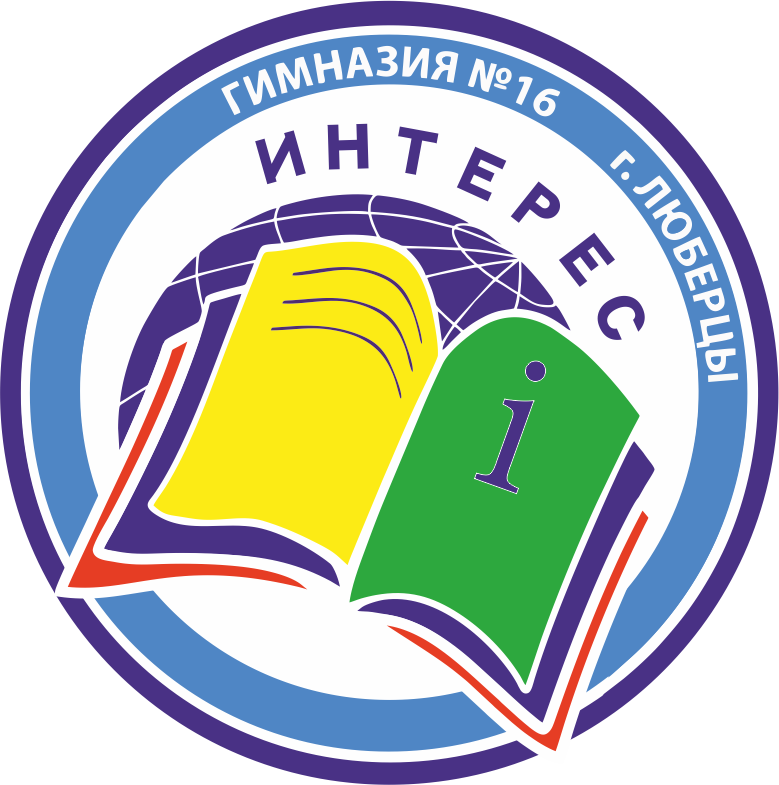 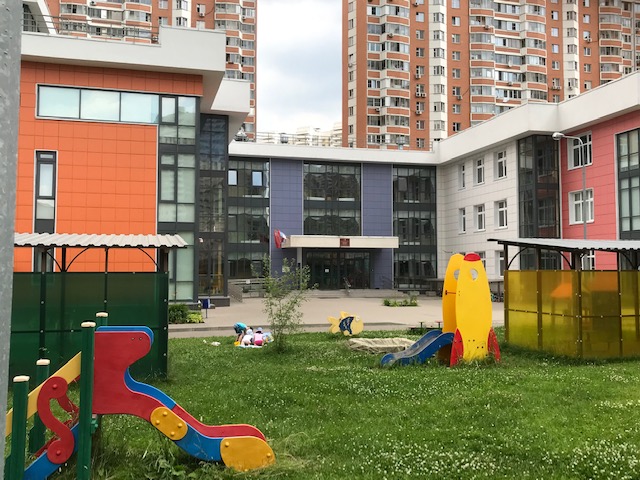 Директор МОУ гимназии №16 «Интерес» Ирина Валерьевна Снегирева140010, Московская обл.г.о.Люберцы Проспект Гагарина, д.10, корп.1Тел.8(495)463-91-92Сайт гимназии: https://lub16gimn.edumsko.ruСайт дошкольного отделения: http://do.16gimn.ruЭл.почта гимназии: lbrc_gimnaziya16@mosreg.ruhttps://www.instagram.com/interesik_life/2020-2021 учебный годОГЛАВЛЕНИЕ1. ВОЛШЕБНАЯ ТЕРРИТОРИЯ ДЕТСТВАОбщая характеристика дошкольного отделения стр.3                                   Условия для развития воспитанников:Здоровье  стр.4Анализ посещаемости  стр.5Питание  стр.6Безопасность, территория  стр.7Психологическое сопровождение  стр.8Коррекционная работа учителя-логопеда  стр.92. ДЕТСТВО, ТВОРЧЕСТВО, РАЗВИТИЕРазвивающее образовательное пространство стр.103. РАДОСТЬ ОТКРЫТИЙ КАЖДЫЙ ДЕНЬ!Приоритеты организации воспитательно-образовательного процесса  стр.114. ПОДГОТОВКА К ШКОЛЕ. КАЧЕСТВЕННО!Психолого-педагогическая готовность к школьному обучению  стр.12Результаты дополнительного образования  стр.135. ВАШИ ДЕТИ В НАШИХ НАДЕЖНЫХ РУКАХ!Методическая работа с кадрами  стр.14Развитие кадрового потенциала  стр.156. РАДОСТЬ ДЕТЯМ – УВЕРЕННОСТЬ РОДИТЕЛЯМСотрудничество с семьями воспитанников  стр.167. УЧИТЬСЯ НИКОГДА НЕ РАНО!Взаимодействие с гимназией  стр.178. МЫ ЗНАЕМ ФОРМУЛУ СЧАСТЛИВОГО ДЕТСТВА!Перспективы развития дошкольного отделения гимназии  стр.18-19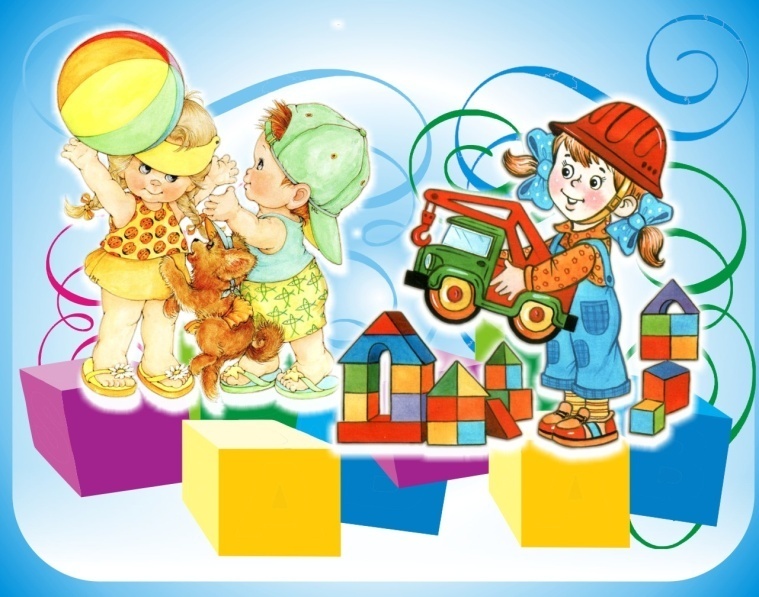 33ВОЛШЕБНАЯ ТЕРРИТОРИЯ ДЕТСТВАВОЛШЕБНАЯ ТЕРРИТОРИЯ ДЕТСТВАВОЛШЕБНАЯ ТЕРРИТОРИЯ ДЕТСТВАВОЛШЕБНАЯ ТЕРРИТОРИЯ ДЕТСТВАВОЛШЕБНАЯ ТЕРРИТОРИЯ ДЕТСТВАВОЛШЕБНАЯ ТЕРРИТОРИЯ ДЕТСТВАВОЛШЕБНАЯ ТЕРРИТОРИЯ ДЕТСТВАВОЛШЕБНАЯ ТЕРРИТОРИЯ ДЕТСТВАВОЛШЕБНАЯ ТЕРРИТОРИЯ ДЕТСТВАВОЛШЕБНАЯ ТЕРРИТОРИЯ ДЕТСТВАВОЛШЕБНАЯ ТЕРРИТОРИЯ ДЕТСТВАВОЛШЕБНАЯ ТЕРРИТОРИЯ ДЕТСТВАВОЛШЕБНАЯ ТЕРРИТОРИЯ ДЕТСТВАВОЛШЕБНАЯ ТЕРРИТОРИЯ ДЕТСТВАВОЛШЕБНАЯ ТЕРРИТОРИЯ ДЕТСТВАВОЛШЕБНАЯ ТЕРРИТОРИЯ ДЕТСТВАОбщая характеристика дошкольного отделенияОбщая характеристика дошкольного отделенияОбщая характеристика дошкольного отделенияОбщая характеристика дошкольного отделенияОбщая характеристика дошкольного отделенияОбщая характеристика дошкольного отделенияОбщая характеристика дошкольного отделенияОбщая характеристика дошкольного отделенияОбщая характеристика дошкольного отделенияОбщая характеристика дошкольного отделенияОбщая характеристика дошкольного отделенияОбщая характеристика дошкольного отделенияОбщая характеристика дошкольного отделенияОбщая характеристика дошкольного отделенияОбщая характеристика дошкольного отделенияОбщая характеристика дошкольного отделенияОбщая характеристика дошкольного отделенияОбщая характеристика дошкольного отделенияДата открытия дошкольного отделения «ИНТЕРЕСиК» при гимназии № 16  «Интерес» - 15 октября 2015 года.Проектная мощность -  205 мест.Списочный состав воспитанников в 2020 – 2021 учебном году - 250 детей.Дата открытия дошкольного отделения «ИНТЕРЕСиК» при гимназии № 16  «Интерес» - 15 октября 2015 года.Проектная мощность -  205 мест.Списочный состав воспитанников в 2020 – 2021 учебном году - 250 детей.Дата открытия дошкольного отделения «ИНТЕРЕСиК» при гимназии № 16  «Интерес» - 15 октября 2015 года.Проектная мощность -  205 мест.Списочный состав воспитанников в 2020 – 2021 учебном году - 250 детей.Дата открытия дошкольного отделения «ИНТЕРЕСиК» при гимназии № 16  «Интерес» - 15 октября 2015 года.Проектная мощность -  205 мест.Списочный состав воспитанников в 2020 – 2021 учебном году - 250 детей.Дата открытия дошкольного отделения «ИНТЕРЕСиК» при гимназии № 16  «Интерес» - 15 октября 2015 года.Проектная мощность -  205 мест.Списочный состав воспитанников в 2020 – 2021 учебном году - 250 детей.Дата открытия дошкольного отделения «ИНТЕРЕСиК» при гимназии № 16  «Интерес» - 15 октября 2015 года.Проектная мощность -  205 мест.Списочный состав воспитанников в 2020 – 2021 учебном году - 250 детей.Дата открытия дошкольного отделения «ИНТЕРЕСиК» при гимназии № 16  «Интерес» - 15 октября 2015 года.Проектная мощность -  205 мест.Списочный состав воспитанников в 2020 – 2021 учебном году - 250 детей.Дата открытия дошкольного отделения «ИНТЕРЕСиК» при гимназии № 16  «Интерес» - 15 октября 2015 года.Проектная мощность -  205 мест.Списочный состав воспитанников в 2020 – 2021 учебном году - 250 детей.Дата открытия дошкольного отделения «ИНТЕРЕСиК» при гимназии № 16  «Интерес» - 15 октября 2015 года.Проектная мощность -  205 мест.Списочный состав воспитанников в 2020 – 2021 учебном году - 250 детей.Дата открытия дошкольного отделения «ИНТЕРЕСиК» при гимназии № 16  «Интерес» - 15 октября 2015 года.Проектная мощность -  205 мест.Списочный состав воспитанников в 2020 – 2021 учебном году - 250 детей.Дата открытия дошкольного отделения «ИНТЕРЕСиК» при гимназии № 16  «Интерес» - 15 октября 2015 года.Проектная мощность -  205 мест.Списочный состав воспитанников в 2020 – 2021 учебном году - 250 детей.Дата открытия дошкольного отделения «ИНТЕРЕСиК» при гимназии № 16  «Интерес» - 15 октября 2015 года.Проектная мощность -  205 мест.Списочный состав воспитанников в 2020 – 2021 учебном году - 250 детей.Дата открытия дошкольного отделения «ИНТЕРЕСиК» при гимназии № 16  «Интерес» - 15 октября 2015 года.Проектная мощность -  205 мест.Списочный состав воспитанников в 2020 – 2021 учебном году - 250 детей.Дата открытия дошкольного отделения «ИНТЕРЕСиК» при гимназии № 16  «Интерес» - 15 октября 2015 года.Проектная мощность -  205 мест.Списочный состав воспитанников в 2020 – 2021 учебном году - 250 детей.Дата открытия дошкольного отделения «ИНТЕРЕСиК» при гимназии № 16  «Интерес» - 15 октября 2015 года.Проектная мощность -  205 мест.Списочный состав воспитанников в 2020 – 2021 учебном году - 250 детей.Дата открытия дошкольного отделения «ИНТЕРЕСиК» при гимназии № 16  «Интерес» - 15 октября 2015 года.Проектная мощность -  205 мест.Списочный состав воспитанников в 2020 – 2021 учебном году - 250 детей.Дата открытия дошкольного отделения «ИНТЕРЕСиК» при гимназии № 16  «Интерес» - 15 октября 2015 года.Проектная мощность -  205 мест.Списочный состав воспитанников в 2020 – 2021 учебном году - 250 детей.Дата открытия дошкольного отделения «ИНТЕРЕСиК» при гимназии № 16  «Интерес» - 15 октября 2015 года.Проектная мощность -  205 мест.Списочный состав воспитанников в 2020 – 2021 учебном году - 250 детей.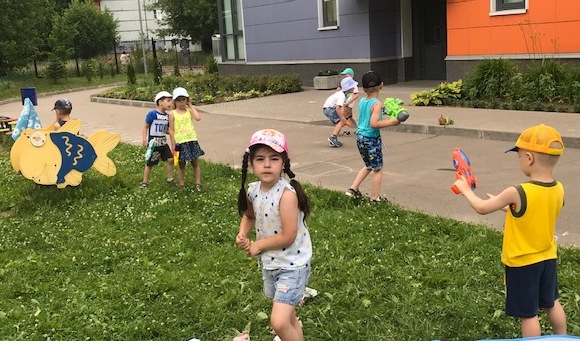 Миссия дошкольного отделения:Миссия дошкольного отделения:Миссия дошкольного отделения:Миссия дошкольного отделения:Миссия дошкольного отделения:Миссия дошкольного отделения:Миссия дошкольного отделения:Миссия дошкольного отделения:Миссия дошкольного отделения:Миссия дошкольного отделения:Миссия дошкольного отделения:Миссия дошкольного отделения:Миссия дошкольного отделения:Миссия дошкольного отделения:Миссия дошкольного отделения:Миссия дошкольного отделения:Миссия дошкольного отделения:Миссия дошкольного отделения:трансляция культуры деятельности, познания, общения, созидания следующему поколениютрансляция культуры деятельности, познания, общения, созидания следующему поколениютрансляция культуры деятельности, познания, общения, созидания следующему поколениютрансляция культуры деятельности, познания, общения, созидания следующему поколениютрансляция культуры деятельности, познания, общения, созидания следующему поколениютрансляция культуры деятельности, познания, общения, созидания следующему поколениютрансляция культуры деятельности, познания, общения, созидания следующему поколениютрансляция культуры деятельности, познания, общения, созидания следующему поколениютрансляция культуры деятельности, познания, общения, созидания следующему поколениютрансляция культуры деятельности, познания, общения, созидания следующему поколениютрансляция культуры деятельности, познания, общения, созидания следующему поколениютрансляция культуры деятельности, познания, общения, созидания следующему поколениютрансляция культуры деятельности, познания, общения, созидания следующему поколениютрансляция культуры деятельности, познания, общения, созидания следующему поколениютрансляция культуры деятельности, познания, общения, созидания следующему поколениютрансляция культуры деятельности, познания, общения, созидания следующему поколениютрансляция культуры деятельности, познания, общения, созидания следующему поколениютрансляция культуры деятельности, познания, общения, созидания следующему поколениюФилософия детского сада:Философия детского сада:Философия детского сада:Философия детского сада:Философия детского сада:Философия детского сада:Философия детского сада:Философия детского сада:Философия детского сада:Философия детского сада:Философия детского сада:Ключевые задачи:Ключевые задачи:Ключевые задачи:Ключевые задачи:Ключевые задачи:Ключевые задачи:Ключевые задачи:«Детский сад – территория успешности каждого»:каждый ребенок имеет право на уважение к себе: принять, понять, помочь;каждый ребенок уникален, имеет право на развитие личностного потенциала;каждый ребенок имеет право на саморазвитие, самосовершенствование в комфортной и доброжелательной атмосфере;здоровый ребенок- успешный ребенок«Детский сад – территория успешности каждого»:каждый ребенок имеет право на уважение к себе: принять, понять, помочь;каждый ребенок уникален, имеет право на развитие личностного потенциала;каждый ребенок имеет право на саморазвитие, самосовершенствование в комфортной и доброжелательной атмосфере;здоровый ребенок- успешный ребенок«Детский сад – территория успешности каждого»:каждый ребенок имеет право на уважение к себе: принять, понять, помочь;каждый ребенок уникален, имеет право на развитие личностного потенциала;каждый ребенок имеет право на саморазвитие, самосовершенствование в комфортной и доброжелательной атмосфере;здоровый ребенок- успешный ребенок«Детский сад – территория успешности каждого»:каждый ребенок имеет право на уважение к себе: принять, понять, помочь;каждый ребенок уникален, имеет право на развитие личностного потенциала;каждый ребенок имеет право на саморазвитие, самосовершенствование в комфортной и доброжелательной атмосфере;здоровый ребенок- успешный ребенок«Детский сад – территория успешности каждого»:каждый ребенок имеет право на уважение к себе: принять, понять, помочь;каждый ребенок уникален, имеет право на развитие личностного потенциала;каждый ребенок имеет право на саморазвитие, самосовершенствование в комфортной и доброжелательной атмосфере;здоровый ребенок- успешный ребенок«Детский сад – территория успешности каждого»:каждый ребенок имеет право на уважение к себе: принять, понять, помочь;каждый ребенок уникален, имеет право на развитие личностного потенциала;каждый ребенок имеет право на саморазвитие, самосовершенствование в комфортной и доброжелательной атмосфере;здоровый ребенок- успешный ребенок«Детский сад – территория успешности каждого»:каждый ребенок имеет право на уважение к себе: принять, понять, помочь;каждый ребенок уникален, имеет право на развитие личностного потенциала;каждый ребенок имеет право на саморазвитие, самосовершенствование в комфортной и доброжелательной атмосфере;здоровый ребенок- успешный ребенок«Детский сад – территория успешности каждого»:каждый ребенок имеет право на уважение к себе: принять, понять, помочь;каждый ребенок уникален, имеет право на развитие личностного потенциала;каждый ребенок имеет право на саморазвитие, самосовершенствование в комфортной и доброжелательной атмосфере;здоровый ребенок- успешный ребенок«Детский сад – территория успешности каждого»:каждый ребенок имеет право на уважение к себе: принять, понять, помочь;каждый ребенок уникален, имеет право на развитие личностного потенциала;каждый ребенок имеет право на саморазвитие, самосовершенствование в комфортной и доброжелательной атмосфере;здоровый ребенок- успешный ребенок«Детский сад – территория успешности каждого»:каждый ребенок имеет право на уважение к себе: принять, понять, помочь;каждый ребенок уникален, имеет право на развитие личностного потенциала;каждый ребенок имеет право на саморазвитие, самосовершенствование в комфортной и доброжелательной атмосфере;здоровый ребенок- успешный ребенок«Детский сад – территория успешности каждого»:каждый ребенок имеет право на уважение к себе: принять, понять, помочь;каждый ребенок уникален, имеет право на развитие личностного потенциала;каждый ребенок имеет право на саморазвитие, самосовершенствование в комфортной и доброжелательной атмосфере;здоровый ребенок- успешный ребенокобеспечить равные возможности для полноценного развития каждого ребенка в период дошкольного детства независимо от места жительства, пола, нации, социального статуса;создать благоприятные условия развития детей в соответствии с их возрастными и индивидуальными особенностями и склонностями;обеспечить охрану и укрепление физического и психического здоровья детей, в том числе их эмоционального благополучия;обновить содержания образования путем внедрения инновационных технологий, изменения структуры образовательного процесса, форм и методов работы с детьми, использования информационно-коммуникативных технологий.обеспечить равные возможности для полноценного развития каждого ребенка в период дошкольного детства независимо от места жительства, пола, нации, социального статуса;создать благоприятные условия развития детей в соответствии с их возрастными и индивидуальными особенностями и склонностями;обеспечить охрану и укрепление физического и психического здоровья детей, в том числе их эмоционального благополучия;обновить содержания образования путем внедрения инновационных технологий, изменения структуры образовательного процесса, форм и методов работы с детьми, использования информационно-коммуникативных технологий.обеспечить равные возможности для полноценного развития каждого ребенка в период дошкольного детства независимо от места жительства, пола, нации, социального статуса;создать благоприятные условия развития детей в соответствии с их возрастными и индивидуальными особенностями и склонностями;обеспечить охрану и укрепление физического и психического здоровья детей, в том числе их эмоционального благополучия;обновить содержания образования путем внедрения инновационных технологий, изменения структуры образовательного процесса, форм и методов работы с детьми, использования информационно-коммуникативных технологий.обеспечить равные возможности для полноценного развития каждого ребенка в период дошкольного детства независимо от места жительства, пола, нации, социального статуса;создать благоприятные условия развития детей в соответствии с их возрастными и индивидуальными особенностями и склонностями;обеспечить охрану и укрепление физического и психического здоровья детей, в том числе их эмоционального благополучия;обновить содержания образования путем внедрения инновационных технологий, изменения структуры образовательного процесса, форм и методов работы с детьми, использования информационно-коммуникативных технологий.обеспечить равные возможности для полноценного развития каждого ребенка в период дошкольного детства независимо от места жительства, пола, нации, социального статуса;создать благоприятные условия развития детей в соответствии с их возрастными и индивидуальными особенностями и склонностями;обеспечить охрану и укрепление физического и психического здоровья детей, в том числе их эмоционального благополучия;обновить содержания образования путем внедрения инновационных технологий, изменения структуры образовательного процесса, форм и методов работы с детьми, использования информационно-коммуникативных технологий.обеспечить равные возможности для полноценного развития каждого ребенка в период дошкольного детства независимо от места жительства, пола, нации, социального статуса;создать благоприятные условия развития детей в соответствии с их возрастными и индивидуальными особенностями и склонностями;обеспечить охрану и укрепление физического и психического здоровья детей, в том числе их эмоционального благополучия;обновить содержания образования путем внедрения инновационных технологий, изменения структуры образовательного процесса, форм и методов работы с детьми, использования информационно-коммуникативных технологий.обеспечить равные возможности для полноценного развития каждого ребенка в период дошкольного детства независимо от места жительства, пола, нации, социального статуса;создать благоприятные условия развития детей в соответствии с их возрастными и индивидуальными особенностями и склонностями;обеспечить охрану и укрепление физического и психического здоровья детей, в том числе их эмоционального благополучия;обновить содержания образования путем внедрения инновационных технологий, изменения структуры образовательного процесса, форм и методов работы с детьми, использования информационно-коммуникативных технологий.4ВОЛШЕБНАЯ ТЕРРИТОРИЯ ДЕТСТВАВОЛШЕБНАЯ ТЕРРИТОРИЯ ДЕТСТВАВОЛШЕБНАЯ ТЕРРИТОРИЯ ДЕТСТВАВОЛШЕБНАЯ ТЕРРИТОРИЯ ДЕТСТВАВОЛШЕБНАЯ ТЕРРИТОРИЯ ДЕТСТВАВОЛШЕБНАЯ ТЕРРИТОРИЯ ДЕТСТВАВОЛШЕБНАЯ ТЕРРИТОРИЯ ДЕТСТВАВОЛШЕБНАЯ ТЕРРИТОРИЯ ДЕТСТВАВОЛШЕБНАЯ ТЕРРИТОРИЯ ДЕТСТВАВОЛШЕБНАЯ ТЕРРИТОРИЯ ДЕТСТВАВОЛШЕБНАЯ ТЕРРИТОРИЯ ДЕТСТВАВОЛШЕБНАЯ ТЕРРИТОРИЯ ДЕТСТВАВОЛШЕБНАЯ ТЕРРИТОРИЯ ДЕТСТВАВОЛШЕБНАЯ ТЕРРИТОРИЯ ДЕТСТВАВОЛШЕБНАЯ ТЕРРИТОРИЯ ДЕТСТВАВОЛШЕБНАЯ ТЕРРИТОРИЯ ДЕТСТВАВОЛШЕБНАЯ ТЕРРИТОРИЯ ДЕТСТВАУсловия для развития воспитанниковУсловия для развития воспитанниковУсловия для развития воспитанниковУсловия для развития воспитанниковУсловия для развития воспитанниковУсловия для развития воспитанниковУсловия для развития воспитанниковУсловия для развития воспитанниковУсловия для развития воспитанниковУсловия для развития воспитанниковУсловия для развития воспитанниковУсловия для развития воспитанниковУсловия для развития воспитанниковУсловия для развития воспитанниковУсловия для развития воспитанниковУсловия для развития воспитанниковУсловия для развития воспитанниковУсловия для развития воспитанниковЗдоровьеЗдоровьеЗдоровьеЗдоровьеЗдоровьеЗдоровьеЗдоровьеЗдоровьеЗдоровьеЗдоровьеЗдоровьеЗдоровьеЗдоровьеЗдоровьеЗдоровьеЗдоровьеЗдоровьеЗдоровьеГруппы здоровья детей ДО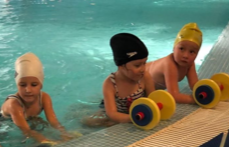 Учимся плавать!Группы здоровья детей ДОУчимся плавать!Группы здоровья детей ДОУчимся плавать!Группы здоровья детей ДОУчимся плавать!Группы здоровья детей ДОУчимся плавать! ПРОБЛЕМА: В настоящее время одной из наиболее важных  и глобальных проблем является состояние здоровья детей. В дошкольные учреждения поступает все больше дошкольников второй, третьей и четвертой групп здоровья.Физическое здоровье детей неразрывно связано с их психическим здоровьем, эмоциональным благополучием. Главный принцип ДО: «Здоровый ребенок - успешный ребенок».ЦЕЛИ:- сохранение и укрепление здоровья детей путем закаливания, профилактических мероприятий, повышения двигательной активности, - пропаганда здорового образа жизни среди детей и родителей воспитанников.ЗАДАЧИ:-выработать привычку к соблюдению режима дня, потребность в физических упражнениях и подвижных играх,- повышать защитные свойства и устойчивость к заболеваниям детского организма, - формировать установку на здоровый образ жизни, физическое самосовершенствование;- содействовать становлению культуры профессионального здоровья педагогов ДО и валеологическому        просвещению родителей воспитанников.ДОСТИЖЕНИЯ:- максимальное использование пространства дошкольного отделения для укрепления здоровья воспитанников: физкультурного зала, плавательного бассейна, тренажерного уголка, спортивных площадок;- выстроена и внедрена комплексная система физкультурно-оздоровительной работы, активно используются в работе с детьми спортивные и подвижные игры, динамические паузы, физкультминутки, гимнастика (дыхательная, пальчиковая, зрительная), аква-аэробика, ООД из серии «Уроки здоровья» и пр.- традиционным стало проведение утренней гимнастики вместе с родителями (ежемесячно, в среднем - 10-12 родителей из одной группы, 15 – 20 детей), участие сборной команды ДО в отборочном туре соревнований «Весе-лые старты» (1 раз в год в подготовительных группах); «День защитника Отечества» (спортивные праздники в старших и подготовительных группах – 4 досуга, участвует 20-25 детей в каждой группе по отдельности ). ПРОБЛЕМА: В настоящее время одной из наиболее важных  и глобальных проблем является состояние здоровья детей. В дошкольные учреждения поступает все больше дошкольников второй, третьей и четвертой групп здоровья.Физическое здоровье детей неразрывно связано с их психическим здоровьем, эмоциональным благополучием. Главный принцип ДО: «Здоровый ребенок - успешный ребенок».ЦЕЛИ:- сохранение и укрепление здоровья детей путем закаливания, профилактических мероприятий, повышения двигательной активности, - пропаганда здорового образа жизни среди детей и родителей воспитанников.ЗАДАЧИ:-выработать привычку к соблюдению режима дня, потребность в физических упражнениях и подвижных играх,- повышать защитные свойства и устойчивость к заболеваниям детского организма, - формировать установку на здоровый образ жизни, физическое самосовершенствование;- содействовать становлению культуры профессионального здоровья педагогов ДО и валеологическому        просвещению родителей воспитанников.ДОСТИЖЕНИЯ:- максимальное использование пространства дошкольного отделения для укрепления здоровья воспитанников: физкультурного зала, плавательного бассейна, тренажерного уголка, спортивных площадок;- выстроена и внедрена комплексная система физкультурно-оздоровительной работы, активно используются в работе с детьми спортивные и подвижные игры, динамические паузы, физкультминутки, гимнастика (дыхательная, пальчиковая, зрительная), аква-аэробика, ООД из серии «Уроки здоровья» и пр.- традиционным стало проведение утренней гимнастики вместе с родителями (ежемесячно, в среднем - 10-12 родителей из одной группы, 15 – 20 детей), участие сборной команды ДО в отборочном туре соревнований «Весе-лые старты» (1 раз в год в подготовительных группах); «День защитника Отечества» (спортивные праздники в старших и подготовительных группах – 4 досуга, участвует 20-25 детей в каждой группе по отдельности ). ПРОБЛЕМА: В настоящее время одной из наиболее важных  и глобальных проблем является состояние здоровья детей. В дошкольные учреждения поступает все больше дошкольников второй, третьей и четвертой групп здоровья.Физическое здоровье детей неразрывно связано с их психическим здоровьем, эмоциональным благополучием. Главный принцип ДО: «Здоровый ребенок - успешный ребенок».ЦЕЛИ:- сохранение и укрепление здоровья детей путем закаливания, профилактических мероприятий, повышения двигательной активности, - пропаганда здорового образа жизни среди детей и родителей воспитанников.ЗАДАЧИ:-выработать привычку к соблюдению режима дня, потребность в физических упражнениях и подвижных играх,- повышать защитные свойства и устойчивость к заболеваниям детского организма, - формировать установку на здоровый образ жизни, физическое самосовершенствование;- содействовать становлению культуры профессионального здоровья педагогов ДО и валеологическому        просвещению родителей воспитанников.ДОСТИЖЕНИЯ:- максимальное использование пространства дошкольного отделения для укрепления здоровья воспитанников: физкультурного зала, плавательного бассейна, тренажерного уголка, спортивных площадок;- выстроена и внедрена комплексная система физкультурно-оздоровительной работы, активно используются в работе с детьми спортивные и подвижные игры, динамические паузы, физкультминутки, гимнастика (дыхательная, пальчиковая, зрительная), аква-аэробика, ООД из серии «Уроки здоровья» и пр.- традиционным стало проведение утренней гимнастики вместе с родителями (ежемесячно, в среднем - 10-12 родителей из одной группы, 15 – 20 детей), участие сборной команды ДО в отборочном туре соревнований «Весе-лые старты» (1 раз в год в подготовительных группах); «День защитника Отечества» (спортивные праздники в старших и подготовительных группах – 4 досуга, участвует 20-25 детей в каждой группе по отдельности ). ПРОБЛЕМА: В настоящее время одной из наиболее важных  и глобальных проблем является состояние здоровья детей. В дошкольные учреждения поступает все больше дошкольников второй, третьей и четвертой групп здоровья.Физическое здоровье детей неразрывно связано с их психическим здоровьем, эмоциональным благополучием. Главный принцип ДО: «Здоровый ребенок - успешный ребенок».ЦЕЛИ:- сохранение и укрепление здоровья детей путем закаливания, профилактических мероприятий, повышения двигательной активности, - пропаганда здорового образа жизни среди детей и родителей воспитанников.ЗАДАЧИ:-выработать привычку к соблюдению режима дня, потребность в физических упражнениях и подвижных играх,- повышать защитные свойства и устойчивость к заболеваниям детского организма, - формировать установку на здоровый образ жизни, физическое самосовершенствование;- содействовать становлению культуры профессионального здоровья педагогов ДО и валеологическому        просвещению родителей воспитанников.ДОСТИЖЕНИЯ:- максимальное использование пространства дошкольного отделения для укрепления здоровья воспитанников: физкультурного зала, плавательного бассейна, тренажерного уголка, спортивных площадок;- выстроена и внедрена комплексная система физкультурно-оздоровительной работы, активно используются в работе с детьми спортивные и подвижные игры, динамические паузы, физкультминутки, гимнастика (дыхательная, пальчиковая, зрительная), аква-аэробика, ООД из серии «Уроки здоровья» и пр.- традиционным стало проведение утренней гимнастики вместе с родителями (ежемесячно, в среднем - 10-12 родителей из одной группы, 15 – 20 детей), участие сборной команды ДО в отборочном туре соревнований «Весе-лые старты» (1 раз в год в подготовительных группах); «День защитника Отечества» (спортивные праздники в старших и подготовительных группах – 4 досуга, участвует 20-25 детей в каждой группе по отдельности ). ПРОБЛЕМА: В настоящее время одной из наиболее важных  и глобальных проблем является состояние здоровья детей. В дошкольные учреждения поступает все больше дошкольников второй, третьей и четвертой групп здоровья.Физическое здоровье детей неразрывно связано с их психическим здоровьем, эмоциональным благополучием. Главный принцип ДО: «Здоровый ребенок - успешный ребенок».ЦЕЛИ:- сохранение и укрепление здоровья детей путем закаливания, профилактических мероприятий, повышения двигательной активности, - пропаганда здорового образа жизни среди детей и родителей воспитанников.ЗАДАЧИ:-выработать привычку к соблюдению режима дня, потребность в физических упражнениях и подвижных играх,- повышать защитные свойства и устойчивость к заболеваниям детского организма, - формировать установку на здоровый образ жизни, физическое самосовершенствование;- содействовать становлению культуры профессионального здоровья педагогов ДО и валеологическому        просвещению родителей воспитанников.ДОСТИЖЕНИЯ:- максимальное использование пространства дошкольного отделения для укрепления здоровья воспитанников: физкультурного зала, плавательного бассейна, тренажерного уголка, спортивных площадок;- выстроена и внедрена комплексная система физкультурно-оздоровительной работы, активно используются в работе с детьми спортивные и подвижные игры, динамические паузы, физкультминутки, гимнастика (дыхательная, пальчиковая, зрительная), аква-аэробика, ООД из серии «Уроки здоровья» и пр.- традиционным стало проведение утренней гимнастики вместе с родителями (ежемесячно, в среднем - 10-12 родителей из одной группы, 15 – 20 детей), участие сборной команды ДО в отборочном туре соревнований «Весе-лые старты» (1 раз в год в подготовительных группах); «День защитника Отечества» (спортивные праздники в старших и подготовительных группах – 4 досуга, участвует 20-25 детей в каждой группе по отдельности ). ПРОБЛЕМА: В настоящее время одной из наиболее важных  и глобальных проблем является состояние здоровья детей. В дошкольные учреждения поступает все больше дошкольников второй, третьей и четвертой групп здоровья.Физическое здоровье детей неразрывно связано с их психическим здоровьем, эмоциональным благополучием. Главный принцип ДО: «Здоровый ребенок - успешный ребенок».ЦЕЛИ:- сохранение и укрепление здоровья детей путем закаливания, профилактических мероприятий, повышения двигательной активности, - пропаганда здорового образа жизни среди детей и родителей воспитанников.ЗАДАЧИ:-выработать привычку к соблюдению режима дня, потребность в физических упражнениях и подвижных играх,- повышать защитные свойства и устойчивость к заболеваниям детского организма, - формировать установку на здоровый образ жизни, физическое самосовершенствование;- содействовать становлению культуры профессионального здоровья педагогов ДО и валеологическому        просвещению родителей воспитанников.ДОСТИЖЕНИЯ:- максимальное использование пространства дошкольного отделения для укрепления здоровья воспитанников: физкультурного зала, плавательного бассейна, тренажерного уголка, спортивных площадок;- выстроена и внедрена комплексная система физкультурно-оздоровительной работы, активно используются в работе с детьми спортивные и подвижные игры, динамические паузы, физкультминутки, гимнастика (дыхательная, пальчиковая, зрительная), аква-аэробика, ООД из серии «Уроки здоровья» и пр.- традиционным стало проведение утренней гимнастики вместе с родителями (ежемесячно, в среднем - 10-12 родителей из одной группы, 15 – 20 детей), участие сборной команды ДО в отборочном туре соревнований «Весе-лые старты» (1 раз в год в подготовительных группах); «День защитника Отечества» (спортивные праздники в старших и подготовительных группах – 4 досуга, участвует 20-25 детей в каждой группе по отдельности ). ПРОБЛЕМА: В настоящее время одной из наиболее важных  и глобальных проблем является состояние здоровья детей. В дошкольные учреждения поступает все больше дошкольников второй, третьей и четвертой групп здоровья.Физическое здоровье детей неразрывно связано с их психическим здоровьем, эмоциональным благополучием. Главный принцип ДО: «Здоровый ребенок - успешный ребенок».ЦЕЛИ:- сохранение и укрепление здоровья детей путем закаливания, профилактических мероприятий, повышения двигательной активности, - пропаганда здорового образа жизни среди детей и родителей воспитанников.ЗАДАЧИ:-выработать привычку к соблюдению режима дня, потребность в физических упражнениях и подвижных играх,- повышать защитные свойства и устойчивость к заболеваниям детского организма, - формировать установку на здоровый образ жизни, физическое самосовершенствование;- содействовать становлению культуры профессионального здоровья педагогов ДО и валеологическому        просвещению родителей воспитанников.ДОСТИЖЕНИЯ:- максимальное использование пространства дошкольного отделения для укрепления здоровья воспитанников: физкультурного зала, плавательного бассейна, тренажерного уголка, спортивных площадок;- выстроена и внедрена комплексная система физкультурно-оздоровительной работы, активно используются в работе с детьми спортивные и подвижные игры, динамические паузы, физкультминутки, гимнастика (дыхательная, пальчиковая, зрительная), аква-аэробика, ООД из серии «Уроки здоровья» и пр.- традиционным стало проведение утренней гимнастики вместе с родителями (ежемесячно, в среднем - 10-12 родителей из одной группы, 15 – 20 детей), участие сборной команды ДО в отборочном туре соревнований «Весе-лые старты» (1 раз в год в подготовительных группах); «День защитника Отечества» (спортивные праздники в старших и подготовительных группах – 4 досуга, участвует 20-25 детей в каждой группе по отдельности ). ПРОБЛЕМА: В настоящее время одной из наиболее важных  и глобальных проблем является состояние здоровья детей. В дошкольные учреждения поступает все больше дошкольников второй, третьей и четвертой групп здоровья.Физическое здоровье детей неразрывно связано с их психическим здоровьем, эмоциональным благополучием. Главный принцип ДО: «Здоровый ребенок - успешный ребенок».ЦЕЛИ:- сохранение и укрепление здоровья детей путем закаливания, профилактических мероприятий, повышения двигательной активности, - пропаганда здорового образа жизни среди детей и родителей воспитанников.ЗАДАЧИ:-выработать привычку к соблюдению режима дня, потребность в физических упражнениях и подвижных играх,- повышать защитные свойства и устойчивость к заболеваниям детского организма, - формировать установку на здоровый образ жизни, физическое самосовершенствование;- содействовать становлению культуры профессионального здоровья педагогов ДО и валеологическому        просвещению родителей воспитанников.ДОСТИЖЕНИЯ:- максимальное использование пространства дошкольного отделения для укрепления здоровья воспитанников: физкультурного зала, плавательного бассейна, тренажерного уголка, спортивных площадок;- выстроена и внедрена комплексная система физкультурно-оздоровительной работы, активно используются в работе с детьми спортивные и подвижные игры, динамические паузы, физкультминутки, гимнастика (дыхательная, пальчиковая, зрительная), аква-аэробика, ООД из серии «Уроки здоровья» и пр.- традиционным стало проведение утренней гимнастики вместе с родителями (ежемесячно, в среднем - 10-12 родителей из одной группы, 15 – 20 детей), участие сборной команды ДО в отборочном туре соревнований «Весе-лые старты» (1 раз в год в подготовительных группах); «День защитника Отечества» (спортивные праздники в старших и подготовительных группах – 4 досуга, участвует 20-25 детей в каждой группе по отдельности ). ПРОБЛЕМА: В настоящее время одной из наиболее важных  и глобальных проблем является состояние здоровья детей. В дошкольные учреждения поступает все больше дошкольников второй, третьей и четвертой групп здоровья.Физическое здоровье детей неразрывно связано с их психическим здоровьем, эмоциональным благополучием. Главный принцип ДО: «Здоровый ребенок - успешный ребенок».ЦЕЛИ:- сохранение и укрепление здоровья детей путем закаливания, профилактических мероприятий, повышения двигательной активности, - пропаганда здорового образа жизни среди детей и родителей воспитанников.ЗАДАЧИ:-выработать привычку к соблюдению режима дня, потребность в физических упражнениях и подвижных играх,- повышать защитные свойства и устойчивость к заболеваниям детского организма, - формировать установку на здоровый образ жизни, физическое самосовершенствование;- содействовать становлению культуры профессионального здоровья педагогов ДО и валеологическому        просвещению родителей воспитанников.ДОСТИЖЕНИЯ:- максимальное использование пространства дошкольного отделения для укрепления здоровья воспитанников: физкультурного зала, плавательного бассейна, тренажерного уголка, спортивных площадок;- выстроена и внедрена комплексная система физкультурно-оздоровительной работы, активно используются в работе с детьми спортивные и подвижные игры, динамические паузы, физкультминутки, гимнастика (дыхательная, пальчиковая, зрительная), аква-аэробика, ООД из серии «Уроки здоровья» и пр.- традиционным стало проведение утренней гимнастики вместе с родителями (ежемесячно, в среднем - 10-12 родителей из одной группы, 15 – 20 детей), участие сборной команды ДО в отборочном туре соревнований «Весе-лые старты» (1 раз в год в подготовительных группах); «День защитника Отечества» (спортивные праздники в старших и подготовительных группах – 4 досуга, участвует 20-25 детей в каждой группе по отдельности ). ПРОБЛЕМА: В настоящее время одной из наиболее важных  и глобальных проблем является состояние здоровья детей. В дошкольные учреждения поступает все больше дошкольников второй, третьей и четвертой групп здоровья.Физическое здоровье детей неразрывно связано с их психическим здоровьем, эмоциональным благополучием. Главный принцип ДО: «Здоровый ребенок - успешный ребенок».ЦЕЛИ:- сохранение и укрепление здоровья детей путем закаливания, профилактических мероприятий, повышения двигательной активности, - пропаганда здорового образа жизни среди детей и родителей воспитанников.ЗАДАЧИ:-выработать привычку к соблюдению режима дня, потребность в физических упражнениях и подвижных играх,- повышать защитные свойства и устойчивость к заболеваниям детского организма, - формировать установку на здоровый образ жизни, физическое самосовершенствование;- содействовать становлению культуры профессионального здоровья педагогов ДО и валеологическому        просвещению родителей воспитанников.ДОСТИЖЕНИЯ:- максимальное использование пространства дошкольного отделения для укрепления здоровья воспитанников: физкультурного зала, плавательного бассейна, тренажерного уголка, спортивных площадок;- выстроена и внедрена комплексная система физкультурно-оздоровительной работы, активно используются в работе с детьми спортивные и подвижные игры, динамические паузы, физкультминутки, гимнастика (дыхательная, пальчиковая, зрительная), аква-аэробика, ООД из серии «Уроки здоровья» и пр.- традиционным стало проведение утренней гимнастики вместе с родителями (ежемесячно, в среднем - 10-12 родителей из одной группы, 15 – 20 детей), участие сборной команды ДО в отборочном туре соревнований «Весе-лые старты» (1 раз в год в подготовительных группах); «День защитника Отечества» (спортивные праздники в старших и подготовительных группах – 4 досуга, участвует 20-25 детей в каждой группе по отдельности ). ПРОБЛЕМА: В настоящее время одной из наиболее важных  и глобальных проблем является состояние здоровья детей. В дошкольные учреждения поступает все больше дошкольников второй, третьей и четвертой групп здоровья.Физическое здоровье детей неразрывно связано с их психическим здоровьем, эмоциональным благополучием. Главный принцип ДО: «Здоровый ребенок - успешный ребенок».ЦЕЛИ:- сохранение и укрепление здоровья детей путем закаливания, профилактических мероприятий, повышения двигательной активности, - пропаганда здорового образа жизни среди детей и родителей воспитанников.ЗАДАЧИ:-выработать привычку к соблюдению режима дня, потребность в физических упражнениях и подвижных играх,- повышать защитные свойства и устойчивость к заболеваниям детского организма, - формировать установку на здоровый образ жизни, физическое самосовершенствование;- содействовать становлению культуры профессионального здоровья педагогов ДО и валеологическому        просвещению родителей воспитанников.ДОСТИЖЕНИЯ:- максимальное использование пространства дошкольного отделения для укрепления здоровья воспитанников: физкультурного зала, плавательного бассейна, тренажерного уголка, спортивных площадок;- выстроена и внедрена комплексная система физкультурно-оздоровительной работы, активно используются в работе с детьми спортивные и подвижные игры, динамические паузы, физкультминутки, гимнастика (дыхательная, пальчиковая, зрительная), аква-аэробика, ООД из серии «Уроки здоровья» и пр.- традиционным стало проведение утренней гимнастики вместе с родителями (ежемесячно, в среднем - 10-12 родителей из одной группы, 15 – 20 детей), участие сборной команды ДО в отборочном туре соревнований «Весе-лые старты» (1 раз в год в подготовительных группах); «День защитника Отечества» (спортивные праздники в старших и подготовительных группах – 4 досуга, участвует 20-25 детей в каждой группе по отдельности ). ПРОБЛЕМА: В настоящее время одной из наиболее важных  и глобальных проблем является состояние здоровья детей. В дошкольные учреждения поступает все больше дошкольников второй, третьей и четвертой групп здоровья.Физическое здоровье детей неразрывно связано с их психическим здоровьем, эмоциональным благополучием. Главный принцип ДО: «Здоровый ребенок - успешный ребенок».ЦЕЛИ:- сохранение и укрепление здоровья детей путем закаливания, профилактических мероприятий, повышения двигательной активности, - пропаганда здорового образа жизни среди детей и родителей воспитанников.ЗАДАЧИ:-выработать привычку к соблюдению режима дня, потребность в физических упражнениях и подвижных играх,- повышать защитные свойства и устойчивость к заболеваниям детского организма, - формировать установку на здоровый образ жизни, физическое самосовершенствование;- содействовать становлению культуры профессионального здоровья педагогов ДО и валеологическому        просвещению родителей воспитанников.ДОСТИЖЕНИЯ:- максимальное использование пространства дошкольного отделения для укрепления здоровья воспитанников: физкультурного зала, плавательного бассейна, тренажерного уголка, спортивных площадок;- выстроена и внедрена комплексная система физкультурно-оздоровительной работы, активно используются в работе с детьми спортивные и подвижные игры, динамические паузы, физкультминутки, гимнастика (дыхательная, пальчиковая, зрительная), аква-аэробика, ООД из серии «Уроки здоровья» и пр.- традиционным стало проведение утренней гимнастики вместе с родителями (ежемесячно, в среднем - 10-12 родителей из одной группы, 15 – 20 детей), участие сборной команды ДО в отборочном туре соревнований «Весе-лые старты» (1 раз в год в подготовительных группах); «День защитника Отечества» (спортивные праздники в старших и подготовительных группах – 4 досуга, участвует 20-25 детей в каждой группе по отдельности ). ПРОБЛЕМА: В настоящее время одной из наиболее важных  и глобальных проблем является состояние здоровья детей. В дошкольные учреждения поступает все больше дошкольников второй, третьей и четвертой групп здоровья.Физическое здоровье детей неразрывно связано с их психическим здоровьем, эмоциональным благополучием. Главный принцип ДО: «Здоровый ребенок - успешный ребенок».ЦЕЛИ:- сохранение и укрепление здоровья детей путем закаливания, профилактических мероприятий, повышения двигательной активности, - пропаганда здорового образа жизни среди детей и родителей воспитанников.ЗАДАЧИ:-выработать привычку к соблюдению режима дня, потребность в физических упражнениях и подвижных играх,- повышать защитные свойства и устойчивость к заболеваниям детского организма, - формировать установку на здоровый образ жизни, физическое самосовершенствование;- содействовать становлению культуры профессионального здоровья педагогов ДО и валеологическому        просвещению родителей воспитанников.ДОСТИЖЕНИЯ:- максимальное использование пространства дошкольного отделения для укрепления здоровья воспитанников: физкультурного зала, плавательного бассейна, тренажерного уголка, спортивных площадок;- выстроена и внедрена комплексная система физкультурно-оздоровительной работы, активно используются в работе с детьми спортивные и подвижные игры, динамические паузы, физкультминутки, гимнастика (дыхательная, пальчиковая, зрительная), аква-аэробика, ООД из серии «Уроки здоровья» и пр.- традиционным стало проведение утренней гимнастики вместе с родителями (ежемесячно, в среднем - 10-12 родителей из одной группы, 15 – 20 детей), участие сборной команды ДО в отборочном туре соревнований «Весе-лые старты» (1 раз в год в подготовительных группах); «День защитника Отечества» (спортивные праздники в старших и подготовительных группах – 4 досуга, участвует 20-25 детей в каждой группе по отдельности ).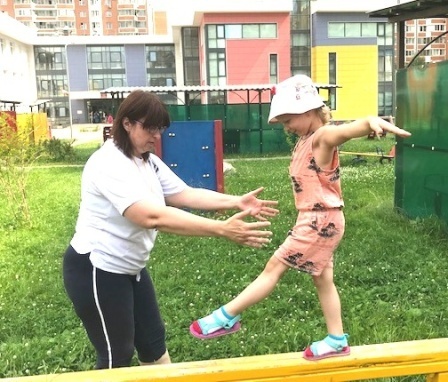 Физкультура на воздухеФизкультура на воздухеФизкультура на воздухеФизкультура на воздухеФизкультура на воздухе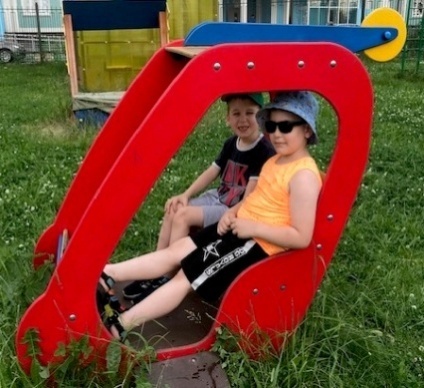 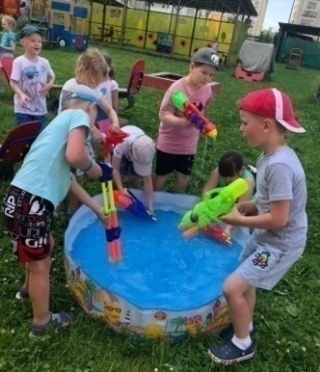 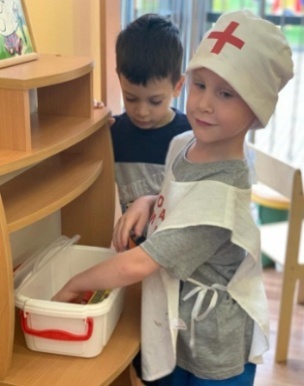 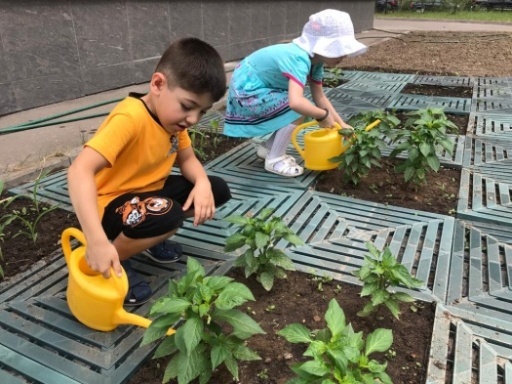             Начинаем взлет!                      Игры с водой             Доктор Айболит                     Уход за растениями            Начинаем взлет!                      Игры с водой             Доктор Айболит                     Уход за растениями            Начинаем взлет!                      Игры с водой             Доктор Айболит                     Уход за растениями            Начинаем взлет!                      Игры с водой             Доктор Айболит                     Уход за растениями            Начинаем взлет!                      Игры с водой             Доктор Айболит                     Уход за растениями            Начинаем взлет!                      Игры с водой             Доктор Айболит                     Уход за растениями            Начинаем взлет!                      Игры с водой             Доктор Айболит                     Уход за растениями            Начинаем взлет!                      Игры с водой             Доктор Айболит                     Уход за растениями            Начинаем взлет!                      Игры с водой             Доктор Айболит                     Уход за растениями            Начинаем взлет!                      Игры с водой             Доктор Айболит                     Уход за растениями            Начинаем взлет!                      Игры с водой             Доктор Айболит                     Уход за растениями            Начинаем взлет!                      Игры с водой             Доктор Айболит                     Уход за растениями            Начинаем взлет!                      Игры с водой             Доктор Айболит                     Уход за растениями5ВОЛШЕБНАЯ ТЕРРИТОРИЯ ДЕТСТВАВОЛШЕБНАЯ ТЕРРИТОРИЯ ДЕТСТВАВОЛШЕБНАЯ ТЕРРИТОРИЯ ДЕТСТВАВОЛШЕБНАЯ ТЕРРИТОРИЯ ДЕТСТВАВОЛШЕБНАЯ ТЕРРИТОРИЯ ДЕТСТВАВОЛШЕБНАЯ ТЕРРИТОРИЯ ДЕТСТВАВОЛШЕБНАЯ ТЕРРИТОРИЯ ДЕТСТВАВОЛШЕБНАЯ ТЕРРИТОРИЯ ДЕТСТВАВОЛШЕБНАЯ ТЕРРИТОРИЯ ДЕТСТВАВОЛШЕБНАЯ ТЕРРИТОРИЯ ДЕТСТВАВОЛШЕБНАЯ ТЕРРИТОРИЯ ДЕТСТВАВОЛШЕБНАЯ ТЕРРИТОРИЯ ДЕТСТВАВОЛШЕБНАЯ ТЕРРИТОРИЯ ДЕТСТВАВОЛШЕБНАЯ ТЕРРИТОРИЯ ДЕТСТВАВОЛШЕБНАЯ ТЕРРИТОРИЯ ДЕТСТВАВОЛШЕБНАЯ ТЕРРИТОРИЯ ДЕТСТВАВОЛШЕБНАЯ ТЕРРИТОРИЯ ДЕТСТВАВОЛШЕБНАЯ ТЕРРИТОРИЯ ДЕТСТВА  Условия для развития воспитанников  Условия для развития воспитанников  Условия для развития воспитанников  Условия для развития воспитанников  Условия для развития воспитанников  Условия для развития воспитанников  Условия для развития воспитанников  Условия для развития воспитанников  Условия для развития воспитанников  Условия для развития воспитанников  Условия для развития воспитанников  Условия для развития воспитанников  Условия для развития воспитанников  Условия для развития воспитанников  Условия для развития воспитанников  Условия для развития воспитанников  Условия для развития воспитанников  Условия для развития воспитанников  Условия для развития воспитанников  Анализ посещаемости и заболеваемости воспитанников  Анализ посещаемости и заболеваемости воспитанников  Анализ посещаемости и заболеваемости воспитанников  Анализ посещаемости и заболеваемости воспитанников  Анализ посещаемости и заболеваемости воспитанников  Анализ посещаемости и заболеваемости воспитанников  Анализ посещаемости и заболеваемости воспитанников  Анализ посещаемости и заболеваемости воспитанников  Анализ посещаемости и заболеваемости воспитанников  Анализ посещаемости и заболеваемости воспитанников  Анализ посещаемости и заболеваемости воспитанников  Анализ посещаемости и заболеваемости воспитанников  Анализ посещаемости и заболеваемости воспитанников  Анализ посещаемости и заболеваемости воспитанников  Анализ посещаемости и заболеваемости воспитанников  Анализ посещаемости и заболеваемости воспитанников  Анализ посещаемости и заболеваемости воспитанников  Анализ посещаемости и заболеваемости воспитанников  Анализ посещаемости и заболеваемости воспитанниковПРОБЛЕМА:- низкий процент посещаемости детьми дошкольного отделения ПРОБЛЕМА:- низкий процент посещаемости детьми дошкольного отделения ПРОБЛЕМА:- низкий процент посещаемости детьми дошкольного отделения ПРОБЛЕМА:- низкий процент посещаемости детьми дошкольного отделения ПРОБЛЕМА:- низкий процент посещаемости детьми дошкольного отделения ПРОБЛЕМА:- низкий процент посещаемости детьми дошкольного отделения ПРОБЛЕМА:- низкий процент посещаемости детьми дошкольного отделения ПРОБЛЕМА:- низкий процент посещаемости детьми дошкольного отделения ДОСТИЖЕНИЯ:снижается количество пропущенных дней без уважительных причин;снизилась продолжительность  заболеваний;продолжает расти желание детей посещать детский сад ежедневно, т.е. привлекательность игр, занятий, досугов и др. мероприятий.Сравнительный анализ посещаемости детей за 2019-2020 и 2020-2021 учебный годДОСТИЖЕНИЯ:снижается количество пропущенных дней без уважительных причин;снизилась продолжительность  заболеваний;продолжает расти желание детей посещать детский сад ежедневно, т.е. привлекательность игр, занятий, досугов и др. мероприятий.Сравнительный анализ посещаемости детей за 2019-2020 и 2020-2021 учебный годДОСТИЖЕНИЯ:снижается количество пропущенных дней без уважительных причин;снизилась продолжительность  заболеваний;продолжает расти желание детей посещать детский сад ежедневно, т.е. привлекательность игр, занятий, досугов и др. мероприятий.Сравнительный анализ посещаемости детей за 2019-2020 и 2020-2021 учебный годДОСТИЖЕНИЯ:снижается количество пропущенных дней без уважительных причин;снизилась продолжительность  заболеваний;продолжает расти желание детей посещать детский сад ежедневно, т.е. привлекательность игр, занятий, досугов и др. мероприятий.Сравнительный анализ посещаемости детей за 2019-2020 и 2020-2021 учебный годДОСТИЖЕНИЯ:снижается количество пропущенных дней без уважительных причин;снизилась продолжительность  заболеваний;продолжает расти желание детей посещать детский сад ежедневно, т.е. привлекательность игр, занятий, досугов и др. мероприятий.Сравнительный анализ посещаемости детей за 2019-2020 и 2020-2021 учебный годДОСТИЖЕНИЯ:снижается количество пропущенных дней без уважительных причин;снизилась продолжительность  заболеваний;продолжает расти желание детей посещать детский сад ежедневно, т.е. привлекательность игр, занятий, досугов и др. мероприятий.Сравнительный анализ посещаемости детей за 2019-2020 и 2020-2021 учебный годДОСТИЖЕНИЯ:снижается количество пропущенных дней без уважительных причин;снизилась продолжительность  заболеваний;продолжает расти желание детей посещать детский сад ежедневно, т.е. привлекательность игр, занятий, досугов и др. мероприятий.Сравнительный анализ посещаемости детей за 2019-2020 и 2020-2021 учебный годДОСТИЖЕНИЯ:снижается количество пропущенных дней без уважительных причин;снизилась продолжительность  заболеваний;продолжает расти желание детей посещать детский сад ежедневно, т.е. привлекательность игр, занятий, досугов и др. мероприятий.Сравнительный анализ посещаемости детей за 2019-2020 и 2020-2021 учебный годДОСТИЖЕНИЯ:снижается количество пропущенных дней без уважительных причин;снизилась продолжительность  заболеваний;продолжает расти желание детей посещать детский сад ежедневно, т.е. привлекательность игр, занятий, досугов и др. мероприятий.Сравнительный анализ посещаемости детей за 2019-2020 и 2020-2021 учебный годДОСТИЖЕНИЯ:снижается количество пропущенных дней без уважительных причин;снизилась продолжительность  заболеваний;продолжает расти желание детей посещать детский сад ежедневно, т.е. привлекательность игр, занятий, досугов и др. мероприятий.Сравнительный анализ посещаемости детей за 2019-2020 и 2020-2021 учебный годДОСТИЖЕНИЯ:снижается количество пропущенных дней без уважительных причин;снизилась продолжительность  заболеваний;продолжает расти желание детей посещать детский сад ежедневно, т.е. привлекательность игр, занятий, досугов и др. мероприятий.Сравнительный анализ посещаемости детей за 2019-2020 и 2020-2021 учебный годЦЕЛЬ:- повышение посещаемости, снижение количества пропусков без уважительных причин  ЦЕЛЬ:- повышение посещаемости, снижение количества пропусков без уважительных причин  ЦЕЛЬ:- повышение посещаемости, снижение количества пропусков без уважительных причин  ЦЕЛЬ:- повышение посещаемости, снижение количества пропусков без уважительных причин  ЦЕЛЬ:- повышение посещаемости, снижение количества пропусков без уважительных причин  ЦЕЛЬ:- повышение посещаемости, снижение количества пропусков без уважительных причин  ЦЕЛЬ:- повышение посещаемости, снижение количества пропусков без уважительных причин  ЦЕЛЬ:- повышение посещаемости, снижение количества пропусков без уважительных причин  ДОСТИЖЕНИЯ:снижается количество пропущенных дней без уважительных причин;снизилась продолжительность  заболеваний;продолжает расти желание детей посещать детский сад ежедневно, т.е. привлекательность игр, занятий, досугов и др. мероприятий.Сравнительный анализ посещаемости детей за 2019-2020 и 2020-2021 учебный годДОСТИЖЕНИЯ:снижается количество пропущенных дней без уважительных причин;снизилась продолжительность  заболеваний;продолжает расти желание детей посещать детский сад ежедневно, т.е. привлекательность игр, занятий, досугов и др. мероприятий.Сравнительный анализ посещаемости детей за 2019-2020 и 2020-2021 учебный годДОСТИЖЕНИЯ:снижается количество пропущенных дней без уважительных причин;снизилась продолжительность  заболеваний;продолжает расти желание детей посещать детский сад ежедневно, т.е. привлекательность игр, занятий, досугов и др. мероприятий.Сравнительный анализ посещаемости детей за 2019-2020 и 2020-2021 учебный годДОСТИЖЕНИЯ:снижается количество пропущенных дней без уважительных причин;снизилась продолжительность  заболеваний;продолжает расти желание детей посещать детский сад ежедневно, т.е. привлекательность игр, занятий, досугов и др. мероприятий.Сравнительный анализ посещаемости детей за 2019-2020 и 2020-2021 учебный годДОСТИЖЕНИЯ:снижается количество пропущенных дней без уважительных причин;снизилась продолжительность  заболеваний;продолжает расти желание детей посещать детский сад ежедневно, т.е. привлекательность игр, занятий, досугов и др. мероприятий.Сравнительный анализ посещаемости детей за 2019-2020 и 2020-2021 учебный годДОСТИЖЕНИЯ:снижается количество пропущенных дней без уважительных причин;снизилась продолжительность  заболеваний;продолжает расти желание детей посещать детский сад ежедневно, т.е. привлекательность игр, занятий, досугов и др. мероприятий.Сравнительный анализ посещаемости детей за 2019-2020 и 2020-2021 учебный годДОСТИЖЕНИЯ:снижается количество пропущенных дней без уважительных причин;снизилась продолжительность  заболеваний;продолжает расти желание детей посещать детский сад ежедневно, т.е. привлекательность игр, занятий, досугов и др. мероприятий.Сравнительный анализ посещаемости детей за 2019-2020 и 2020-2021 учебный годДОСТИЖЕНИЯ:снижается количество пропущенных дней без уважительных причин;снизилась продолжительность  заболеваний;продолжает расти желание детей посещать детский сад ежедневно, т.е. привлекательность игр, занятий, досугов и др. мероприятий.Сравнительный анализ посещаемости детей за 2019-2020 и 2020-2021 учебный годДОСТИЖЕНИЯ:снижается количество пропущенных дней без уважительных причин;снизилась продолжительность  заболеваний;продолжает расти желание детей посещать детский сад ежедневно, т.е. привлекательность игр, занятий, досугов и др. мероприятий.Сравнительный анализ посещаемости детей за 2019-2020 и 2020-2021 учебный годДОСТИЖЕНИЯ:снижается количество пропущенных дней без уважительных причин;снизилась продолжительность  заболеваний;продолжает расти желание детей посещать детский сад ежедневно, т.е. привлекательность игр, занятий, досугов и др. мероприятий.Сравнительный анализ посещаемости детей за 2019-2020 и 2020-2021 учебный годДОСТИЖЕНИЯ:снижается количество пропущенных дней без уважительных причин;снизилась продолжительность  заболеваний;продолжает расти желание детей посещать детский сад ежедневно, т.е. привлекательность игр, занятий, досугов и др. мероприятий.Сравнительный анализ посещаемости детей за 2019-2020 и 2020-2021 учебный годЗАДАЧИ: - повышать защитные свойства и устойчивость к заболеваниям детского организма путем закаливания, соблюдения санитарно-эпидемиологического режима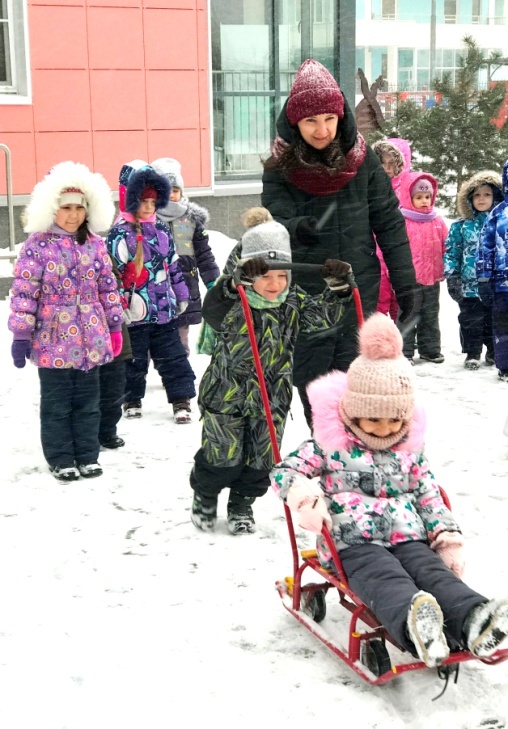 Прогулки укрепляют здоровьеЗАДАЧИ: - повышать защитные свойства и устойчивость к заболеваниям детского организма путем закаливания, соблюдения санитарно-эпидемиологического режимаПрогулки укрепляют здоровьеЗАДАЧИ: - повышать защитные свойства и устойчивость к заболеваниям детского организма путем закаливания, соблюдения санитарно-эпидемиологического режимаПрогулки укрепляют здоровьеЗАДАЧИ: - повышать защитные свойства и устойчивость к заболеваниям детского организма путем закаливания, соблюдения санитарно-эпидемиологического режимаПрогулки укрепляют здоровьеЗАДАЧИ: - повышать защитные свойства и устойчивость к заболеваниям детского организма путем закаливания, соблюдения санитарно-эпидемиологического режимаПрогулки укрепляют здоровьеЗАДАЧИ: - повышать защитные свойства и устойчивость к заболеваниям детского организма путем закаливания, соблюдения санитарно-эпидемиологического режимаПрогулки укрепляют здоровьеЗАДАЧИ: - повышать защитные свойства и устойчивость к заболеваниям детского организма путем закаливания, соблюдения санитарно-эпидемиологического режимаПрогулки укрепляют здоровьеЗАДАЧИ: - повышать защитные свойства и устойчивость к заболеваниям детского организма путем закаливания, соблюдения санитарно-эпидемиологического режимаПрогулки укрепляют здоровьеДОСТИЖЕНИЯ:снижается количество пропущенных дней без уважительных причин;снизилась продолжительность  заболеваний;продолжает расти желание детей посещать детский сад ежедневно, т.е. привлекательность игр, занятий, досугов и др. мероприятий.Сравнительный анализ посещаемости детей за 2019-2020 и 2020-2021 учебный годДОСТИЖЕНИЯ:снижается количество пропущенных дней без уважительных причин;снизилась продолжительность  заболеваний;продолжает расти желание детей посещать детский сад ежедневно, т.е. привлекательность игр, занятий, досугов и др. мероприятий.Сравнительный анализ посещаемости детей за 2019-2020 и 2020-2021 учебный годДОСТИЖЕНИЯ:снижается количество пропущенных дней без уважительных причин;снизилась продолжительность  заболеваний;продолжает расти желание детей посещать детский сад ежедневно, т.е. привлекательность игр, занятий, досугов и др. мероприятий.Сравнительный анализ посещаемости детей за 2019-2020 и 2020-2021 учебный годДОСТИЖЕНИЯ:снижается количество пропущенных дней без уважительных причин;снизилась продолжительность  заболеваний;продолжает расти желание детей посещать детский сад ежедневно, т.е. привлекательность игр, занятий, досугов и др. мероприятий.Сравнительный анализ посещаемости детей за 2019-2020 и 2020-2021 учебный годДОСТИЖЕНИЯ:снижается количество пропущенных дней без уважительных причин;снизилась продолжительность  заболеваний;продолжает расти желание детей посещать детский сад ежедневно, т.е. привлекательность игр, занятий, досугов и др. мероприятий.Сравнительный анализ посещаемости детей за 2019-2020 и 2020-2021 учебный годДОСТИЖЕНИЯ:снижается количество пропущенных дней без уважительных причин;снизилась продолжительность  заболеваний;продолжает расти желание детей посещать детский сад ежедневно, т.е. привлекательность игр, занятий, досугов и др. мероприятий.Сравнительный анализ посещаемости детей за 2019-2020 и 2020-2021 учебный годДОСТИЖЕНИЯ:снижается количество пропущенных дней без уважительных причин;снизилась продолжительность  заболеваний;продолжает расти желание детей посещать детский сад ежедневно, т.е. привлекательность игр, занятий, досугов и др. мероприятий.Сравнительный анализ посещаемости детей за 2019-2020 и 2020-2021 учебный годДОСТИЖЕНИЯ:снижается количество пропущенных дней без уважительных причин;снизилась продолжительность  заболеваний;продолжает расти желание детей посещать детский сад ежедневно, т.е. привлекательность игр, занятий, досугов и др. мероприятий.Сравнительный анализ посещаемости детей за 2019-2020 и 2020-2021 учебный годДОСТИЖЕНИЯ:снижается количество пропущенных дней без уважительных причин;снизилась продолжительность  заболеваний;продолжает расти желание детей посещать детский сад ежедневно, т.е. привлекательность игр, занятий, досугов и др. мероприятий.Сравнительный анализ посещаемости детей за 2019-2020 и 2020-2021 учебный годДОСТИЖЕНИЯ:снижается количество пропущенных дней без уважительных причин;снизилась продолжительность  заболеваний;продолжает расти желание детей посещать детский сад ежедневно, т.е. привлекательность игр, занятий, досугов и др. мероприятий.Сравнительный анализ посещаемости детей за 2019-2020 и 2020-2021 учебный годДОСТИЖЕНИЯ:снижается количество пропущенных дней без уважительных причин;снизилась продолжительность  заболеваний;продолжает расти желание детей посещать детский сад ежедневно, т.е. привлекательность игр, занятий, досугов и др. мероприятий.Сравнительный анализ посещаемости детей за 2019-2020 и 2020-2021 учебный год666ВОЛШЕБНАЯ ТЕРРИТОРИЯ ДЕТСТВАВОЛШЕБНАЯ ТЕРРИТОРИЯ ДЕТСТВАВОЛШЕБНАЯ ТЕРРИТОРИЯ ДЕТСТВАВОЛШЕБНАЯ ТЕРРИТОРИЯ ДЕТСТВАВОЛШЕБНАЯ ТЕРРИТОРИЯ ДЕТСТВАВОЛШЕБНАЯ ТЕРРИТОРИЯ ДЕТСТВАВОЛШЕБНАЯ ТЕРРИТОРИЯ ДЕТСТВАВОЛШЕБНАЯ ТЕРРИТОРИЯ ДЕТСТВАВОЛШЕБНАЯ ТЕРРИТОРИЯ ДЕТСТВАВОЛШЕБНАЯ ТЕРРИТОРИЯ ДЕТСТВАВОЛШЕБНАЯ ТЕРРИТОРИЯ ДЕТСТВАВОЛШЕБНАЯ ТЕРРИТОРИЯ ДЕТСТВАВОЛШЕБНАЯ ТЕРРИТОРИЯ ДЕТСТВАВОЛШЕБНАЯ ТЕРРИТОРИЯ ДЕТСТВАВОЛШЕБНАЯ ТЕРРИТОРИЯ ДЕТСТВАВОЛШЕБНАЯ ТЕРРИТОРИЯ ДЕТСТВАВОЛШЕБНАЯ ТЕРРИТОРИЯ ДЕТСТВА  Условия для развития воспитанников  Условия для развития воспитанников  Условия для развития воспитанников  Условия для развития воспитанников  Условия для развития воспитанников  Условия для развития воспитанников  Условия для развития воспитанников  Условия для развития воспитанников  Условия для развития воспитанников  Условия для развития воспитанников  Условия для развития воспитанников  Условия для развития воспитанников  Условия для развития воспитанников  Условия для развития воспитанников  Условия для развития воспитанников  Условия для развития воспитанников  Условия для развития воспитанников  Условия для развития воспитанников  Условия для развития воспитанников  Условия для развития воспитанников  Питание  Питание  Питание  Питание  Питание  Питание  Питание  Питание  Питание  Питание  Питание  Питание  Питание  Питание  Питание  Питание  Питание  Питание  Питание  ПитаниеЦЕЛИ:    - обеспечение  соответствия пищевой ценности рациона физиологическим потребностям детского организма,- воспитание у детей культурно-гигиенических навыков во время приема пищиЦЕЛИ:    - обеспечение  соответствия пищевой ценности рациона физиологическим потребностям детского организма,- воспитание у детей культурно-гигиенических навыков во время приема пищиЦЕЛИ:    - обеспечение  соответствия пищевой ценности рациона физиологическим потребностям детского организма,- воспитание у детей культурно-гигиенических навыков во время приема пищиЦЕЛИ:    - обеспечение  соответствия пищевой ценности рациона физиологическим потребностям детского организма,- воспитание у детей культурно-гигиенических навыков во время приема пищиЦЕЛИ:    - обеспечение  соответствия пищевой ценности рациона физиологическим потребностям детского организма,- воспитание у детей культурно-гигиенических навыков во время приема пищиЦЕЛИ:    - обеспечение  соответствия пищевой ценности рациона физиологическим потребностям детского организма,- воспитание у детей культурно-гигиенических навыков во время приема пищиЦЕЛИ:    - обеспечение  соответствия пищевой ценности рациона физиологическим потребностям детского организма,- воспитание у детей культурно-гигиенических навыков во время приема пищиЦЕЛИ:    - обеспечение  соответствия пищевой ценности рациона физиологическим потребностям детского организма,- воспитание у детей культурно-гигиенических навыков во время приема пищиЦЕЛИ:    - обеспечение  соответствия пищевой ценности рациона физиологическим потребностям детского организма,- воспитание у детей культурно-гигиенических навыков во время приема пищиПитание детей в дошкольном отделении организовано ООО «Ника Класс» в соответствии с утвержденным Примерным 10-дневным меню горячих блюд для организации питания детей на базе МОУ гимназии № 16 «Интерес» (дошкольное отделение) г.о.ЛюберцыПитание детей в дошкольном отделении организовано ООО «Ника Класс» в соответствии с утвержденным Примерным 10-дневным меню горячих блюд для организации питания детей на базе МОУ гимназии № 16 «Интерес» (дошкольное отделение) г.о.ЛюберцыПитание детей в дошкольном отделении организовано ООО «Ника Класс» в соответствии с утвержденным Примерным 10-дневным меню горячих блюд для организации питания детей на базе МОУ гимназии № 16 «Интерес» (дошкольное отделение) г.о.ЛюберцыПитание детей в дошкольном отделении организовано ООО «Ника Класс» в соответствии с утвержденным Примерным 10-дневным меню горячих блюд для организации питания детей на базе МОУ гимназии № 16 «Интерес» (дошкольное отделение) г.о.ЛюберцыПитание детей в дошкольном отделении организовано ООО «Ника Класс» в соответствии с утвержденным Примерным 10-дневным меню горячих блюд для организации питания детей на базе МОУ гимназии № 16 «Интерес» (дошкольное отделение) г.о.ЛюберцыПРОБЛЕМА:- формирование правильного отношения к пище у детей: преодоление привычки есть соленое, жареное, жирное, сладкое;-не все блюда пользуются успехом у детей, дети едят их неохотно,ПРОБЛЕМА:- формирование правильного отношения к пище у детей: преодоление привычки есть соленое, жареное, жирное, сладкое;-не все блюда пользуются успехом у детей, дети едят их неохотно,ПРОБЛЕМА:- формирование правильного отношения к пище у детей: преодоление привычки есть соленое, жареное, жирное, сладкое;-не все блюда пользуются успехом у детей, дети едят их неохотно,ПРОБЛЕМА:- формирование правильного отношения к пище у детей: преодоление привычки есть соленое, жареное, жирное, сладкое;-не все блюда пользуются успехом у детей, дети едят их неохотно,ПРОБЛЕМА:- формирование правильного отношения к пище у детей: преодоление привычки есть соленое, жареное, жирное, сладкое;-не все блюда пользуются успехом у детей, дети едят их неохотно,ПРОБЛЕМА:- формирование правильного отношения к пище у детей: преодоление привычки есть соленое, жареное, жирное, сладкое;-не все блюда пользуются успехом у детей, дети едят их неохотно,ЗАДАЧИ:- организовать питание воспитанников дошкольного отделения в соответствии с новыми Сан.эпид.требованиями к организации общественного питания населения (Сан ПиН 2.3/2.4.3590-20); - обеспечить детей качественным четырехразовым питанием: завтрак (25-30% рациона), второй завтрак (5%), обед (30-35%), уплотненный полдник (30-35%),- воспитателям вести с детьми разъяснительную работу по популяризации блюд, которые не пользуются успехом у детей.ЗАДАЧИ:- организовать питание воспитанников дошкольного отделения в соответствии с новыми Сан.эпид.требованиями к организации общественного питания населения (Сан ПиН 2.3/2.4.3590-20); - обеспечить детей качественным четырехразовым питанием: завтрак (25-30% рациона), второй завтрак (5%), обед (30-35%), уплотненный полдник (30-35%),- воспитателям вести с детьми разъяснительную работу по популяризации блюд, которые не пользуются успехом у детей.ЗАДАЧИ:- организовать питание воспитанников дошкольного отделения в соответствии с новыми Сан.эпид.требованиями к организации общественного питания населения (Сан ПиН 2.3/2.4.3590-20); - обеспечить детей качественным четырехразовым питанием: завтрак (25-30% рациона), второй завтрак (5%), обед (30-35%), уплотненный полдник (30-35%),- воспитателям вести с детьми разъяснительную работу по популяризации блюд, которые не пользуются успехом у детей.ЗАДАЧИ:- организовать питание воспитанников дошкольного отделения в соответствии с новыми Сан.эпид.требованиями к организации общественного питания населения (Сан ПиН 2.3/2.4.3590-20); - обеспечить детей качественным четырехразовым питанием: завтрак (25-30% рациона), второй завтрак (5%), обед (30-35%), уплотненный полдник (30-35%),- воспитателям вести с детьми разъяснительную работу по популяризации блюд, которые не пользуются успехом у детей.ЗАДАЧИ:- организовать питание воспитанников дошкольного отделения в соответствии с новыми Сан.эпид.требованиями к организации общественного питания населения (Сан ПиН 2.3/2.4.3590-20); - обеспечить детей качественным четырехразовым питанием: завтрак (25-30% рациона), второй завтрак (5%), обед (30-35%), уплотненный полдник (30-35%),- воспитателям вести с детьми разъяснительную работу по популяризации блюд, которые не пользуются успехом у детей.ЗАДАЧИ:- организовать питание воспитанников дошкольного отделения в соответствии с новыми Сан.эпид.требованиями к организации общественного питания населения (Сан ПиН 2.3/2.4.3590-20); - обеспечить детей качественным четырехразовым питанием: завтрак (25-30% рациона), второй завтрак (5%), обед (30-35%), уплотненный полдник (30-35%),- воспитателям вести с детьми разъяснительную работу по популяризации блюд, которые не пользуются успехом у детей.ЗАДАЧИ:- организовать питание воспитанников дошкольного отделения в соответствии с новыми Сан.эпид.требованиями к организации общественного питания населения (Сан ПиН 2.3/2.4.3590-20); - обеспечить детей качественным четырехразовым питанием: завтрак (25-30% рациона), второй завтрак (5%), обед (30-35%), уплотненный полдник (30-35%),- воспитателям вести с детьми разъяснительную работу по популяризации блюд, которые не пользуются успехом у детей.ДОСТИЖЕНИЯ:- продукты, поступающие на пищеблок, сертифицированы, имеют санитарно-эпидемиологические заключения, -весь цикл приготовления блюд происходит на пищеблоке,- контроль за организацией питания осуществляется администрацией, общественной комиссией с участием родителей воспитанников (2 раза в месяц),- приготовления пищи происходит в соответствии с технологическими картами, реализация скоропортящихся продуктов, качество продуктов, закладка продуктов в котел, организация питания детей  в группах, соблюдение графика получения рационов питания с пищеблока находятся под постоянным контролем,ДОСТИЖЕНИЯ:- продукты, поступающие на пищеблок, сертифицированы, имеют санитарно-эпидемиологические заключения, -весь цикл приготовления блюд происходит на пищеблоке,- контроль за организацией питания осуществляется администрацией, общественной комиссией с участием родителей воспитанников (2 раза в месяц),- приготовления пищи происходит в соответствии с технологическими картами, реализация скоропортящихся продуктов, качество продуктов, закладка продуктов в котел, организация питания детей  в группах, соблюдение графика получения рационов питания с пищеблока находятся под постоянным контролем,ДОСТИЖЕНИЯ:- продукты, поступающие на пищеблок, сертифицированы, имеют санитарно-эпидемиологические заключения, -весь цикл приготовления блюд происходит на пищеблоке,- контроль за организацией питания осуществляется администрацией, общественной комиссией с участием родителей воспитанников (2 раза в месяц),- приготовления пищи происходит в соответствии с технологическими картами, реализация скоропортящихся продуктов, качество продуктов, закладка продуктов в котел, организация питания детей  в группах, соблюдение графика получения рационов питания с пищеблока находятся под постоянным контролем,ДОСТИЖЕНИЯ:- продукты, поступающие на пищеблок, сертифицированы, имеют санитарно-эпидемиологические заключения, -весь цикл приготовления блюд происходит на пищеблоке,- контроль за организацией питания осуществляется администрацией, общественной комиссией с участием родителей воспитанников (2 раза в месяц),- приготовления пищи происходит в соответствии с технологическими картами, реализация скоропортящихся продуктов, качество продуктов, закладка продуктов в котел, организация питания детей  в группах, соблюдение графика получения рационов питания с пищеблока находятся под постоянным контролем,ДОСТИЖЕНИЯ:- продукты, поступающие на пищеблок, сертифицированы, имеют санитарно-эпидемиологические заключения, -весь цикл приготовления блюд происходит на пищеблоке,- контроль за организацией питания осуществляется администрацией, общественной комиссией с участием родителей воспитанников (2 раза в месяц),- приготовления пищи происходит в соответствии с технологическими картами, реализация скоропортящихся продуктов, качество продуктов, закладка продуктов в котел, организация питания детей  в группах, соблюдение графика получения рационов питания с пищеблока находятся под постоянным контролем,ДОСТИЖЕНИЯ:- продукты, поступающие на пищеблок, сертифицированы, имеют санитарно-эпидемиологические заключения, -весь цикл приготовления блюд происходит на пищеблоке,- контроль за организацией питания осуществляется администрацией, общественной комиссией с участием родителей воспитанников (2 раза в месяц),- приготовления пищи происходит в соответствии с технологическими картами, реализация скоропортящихся продуктов, качество продуктов, закладка продуктов в котел, организация питания детей  в группах, соблюдение графика получения рационов питания с пищеблока находятся под постоянным контролем,ДОСТИЖЕНИЯ:- продукты, поступающие на пищеблок, сертифицированы, имеют санитарно-эпидемиологические заключения, -весь цикл приготовления блюд происходит на пищеблоке,- контроль за организацией питания осуществляется администрацией, общественной комиссией с участием родителей воспитанников (2 раза в месяц),- приготовления пищи происходит в соответствии с технологическими картами, реализация скоропортящихся продуктов, качество продуктов, закладка продуктов в котел, организация питания детей  в группах, соблюдение графика получения рационов питания с пищеблока находятся под постоянным контролем,ДОСТИЖЕНИЯ:- продукты, поступающие на пищеблок, сертифицированы, имеют санитарно-эпидемиологические заключения, -весь цикл приготовления блюд происходит на пищеблоке,- контроль за организацией питания осуществляется администрацией, общественной комиссией с участием родителей воспитанников (2 раза в месяц),- приготовления пищи происходит в соответствии с технологическими картами, реализация скоропортящихся продуктов, качество продуктов, закладка продуктов в котел, организация питания детей  в группах, соблюдение графика получения рационов питания с пищеблока находятся под постоянным контролем,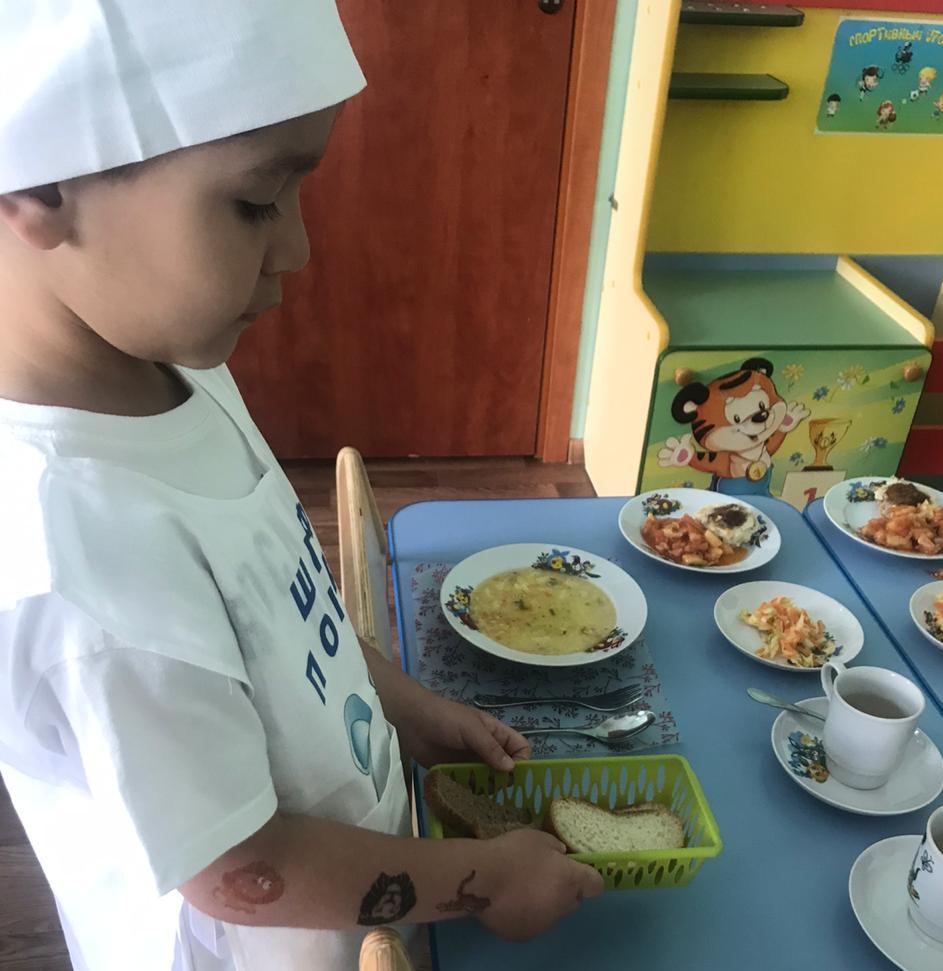 Работа дежурногоРабота дежурногоРабота дежурногоРабота дежурногоРабота дежурного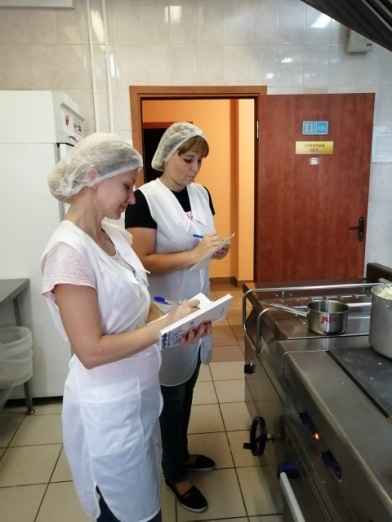 Контроль питанияКонтроль питанияКонтроль питанияКонтроль питания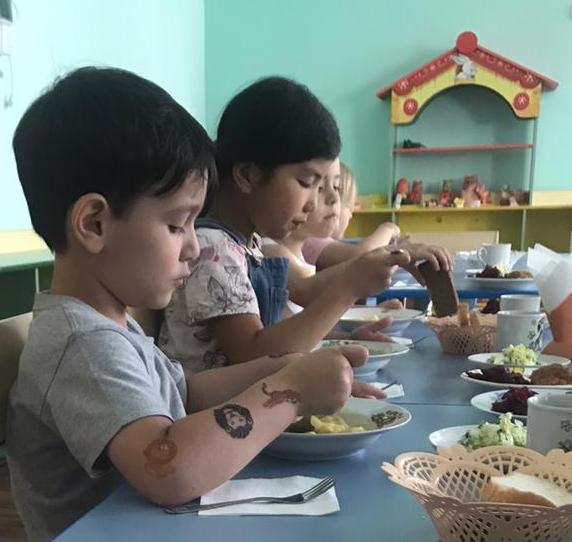 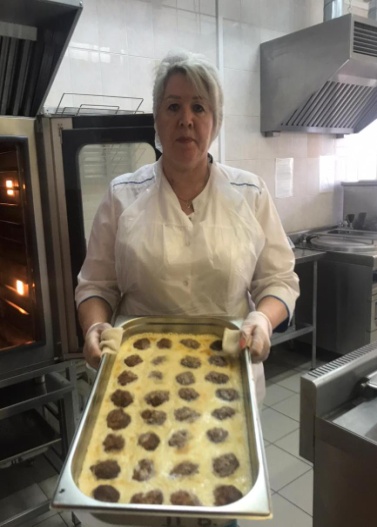            Вкусный обед!                                   Наш повар - лучший!           Вкусный обед!                                   Наш повар - лучший!           Вкусный обед!                                   Наш повар - лучший!           Вкусный обед!                                   Наш повар - лучший!           Вкусный обед!                                   Наш повар - лучший!           Вкусный обед!                                   Наш повар - лучший!           Вкусный обед!                                   Наш повар - лучший!           Вкусный обед!                                   Наш повар - лучший!           Вкусный обед!                                   Наш повар - лучший!           Вкусный обед!                                   Наш повар - лучший!В  течение учебного года с детьми проведено 12 познавательных бесед, викторин, досугов по ознакомлению с молочными, рыбными и мясными продуктами, полезными овощами и фруктами, обязанностями дежурных. В ходе игровой деятельности детей (настольные игры-лото, квест-игры, сюжетно-ролевые игры) также знакомят с полезными блюдами, витаминами.Дети рисовали, лепили, выполняли аппликации. На осенних праздниках также воспитывался интерес к овощам и фруктам.  В  течение учебного года с детьми проведено 12 познавательных бесед, викторин, досугов по ознакомлению с молочными, рыбными и мясными продуктами, полезными овощами и фруктами, обязанностями дежурных. В ходе игровой деятельности детей (настольные игры-лото, квест-игры, сюжетно-ролевые игры) также знакомят с полезными блюдами, витаминами.Дети рисовали, лепили, выполняли аппликации. На осенних праздниках также воспитывался интерес к овощам и фруктам.  В  течение учебного года с детьми проведено 12 познавательных бесед, викторин, досугов по ознакомлению с молочными, рыбными и мясными продуктами, полезными овощами и фруктами, обязанностями дежурных. В ходе игровой деятельности детей (настольные игры-лото, квест-игры, сюжетно-ролевые игры) также знакомят с полезными блюдами, витаминами.Дети рисовали, лепили, выполняли аппликации. На осенних праздниках также воспитывался интерес к овощам и фруктам.  В  течение учебного года с детьми проведено 12 познавательных бесед, викторин, досугов по ознакомлению с молочными, рыбными и мясными продуктами, полезными овощами и фруктами, обязанностями дежурных. В ходе игровой деятельности детей (настольные игры-лото, квест-игры, сюжетно-ролевые игры) также знакомят с полезными блюдами, витаминами.Дети рисовали, лепили, выполняли аппликации. На осенних праздниках также воспитывался интерес к овощам и фруктам.  В  течение учебного года с детьми проведено 12 познавательных бесед, викторин, досугов по ознакомлению с молочными, рыбными и мясными продуктами, полезными овощами и фруктами, обязанностями дежурных. В ходе игровой деятельности детей (настольные игры-лото, квест-игры, сюжетно-ролевые игры) также знакомят с полезными блюдами, витаминами.Дети рисовали, лепили, выполняли аппликации. На осенних праздниках также воспитывался интерес к овощам и фруктам.  В  течение учебного года с детьми проведено 12 познавательных бесед, викторин, досугов по ознакомлению с молочными, рыбными и мясными продуктами, полезными овощами и фруктами, обязанностями дежурных. В ходе игровой деятельности детей (настольные игры-лото, квест-игры, сюжетно-ролевые игры) также знакомят с полезными блюдами, витаминами.Дети рисовали, лепили, выполняли аппликации. На осенних праздниках также воспитывался интерес к овощам и фруктам.  777ВОЛШЕБНАЯ ТЕРРИТОРИЯ ДЕТСТВАВОЛШЕБНАЯ ТЕРРИТОРИЯ ДЕТСТВАВОЛШЕБНАЯ ТЕРРИТОРИЯ ДЕТСТВАВОЛШЕБНАЯ ТЕРРИТОРИЯ ДЕТСТВАВОЛШЕБНАЯ ТЕРРИТОРИЯ ДЕТСТВАВОЛШЕБНАЯ ТЕРРИТОРИЯ ДЕТСТВАВОЛШЕБНАЯ ТЕРРИТОРИЯ ДЕТСТВАВОЛШЕБНАЯ ТЕРРИТОРИЯ ДЕТСТВАВОЛШЕБНАЯ ТЕРРИТОРИЯ ДЕТСТВАВОЛШЕБНАЯ ТЕРРИТОРИЯ ДЕТСТВАВОЛШЕБНАЯ ТЕРРИТОРИЯ ДЕТСТВАВОЛШЕБНАЯ ТЕРРИТОРИЯ ДЕТСТВАВОЛШЕБНАЯ ТЕРРИТОРИЯ ДЕТСТВАВОЛШЕБНАЯ ТЕРРИТОРИЯ ДЕТСТВАВОЛШЕБНАЯ ТЕРРИТОРИЯ ДЕТСТВАВОЛШЕБНАЯ ТЕРРИТОРИЯ ДЕТСТВАВОЛШЕБНАЯ ТЕРРИТОРИЯ ДЕТСТВА  Условия для развития воспитанников  Условия для развития воспитанников  Условия для развития воспитанников  Условия для развития воспитанников  Условия для развития воспитанников  Условия для развития воспитанников  Условия для развития воспитанников  Условия для развития воспитанников  Условия для развития воспитанников  Условия для развития воспитанников  Условия для развития воспитанников  Условия для развития воспитанников  Условия для развития воспитанников  Условия для развития воспитанников  Условия для развития воспитанников  Условия для развития воспитанников  Условия для развития воспитанников  Условия для развития воспитанников  Условия для развития воспитанников  Условия для развития воспитанников  Безопасность, территория  Безопасность, территория  Безопасность, территория  Безопасность, территория  Безопасность, территория  Безопасность, территория  Безопасность, территория  Безопасность, территория  Безопасность, территория  Безопасность, территория  Безопасность, территория  Безопасность, территория  Безопасность, территория  Безопасность, территория  Безопасность, территория  Безопасность, территория  Безопасность, территория  Безопасность, территория  Безопасность, территория  Безопасность, территория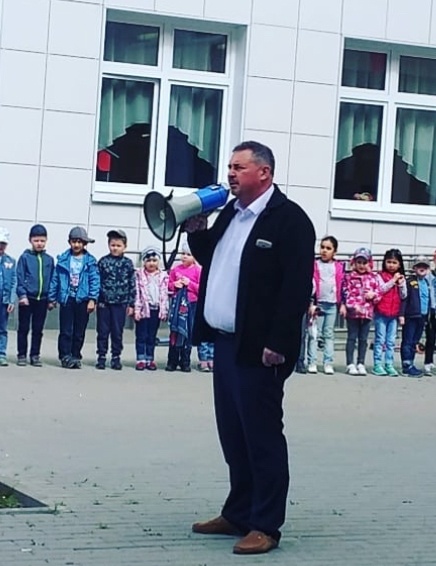 Внимание! Эвакуация прошла успешно.Внимание! Эвакуация прошла успешно.Внимание! Эвакуация прошла успешно.Внимание! Эвакуация прошла успешно.Внимание! Эвакуация прошла успешно.Внимание! Эвакуация прошла успешно.ПРОБЛЕМА:В связи с ростом количества чрезвычай-ных ситуаций с участием детей крайне остро стоит проблема обеспечения безо-пасности детей в ДО.ЦЕЛИ:- создание и обеспечение здоровых и безо-пасных условий, сохранение жизни и здо-ровья  детей во время пребывания в ДОЗАДАЧИ:-создать условия, соответствующие про-тивопожарным, санитарным, техничес-ким нормам и правилам, - формировать у детей представления о наиболее опасных ситуациях, о соблюде-нии мер предосторожности;- своевременно проводить обходы терри-тории, обследование помещений ДО на предмет профилактики детского травма-тизма.ПРОБЛЕМА:В связи с ростом количества чрезвычай-ных ситуаций с участием детей крайне остро стоит проблема обеспечения безо-пасности детей в ДО.ЦЕЛИ:- создание и обеспечение здоровых и безо-пасных условий, сохранение жизни и здо-ровья  детей во время пребывания в ДОЗАДАЧИ:-создать условия, соответствующие про-тивопожарным, санитарным, техничес-ким нормам и правилам, - формировать у детей представления о наиболее опасных ситуациях, о соблюде-нии мер предосторожности;- своевременно проводить обходы терри-тории, обследование помещений ДО на предмет профилактики детского травма-тизма.ПРОБЛЕМА:В связи с ростом количества чрезвычай-ных ситуаций с участием детей крайне остро стоит проблема обеспечения безо-пасности детей в ДО.ЦЕЛИ:- создание и обеспечение здоровых и безо-пасных условий, сохранение жизни и здо-ровья  детей во время пребывания в ДОЗАДАЧИ:-создать условия, соответствующие про-тивопожарным, санитарным, техничес-ким нормам и правилам, - формировать у детей представления о наиболее опасных ситуациях, о соблюде-нии мер предосторожности;- своевременно проводить обходы терри-тории, обследование помещений ДО на предмет профилактики детского травма-тизма.ПРОБЛЕМА:В связи с ростом количества чрезвычай-ных ситуаций с участием детей крайне остро стоит проблема обеспечения безо-пасности детей в ДО.ЦЕЛИ:- создание и обеспечение здоровых и безо-пасных условий, сохранение жизни и здо-ровья  детей во время пребывания в ДОЗАДАЧИ:-создать условия, соответствующие про-тивопожарным, санитарным, техничес-ким нормам и правилам, - формировать у детей представления о наиболее опасных ситуациях, о соблюде-нии мер предосторожности;- своевременно проводить обходы терри-тории, обследование помещений ДО на предмет профилактики детского травма-тизма.ПРОБЛЕМА:В связи с ростом количества чрезвычай-ных ситуаций с участием детей крайне остро стоит проблема обеспечения безо-пасности детей в ДО.ЦЕЛИ:- создание и обеспечение здоровых и безо-пасных условий, сохранение жизни и здо-ровья  детей во время пребывания в ДОЗАДАЧИ:-создать условия, соответствующие про-тивопожарным, санитарным, техничес-ким нормам и правилам, - формировать у детей представления о наиболее опасных ситуациях, о соблюде-нии мер предосторожности;- своевременно проводить обходы терри-тории, обследование помещений ДО на предмет профилактики детского травма-тизма.ПРОБЛЕМА:В связи с ростом количества чрезвычай-ных ситуаций с участием детей крайне остро стоит проблема обеспечения безо-пасности детей в ДО.ЦЕЛИ:- создание и обеспечение здоровых и безо-пасных условий, сохранение жизни и здо-ровья  детей во время пребывания в ДОЗАДАЧИ:-создать условия, соответствующие про-тивопожарным, санитарным, техничес-ким нормам и правилам, - формировать у детей представления о наиболее опасных ситуациях, о соблюде-нии мер предосторожности;- своевременно проводить обходы терри-тории, обследование помещений ДО на предмет профилактики детского травма-тизма.ПРОБЛЕМА:В связи с ростом количества чрезвычай-ных ситуаций с участием детей крайне остро стоит проблема обеспечения безо-пасности детей в ДО.ЦЕЛИ:- создание и обеспечение здоровых и безо-пасных условий, сохранение жизни и здо-ровья  детей во время пребывания в ДОЗАДАЧИ:-создать условия, соответствующие про-тивопожарным, санитарным, техничес-ким нормам и правилам, - формировать у детей представления о наиболее опасных ситуациях, о соблюде-нии мер предосторожности;- своевременно проводить обходы терри-тории, обследование помещений ДО на предмет профилактики детского травма-тизма.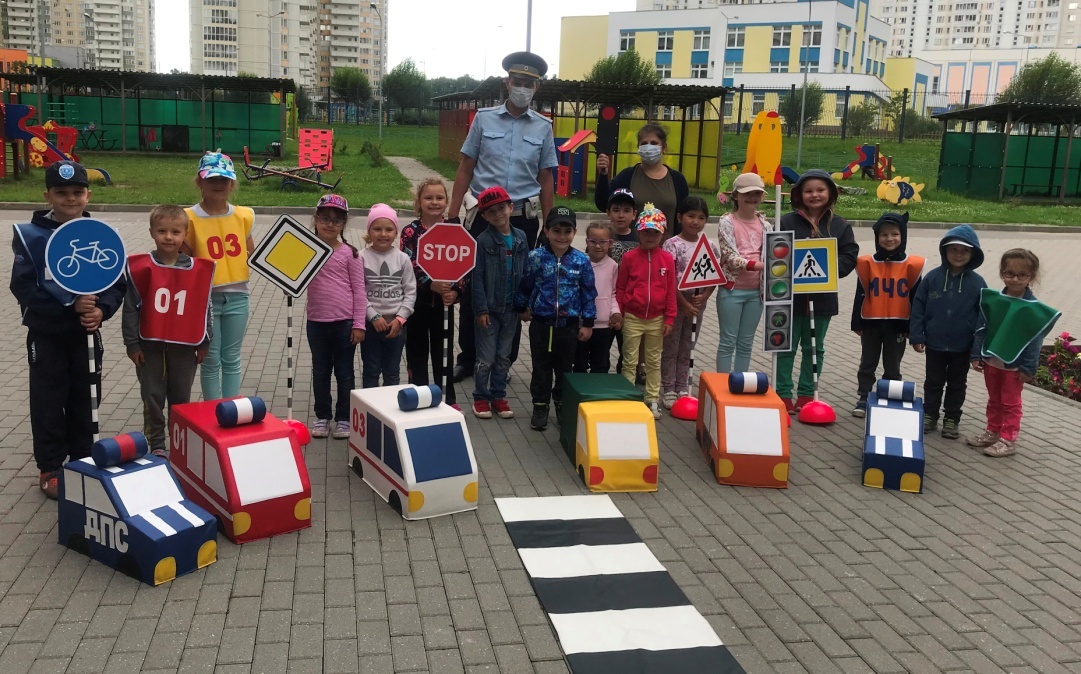 «Мы знаем правила дорожного движения!»«Мы знаем правила дорожного движения!»«Мы знаем правила дорожного движения!»«Мы знаем правила дорожного движения!»«Мы знаем правила дорожного движения!»«Мы знаем правила дорожного движения!»«Мы знаем правила дорожного движения!»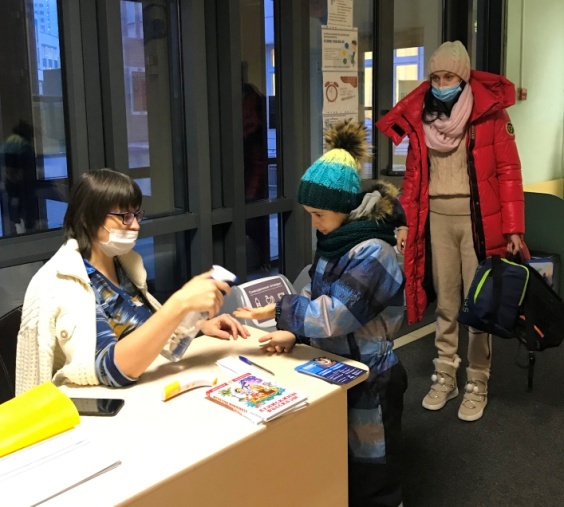 Утренний фильтр приема воспитанниковУтренний фильтр приема воспитанниковУтренний фильтр приема воспитанниковУтренний фильтр приема воспитанниковУтренний фильтр приема воспитанниковУтренний фильтр приема воспитанниковДОСТИЖЕНИЯ:- с детьми проводится воспитательно-образовательная работа по обеспечению безопасности жизнедеятельности (беседы, ООД, просмотры мультфильмов, рассматривание иллюстраций, тематические досуги, викторины, развлечения),- периодически по графику (2 раза в год) проводятся тренировочные эвакуации при угрозе пожара или ЧС,- ежедневно во время утреннего приема детям измеряется температура бесконтактным термометром с записью результатов в журнал, обрабатываются руки антибактериальным препаратом,- оформлена наглядная агитация на различные темы; «Профилактика кишечных инфекций», «Витамины на нашем столе», «Как научить ребенка кататься на велосипеде», «Спички - не  игрушка», «Зеленый огонек», «Правила поведения на воде»,- в помещении дошкольного отделения оборудована познавательно-игровая зона «Территория БЕЗопасности», оформлены красочные стенды по правилам дорожного движения, противопожарной безопасности.ДОСТИЖЕНИЯ:- с детьми проводится воспитательно-образовательная работа по обеспечению безопасности жизнедеятельности (беседы, ООД, просмотры мультфильмов, рассматривание иллюстраций, тематические досуги, викторины, развлечения),- периодически по графику (2 раза в год) проводятся тренировочные эвакуации при угрозе пожара или ЧС,- ежедневно во время утреннего приема детям измеряется температура бесконтактным термометром с записью результатов в журнал, обрабатываются руки антибактериальным препаратом,- оформлена наглядная агитация на различные темы; «Профилактика кишечных инфекций», «Витамины на нашем столе», «Как научить ребенка кататься на велосипеде», «Спички - не  игрушка», «Зеленый огонек», «Правила поведения на воде»,- в помещении дошкольного отделения оборудована познавательно-игровая зона «Территория БЕЗопасности», оформлены красочные стенды по правилам дорожного движения, противопожарной безопасности.ДОСТИЖЕНИЯ:- с детьми проводится воспитательно-образовательная работа по обеспечению безопасности жизнедеятельности (беседы, ООД, просмотры мультфильмов, рассматривание иллюстраций, тематические досуги, викторины, развлечения),- периодически по графику (2 раза в год) проводятся тренировочные эвакуации при угрозе пожара или ЧС,- ежедневно во время утреннего приема детям измеряется температура бесконтактным термометром с записью результатов в журнал, обрабатываются руки антибактериальным препаратом,- оформлена наглядная агитация на различные темы; «Профилактика кишечных инфекций», «Витамины на нашем столе», «Как научить ребенка кататься на велосипеде», «Спички - не  игрушка», «Зеленый огонек», «Правила поведения на воде»,- в помещении дошкольного отделения оборудована познавательно-игровая зона «Территория БЕЗопасности», оформлены красочные стенды по правилам дорожного движения, противопожарной безопасности.ДОСТИЖЕНИЯ:- с детьми проводится воспитательно-образовательная работа по обеспечению безопасности жизнедеятельности (беседы, ООД, просмотры мультфильмов, рассматривание иллюстраций, тематические досуги, викторины, развлечения),- периодически по графику (2 раза в год) проводятся тренировочные эвакуации при угрозе пожара или ЧС,- ежедневно во время утреннего приема детям измеряется температура бесконтактным термометром с записью результатов в журнал, обрабатываются руки антибактериальным препаратом,- оформлена наглядная агитация на различные темы; «Профилактика кишечных инфекций», «Витамины на нашем столе», «Как научить ребенка кататься на велосипеде», «Спички - не  игрушка», «Зеленый огонек», «Правила поведения на воде»,- в помещении дошкольного отделения оборудована познавательно-игровая зона «Территория БЕЗопасности», оформлены красочные стенды по правилам дорожного движения, противопожарной безопасности.ДОСТИЖЕНИЯ:- с детьми проводится воспитательно-образовательная работа по обеспечению безопасности жизнедеятельности (беседы, ООД, просмотры мультфильмов, рассматривание иллюстраций, тематические досуги, викторины, развлечения),- периодически по графику (2 раза в год) проводятся тренировочные эвакуации при угрозе пожара или ЧС,- ежедневно во время утреннего приема детям измеряется температура бесконтактным термометром с записью результатов в журнал, обрабатываются руки антибактериальным препаратом,- оформлена наглядная агитация на различные темы; «Профилактика кишечных инфекций», «Витамины на нашем столе», «Как научить ребенка кататься на велосипеде», «Спички - не  игрушка», «Зеленый огонек», «Правила поведения на воде»,- в помещении дошкольного отделения оборудована познавательно-игровая зона «Территория БЕЗопасности», оформлены красочные стенды по правилам дорожного движения, противопожарной безопасности.ДОСТИЖЕНИЯ:- с детьми проводится воспитательно-образовательная работа по обеспечению безопасности жизнедеятельности (беседы, ООД, просмотры мультфильмов, рассматривание иллюстраций, тематические досуги, викторины, развлечения),- периодически по графику (2 раза в год) проводятся тренировочные эвакуации при угрозе пожара или ЧС,- ежедневно во время утреннего приема детям измеряется температура бесконтактным термометром с записью результатов в журнал, обрабатываются руки антибактериальным препаратом,- оформлена наглядная агитация на различные темы; «Профилактика кишечных инфекций», «Витамины на нашем столе», «Как научить ребенка кататься на велосипеде», «Спички - не  игрушка», «Зеленый огонек», «Правила поведения на воде»,- в помещении дошкольного отделения оборудована познавательно-игровая зона «Территория БЕЗопасности», оформлены красочные стенды по правилам дорожного движения, противопожарной безопасности.ДОСТИЖЕНИЯ:- с детьми проводится воспитательно-образовательная работа по обеспечению безопасности жизнедеятельности (беседы, ООД, просмотры мультфильмов, рассматривание иллюстраций, тематические досуги, викторины, развлечения),- периодически по графику (2 раза в год) проводятся тренировочные эвакуации при угрозе пожара или ЧС,- ежедневно во время утреннего приема детям измеряется температура бесконтактным термометром с записью результатов в журнал, обрабатываются руки антибактериальным препаратом,- оформлена наглядная агитация на различные темы; «Профилактика кишечных инфекций», «Витамины на нашем столе», «Как научить ребенка кататься на велосипеде», «Спички - не  игрушка», «Зеленый огонек», «Правила поведения на воде»,- в помещении дошкольного отделения оборудована познавательно-игровая зона «Территория БЕЗопасности», оформлены красочные стенды по правилам дорожного движения, противопожарной безопасности.ДОСТИЖЕНИЯ:- с детьми проводится воспитательно-образовательная работа по обеспечению безопасности жизнедеятельности (беседы, ООД, просмотры мультфильмов, рассматривание иллюстраций, тематические досуги, викторины, развлечения),- периодически по графику (2 раза в год) проводятся тренировочные эвакуации при угрозе пожара или ЧС,- ежедневно во время утреннего приема детям измеряется температура бесконтактным термометром с записью результатов в журнал, обрабатываются руки антибактериальным препаратом,- оформлена наглядная агитация на различные темы; «Профилактика кишечных инфекций», «Витамины на нашем столе», «Как научить ребенка кататься на велосипеде», «Спички - не  игрушка», «Зеленый огонек», «Правила поведения на воде»,- в помещении дошкольного отделения оборудована познавательно-игровая зона «Территория БЕЗопасности», оформлены красочные стенды по правилам дорожного движения, противопожарной безопасности.ДОСТИЖЕНИЯ:- с детьми проводится воспитательно-образовательная работа по обеспечению безопасности жизнедеятельности (беседы, ООД, просмотры мультфильмов, рассматривание иллюстраций, тематические досуги, викторины, развлечения),- периодически по графику (2 раза в год) проводятся тренировочные эвакуации при угрозе пожара или ЧС,- ежедневно во время утреннего приема детям измеряется температура бесконтактным термометром с записью результатов в журнал, обрабатываются руки антибактериальным препаратом,- оформлена наглядная агитация на различные темы; «Профилактика кишечных инфекций», «Витамины на нашем столе», «Как научить ребенка кататься на велосипеде», «Спички - не  игрушка», «Зеленый огонек», «Правила поведения на воде»,- в помещении дошкольного отделения оборудована познавательно-игровая зона «Территория БЕЗопасности», оформлены красочные стенды по правилам дорожного движения, противопожарной безопасности.ДОСТИЖЕНИЯ:- с детьми проводится воспитательно-образовательная работа по обеспечению безопасности жизнедеятельности (беседы, ООД, просмотры мультфильмов, рассматривание иллюстраций, тематические досуги, викторины, развлечения),- периодически по графику (2 раза в год) проводятся тренировочные эвакуации при угрозе пожара или ЧС,- ежедневно во время утреннего приема детям измеряется температура бесконтактным термометром с записью результатов в журнал, обрабатываются руки антибактериальным препаратом,- оформлена наглядная агитация на различные темы; «Профилактика кишечных инфекций», «Витамины на нашем столе», «Как научить ребенка кататься на велосипеде», «Спички - не  игрушка», «Зеленый огонек», «Правила поведения на воде»,- в помещении дошкольного отделения оборудована познавательно-игровая зона «Территория БЕЗопасности», оформлены красочные стенды по правилам дорожного движения, противопожарной безопасности.ДОСТИЖЕНИЯ:- с детьми проводится воспитательно-образовательная работа по обеспечению безопасности жизнедеятельности (беседы, ООД, просмотры мультфильмов, рассматривание иллюстраций, тематические досуги, викторины, развлечения),- периодически по графику (2 раза в год) проводятся тренировочные эвакуации при угрозе пожара или ЧС,- ежедневно во время утреннего приема детям измеряется температура бесконтактным термометром с записью результатов в журнал, обрабатываются руки антибактериальным препаратом,- оформлена наглядная агитация на различные темы; «Профилактика кишечных инфекций», «Витамины на нашем столе», «Как научить ребенка кататься на велосипеде», «Спички - не  игрушка», «Зеленый огонек», «Правила поведения на воде»,- в помещении дошкольного отделения оборудована познавательно-игровая зона «Территория БЕЗопасности», оформлены красочные стенды по правилам дорожного движения, противопожарной безопасности.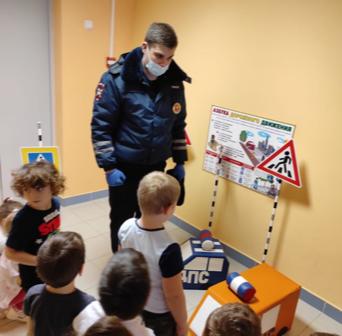 «Что говорят дорожные знаки?»«Что говорят дорожные знаки?»«Что говорят дорожные знаки?»888ВОЛШЕБНАЯ ТЕРРИТОРИЯ ДЕТСТВАВОЛШЕБНАЯ ТЕРРИТОРИЯ ДЕТСТВАВОЛШЕБНАЯ ТЕРРИТОРИЯ ДЕТСТВАВОЛШЕБНАЯ ТЕРРИТОРИЯ ДЕТСТВАВОЛШЕБНАЯ ТЕРРИТОРИЯ ДЕТСТВАВОЛШЕБНАЯ ТЕРРИТОРИЯ ДЕТСТВАВОЛШЕБНАЯ ТЕРРИТОРИЯ ДЕТСТВАВОЛШЕБНАЯ ТЕРРИТОРИЯ ДЕТСТВАВОЛШЕБНАЯ ТЕРРИТОРИЯ ДЕТСТВАВОЛШЕБНАЯ ТЕРРИТОРИЯ ДЕТСТВАВОЛШЕБНАЯ ТЕРРИТОРИЯ ДЕТСТВАВОЛШЕБНАЯ ТЕРРИТОРИЯ ДЕТСТВАВОЛШЕБНАЯ ТЕРРИТОРИЯ ДЕТСТВАВОЛШЕБНАЯ ТЕРРИТОРИЯ ДЕТСТВАВОЛШЕБНАЯ ТЕРРИТОРИЯ ДЕТСТВАВОЛШЕБНАЯ ТЕРРИТОРИЯ ДЕТСТВАВОЛШЕБНАЯ ТЕРРИТОРИЯ ДЕТСТВА  Условия для развития воспитанников  Условия для развития воспитанников  Условия для развития воспитанников  Условия для развития воспитанников  Условия для развития воспитанников  Условия для развития воспитанников  Условия для развития воспитанников  Условия для развития воспитанников  Условия для развития воспитанников  Условия для развития воспитанников  Условия для развития воспитанников  Условия для развития воспитанников  Условия для развития воспитанников  Условия для развития воспитанников  Условия для развития воспитанников  Условия для развития воспитанников  Условия для развития воспитанников  Условия для развития воспитанников  Условия для развития воспитанников  Условия для развития воспитанников  Психологическое сопровождение  Психологическое сопровождение  Психологическое сопровождение  Психологическое сопровождение  Психологическое сопровождение  Психологическое сопровождение  Психологическое сопровождение  Психологическое сопровождение  Психологическое сопровождение  Психологическое сопровождение  Психологическое сопровождение  Психологическое сопровождение  Психологическое сопровождение  Психологическое сопровождение  Психологическое сопровождение  Психологическое сопровождение  Психологическое сопровождение  Психологическое сопровождение  Психологическое сопровождение  Психологическое сопровождениеПРОБЛЕМЫ:- создание целостной системы психологического сопровождения, оптимизация взаимодействия участников образовательного процесса,-увеличение количества гиперактивных детей, поступающих в дошкольное отделение,- трудности в установлении межличностных отношений детей  в группе сверстников,ЦЕЛИ:обеспечение доступного, качественного и эффективного развития с учетом возможностей детей, содействие созданию благоприятных условий,  способствующих успешному и гармоничному развитию дошкольников, охрана и укрепление их психического здоровья..ПРОБЛЕМЫ:- создание целостной системы психологического сопровождения, оптимизация взаимодействия участников образовательного процесса,-увеличение количества гиперактивных детей, поступающих в дошкольное отделение,- трудности в установлении межличностных отношений детей  в группе сверстников,ЦЕЛИ:обеспечение доступного, качественного и эффективного развития с учетом возможностей детей, содействие созданию благоприятных условий,  способствующих успешному и гармоничному развитию дошкольников, охрана и укрепление их психического здоровья..ПРОБЛЕМЫ:- создание целостной системы психологического сопровождения, оптимизация взаимодействия участников образовательного процесса,-увеличение количества гиперактивных детей, поступающих в дошкольное отделение,- трудности в установлении межличностных отношений детей  в группе сверстников,ЦЕЛИ:обеспечение доступного, качественного и эффективного развития с учетом возможностей детей, содействие созданию благоприятных условий,  способствующих успешному и гармоничному развитию дошкольников, охрана и укрепление их психического здоровья..ПРОБЛЕМЫ:- создание целостной системы психологического сопровождения, оптимизация взаимодействия участников образовательного процесса,-увеличение количества гиперактивных детей, поступающих в дошкольное отделение,- трудности в установлении межличностных отношений детей  в группе сверстников,ЦЕЛИ:обеспечение доступного, качественного и эффективного развития с учетом возможностей детей, содействие созданию благоприятных условий,  способствующих успешному и гармоничному развитию дошкольников, охрана и укрепление их психического здоровья..ПРОБЛЕМЫ:- создание целостной системы психологического сопровождения, оптимизация взаимодействия участников образовательного процесса,-увеличение количества гиперактивных детей, поступающих в дошкольное отделение,- трудности в установлении межличностных отношений детей  в группе сверстников,ЦЕЛИ:обеспечение доступного, качественного и эффективного развития с учетом возможностей детей, содействие созданию благоприятных условий,  способствующих успешному и гармоничному развитию дошкольников, охрана и укрепление их психического здоровья..ПРОБЛЕМЫ:- создание целостной системы психологического сопровождения, оптимизация взаимодействия участников образовательного процесса,-увеличение количества гиперактивных детей, поступающих в дошкольное отделение,- трудности в установлении межличностных отношений детей  в группе сверстников,ЦЕЛИ:обеспечение доступного, качественного и эффективного развития с учетом возможностей детей, содействие созданию благоприятных условий,  способствующих успешному и гармоничному развитию дошкольников, охрана и укрепление их психического здоровья..ПРОБЛЕМЫ:- создание целостной системы психологического сопровождения, оптимизация взаимодействия участников образовательного процесса,-увеличение количества гиперактивных детей, поступающих в дошкольное отделение,- трудности в установлении межличностных отношений детей  в группе сверстников,ЦЕЛИ:обеспечение доступного, качественного и эффективного развития с учетом возможностей детей, содействие созданию благоприятных условий,  способствующих успешному и гармоничному развитию дошкольников, охрана и укрепление их психического здоровья..ПРОБЛЕМЫ:- создание целостной системы психологического сопровождения, оптимизация взаимодействия участников образовательного процесса,-увеличение количества гиперактивных детей, поступающих в дошкольное отделение,- трудности в установлении межличностных отношений детей  в группе сверстников,ЦЕЛИ:обеспечение доступного, качественного и эффективного развития с учетом возможностей детей, содействие созданию благоприятных условий,  способствующих успешному и гармоничному развитию дошкольников, охрана и укрепление их психического здоровья..ПРОБЛЕМЫ:- создание целостной системы психологического сопровождения, оптимизация взаимодействия участников образовательного процесса,-увеличение количества гиперактивных детей, поступающих в дошкольное отделение,- трудности в установлении межличностных отношений детей  в группе сверстников,ЦЕЛИ:обеспечение доступного, качественного и эффективного развития с учетом возможностей детей, содействие созданию благоприятных условий,  способствующих успешному и гармоничному развитию дошкольников, охрана и укрепление их психического здоровья..ПРОБЛЕМЫ:- создание целостной системы психологического сопровождения, оптимизация взаимодействия участников образовательного процесса,-увеличение количества гиперактивных детей, поступающих в дошкольное отделение,- трудности в установлении межличностных отношений детей  в группе сверстников,ЦЕЛИ:обеспечение доступного, качественного и эффективного развития с учетом возможностей детей, содействие созданию благоприятных условий,  способствующих успешному и гармоничному развитию дошкольников, охрана и укрепление их психического здоровья..НАПРАВЛЕНИЯ ДЕЯТЕЛЬНОСТИ:- психологическое просвещение:- коррекционно – развивающая работа;- психодиагностика:- психологическое консультирование.ЗАДАЧИ:- осуществлять адаптивные меры при изменении социальной ситуации;- информировать об особенностях психики конкретных детей, обсуждать их влияние на развитие и обучение;- содействовать повышению психологической грамотности педагогов и родителей;- оказывать своевременную консультативную, диагностическую, коррекционно-развивающую помощь детям, педагогам и родителям в решении психологических проблем.НАПРАВЛЕНИЯ ДЕЯТЕЛЬНОСТИ:- психологическое просвещение:- коррекционно – развивающая работа;- психодиагностика:- психологическое консультирование.ЗАДАЧИ:- осуществлять адаптивные меры при изменении социальной ситуации;- информировать об особенностях психики конкретных детей, обсуждать их влияние на развитие и обучение;- содействовать повышению психологической грамотности педагогов и родителей;- оказывать своевременную консультативную, диагностическую, коррекционно-развивающую помощь детям, педагогам и родителям в решении психологических проблем.НАПРАВЛЕНИЯ ДЕЯТЕЛЬНОСТИ:- психологическое просвещение:- коррекционно – развивающая работа;- психодиагностика:- психологическое консультирование.ЗАДАЧИ:- осуществлять адаптивные меры при изменении социальной ситуации;- информировать об особенностях психики конкретных детей, обсуждать их влияние на развитие и обучение;- содействовать повышению психологической грамотности педагогов и родителей;- оказывать своевременную консультативную, диагностическую, коррекционно-развивающую помощь детям, педагогам и родителям в решении психологических проблем.НАПРАВЛЕНИЯ ДЕЯТЕЛЬНОСТИ:- психологическое просвещение:- коррекционно – развивающая работа;- психодиагностика:- психологическое консультирование.ЗАДАЧИ:- осуществлять адаптивные меры при изменении социальной ситуации;- информировать об особенностях психики конкретных детей, обсуждать их влияние на развитие и обучение;- содействовать повышению психологической грамотности педагогов и родителей;- оказывать своевременную консультативную, диагностическую, коррекционно-развивающую помощь детям, педагогам и родителям в решении психологических проблем.НАПРАВЛЕНИЯ ДЕЯТЕЛЬНОСТИ:- психологическое просвещение:- коррекционно – развивающая работа;- психодиагностика:- психологическое консультирование.ЗАДАЧИ:- осуществлять адаптивные меры при изменении социальной ситуации;- информировать об особенностях психики конкретных детей, обсуждать их влияние на развитие и обучение;- содействовать повышению психологической грамотности педагогов и родителей;- оказывать своевременную консультативную, диагностическую, коррекционно-развивающую помощь детям, педагогам и родителям в решении психологических проблем.ДОСТИЖЕНИЯ:- проведены индивидуальные диагностики с детьми -76,- занятия с детьми в сенсорной комнате - 41,- индивидуальные занятия с детьми - 72,- групповые занятия с детьми - 74,- индивидуальные консультации с педагогами - 36,- открытые занятия и тренинги для педагогов - 16,- индивидуальные консультации для родителей - 112,- участие в родительских собраниях - 6.- использование в работе нетрадиционных технологий: песочная терапия на световых столах, работа с прозрачным экраном, ИКТ и пр.ДОСТИЖЕНИЯ:- проведены индивидуальные диагностики с детьми -76,- занятия с детьми в сенсорной комнате - 41,- индивидуальные занятия с детьми - 72,- групповые занятия с детьми - 74,- индивидуальные консультации с педагогами - 36,- открытые занятия и тренинги для педагогов - 16,- индивидуальные консультации для родителей - 112,- участие в родительских собраниях - 6.- использование в работе нетрадиционных технологий: песочная терапия на световых столах, работа с прозрачным экраном, ИКТ и пр.ДОСТИЖЕНИЯ:- проведены индивидуальные диагностики с детьми -76,- занятия с детьми в сенсорной комнате - 41,- индивидуальные занятия с детьми - 72,- групповые занятия с детьми - 74,- индивидуальные консультации с педагогами - 36,- открытые занятия и тренинги для педагогов - 16,- индивидуальные консультации для родителей - 112,- участие в родительских собраниях - 6.- использование в работе нетрадиционных технологий: песочная терапия на световых столах, работа с прозрачным экраном, ИКТ и пр.ДОСТИЖЕНИЯ:- проведены индивидуальные диагностики с детьми -76,- занятия с детьми в сенсорной комнате - 41,- индивидуальные занятия с детьми - 72,- групповые занятия с детьми - 74,- индивидуальные консультации с педагогами - 36,- открытые занятия и тренинги для педагогов - 16,- индивидуальные консультации для родителей - 112,- участие в родительских собраниях - 6.- использование в работе нетрадиционных технологий: песочная терапия на световых столах, работа с прозрачным экраном, ИКТ и пр.ДОСТИЖЕНИЯ:- проведены индивидуальные диагностики с детьми -76,- занятия с детьми в сенсорной комнате - 41,- индивидуальные занятия с детьми - 72,- групповые занятия с детьми - 74,- индивидуальные консультации с педагогами - 36,- открытые занятия и тренинги для педагогов - 16,- индивидуальные консультации для родителей - 112,- участие в родительских собраниях - 6.- использование в работе нетрадиционных технологий: песочная терапия на световых столах, работа с прозрачным экраном, ИКТ и пр.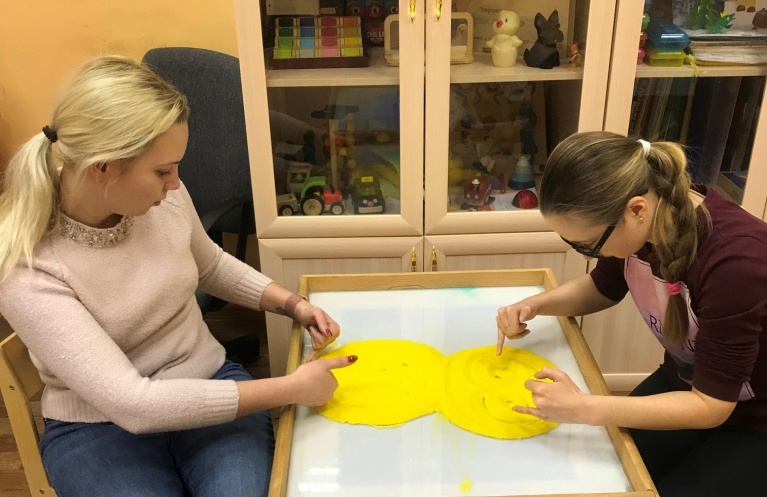 Тренинг для педагоговТренинг для педагоговТренинг для педагоговТренинг для педагоговТренинг для педагоговТренинг для педагоговТренинг для педагоговТренинг для педагоговТренинг для педагогов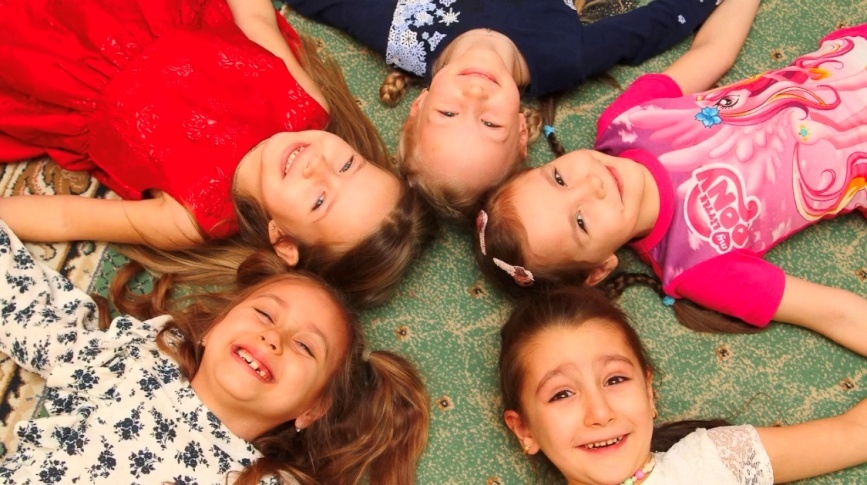 Релаксационное расслабление Релаксационное расслабление Релаксационное расслабление Релаксационное расслабление Релаксационное расслабление Релаксационное расслабление Релаксационное расслабление 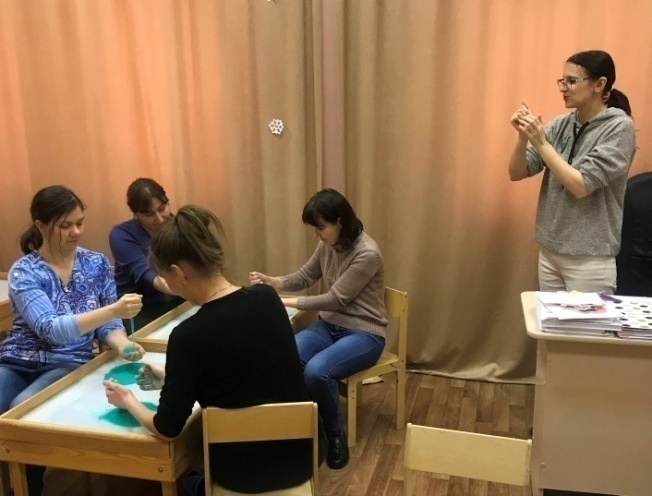 Песочная терапияПесочная терапияПесочная терапияПесочная терапия9ВОЛШЕБНАЯ ТЕРРИТОРИЯ ДЕТСТВАВОЛШЕБНАЯ ТЕРРИТОРИЯ ДЕТСТВАВОЛШЕБНАЯ ТЕРРИТОРИЯ ДЕТСТВАВОЛШЕБНАЯ ТЕРРИТОРИЯ ДЕТСТВАВОЛШЕБНАЯ ТЕРРИТОРИЯ ДЕТСТВАВОЛШЕБНАЯ ТЕРРИТОРИЯ ДЕТСТВАВОЛШЕБНАЯ ТЕРРИТОРИЯ ДЕТСТВАВОЛШЕБНАЯ ТЕРРИТОРИЯ ДЕТСТВАВОЛШЕБНАЯ ТЕРРИТОРИЯ ДЕТСТВАВОЛШЕБНАЯ ТЕРРИТОРИЯ ДЕТСТВАВОЛШЕБНАЯ ТЕРРИТОРИЯ ДЕТСТВАВОЛШЕБНАЯ ТЕРРИТОРИЯ ДЕТСТВАВОЛШЕБНАЯ ТЕРРИТОРИЯ ДЕТСТВАВОЛШЕБНАЯ ТЕРРИТОРИЯ ДЕТСТВАВОЛШЕБНАЯ ТЕРРИТОРИЯ ДЕТСТВАВОЛШЕБНАЯ ТЕРРИТОРИЯ ДЕТСТВАВОЛШЕБНАЯ ТЕРРИТОРИЯ ДЕТСТВАВОЛШЕБНАЯ ТЕРРИТОРИЯ ДЕТСТВАВОЛШЕБНАЯ ТЕРРИТОРИЯ ДЕТСТВАВОЛШЕБНАЯ ТЕРРИТОРИЯ ДЕТСТВАВОЛШЕБНАЯ ТЕРРИТОРИЯ ДЕТСТВАВОЛШЕБНАЯ ТЕРРИТОРИЯ ДЕТСТВАВОЛШЕБНАЯ ТЕРРИТОРИЯ ДЕТСТВАВОЛШЕБНАЯ ТЕРРИТОРИЯ ДЕТСТВАВОЛШЕБНАЯ ТЕРРИТОРИЯ ДЕТСТВАВОЛШЕБНАЯ ТЕРРИТОРИЯ ДЕТСТВАВОЛШЕБНАЯ ТЕРРИТОРИЯ ДЕТСТВАВОЛШЕБНАЯ ТЕРРИТОРИЯ ДЕТСТВАВОЛШЕБНАЯ ТЕРРИТОРИЯ ДЕТСТВА  Условия для развития воспитанников  Условия для развития воспитанников  Условия для развития воспитанников  Условия для развития воспитанников  Условия для развития воспитанников  Условия для развития воспитанников  Условия для развития воспитанников  Условия для развития воспитанников  Условия для развития воспитанников  Условия для развития воспитанников  Условия для развития воспитанников  Условия для развития воспитанников  Условия для развития воспитанников  Условия для развития воспитанников  Условия для развития воспитанников  Условия для развития воспитанников  Условия для развития воспитанников  Условия для развития воспитанников  Условия для развития воспитанников  Условия для развития воспитанников  Условия для развития воспитанников  Условия для развития воспитанников  Условия для развития воспитанников  Условия для развития воспитанников  Условия для развития воспитанников  Условия для развития воспитанников  Условия для развития воспитанников  Условия для развития воспитанников  Условия для развития воспитанников  Условия для развития воспитанников  Коррекционная работа учителя-логопеда  Коррекционная работа учителя-логопеда  Коррекционная работа учителя-логопеда  Коррекционная работа учителя-логопеда  Коррекционная работа учителя-логопеда  Коррекционная работа учителя-логопеда  Коррекционная работа учителя-логопеда  Коррекционная работа учителя-логопеда  Коррекционная работа учителя-логопеда  Коррекционная работа учителя-логопеда  Коррекционная работа учителя-логопеда  Коррекционная работа учителя-логопеда  Коррекционная работа учителя-логопеда  Коррекционная работа учителя-логопеда  Коррекционная работа учителя-логопеда  Коррекционная работа учителя-логопеда  Коррекционная работа учителя-логопеда  Коррекционная работа учителя-логопеда  Коррекционная работа учителя-логопеда  Коррекционная работа учителя-логопеда  Коррекционная работа учителя-логопеда  Коррекционная работа учителя-логопеда  Коррекционная работа учителя-логопеда  Коррекционная работа учителя-логопеда  Коррекционная работа учителя-логопеда  Коррекционная работа учителя-логопеда  Коррекционная работа учителя-логопеда  Коррекционная работа учителя-логопеда  Коррекционная работа учителя-логопеда  Коррекционная работа учителя-логопедаЦЕЛИ:организация коррекционно-обра-зовательного процесса с детьми с тяжелыми нарушениями речи в соответствии с ФГОС ДО;интенсивное развитие  фонемати-ческого восприятия, лексико-грамматических категорий языка; развитие связной речи.ЦЕЛИ:организация коррекционно-обра-зовательного процесса с детьми с тяжелыми нарушениями речи в соответствии с ФГОС ДО;интенсивное развитие  фонемати-ческого восприятия, лексико-грамматических категорий языка; развитие связной речи.ЦЕЛИ:организация коррекционно-обра-зовательного процесса с детьми с тяжелыми нарушениями речи в соответствии с ФГОС ДО;интенсивное развитие  фонемати-ческого восприятия, лексико-грамматических категорий языка; развитие связной речи.ЦЕЛИ:организация коррекционно-обра-зовательного процесса с детьми с тяжелыми нарушениями речи в соответствии с ФГОС ДО;интенсивное развитие  фонемати-ческого восприятия, лексико-грамматических категорий языка; развитие связной речи.ЦЕЛИ:организация коррекционно-обра-зовательного процесса с детьми с тяжелыми нарушениями речи в соответствии с ФГОС ДО;интенсивное развитие  фонемати-ческого восприятия, лексико-грамматических категорий языка; развитие связной речи.ЦЕЛИ:организация коррекционно-обра-зовательного процесса с детьми с тяжелыми нарушениями речи в соответствии с ФГОС ДО;интенсивное развитие  фонемати-ческого восприятия, лексико-грамматических категорий языка; развитие связной речи.ЦЕЛИ:организация коррекционно-обра-зовательного процесса с детьми с тяжелыми нарушениями речи в соответствии с ФГОС ДО;интенсивное развитие  фонемати-ческого восприятия, лексико-грамматических категорий языка; развитие связной речи.ЗАДАЧИ:развивать у детей понимание речи, развивать лексико-грамматические средства языка;осуществлять необходимую коррекцию речевых нарушений у детей;развивать у детей самостоятельную развернутую фразовую речь;воспитывать стремление преодолевать недостатки речи;готовить дошкольников к овладению элементарными навыками чтения и письма;совершенствовать методы логопедической работы в соответствии с возможностями, потребностями и интересами воспитанников;вести пропаганду логопедических занятий среди педагогов дошкольного отделения и родителейЗАДАЧИ:развивать у детей понимание речи, развивать лексико-грамматические средства языка;осуществлять необходимую коррекцию речевых нарушений у детей;развивать у детей самостоятельную развернутую фразовую речь;воспитывать стремление преодолевать недостатки речи;готовить дошкольников к овладению элементарными навыками чтения и письма;совершенствовать методы логопедической работы в соответствии с возможностями, потребностями и интересами воспитанников;вести пропаганду логопедических занятий среди педагогов дошкольного отделения и родителейЗАДАЧИ:развивать у детей понимание речи, развивать лексико-грамматические средства языка;осуществлять необходимую коррекцию речевых нарушений у детей;развивать у детей самостоятельную развернутую фразовую речь;воспитывать стремление преодолевать недостатки речи;готовить дошкольников к овладению элементарными навыками чтения и письма;совершенствовать методы логопедической работы в соответствии с возможностями, потребностями и интересами воспитанников;вести пропаганду логопедических занятий среди педагогов дошкольного отделения и родителейЗАДАЧИ:развивать у детей понимание речи, развивать лексико-грамматические средства языка;осуществлять необходимую коррекцию речевых нарушений у детей;развивать у детей самостоятельную развернутую фразовую речь;воспитывать стремление преодолевать недостатки речи;готовить дошкольников к овладению элементарными навыками чтения и письма;совершенствовать методы логопедической работы в соответствии с возможностями, потребностями и интересами воспитанников;вести пропаганду логопедических занятий среди педагогов дошкольного отделения и родителейЗАДАЧИ:развивать у детей понимание речи, развивать лексико-грамматические средства языка;осуществлять необходимую коррекцию речевых нарушений у детей;развивать у детей самостоятельную развернутую фразовую речь;воспитывать стремление преодолевать недостатки речи;готовить дошкольников к овладению элементарными навыками чтения и письма;совершенствовать методы логопедической работы в соответствии с возможностями, потребностями и интересами воспитанников;вести пропаганду логопедических занятий среди педагогов дошкольного отделения и родителейЗАДАЧИ:развивать у детей понимание речи, развивать лексико-грамматические средства языка;осуществлять необходимую коррекцию речевых нарушений у детей;развивать у детей самостоятельную развернутую фразовую речь;воспитывать стремление преодолевать недостатки речи;готовить дошкольников к овладению элементарными навыками чтения и письма;совершенствовать методы логопедической работы в соответствии с возможностями, потребностями и интересами воспитанников;вести пропаганду логопедических занятий среди педагогов дошкольного отделения и родителейЗАДАЧИ:развивать у детей понимание речи, развивать лексико-грамматические средства языка;осуществлять необходимую коррекцию речевых нарушений у детей;развивать у детей самостоятельную развернутую фразовую речь;воспитывать стремление преодолевать недостатки речи;готовить дошкольников к овладению элементарными навыками чтения и письма;совершенствовать методы логопедической работы в соответствии с возможностями, потребностями и интересами воспитанников;вести пропаганду логопедических занятий среди педагогов дошкольного отделения и родителейЗАДАЧИ:развивать у детей понимание речи, развивать лексико-грамматические средства языка;осуществлять необходимую коррекцию речевых нарушений у детей;развивать у детей самостоятельную развернутую фразовую речь;воспитывать стремление преодолевать недостатки речи;готовить дошкольников к овладению элементарными навыками чтения и письма;совершенствовать методы логопедической работы в соответствии с возможностями, потребностями и интересами воспитанников;вести пропаганду логопедических занятий среди педагогов дошкольного отделения и родителейЗАДАЧИ:развивать у детей понимание речи, развивать лексико-грамматические средства языка;осуществлять необходимую коррекцию речевых нарушений у детей;развивать у детей самостоятельную развернутую фразовую речь;воспитывать стремление преодолевать недостатки речи;готовить дошкольников к овладению элементарными навыками чтения и письма;совершенствовать методы логопедической работы в соответствии с возможностями, потребностями и интересами воспитанников;вести пропаганду логопедических занятий среди педагогов дошкольного отделения и родителейЗАДАЧИ:развивать у детей понимание речи, развивать лексико-грамматические средства языка;осуществлять необходимую коррекцию речевых нарушений у детей;развивать у детей самостоятельную развернутую фразовую речь;воспитывать стремление преодолевать недостатки речи;готовить дошкольников к овладению элементарными навыками чтения и письма;совершенствовать методы логопедической работы в соответствии с возможностями, потребностями и интересами воспитанников;вести пропаганду логопедических занятий среди педагогов дошкольного отделения и родителейЗАДАЧИ:развивать у детей понимание речи, развивать лексико-грамматические средства языка;осуществлять необходимую коррекцию речевых нарушений у детей;развивать у детей самостоятельную развернутую фразовую речь;воспитывать стремление преодолевать недостатки речи;готовить дошкольников к овладению элементарными навыками чтения и письма;совершенствовать методы логопедической работы в соответствии с возможностями, потребностями и интересами воспитанников;вести пропаганду логопедических занятий среди педагогов дошкольного отделения и родителейЗАДАЧИ:развивать у детей понимание речи, развивать лексико-грамматические средства языка;осуществлять необходимую коррекцию речевых нарушений у детей;развивать у детей самостоятельную развернутую фразовую речь;воспитывать стремление преодолевать недостатки речи;готовить дошкольников к овладению элементарными навыками чтения и письма;совершенствовать методы логопедической работы в соответствии с возможностями, потребностями и интересами воспитанников;вести пропаганду логопедических занятий среди педагогов дошкольного отделения и родителейЗАДАЧИ:развивать у детей понимание речи, развивать лексико-грамматические средства языка;осуществлять необходимую коррекцию речевых нарушений у детей;развивать у детей самостоятельную развернутую фразовую речь;воспитывать стремление преодолевать недостатки речи;готовить дошкольников к овладению элементарными навыками чтения и письма;совершенствовать методы логопедической работы в соответствии с возможностями, потребностями и интересами воспитанников;вести пропаганду логопедических занятий среди педагогов дошкольного отделения и родителейЗАДАЧИ:развивать у детей понимание речи, развивать лексико-грамматические средства языка;осуществлять необходимую коррекцию речевых нарушений у детей;развивать у детей самостоятельную развернутую фразовую речь;воспитывать стремление преодолевать недостатки речи;готовить дошкольников к овладению элементарными навыками чтения и письма;совершенствовать методы логопедической работы в соответствии с возможностями, потребностями и интересами воспитанников;вести пропаганду логопедических занятий среди педагогов дошкольного отделения и родителейЗАДАЧИ:развивать у детей понимание речи, развивать лексико-грамматические средства языка;осуществлять необходимую коррекцию речевых нарушений у детей;развивать у детей самостоятельную развернутую фразовую речь;воспитывать стремление преодолевать недостатки речи;готовить дошкольников к овладению элементарными навыками чтения и письма;совершенствовать методы логопедической работы в соответствии с возможностями, потребностями и интересами воспитанников;вести пропаганду логопедических занятий среди педагогов дошкольного отделения и родителейЗАДАЧИ:развивать у детей понимание речи, развивать лексико-грамматические средства языка;осуществлять необходимую коррекцию речевых нарушений у детей;развивать у детей самостоятельную развернутую фразовую речь;воспитывать стремление преодолевать недостатки речи;готовить дошкольников к овладению элементарными навыками чтения и письма;совершенствовать методы логопедической работы в соответствии с возможностями, потребностями и интересами воспитанников;вести пропаганду логопедических занятий среди педагогов дошкольного отделения и родителейЗАДАЧИ:развивать у детей понимание речи, развивать лексико-грамматические средства языка;осуществлять необходимую коррекцию речевых нарушений у детей;развивать у детей самостоятельную развернутую фразовую речь;воспитывать стремление преодолевать недостатки речи;готовить дошкольников к овладению элементарными навыками чтения и письма;совершенствовать методы логопедической работы в соответствии с возможностями, потребностями и интересами воспитанников;вести пропаганду логопедических занятий среди педагогов дошкольного отделения и родителейЗАДАЧИ:развивать у детей понимание речи, развивать лексико-грамматические средства языка;осуществлять необходимую коррекцию речевых нарушений у детей;развивать у детей самостоятельную развернутую фразовую речь;воспитывать стремление преодолевать недостатки речи;готовить дошкольников к овладению элементарными навыками чтения и письма;совершенствовать методы логопедической работы в соответствии с возможностями, потребностями и интересами воспитанников;вести пропаганду логопедических занятий среди педагогов дошкольного отделения и родителейЗАДАЧИ:развивать у детей понимание речи, развивать лексико-грамматические средства языка;осуществлять необходимую коррекцию речевых нарушений у детей;развивать у детей самостоятельную развернутую фразовую речь;воспитывать стремление преодолевать недостатки речи;готовить дошкольников к овладению элементарными навыками чтения и письма;совершенствовать методы логопедической работы в соответствии с возможностями, потребностями и интересами воспитанников;вести пропаганду логопедических занятий среди педагогов дошкольного отделения и родителейЗАДАЧИ:развивать у детей понимание речи, развивать лексико-грамматические средства языка;осуществлять необходимую коррекцию речевых нарушений у детей;развивать у детей самостоятельную развернутую фразовую речь;воспитывать стремление преодолевать недостатки речи;готовить дошкольников к овладению элементарными навыками чтения и письма;совершенствовать методы логопедической работы в соответствии с возможностями, потребностями и интересами воспитанников;вести пропаганду логопедических занятий среди педагогов дошкольного отделения и родителейЗАДАЧИ:развивать у детей понимание речи, развивать лексико-грамматические средства языка;осуществлять необходимую коррекцию речевых нарушений у детей;развивать у детей самостоятельную развернутую фразовую речь;воспитывать стремление преодолевать недостатки речи;готовить дошкольников к овладению элементарными навыками чтения и письма;совершенствовать методы логопедической работы в соответствии с возможностями, потребностями и интересами воспитанников;вести пропаганду логопедических занятий среди педагогов дошкольного отделения и родителейПРОБЛЕМЫиспользование в быту «ситуа-тивной» речи (односложные, простые предложения), бедность речи;неспособность построить диа-лог, грамотно сформулировать вопрос, дать ответ;отсутствие логического обосно-вания своих суждений, выводов;- плохая дикция;- билингвизм в семьях.ПРОБЛЕМЫиспользование в быту «ситуа-тивной» речи (односложные, простые предложения), бедность речи;неспособность построить диа-лог, грамотно сформулировать вопрос, дать ответ;отсутствие логического обосно-вания своих суждений, выводов;- плохая дикция;- билингвизм в семьях.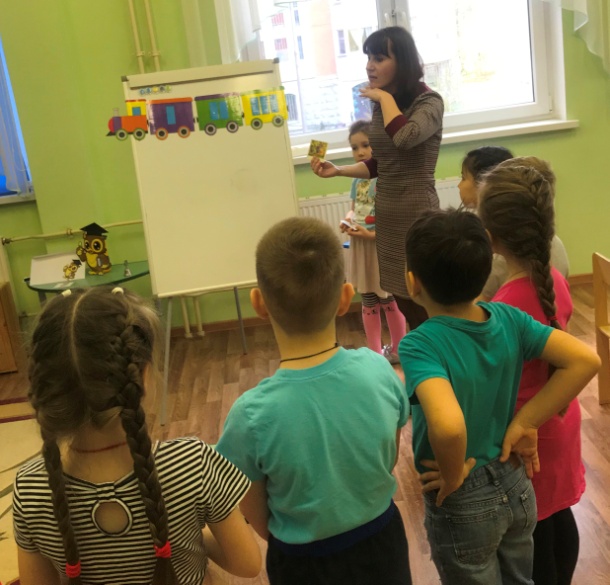 Составление предложений по схемеСоставление предложений по схемеСоставление предложений по схемеСоставление предложений по схемеСоставление предложений по схемеСоставление предложений по схемеСоставление предложений по схемеДОСТИЖЕНИЯ:В массовую школу подали документы - 17 человек.  15человек – речь по возрасту, 2 ребенка – ФФНР.Итоги коррекционной работы с детьми логопедических групп за  2020-2021 учебный год  ДОСТИЖЕНИЯ:В массовую школу подали документы - 17 человек.  15человек – речь по возрасту, 2 ребенка – ФФНР.Итоги коррекционной работы с детьми логопедических групп за  2020-2021 учебный год  ДОСТИЖЕНИЯ:В массовую школу подали документы - 17 человек.  15человек – речь по возрасту, 2 ребенка – ФФНР.Итоги коррекционной работы с детьми логопедических групп за  2020-2021 учебный год  ДОСТИЖЕНИЯ:В массовую школу подали документы - 17 человек.  15человек – речь по возрасту, 2 ребенка – ФФНР.Итоги коррекционной работы с детьми логопедических групп за  2020-2021 учебный год  ДОСТИЖЕНИЯ:В массовую школу подали документы - 17 человек.  15человек – речь по возрасту, 2 ребенка – ФФНР.Итоги коррекционной работы с детьми логопедических групп за  2020-2021 учебный год  ДОСТИЖЕНИЯ:В массовую школу подали документы - 17 человек.  15человек – речь по возрасту, 2 ребенка – ФФНР.Итоги коррекционной работы с детьми логопедических групп за  2020-2021 учебный год  ДОСТИЖЕНИЯ:В массовую школу подали документы - 17 человек.  15человек – речь по возрасту, 2 ребенка – ФФНР.Итоги коррекционной работы с детьми логопедических групп за  2020-2021 учебный год  ДОСТИЖЕНИЯ:В массовую школу подали документы - 17 человек.  15человек – речь по возрасту, 2 ребенка – ФФНР.Итоги коррекционной работы с детьми логопедических групп за  2020-2021 учебный год  ДОСТИЖЕНИЯ:В массовую школу подали документы - 17 человек.  15человек – речь по возрасту, 2 ребенка – ФФНР.Итоги коррекционной работы с детьми логопедических групп за  2020-2021 учебный год  ДОСТИЖЕНИЯ:В массовую школу подали документы - 17 человек.  15человек – речь по возрасту, 2 ребенка – ФФНР.Итоги коррекционной работы с детьми логопедических групп за  2020-2021 учебный год  ДОСТИЖЕНИЯ:В массовую школу подали документы - 17 человек.  15человек – речь по возрасту, 2 ребенка – ФФНР.Итоги коррекционной работы с детьми логопедических групп за  2020-2021 учебный год  ДОСТИЖЕНИЯ:В массовую школу подали документы - 17 человек.  15человек – речь по возрасту, 2 ребенка – ФФНР.Итоги коррекционной работы с детьми логопедических групп за  2020-2021 учебный год  ДОСТИЖЕНИЯ:В массовую школу подали документы - 17 человек.  15человек – речь по возрасту, 2 ребенка – ФФНР.Итоги коррекционной работы с детьми логопедических групп за  2020-2021 учебный год  ДОСТИЖЕНИЯ:В массовую школу подали документы - 17 человек.  15человек – речь по возрасту, 2 ребенка – ФФНР.Итоги коррекционной работы с детьми логопедических групп за  2020-2021 учебный год  ДОСТИЖЕНИЯ:В массовую школу подали документы - 17 человек.  15человек – речь по возрасту, 2 ребенка – ФФНР.Итоги коррекционной работы с детьми логопедических групп за  2020-2021 учебный год  ДОСТИЖЕНИЯ:В массовую школу подали документы - 17 человек.  15человек – речь по возрасту, 2 ребенка – ФФНР.Итоги коррекционной работы с детьми логопедических групп за  2020-2021 учебный год  ДОСТИЖЕНИЯ:В массовую школу подали документы - 17 человек.  15человек – речь по возрасту, 2 ребенка – ФФНР.Итоги коррекционной работы с детьми логопедических групп за  2020-2021 учебный год  ДОСТИЖЕНИЯ:В массовую школу подали документы - 17 человек.  15человек – речь по возрасту, 2 ребенка – ФФНР.Итоги коррекционной работы с детьми логопедических групп за  2020-2021 учебный год  ДОСТИЖЕНИЯ:В массовую школу подали документы - 17 человек.  15человек – речь по возрасту, 2 ребенка – ФФНР.Итоги коррекционной работы с детьми логопедических групп за  2020-2021 учебный год  ДОСТИЖЕНИЯ:В массовую школу подали документы - 17 человек.  15человек – речь по возрасту, 2 ребенка – ФФНР.Итоги коррекционной работы с детьми логопедических групп за  2020-2021 учебный год  ДОСТИЖЕНИЯ:В массовую школу подали документы - 17 человек.  15человек – речь по возрасту, 2 ребенка – ФФНР.Итоги коррекционной работы с детьми логопедических групп за  2020-2021 учебный год  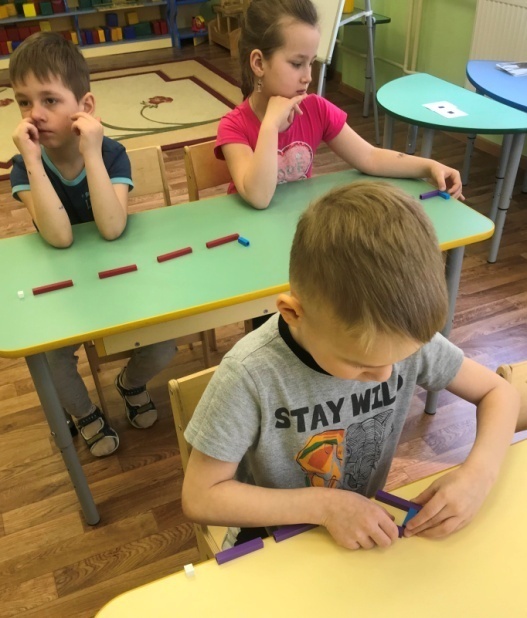 Построение схемы предложенияПостроение схемы предложения10ДЕТСТВО. ТВОРЧЕСТВО. РАЗВИТИЕ.ДЕТСТВО. ТВОРЧЕСТВО. РАЗВИТИЕ.ДЕТСТВО. ТВОРЧЕСТВО. РАЗВИТИЕ.ДЕТСТВО. ТВОРЧЕСТВО. РАЗВИТИЕ.ДЕТСТВО. ТВОРЧЕСТВО. РАЗВИТИЕ.ДЕТСТВО. ТВОРЧЕСТВО. РАЗВИТИЕ.ДЕТСТВО. ТВОРЧЕСТВО. РАЗВИТИЕ.ДЕТСТВО. ТВОРЧЕСТВО. РАЗВИТИЕ.ДЕТСТВО. ТВОРЧЕСТВО. РАЗВИТИЕ.ДЕТСТВО. ТВОРЧЕСТВО. РАЗВИТИЕ.ДЕТСТВО. ТВОРЧЕСТВО. РАЗВИТИЕ.ДЕТСТВО. ТВОРЧЕСТВО. РАЗВИТИЕ.ДЕТСТВО. ТВОРЧЕСТВО. РАЗВИТИЕ.ДЕТСТВО. ТВОРЧЕСТВО. РАЗВИТИЕ.ДЕТСТВО. ТВОРЧЕСТВО. РАЗВИТИЕ.ДЕТСТВО. ТВОРЧЕСТВО. РАЗВИТИЕ.ДЕТСТВО. ТВОРЧЕСТВО. РАЗВИТИЕ.ДЕТСТВО. ТВОРЧЕСТВО. РАЗВИТИЕ.ДЕТСТВО. ТВОРЧЕСТВО. РАЗВИТИЕ.ДЕТСТВО. ТВОРЧЕСТВО. РАЗВИТИЕ.ДЕТСТВО. ТВОРЧЕСТВО. РАЗВИТИЕ.ДЕТСТВО. ТВОРЧЕСТВО. РАЗВИТИЕ.ДЕТСТВО. ТВОРЧЕСТВО. РАЗВИТИЕ.ДЕТСТВО. ТВОРЧЕСТВО. РАЗВИТИЕ.ДЕТСТВО. ТВОРЧЕСТВО. РАЗВИТИЕ.ДЕТСТВО. ТВОРЧЕСТВО. РАЗВИТИЕ.ДЕТСТВО. ТВОРЧЕСТВО. РАЗВИТИЕ.ДЕТСТВО. ТВОРЧЕСТВО. РАЗВИТИЕ.ДЕТСТВО. ТВОРЧЕСТВО. РАЗВИТИЕ.  Развивающее образовательное пространство  Развивающее образовательное пространство  Развивающее образовательное пространство  Развивающее образовательное пространство  Развивающее образовательное пространство  Развивающее образовательное пространство  Развивающее образовательное пространство  Развивающее образовательное пространство  Развивающее образовательное пространство  Развивающее образовательное пространство  Развивающее образовательное пространство  Развивающее образовательное пространство  Развивающее образовательное пространство  Развивающее образовательное пространство  Развивающее образовательное пространство  Развивающее образовательное пространство  Развивающее образовательное пространство  Развивающее образовательное пространство  Развивающее образовательное пространство  Развивающее образовательное пространство  Развивающее образовательное пространство  Развивающее образовательное пространство  Развивающее образовательное пространство  Развивающее образовательное пространство  Развивающее образовательное пространство  Развивающее образовательное пространство  Развивающее образовательное пространство  Развивающее образовательное пространство  Развивающее образовательное пространство  Развивающее образовательное пространствоПРОБЛЕМА:- в современном мире существует проблема организации самосто-ятельной деятельности дошкольников: сущнос-ти, соотношения компо-нентов самостоятель-ности, условия и мето-ды развития самостоя-тельности как фактора адаптации к дошкольному учреждению.ПРОБЛЕМА:- в современном мире существует проблема организации самосто-ятельной деятельности дошкольников: сущнос-ти, соотношения компо-нентов самостоятель-ности, условия и мето-ды развития самостоя-тельности как фактора адаптации к дошкольному учреждению.ЦЕЛИ:- создание  совокупности условий, целенаправленно обеспечивающих полноценное проживание детьми дошкольного детства,- развитие следующих личностных качеств ребенка: любознательности, инициативности, коммуникативности, творческого воображения и мышления. ЗАДАЧИ:- организовать соответствующую развивающую предметно-пространственную среду дошкольного отделения для саморазвития детей,- обеспечить доступность, открытость, безопасность образовательного пространства дошкольного отделения, предоставляющие возможность каждому ребенку выбрать занятие по интересу и желанию,- строить развивающую предметно-пространственную среду с учетом этнокультур-ных, гендерных, возрастных и индивидуальных особенностей каждого ребенкаЦЕЛИ:- создание  совокупности условий, целенаправленно обеспечивающих полноценное проживание детьми дошкольного детства,- развитие следующих личностных качеств ребенка: любознательности, инициативности, коммуникативности, творческого воображения и мышления. ЗАДАЧИ:- организовать соответствующую развивающую предметно-пространственную среду дошкольного отделения для саморазвития детей,- обеспечить доступность, открытость, безопасность образовательного пространства дошкольного отделения, предоставляющие возможность каждому ребенку выбрать занятие по интересу и желанию,- строить развивающую предметно-пространственную среду с учетом этнокультур-ных, гендерных, возрастных и индивидуальных особенностей каждого ребенкаЦЕЛИ:- создание  совокупности условий, целенаправленно обеспечивающих полноценное проживание детьми дошкольного детства,- развитие следующих личностных качеств ребенка: любознательности, инициативности, коммуникативности, творческого воображения и мышления. ЗАДАЧИ:- организовать соответствующую развивающую предметно-пространственную среду дошкольного отделения для саморазвития детей,- обеспечить доступность, открытость, безопасность образовательного пространства дошкольного отделения, предоставляющие возможность каждому ребенку выбрать занятие по интересу и желанию,- строить развивающую предметно-пространственную среду с учетом этнокультур-ных, гендерных, возрастных и индивидуальных особенностей каждого ребенкаЦЕЛИ:- создание  совокупности условий, целенаправленно обеспечивающих полноценное проживание детьми дошкольного детства,- развитие следующих личностных качеств ребенка: любознательности, инициативности, коммуникативности, творческого воображения и мышления. ЗАДАЧИ:- организовать соответствующую развивающую предметно-пространственную среду дошкольного отделения для саморазвития детей,- обеспечить доступность, открытость, безопасность образовательного пространства дошкольного отделения, предоставляющие возможность каждому ребенку выбрать занятие по интересу и желанию,- строить развивающую предметно-пространственную среду с учетом этнокультур-ных, гендерных, возрастных и индивидуальных особенностей каждого ребенкаЦЕЛИ:- создание  совокупности условий, целенаправленно обеспечивающих полноценное проживание детьми дошкольного детства,- развитие следующих личностных качеств ребенка: любознательности, инициативности, коммуникативности, творческого воображения и мышления. ЗАДАЧИ:- организовать соответствующую развивающую предметно-пространственную среду дошкольного отделения для саморазвития детей,- обеспечить доступность, открытость, безопасность образовательного пространства дошкольного отделения, предоставляющие возможность каждому ребенку выбрать занятие по интересу и желанию,- строить развивающую предметно-пространственную среду с учетом этнокультур-ных, гендерных, возрастных и индивидуальных особенностей каждого ребенкаЦЕЛИ:- создание  совокупности условий, целенаправленно обеспечивающих полноценное проживание детьми дошкольного детства,- развитие следующих личностных качеств ребенка: любознательности, инициативности, коммуникативности, творческого воображения и мышления. ЗАДАЧИ:- организовать соответствующую развивающую предметно-пространственную среду дошкольного отделения для саморазвития детей,- обеспечить доступность, открытость, безопасность образовательного пространства дошкольного отделения, предоставляющие возможность каждому ребенку выбрать занятие по интересу и желанию,- строить развивающую предметно-пространственную среду с учетом этнокультур-ных, гендерных, возрастных и индивидуальных особенностей каждого ребенкаЦЕЛИ:- создание  совокупности условий, целенаправленно обеспечивающих полноценное проживание детьми дошкольного детства,- развитие следующих личностных качеств ребенка: любознательности, инициативности, коммуникативности, творческого воображения и мышления. ЗАДАЧИ:- организовать соответствующую развивающую предметно-пространственную среду дошкольного отделения для саморазвития детей,- обеспечить доступность, открытость, безопасность образовательного пространства дошкольного отделения, предоставляющие возможность каждому ребенку выбрать занятие по интересу и желанию,- строить развивающую предметно-пространственную среду с учетом этнокультур-ных, гендерных, возрастных и индивидуальных особенностей каждого ребенкаЦЕЛИ:- создание  совокупности условий, целенаправленно обеспечивающих полноценное проживание детьми дошкольного детства,- развитие следующих личностных качеств ребенка: любознательности, инициативности, коммуникативности, творческого воображения и мышления. ЗАДАЧИ:- организовать соответствующую развивающую предметно-пространственную среду дошкольного отделения для саморазвития детей,- обеспечить доступность, открытость, безопасность образовательного пространства дошкольного отделения, предоставляющие возможность каждому ребенку выбрать занятие по интересу и желанию,- строить развивающую предметно-пространственную среду с учетом этнокультур-ных, гендерных, возрастных и индивидуальных особенностей каждого ребенкаЦЕЛИ:- создание  совокупности условий, целенаправленно обеспечивающих полноценное проживание детьми дошкольного детства,- развитие следующих личностных качеств ребенка: любознательности, инициативности, коммуникативности, творческого воображения и мышления. ЗАДАЧИ:- организовать соответствующую развивающую предметно-пространственную среду дошкольного отделения для саморазвития детей,- обеспечить доступность, открытость, безопасность образовательного пространства дошкольного отделения, предоставляющие возможность каждому ребенку выбрать занятие по интересу и желанию,- строить развивающую предметно-пространственную среду с учетом этнокультур-ных, гендерных, возрастных и индивидуальных особенностей каждого ребенкаЦЕЛИ:- создание  совокупности условий, целенаправленно обеспечивающих полноценное проживание детьми дошкольного детства,- развитие следующих личностных качеств ребенка: любознательности, инициативности, коммуникативности, творческого воображения и мышления. ЗАДАЧИ:- организовать соответствующую развивающую предметно-пространственную среду дошкольного отделения для саморазвития детей,- обеспечить доступность, открытость, безопасность образовательного пространства дошкольного отделения, предоставляющие возможность каждому ребенку выбрать занятие по интересу и желанию,- строить развивающую предметно-пространственную среду с учетом этнокультур-ных, гендерных, возрастных и индивидуальных особенностей каждого ребенкаЦЕЛИ:- создание  совокупности условий, целенаправленно обеспечивающих полноценное проживание детьми дошкольного детства,- развитие следующих личностных качеств ребенка: любознательности, инициативности, коммуникативности, творческого воображения и мышления. ЗАДАЧИ:- организовать соответствующую развивающую предметно-пространственную среду дошкольного отделения для саморазвития детей,- обеспечить доступность, открытость, безопасность образовательного пространства дошкольного отделения, предоставляющие возможность каждому ребенку выбрать занятие по интересу и желанию,- строить развивающую предметно-пространственную среду с учетом этнокультур-ных, гендерных, возрастных и индивидуальных особенностей каждого ребенкаЦЕЛИ:- создание  совокупности условий, целенаправленно обеспечивающих полноценное проживание детьми дошкольного детства,- развитие следующих личностных качеств ребенка: любознательности, инициативности, коммуникативности, творческого воображения и мышления. ЗАДАЧИ:- организовать соответствующую развивающую предметно-пространственную среду дошкольного отделения для саморазвития детей,- обеспечить доступность, открытость, безопасность образовательного пространства дошкольного отделения, предоставляющие возможность каждому ребенку выбрать занятие по интересу и желанию,- строить развивающую предметно-пространственную среду с учетом этнокультур-ных, гендерных, возрастных и индивидуальных особенностей каждого ребенкаЦЕЛИ:- создание  совокупности условий, целенаправленно обеспечивающих полноценное проживание детьми дошкольного детства,- развитие следующих личностных качеств ребенка: любознательности, инициативности, коммуникативности, творческого воображения и мышления. ЗАДАЧИ:- организовать соответствующую развивающую предметно-пространственную среду дошкольного отделения для саморазвития детей,- обеспечить доступность, открытость, безопасность образовательного пространства дошкольного отделения, предоставляющие возможность каждому ребенку выбрать занятие по интересу и желанию,- строить развивающую предметно-пространственную среду с учетом этнокультур-ных, гендерных, возрастных и индивидуальных особенностей каждого ребенкаЦЕЛИ:- создание  совокупности условий, целенаправленно обеспечивающих полноценное проживание детьми дошкольного детства,- развитие следующих личностных качеств ребенка: любознательности, инициативности, коммуникативности, творческого воображения и мышления. ЗАДАЧИ:- организовать соответствующую развивающую предметно-пространственную среду дошкольного отделения для саморазвития детей,- обеспечить доступность, открытость, безопасность образовательного пространства дошкольного отделения, предоставляющие возможность каждому ребенку выбрать занятие по интересу и желанию,- строить развивающую предметно-пространственную среду с учетом этнокультур-ных, гендерных, возрастных и индивидуальных особенностей каждого ребенкаЦЕЛИ:- создание  совокупности условий, целенаправленно обеспечивающих полноценное проживание детьми дошкольного детства,- развитие следующих личностных качеств ребенка: любознательности, инициативности, коммуникативности, творческого воображения и мышления. ЗАДАЧИ:- организовать соответствующую развивающую предметно-пространственную среду дошкольного отделения для саморазвития детей,- обеспечить доступность, открытость, безопасность образовательного пространства дошкольного отделения, предоставляющие возможность каждому ребенку выбрать занятие по интересу и желанию,- строить развивающую предметно-пространственную среду с учетом этнокультур-ных, гендерных, возрастных и индивидуальных особенностей каждого ребенкаЦЕЛИ:- создание  совокупности условий, целенаправленно обеспечивающих полноценное проживание детьми дошкольного детства,- развитие следующих личностных качеств ребенка: любознательности, инициативности, коммуникативности, творческого воображения и мышления. ЗАДАЧИ:- организовать соответствующую развивающую предметно-пространственную среду дошкольного отделения для саморазвития детей,- обеспечить доступность, открытость, безопасность образовательного пространства дошкольного отделения, предоставляющие возможность каждому ребенку выбрать занятие по интересу и желанию,- строить развивающую предметно-пространственную среду с учетом этнокультур-ных, гендерных, возрастных и индивидуальных особенностей каждого ребенкаЦЕЛИ:- создание  совокупности условий, целенаправленно обеспечивающих полноценное проживание детьми дошкольного детства,- развитие следующих личностных качеств ребенка: любознательности, инициативности, коммуникативности, творческого воображения и мышления. ЗАДАЧИ:- организовать соответствующую развивающую предметно-пространственную среду дошкольного отделения для саморазвития детей,- обеспечить доступность, открытость, безопасность образовательного пространства дошкольного отделения, предоставляющие возможность каждому ребенку выбрать занятие по интересу и желанию,- строить развивающую предметно-пространственную среду с учетом этнокультур-ных, гендерных, возрастных и индивидуальных особенностей каждого ребенкаЦЕЛИ:- создание  совокупности условий, целенаправленно обеспечивающих полноценное проживание детьми дошкольного детства,- развитие следующих личностных качеств ребенка: любознательности, инициативности, коммуникативности, творческого воображения и мышления. ЗАДАЧИ:- организовать соответствующую развивающую предметно-пространственную среду дошкольного отделения для саморазвития детей,- обеспечить доступность, открытость, безопасность образовательного пространства дошкольного отделения, предоставляющие возможность каждому ребенку выбрать занятие по интересу и желанию,- строить развивающую предметно-пространственную среду с учетом этнокультур-ных, гендерных, возрастных и индивидуальных особенностей каждого ребенкаЦЕЛИ:- создание  совокупности условий, целенаправленно обеспечивающих полноценное проживание детьми дошкольного детства,- развитие следующих личностных качеств ребенка: любознательности, инициативности, коммуникативности, творческого воображения и мышления. ЗАДАЧИ:- организовать соответствующую развивающую предметно-пространственную среду дошкольного отделения для саморазвития детей,- обеспечить доступность, открытость, безопасность образовательного пространства дошкольного отделения, предоставляющие возможность каждому ребенку выбрать занятие по интересу и желанию,- строить развивающую предметно-пространственную среду с учетом этнокультур-ных, гендерных, возрастных и индивидуальных особенностей каждого ребенкаЦЕЛИ:- создание  совокупности условий, целенаправленно обеспечивающих полноценное проживание детьми дошкольного детства,- развитие следующих личностных качеств ребенка: любознательности, инициативности, коммуникативности, творческого воображения и мышления. ЗАДАЧИ:- организовать соответствующую развивающую предметно-пространственную среду дошкольного отделения для саморазвития детей,- обеспечить доступность, открытость, безопасность образовательного пространства дошкольного отделения, предоставляющие возможность каждому ребенку выбрать занятие по интересу и желанию,- строить развивающую предметно-пространственную среду с учетом этнокультур-ных, гендерных, возрастных и индивидуальных особенностей каждого ребенкаЦЕЛИ:- создание  совокупности условий, целенаправленно обеспечивающих полноценное проживание детьми дошкольного детства,- развитие следующих личностных качеств ребенка: любознательности, инициативности, коммуникативности, творческого воображения и мышления. ЗАДАЧИ:- организовать соответствующую развивающую предметно-пространственную среду дошкольного отделения для саморазвития детей,- обеспечить доступность, открытость, безопасность образовательного пространства дошкольного отделения, предоставляющие возможность каждому ребенку выбрать занятие по интересу и желанию,- строить развивающую предметно-пространственную среду с учетом этнокультур-ных, гендерных, возрастных и индивидуальных особенностей каждого ребенкаЦЕЛИ:- создание  совокупности условий, целенаправленно обеспечивающих полноценное проживание детьми дошкольного детства,- развитие следующих личностных качеств ребенка: любознательности, инициативности, коммуникативности, творческого воображения и мышления. ЗАДАЧИ:- организовать соответствующую развивающую предметно-пространственную среду дошкольного отделения для саморазвития детей,- обеспечить доступность, открытость, безопасность образовательного пространства дошкольного отделения, предоставляющие возможность каждому ребенку выбрать занятие по интересу и желанию,- строить развивающую предметно-пространственную среду с учетом этнокультур-ных, гендерных, возрастных и индивидуальных особенностей каждого ребенкаЦЕЛИ:- создание  совокупности условий, целенаправленно обеспечивающих полноценное проживание детьми дошкольного детства,- развитие следующих личностных качеств ребенка: любознательности, инициативности, коммуникативности, творческого воображения и мышления. ЗАДАЧИ:- организовать соответствующую развивающую предметно-пространственную среду дошкольного отделения для саморазвития детей,- обеспечить доступность, открытость, безопасность образовательного пространства дошкольного отделения, предоставляющие возможность каждому ребенку выбрать занятие по интересу и желанию,- строить развивающую предметно-пространственную среду с учетом этнокультур-ных, гендерных, возрастных и индивидуальных особенностей каждого ребенкаЦЕЛИ:- создание  совокупности условий, целенаправленно обеспечивающих полноценное проживание детьми дошкольного детства,- развитие следующих личностных качеств ребенка: любознательности, инициативности, коммуникативности, творческого воображения и мышления. ЗАДАЧИ:- организовать соответствующую развивающую предметно-пространственную среду дошкольного отделения для саморазвития детей,- обеспечить доступность, открытость, безопасность образовательного пространства дошкольного отделения, предоставляющие возможность каждому ребенку выбрать занятие по интересу и желанию,- строить развивающую предметно-пространственную среду с учетом этнокультур-ных, гендерных, возрастных и индивидуальных особенностей каждого ребенкаЦЕЛИ:- создание  совокупности условий, целенаправленно обеспечивающих полноценное проживание детьми дошкольного детства,- развитие следующих личностных качеств ребенка: любознательности, инициативности, коммуникативности, творческого воображения и мышления. ЗАДАЧИ:- организовать соответствующую развивающую предметно-пространственную среду дошкольного отделения для саморазвития детей,- обеспечить доступность, открытость, безопасность образовательного пространства дошкольного отделения, предоставляющие возможность каждому ребенку выбрать занятие по интересу и желанию,- строить развивающую предметно-пространственную среду с учетом этнокультур-ных, гендерных, возрастных и индивидуальных особенностей каждого ребенка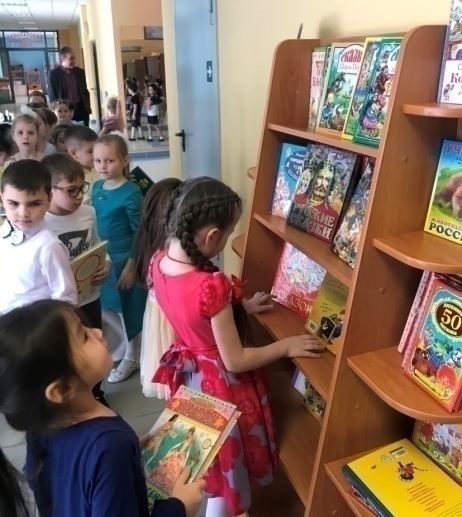 Выбираем книгиВыбираем книгиВыбираем книги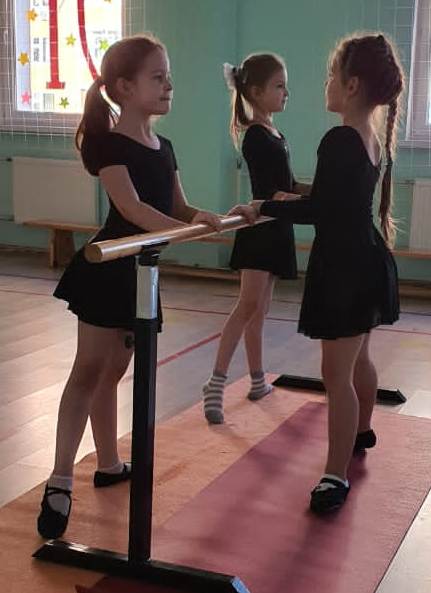 Занятия хореографиейЗанятия хореографиейЗанятия хореографиейЗанятия хореографиейЗанятия хореографиейЗанятия хореографией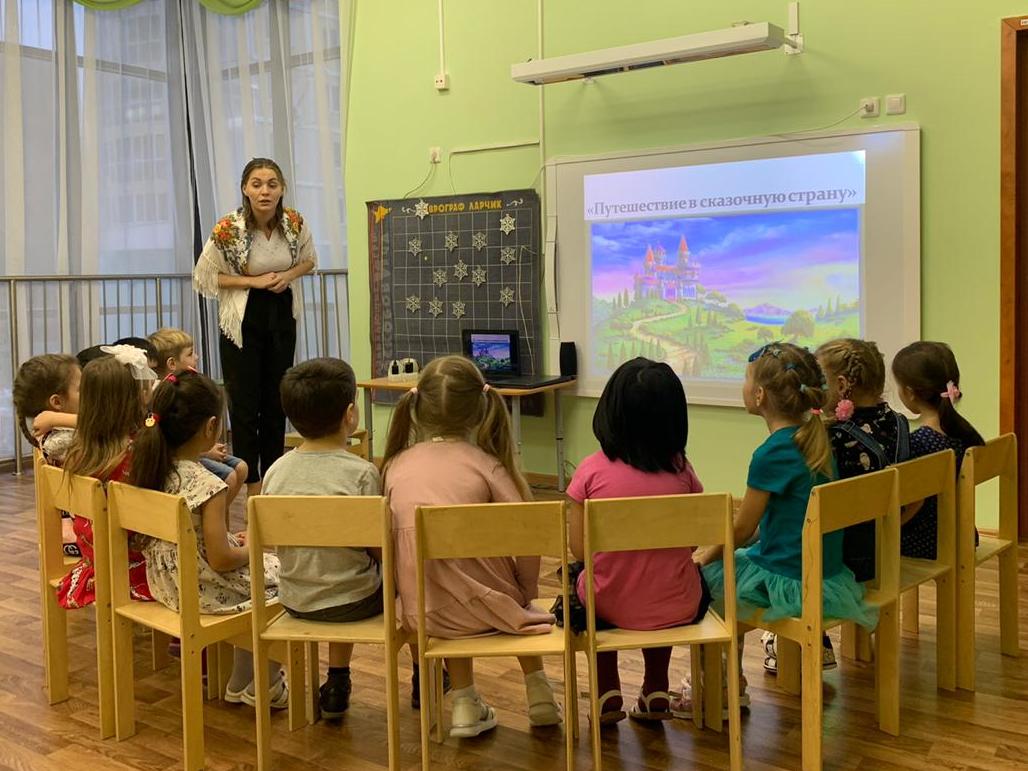 Волшебный мир сказокВолшебный мир сказокВолшебный мир сказокВолшебный мир сказокВолшебный мир сказокВолшебный мир сказокВолшебный мир сказокВолшебный мир сказокВолшебный мир сказокВолшебный мир сказокВолшебный мир сказокВолшебный мир сказокВолшебный мир сказокВолшебный мир сказокВолшебный мир сказок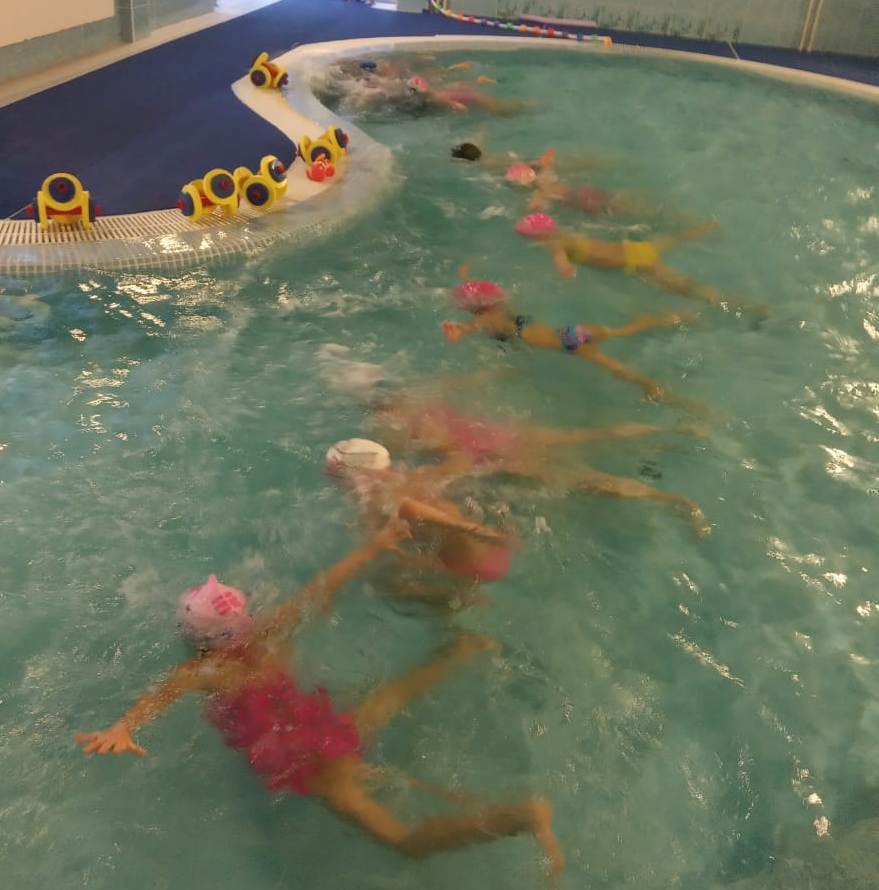 «Дельфинята»«Дельфинята»«Дельфинята»«Дельфинята»«Дельфинята»«Дельфинята»«Дельфинята»«Дельфинята»«Дельфинята»ДОСТИЖЕНИЯ:Чтобы дети обучались самой окружающей средой, наряду с базисными компонентами (групповыми, музыкальным и физкультурным залами, плавательным бассейном),  созданы условия для развития каждого ребенка: оборудованы другие функциональные площадки в холлах, коридорах и на территории, встречаясь с которыми ежедневно, ребенок «учится без специального обучения»: «Территория дидактики», «Музей одной улицы», «Мир природы», «Картинная галерея», «Тренажерный зал», «Большие шахматы», «Волшебная песочница», «Сенсорная комната, «У камина», «Наш огород», «Лаборатория удивительных наук», «Мультстудия» и пр.- с воспитателями разработано расписание оптимального использования развивающего пространства.ДОСТИЖЕНИЯ:Чтобы дети обучались самой окружающей средой, наряду с базисными компонентами (групповыми, музыкальным и физкультурным залами, плавательным бассейном),  созданы условия для развития каждого ребенка: оборудованы другие функциональные площадки в холлах, коридорах и на территории, встречаясь с которыми ежедневно, ребенок «учится без специального обучения»: «Территория дидактики», «Музей одной улицы», «Мир природы», «Картинная галерея», «Тренажерный зал», «Большие шахматы», «Волшебная песочница», «Сенсорная комната, «У камина», «Наш огород», «Лаборатория удивительных наук», «Мультстудия» и пр.- с воспитателями разработано расписание оптимального использования развивающего пространства.ДОСТИЖЕНИЯ:Чтобы дети обучались самой окружающей средой, наряду с базисными компонентами (групповыми, музыкальным и физкультурным залами, плавательным бассейном),  созданы условия для развития каждого ребенка: оборудованы другие функциональные площадки в холлах, коридорах и на территории, встречаясь с которыми ежедневно, ребенок «учится без специального обучения»: «Территория дидактики», «Музей одной улицы», «Мир природы», «Картинная галерея», «Тренажерный зал», «Большие шахматы», «Волшебная песочница», «Сенсорная комната, «У камина», «Наш огород», «Лаборатория удивительных наук», «Мультстудия» и пр.- с воспитателями разработано расписание оптимального использования развивающего пространства.ДОСТИЖЕНИЯ:Чтобы дети обучались самой окружающей средой, наряду с базисными компонентами (групповыми, музыкальным и физкультурным залами, плавательным бассейном),  созданы условия для развития каждого ребенка: оборудованы другие функциональные площадки в холлах, коридорах и на территории, встречаясь с которыми ежедневно, ребенок «учится без специального обучения»: «Территория дидактики», «Музей одной улицы», «Мир природы», «Картинная галерея», «Тренажерный зал», «Большие шахматы», «Волшебная песочница», «Сенсорная комната, «У камина», «Наш огород», «Лаборатория удивительных наук», «Мультстудия» и пр.- с воспитателями разработано расписание оптимального использования развивающего пространства.ДОСТИЖЕНИЯ:Чтобы дети обучались самой окружающей средой, наряду с базисными компонентами (групповыми, музыкальным и физкультурным залами, плавательным бассейном),  созданы условия для развития каждого ребенка: оборудованы другие функциональные площадки в холлах, коридорах и на территории, встречаясь с которыми ежедневно, ребенок «учится без специального обучения»: «Территория дидактики», «Музей одной улицы», «Мир природы», «Картинная галерея», «Тренажерный зал», «Большие шахматы», «Волшебная песочница», «Сенсорная комната, «У камина», «Наш огород», «Лаборатория удивительных наук», «Мультстудия» и пр.- с воспитателями разработано расписание оптимального использования развивающего пространства.ДОСТИЖЕНИЯ:Чтобы дети обучались самой окружающей средой, наряду с базисными компонентами (групповыми, музыкальным и физкультурным залами, плавательным бассейном),  созданы условия для развития каждого ребенка: оборудованы другие функциональные площадки в холлах, коридорах и на территории, встречаясь с которыми ежедневно, ребенок «учится без специального обучения»: «Территория дидактики», «Музей одной улицы», «Мир природы», «Картинная галерея», «Тренажерный зал», «Большие шахматы», «Волшебная песочница», «Сенсорная комната, «У камина», «Наш огород», «Лаборатория удивительных наук», «Мультстудия» и пр.- с воспитателями разработано расписание оптимального использования развивающего пространства.ДОСТИЖЕНИЯ:Чтобы дети обучались самой окружающей средой, наряду с базисными компонентами (групповыми, музыкальным и физкультурным залами, плавательным бассейном),  созданы условия для развития каждого ребенка: оборудованы другие функциональные площадки в холлах, коридорах и на территории, встречаясь с которыми ежедневно, ребенок «учится без специального обучения»: «Территория дидактики», «Музей одной улицы», «Мир природы», «Картинная галерея», «Тренажерный зал», «Большие шахматы», «Волшебная песочница», «Сенсорная комната, «У камина», «Наш огород», «Лаборатория удивительных наук», «Мультстудия» и пр.- с воспитателями разработано расписание оптимального использования развивающего пространства.ДОСТИЖЕНИЯ:Чтобы дети обучались самой окружающей средой, наряду с базисными компонентами (групповыми, музыкальным и физкультурным залами, плавательным бассейном),  созданы условия для развития каждого ребенка: оборудованы другие функциональные площадки в холлах, коридорах и на территории, встречаясь с которыми ежедневно, ребенок «учится без специального обучения»: «Территория дидактики», «Музей одной улицы», «Мир природы», «Картинная галерея», «Тренажерный зал», «Большие шахматы», «Волшебная песочница», «Сенсорная комната, «У камина», «Наш огород», «Лаборатория удивительных наук», «Мультстудия» и пр.- с воспитателями разработано расписание оптимального использования развивающего пространства.ДОСТИЖЕНИЯ:Чтобы дети обучались самой окружающей средой, наряду с базисными компонентами (групповыми, музыкальным и физкультурным залами, плавательным бассейном),  созданы условия для развития каждого ребенка: оборудованы другие функциональные площадки в холлах, коридорах и на территории, встречаясь с которыми ежедневно, ребенок «учится без специального обучения»: «Территория дидактики», «Музей одной улицы», «Мир природы», «Картинная галерея», «Тренажерный зал», «Большие шахматы», «Волшебная песочница», «Сенсорная комната, «У камина», «Наш огород», «Лаборатория удивительных наук», «Мультстудия» и пр.- с воспитателями разработано расписание оптимального использования развивающего пространства.ДОСТИЖЕНИЯ:Чтобы дети обучались самой окружающей средой, наряду с базисными компонентами (групповыми, музыкальным и физкультурным залами, плавательным бассейном),  созданы условия для развития каждого ребенка: оборудованы другие функциональные площадки в холлах, коридорах и на территории, встречаясь с которыми ежедневно, ребенок «учится без специального обучения»: «Территория дидактики», «Музей одной улицы», «Мир природы», «Картинная галерея», «Тренажерный зал», «Большие шахматы», «Волшебная песочница», «Сенсорная комната, «У камина», «Наш огород», «Лаборатория удивительных наук», «Мультстудия» и пр.- с воспитателями разработано расписание оптимального использования развивающего пространства.ДОСТИЖЕНИЯ:Чтобы дети обучались самой окружающей средой, наряду с базисными компонентами (групповыми, музыкальным и физкультурным залами, плавательным бассейном),  созданы условия для развития каждого ребенка: оборудованы другие функциональные площадки в холлах, коридорах и на территории, встречаясь с которыми ежедневно, ребенок «учится без специального обучения»: «Территория дидактики», «Музей одной улицы», «Мир природы», «Картинная галерея», «Тренажерный зал», «Большие шахматы», «Волшебная песочница», «Сенсорная комната, «У камина», «Наш огород», «Лаборатория удивительных наук», «Мультстудия» и пр.- с воспитателями разработано расписание оптимального использования развивающего пространства.ДОСТИЖЕНИЯ:Чтобы дети обучались самой окружающей средой, наряду с базисными компонентами (групповыми, музыкальным и физкультурным залами, плавательным бассейном),  созданы условия для развития каждого ребенка: оборудованы другие функциональные площадки в холлах, коридорах и на территории, встречаясь с которыми ежедневно, ребенок «учится без специального обучения»: «Территория дидактики», «Музей одной улицы», «Мир природы», «Картинная галерея», «Тренажерный зал», «Большие шахматы», «Волшебная песочница», «Сенсорная комната, «У камина», «Наш огород», «Лаборатория удивительных наук», «Мультстудия» и пр.- с воспитателями разработано расписание оптимального использования развивающего пространства.ДОСТИЖЕНИЯ:Чтобы дети обучались самой окружающей средой, наряду с базисными компонентами (групповыми, музыкальным и физкультурным залами, плавательным бассейном),  созданы условия для развития каждого ребенка: оборудованы другие функциональные площадки в холлах, коридорах и на территории, встречаясь с которыми ежедневно, ребенок «учится без специального обучения»: «Территория дидактики», «Музей одной улицы», «Мир природы», «Картинная галерея», «Тренажерный зал», «Большие шахматы», «Волшебная песочница», «Сенсорная комната, «У камина», «Наш огород», «Лаборатория удивительных наук», «Мультстудия» и пр.- с воспитателями разработано расписание оптимального использования развивающего пространства.ДОСТИЖЕНИЯ:Чтобы дети обучались самой окружающей средой, наряду с базисными компонентами (групповыми, музыкальным и физкультурным залами, плавательным бассейном),  созданы условия для развития каждого ребенка: оборудованы другие функциональные площадки в холлах, коридорах и на территории, встречаясь с которыми ежедневно, ребенок «учится без специального обучения»: «Территория дидактики», «Музей одной улицы», «Мир природы», «Картинная галерея», «Тренажерный зал», «Большие шахматы», «Волшебная песочница», «Сенсорная комната, «У камина», «Наш огород», «Лаборатория удивительных наук», «Мультстудия» и пр.- с воспитателями разработано расписание оптимального использования развивающего пространства.ДОСТИЖЕНИЯ:Чтобы дети обучались самой окружающей средой, наряду с базисными компонентами (групповыми, музыкальным и физкультурным залами, плавательным бассейном),  созданы условия для развития каждого ребенка: оборудованы другие функциональные площадки в холлах, коридорах и на территории, встречаясь с которыми ежедневно, ребенок «учится без специального обучения»: «Территория дидактики», «Музей одной улицы», «Мир природы», «Картинная галерея», «Тренажерный зал», «Большие шахматы», «Волшебная песочница», «Сенсорная комната, «У камина», «Наш огород», «Лаборатория удивительных наук», «Мультстудия» и пр.- с воспитателями разработано расписание оптимального использования развивающего пространства.ДОСТИЖЕНИЯ:Чтобы дети обучались самой окружающей средой, наряду с базисными компонентами (групповыми, музыкальным и физкультурным залами, плавательным бассейном),  созданы условия для развития каждого ребенка: оборудованы другие функциональные площадки в холлах, коридорах и на территории, встречаясь с которыми ежедневно, ребенок «учится без специального обучения»: «Территория дидактики», «Музей одной улицы», «Мир природы», «Картинная галерея», «Тренажерный зал», «Большие шахматы», «Волшебная песочница», «Сенсорная комната, «У камина», «Наш огород», «Лаборатория удивительных наук», «Мультстудия» и пр.- с воспитателями разработано расписание оптимального использования развивающего пространства.ДОСТИЖЕНИЯ:Чтобы дети обучались самой окружающей средой, наряду с базисными компонентами (групповыми, музыкальным и физкультурным залами, плавательным бассейном),  созданы условия для развития каждого ребенка: оборудованы другие функциональные площадки в холлах, коридорах и на территории, встречаясь с которыми ежедневно, ребенок «учится без специального обучения»: «Территория дидактики», «Музей одной улицы», «Мир природы», «Картинная галерея», «Тренажерный зал», «Большие шахматы», «Волшебная песочница», «Сенсорная комната, «У камина», «Наш огород», «Лаборатория удивительных наук», «Мультстудия» и пр.- с воспитателями разработано расписание оптимального использования развивающего пространства.ДОСТИЖЕНИЯ:Чтобы дети обучались самой окружающей средой, наряду с базисными компонентами (групповыми, музыкальным и физкультурным залами, плавательным бассейном),  созданы условия для развития каждого ребенка: оборудованы другие функциональные площадки в холлах, коридорах и на территории, встречаясь с которыми ежедневно, ребенок «учится без специального обучения»: «Территория дидактики», «Музей одной улицы», «Мир природы», «Картинная галерея», «Тренажерный зал», «Большие шахматы», «Волшебная песочница», «Сенсорная комната, «У камина», «Наш огород», «Лаборатория удивительных наук», «Мультстудия» и пр.- с воспитателями разработано расписание оптимального использования развивающего пространства.ДОСТИЖЕНИЯ:Чтобы дети обучались самой окружающей средой, наряду с базисными компонентами (групповыми, музыкальным и физкультурным залами, плавательным бассейном),  созданы условия для развития каждого ребенка: оборудованы другие функциональные площадки в холлах, коридорах и на территории, встречаясь с которыми ежедневно, ребенок «учится без специального обучения»: «Территория дидактики», «Музей одной улицы», «Мир природы», «Картинная галерея», «Тренажерный зал», «Большие шахматы», «Волшебная песочница», «Сенсорная комната, «У камина», «Наш огород», «Лаборатория удивительных наук», «Мультстудия» и пр.- с воспитателями разработано расписание оптимального использования развивающего пространства.ДОСТИЖЕНИЯ:Чтобы дети обучались самой окружающей средой, наряду с базисными компонентами (групповыми, музыкальным и физкультурным залами, плавательным бассейном),  созданы условия для развития каждого ребенка: оборудованы другие функциональные площадки в холлах, коридорах и на территории, встречаясь с которыми ежедневно, ребенок «учится без специального обучения»: «Территория дидактики», «Музей одной улицы», «Мир природы», «Картинная галерея», «Тренажерный зал», «Большие шахматы», «Волшебная песочница», «Сенсорная комната, «У камина», «Наш огород», «Лаборатория удивительных наук», «Мультстудия» и пр.- с воспитателями разработано расписание оптимального использования развивающего пространства.ДОСТИЖЕНИЯ:Чтобы дети обучались самой окружающей средой, наряду с базисными компонентами (групповыми, музыкальным и физкультурным залами, плавательным бассейном),  созданы условия для развития каждого ребенка: оборудованы другие функциональные площадки в холлах, коридорах и на территории, встречаясь с которыми ежедневно, ребенок «учится без специального обучения»: «Территория дидактики», «Музей одной улицы», «Мир природы», «Картинная галерея», «Тренажерный зал», «Большие шахматы», «Волшебная песочница», «Сенсорная комната, «У камина», «Наш огород», «Лаборатория удивительных наук», «Мультстудия» и пр.- с воспитателями разработано расписание оптимального использования развивающего пространства.ДОСТИЖЕНИЯ:Чтобы дети обучались самой окружающей средой, наряду с базисными компонентами (групповыми, музыкальным и физкультурным залами, плавательным бассейном),  созданы условия для развития каждого ребенка: оборудованы другие функциональные площадки в холлах, коридорах и на территории, встречаясь с которыми ежедневно, ребенок «учится без специального обучения»: «Территория дидактики», «Музей одной улицы», «Мир природы», «Картинная галерея», «Тренажерный зал», «Большие шахматы», «Волшебная песочница», «Сенсорная комната, «У камина», «Наш огород», «Лаборатория удивительных наук», «Мультстудия» и пр.- с воспитателями разработано расписание оптимального использования развивающего пространства.ДОСТИЖЕНИЯ:Чтобы дети обучались самой окружающей средой, наряду с базисными компонентами (групповыми, музыкальным и физкультурным залами, плавательным бассейном),  созданы условия для развития каждого ребенка: оборудованы другие функциональные площадки в холлах, коридорах и на территории, встречаясь с которыми ежедневно, ребенок «учится без специального обучения»: «Территория дидактики», «Музей одной улицы», «Мир природы», «Картинная галерея», «Тренажерный зал», «Большие шахматы», «Волшебная песочница», «Сенсорная комната, «У камина», «Наш огород», «Лаборатория удивительных наук», «Мультстудия» и пр.- с воспитателями разработано расписание оптимального использования развивающего пространства.ДОСТИЖЕНИЯ:Чтобы дети обучались самой окружающей средой, наряду с базисными компонентами (групповыми, музыкальным и физкультурным залами, плавательным бассейном),  созданы условия для развития каждого ребенка: оборудованы другие функциональные площадки в холлах, коридорах и на территории, встречаясь с которыми ежедневно, ребенок «учится без специального обучения»: «Территория дидактики», «Музей одной улицы», «Мир природы», «Картинная галерея», «Тренажерный зал», «Большие шахматы», «Волшебная песочница», «Сенсорная комната, «У камина», «Наш огород», «Лаборатория удивительных наук», «Мультстудия» и пр.- с воспитателями разработано расписание оптимального использования развивающего пространства.ДОСТИЖЕНИЯ:Чтобы дети обучались самой окружающей средой, наряду с базисными компонентами (групповыми, музыкальным и физкультурным залами, плавательным бассейном),  созданы условия для развития каждого ребенка: оборудованы другие функциональные площадки в холлах, коридорах и на территории, встречаясь с которыми ежедневно, ребенок «учится без специального обучения»: «Территория дидактики», «Музей одной улицы», «Мир природы», «Картинная галерея», «Тренажерный зал», «Большие шахматы», «Волшебная песочница», «Сенсорная комната, «У камина», «Наш огород», «Лаборатория удивительных наук», «Мультстудия» и пр.- с воспитателями разработано расписание оптимального использования развивающего пространства.ДОСТИЖЕНИЯ:Чтобы дети обучались самой окружающей средой, наряду с базисными компонентами (групповыми, музыкальным и физкультурным залами, плавательным бассейном),  созданы условия для развития каждого ребенка: оборудованы другие функциональные площадки в холлах, коридорах и на территории, встречаясь с которыми ежедневно, ребенок «учится без специального обучения»: «Территория дидактики», «Музей одной улицы», «Мир природы», «Картинная галерея», «Тренажерный зал», «Большие шахматы», «Волшебная песочница», «Сенсорная комната, «У камина», «Наш огород», «Лаборатория удивительных наук», «Мультстудия» и пр.- с воспитателями разработано расписание оптимального использования развивающего пространства.ДОСТИЖЕНИЯ:Чтобы дети обучались самой окружающей средой, наряду с базисными компонентами (групповыми, музыкальным и физкультурным залами, плавательным бассейном),  созданы условия для развития каждого ребенка: оборудованы другие функциональные площадки в холлах, коридорах и на территории, встречаясь с которыми ежедневно, ребенок «учится без специального обучения»: «Территория дидактики», «Музей одной улицы», «Мир природы», «Картинная галерея», «Тренажерный зал», «Большие шахматы», «Волшебная песочница», «Сенсорная комната, «У камина», «Наш огород», «Лаборатория удивительных наук», «Мультстудия» и пр.- с воспитателями разработано расписание оптимального использования развивающего пространства.ДОСТИЖЕНИЯ:Чтобы дети обучались самой окружающей средой, наряду с базисными компонентами (групповыми, музыкальным и физкультурным залами, плавательным бассейном),  созданы условия для развития каждого ребенка: оборудованы другие функциональные площадки в холлах, коридорах и на территории, встречаясь с которыми ежедневно, ребенок «учится без специального обучения»: «Территория дидактики», «Музей одной улицы», «Мир природы», «Картинная галерея», «Тренажерный зал», «Большие шахматы», «Волшебная песочница», «Сенсорная комната, «У камина», «Наш огород», «Лаборатория удивительных наук», «Мультстудия» и пр.- с воспитателями разработано расписание оптимального использования развивающего пространства.ДОСТИЖЕНИЯ:Чтобы дети обучались самой окружающей средой, наряду с базисными компонентами (групповыми, музыкальным и физкультурным залами, плавательным бассейном),  созданы условия для развития каждого ребенка: оборудованы другие функциональные площадки в холлах, коридорах и на территории, встречаясь с которыми ежедневно, ребенок «учится без специального обучения»: «Территория дидактики», «Музей одной улицы», «Мир природы», «Картинная галерея», «Тренажерный зал», «Большие шахматы», «Волшебная песочница», «Сенсорная комната, «У камина», «Наш огород», «Лаборатория удивительных наук», «Мультстудия» и пр.- с воспитателями разработано расписание оптимального использования развивающего пространства.ДОСТИЖЕНИЯ:Чтобы дети обучались самой окружающей средой, наряду с базисными компонентами (групповыми, музыкальным и физкультурным залами, плавательным бассейном),  созданы условия для развития каждого ребенка: оборудованы другие функциональные площадки в холлах, коридорах и на территории, встречаясь с которыми ежедневно, ребенок «учится без специального обучения»: «Территория дидактики», «Музей одной улицы», «Мир природы», «Картинная галерея», «Тренажерный зал», «Большие шахматы», «Волшебная песочница», «Сенсорная комната, «У камина», «Наш огород», «Лаборатория удивительных наук», «Мультстудия» и пр.- с воспитателями разработано расписание оптимального использования развивающего пространства.11РАДОСТЬ ОТКРЫТИЙ КАЖДЫЙ ДЕНЬ!РАДОСТЬ ОТКРЫТИЙ КАЖДЫЙ ДЕНЬ!РАДОСТЬ ОТКРЫТИЙ КАЖДЫЙ ДЕНЬ!РАДОСТЬ ОТКРЫТИЙ КАЖДЫЙ ДЕНЬ!РАДОСТЬ ОТКРЫТИЙ КАЖДЫЙ ДЕНЬ!РАДОСТЬ ОТКРЫТИЙ КАЖДЫЙ ДЕНЬ!РАДОСТЬ ОТКРЫТИЙ КАЖДЫЙ ДЕНЬ!РАДОСТЬ ОТКРЫТИЙ КАЖДЫЙ ДЕНЬ!РАДОСТЬ ОТКРЫТИЙ КАЖДЫЙ ДЕНЬ!РАДОСТЬ ОТКРЫТИЙ КАЖДЫЙ ДЕНЬ!РАДОСТЬ ОТКРЫТИЙ КАЖДЫЙ ДЕНЬ!РАДОСТЬ ОТКРЫТИЙ КАЖДЫЙ ДЕНЬ!РАДОСТЬ ОТКРЫТИЙ КАЖДЫЙ ДЕНЬ!РАДОСТЬ ОТКРЫТИЙ КАЖДЫЙ ДЕНЬ!РАДОСТЬ ОТКРЫТИЙ КАЖДЫЙ ДЕНЬ!РАДОСТЬ ОТКРЫТИЙ КАЖДЫЙ ДЕНЬ!РАДОСТЬ ОТКРЫТИЙ КАЖДЫЙ ДЕНЬ!РАДОСТЬ ОТКРЫТИЙ КАЖДЫЙ ДЕНЬ!РАДОСТЬ ОТКРЫТИЙ КАЖДЫЙ ДЕНЬ!РАДОСТЬ ОТКРЫТИЙ КАЖДЫЙ ДЕНЬ!РАДОСТЬ ОТКРЫТИЙ КАЖДЫЙ ДЕНЬ!РАДОСТЬ ОТКРЫТИЙ КАЖДЫЙ ДЕНЬ!РАДОСТЬ ОТКРЫТИЙ КАЖДЫЙ ДЕНЬ!РАДОСТЬ ОТКРЫТИЙ КАЖДЫЙ ДЕНЬ!РАДОСТЬ ОТКРЫТИЙ КАЖДЫЙ ДЕНЬ!РАДОСТЬ ОТКРЫТИЙ КАЖДЫЙ ДЕНЬ!РАДОСТЬ ОТКРЫТИЙ КАЖДЫЙ ДЕНЬ!РАДОСТЬ ОТКРЫТИЙ КАЖДЫЙ ДЕНЬ!РАДОСТЬ ОТКРЫТИЙ КАЖДЫЙ ДЕНЬ!  Приоритеты организации воспитательно-образовательного процесса  Приоритеты организации воспитательно-образовательного процесса  Приоритеты организации воспитательно-образовательного процесса  Приоритеты организации воспитательно-образовательного процесса  Приоритеты организации воспитательно-образовательного процесса  Приоритеты организации воспитательно-образовательного процесса  Приоритеты организации воспитательно-образовательного процесса  Приоритеты организации воспитательно-образовательного процесса  Приоритеты организации воспитательно-образовательного процесса  Приоритеты организации воспитательно-образовательного процесса  Приоритеты организации воспитательно-образовательного процесса  Приоритеты организации воспитательно-образовательного процесса  Приоритеты организации воспитательно-образовательного процесса  Приоритеты организации воспитательно-образовательного процесса  Приоритеты организации воспитательно-образовательного процесса  Приоритеты организации воспитательно-образовательного процесса  Приоритеты организации воспитательно-образовательного процесса  Приоритеты организации воспитательно-образовательного процесса  Приоритеты организации воспитательно-образовательного процесса  Приоритеты организации воспитательно-образовательного процесса  Приоритеты организации воспитательно-образовательного процесса  Приоритеты организации воспитательно-образовательного процесса  Приоритеты организации воспитательно-образовательного процесса  Приоритеты организации воспитательно-образовательного процесса  Приоритеты организации воспитательно-образовательного процесса  Приоритеты организации воспитательно-образовательного процесса  Приоритеты организации воспитательно-образовательного процесса  Приоритеты организации воспитательно-образовательного процесса  Приоритеты организации воспитательно-образовательного процесса  Приоритеты организации воспитательно-образовательного процесса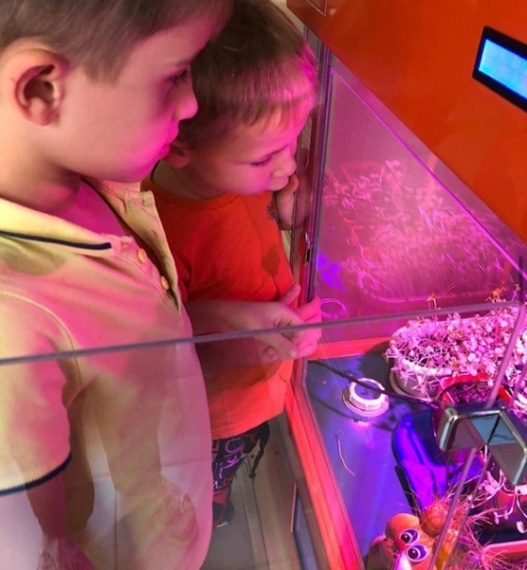 «Умная теплица». Наблюдаем и делаем выводы.«Умная теплица». Наблюдаем и делаем выводы.«Умная теплица». Наблюдаем и делаем выводы.«Умная теплица». Наблюдаем и делаем выводы.«Умная теплица». Наблюдаем и делаем выводы.«Умная теплица». Наблюдаем и делаем выводы.«Умная теплица». Наблюдаем и делаем выводы.Дошкольное отделение руководствуется в своей работе Основной общеобразовательной программой дошкольного образования в соответствии с ФГОС ДО, составленной на основе инновационной программы дошкольного образования «От рождения до школы» под ред. Н.Е.Вераксы, Т.С.Комаровой, Э.М.Дорофеевой, Адаптированной основной образовательной программой дошкольного образования для детей с тяжелыми нарушениями речи.ЦЕЛИ:       -  осуществление личностно-ориентированного обучения дошкольников,  где во главу угла ставится личность ребенка, ее самобытность, самоценность;-  развитие коммуникативных умений воспитанников: умения слышать и слушать, находить контакт со сверстниками и взрослыми, ясно выражать свои мысли, понимать чужую речь.Дошкольное отделение руководствуется в своей работе Основной общеобразовательной программой дошкольного образования в соответствии с ФГОС ДО, составленной на основе инновационной программы дошкольного образования «От рождения до школы» под ред. Н.Е.Вераксы, Т.С.Комаровой, Э.М.Дорофеевой, Адаптированной основной образовательной программой дошкольного образования для детей с тяжелыми нарушениями речи.ЦЕЛИ:       -  осуществление личностно-ориентированного обучения дошкольников,  где во главу угла ставится личность ребенка, ее самобытность, самоценность;-  развитие коммуникативных умений воспитанников: умения слышать и слушать, находить контакт со сверстниками и взрослыми, ясно выражать свои мысли, понимать чужую речь.Дошкольное отделение руководствуется в своей работе Основной общеобразовательной программой дошкольного образования в соответствии с ФГОС ДО, составленной на основе инновационной программы дошкольного образования «От рождения до школы» под ред. Н.Е.Вераксы, Т.С.Комаровой, Э.М.Дорофеевой, Адаптированной основной образовательной программой дошкольного образования для детей с тяжелыми нарушениями речи.ЦЕЛИ:       -  осуществление личностно-ориентированного обучения дошкольников,  где во главу угла ставится личность ребенка, ее самобытность, самоценность;-  развитие коммуникативных умений воспитанников: умения слышать и слушать, находить контакт со сверстниками и взрослыми, ясно выражать свои мысли, понимать чужую речь.Дошкольное отделение руководствуется в своей работе Основной общеобразовательной программой дошкольного образования в соответствии с ФГОС ДО, составленной на основе инновационной программы дошкольного образования «От рождения до школы» под ред. Н.Е.Вераксы, Т.С.Комаровой, Э.М.Дорофеевой, Адаптированной основной образовательной программой дошкольного образования для детей с тяжелыми нарушениями речи.ЦЕЛИ:       -  осуществление личностно-ориентированного обучения дошкольников,  где во главу угла ставится личность ребенка, ее самобытность, самоценность;-  развитие коммуникативных умений воспитанников: умения слышать и слушать, находить контакт со сверстниками и взрослыми, ясно выражать свои мысли, понимать чужую речь.Дошкольное отделение руководствуется в своей работе Основной общеобразовательной программой дошкольного образования в соответствии с ФГОС ДО, составленной на основе инновационной программы дошкольного образования «От рождения до школы» под ред. Н.Е.Вераксы, Т.С.Комаровой, Э.М.Дорофеевой, Адаптированной основной образовательной программой дошкольного образования для детей с тяжелыми нарушениями речи.ЦЕЛИ:       -  осуществление личностно-ориентированного обучения дошкольников,  где во главу угла ставится личность ребенка, ее самобытность, самоценность;-  развитие коммуникативных умений воспитанников: умения слышать и слушать, находить контакт со сверстниками и взрослыми, ясно выражать свои мысли, понимать чужую речь.Дошкольное отделение руководствуется в своей работе Основной общеобразовательной программой дошкольного образования в соответствии с ФГОС ДО, составленной на основе инновационной программы дошкольного образования «От рождения до школы» под ред. Н.Е.Вераксы, Т.С.Комаровой, Э.М.Дорофеевой, Адаптированной основной образовательной программой дошкольного образования для детей с тяжелыми нарушениями речи.ЦЕЛИ:       -  осуществление личностно-ориентированного обучения дошкольников,  где во главу угла ставится личность ребенка, ее самобытность, самоценность;-  развитие коммуникативных умений воспитанников: умения слышать и слушать, находить контакт со сверстниками и взрослыми, ясно выражать свои мысли, понимать чужую речь.Дошкольное отделение руководствуется в своей работе Основной общеобразовательной программой дошкольного образования в соответствии с ФГОС ДО, составленной на основе инновационной программы дошкольного образования «От рождения до школы» под ред. Н.Е.Вераксы, Т.С.Комаровой, Э.М.Дорофеевой, Адаптированной основной образовательной программой дошкольного образования для детей с тяжелыми нарушениями речи.ЦЕЛИ:       -  осуществление личностно-ориентированного обучения дошкольников,  где во главу угла ставится личность ребенка, ее самобытность, самоценность;-  развитие коммуникативных умений воспитанников: умения слышать и слушать, находить контакт со сверстниками и взрослыми, ясно выражать свои мысли, понимать чужую речь.Дошкольное отделение руководствуется в своей работе Основной общеобразовательной программой дошкольного образования в соответствии с ФГОС ДО, составленной на основе инновационной программы дошкольного образования «От рождения до школы» под ред. Н.Е.Вераксы, Т.С.Комаровой, Э.М.Дорофеевой, Адаптированной основной образовательной программой дошкольного образования для детей с тяжелыми нарушениями речи.ЦЕЛИ:       -  осуществление личностно-ориентированного обучения дошкольников,  где во главу угла ставится личность ребенка, ее самобытность, самоценность;-  развитие коммуникативных умений воспитанников: умения слышать и слушать, находить контакт со сверстниками и взрослыми, ясно выражать свои мысли, понимать чужую речь.Дошкольное отделение руководствуется в своей работе Основной общеобразовательной программой дошкольного образования в соответствии с ФГОС ДО, составленной на основе инновационной программы дошкольного образования «От рождения до школы» под ред. Н.Е.Вераксы, Т.С.Комаровой, Э.М.Дорофеевой, Адаптированной основной образовательной программой дошкольного образования для детей с тяжелыми нарушениями речи.ЦЕЛИ:       -  осуществление личностно-ориентированного обучения дошкольников,  где во главу угла ставится личность ребенка, ее самобытность, самоценность;-  развитие коммуникативных умений воспитанников: умения слышать и слушать, находить контакт со сверстниками и взрослыми, ясно выражать свои мысли, понимать чужую речь.Дошкольное отделение руководствуется в своей работе Основной общеобразовательной программой дошкольного образования в соответствии с ФГОС ДО, составленной на основе инновационной программы дошкольного образования «От рождения до школы» под ред. Н.Е.Вераксы, Т.С.Комаровой, Э.М.Дорофеевой, Адаптированной основной образовательной программой дошкольного образования для детей с тяжелыми нарушениями речи.ЦЕЛИ:       -  осуществление личностно-ориентированного обучения дошкольников,  где во главу угла ставится личность ребенка, ее самобытность, самоценность;-  развитие коммуникативных умений воспитанников: умения слышать и слушать, находить контакт со сверстниками и взрослыми, ясно выражать свои мысли, понимать чужую речь.Дошкольное отделение руководствуется в своей работе Основной общеобразовательной программой дошкольного образования в соответствии с ФГОС ДО, составленной на основе инновационной программы дошкольного образования «От рождения до школы» под ред. Н.Е.Вераксы, Т.С.Комаровой, Э.М.Дорофеевой, Адаптированной основной образовательной программой дошкольного образования для детей с тяжелыми нарушениями речи.ЦЕЛИ:       -  осуществление личностно-ориентированного обучения дошкольников,  где во главу угла ставится личность ребенка, ее самобытность, самоценность;-  развитие коммуникативных умений воспитанников: умения слышать и слушать, находить контакт со сверстниками и взрослыми, ясно выражать свои мысли, понимать чужую речь.Дошкольное отделение руководствуется в своей работе Основной общеобразовательной программой дошкольного образования в соответствии с ФГОС ДО, составленной на основе инновационной программы дошкольного образования «От рождения до школы» под ред. Н.Е.Вераксы, Т.С.Комаровой, Э.М.Дорофеевой, Адаптированной основной образовательной программой дошкольного образования для детей с тяжелыми нарушениями речи.ЦЕЛИ:       -  осуществление личностно-ориентированного обучения дошкольников,  где во главу угла ставится личность ребенка, ее самобытность, самоценность;-  развитие коммуникативных умений воспитанников: умения слышать и слушать, находить контакт со сверстниками и взрослыми, ясно выражать свои мысли, понимать чужую речь.Дошкольное отделение руководствуется в своей работе Основной общеобразовательной программой дошкольного образования в соответствии с ФГОС ДО, составленной на основе инновационной программы дошкольного образования «От рождения до школы» под ред. Н.Е.Вераксы, Т.С.Комаровой, Э.М.Дорофеевой, Адаптированной основной образовательной программой дошкольного образования для детей с тяжелыми нарушениями речи.ЦЕЛИ:       -  осуществление личностно-ориентированного обучения дошкольников,  где во главу угла ставится личность ребенка, ее самобытность, самоценность;-  развитие коммуникативных умений воспитанников: умения слышать и слушать, находить контакт со сверстниками и взрослыми, ясно выражать свои мысли, понимать чужую речь.Дошкольное отделение руководствуется в своей работе Основной общеобразовательной программой дошкольного образования в соответствии с ФГОС ДО, составленной на основе инновационной программы дошкольного образования «От рождения до школы» под ред. Н.Е.Вераксы, Т.С.Комаровой, Э.М.Дорофеевой, Адаптированной основной образовательной программой дошкольного образования для детей с тяжелыми нарушениями речи.ЦЕЛИ:       -  осуществление личностно-ориентированного обучения дошкольников,  где во главу угла ставится личность ребенка, ее самобытность, самоценность;-  развитие коммуникативных умений воспитанников: умения слышать и слушать, находить контакт со сверстниками и взрослыми, ясно выражать свои мысли, понимать чужую речь.Дошкольное отделение руководствуется в своей работе Основной общеобразовательной программой дошкольного образования в соответствии с ФГОС ДО, составленной на основе инновационной программы дошкольного образования «От рождения до школы» под ред. Н.Е.Вераксы, Т.С.Комаровой, Э.М.Дорофеевой, Адаптированной основной образовательной программой дошкольного образования для детей с тяжелыми нарушениями речи.ЦЕЛИ:       -  осуществление личностно-ориентированного обучения дошкольников,  где во главу угла ставится личность ребенка, ее самобытность, самоценность;-  развитие коммуникативных умений воспитанников: умения слышать и слушать, находить контакт со сверстниками и взрослыми, ясно выражать свои мысли, понимать чужую речь.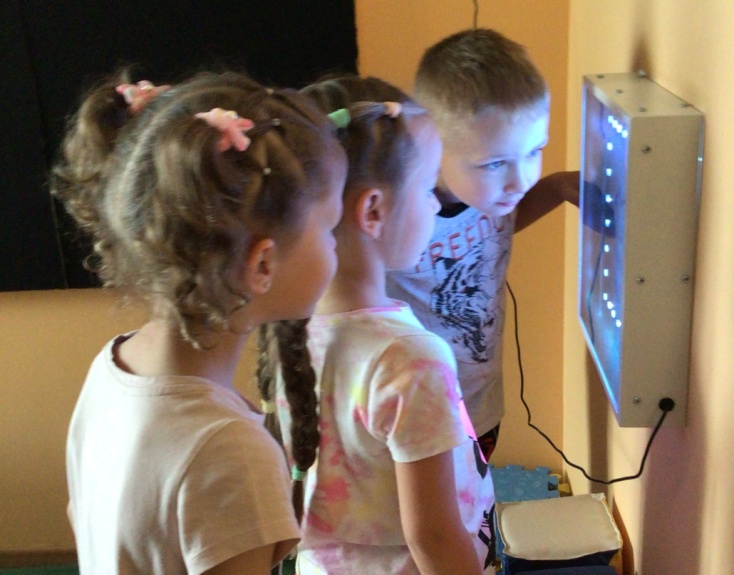 В сенсорной комнате. «Что там далеко-далеко?»В сенсорной комнате. «Что там далеко-далеко?»В сенсорной комнате. «Что там далеко-далеко?»В сенсорной комнате. «Что там далеко-далеко?»В сенсорной комнате. «Что там далеко-далеко?»В сенсорной комнате. «Что там далеко-далеко?»В сенсорной комнате. «Что там далеко-далеко?»В сенсорной комнате. «Что там далеко-далеко?»ЗАДАЧИ:способствовать развитию и поддержке детской инициативы и способностей дошкольников к творческой деятельности;воспитывать у дошкольников самостоятельность, ответствен-ность и активность;продолжить развивать экспери-ментально-исследовательскую деятельность, любознательностьформировать у детей интерес к конструированию из различных конструкторов,  моделированию и робототехнике, желание создавать модели по схемам;воспитывать у детей потреб-ность к ежедневной активной двигательной деятельности.ЗАДАЧИ:способствовать развитию и поддержке детской инициативы и способностей дошкольников к творческой деятельности;воспитывать у дошкольников самостоятельность, ответствен-ность и активность;продолжить развивать экспери-ментально-исследовательскую деятельность, любознательностьформировать у детей интерес к конструированию из различных конструкторов,  моделированию и робототехнике, желание создавать модели по схемам;воспитывать у детей потреб-ность к ежедневной активной двигательной деятельности.ЗАДАЧИ:способствовать развитию и поддержке детской инициативы и способностей дошкольников к творческой деятельности;воспитывать у дошкольников самостоятельность, ответствен-ность и активность;продолжить развивать экспери-ментально-исследовательскую деятельность, любознательностьформировать у детей интерес к конструированию из различных конструкторов,  моделированию и робототехнике, желание создавать модели по схемам;воспитывать у детей потреб-ность к ежедневной активной двигательной деятельности.ЗАДАЧИ:способствовать развитию и поддержке детской инициативы и способностей дошкольников к творческой деятельности;воспитывать у дошкольников самостоятельность, ответствен-ность и активность;продолжить развивать экспери-ментально-исследовательскую деятельность, любознательностьформировать у детей интерес к конструированию из различных конструкторов,  моделированию и робототехнике, желание создавать модели по схемам;воспитывать у детей потреб-ность к ежедневной активной двигательной деятельности.ЗАДАЧИ:способствовать развитию и поддержке детской инициативы и способностей дошкольников к творческой деятельности;воспитывать у дошкольников самостоятельность, ответствен-ность и активность;продолжить развивать экспери-ментально-исследовательскую деятельность, любознательностьформировать у детей интерес к конструированию из различных конструкторов,  моделированию и робототехнике, желание создавать модели по схемам;воспитывать у детей потреб-ность к ежедневной активной двигательной деятельности.ЗАДАЧИ:способствовать развитию и поддержке детской инициативы и способностей дошкольников к творческой деятельности;воспитывать у дошкольников самостоятельность, ответствен-ность и активность;продолжить развивать экспери-ментально-исследовательскую деятельность, любознательностьформировать у детей интерес к конструированию из различных конструкторов,  моделированию и робототехнике, желание создавать модели по схемам;воспитывать у детей потреб-ность к ежедневной активной двигательной деятельности.ЗАДАЧИ:способствовать развитию и поддержке детской инициативы и способностей дошкольников к творческой деятельности;воспитывать у дошкольников самостоятельность, ответствен-ность и активность;продолжить развивать экспери-ментально-исследовательскую деятельность, любознательностьформировать у детей интерес к конструированию из различных конструкторов,  моделированию и робототехнике, желание создавать модели по схемам;воспитывать у детей потреб-ность к ежедневной активной двигательной деятельности. ДОСТИЖЕНИЯ:повысилась практическая активность дошкольников, деловое взаимодействие друг с другом и со взрослыми,детские виды деятельности превратились в совмест-ную (партнерскую) деятельность взрослого и ребенка;в образовательный процесс ДО включены инноваци-онные формы работы с детьми: введены новые элементы режима дня (утренний и вечерний круг), проблемно-обучающие ситуации, ИКТ,  проектно-исследовательская деятельность; увеличилось время, отведенное для опытно-экспери-ментальной деятельности воспитанников (в первой и второй половине дня);осуществляется индивидуальный подход к каждому ребенку через создание условий для развития творчес-ких способностей детей в кружках дополнительного образования; охват детей дополнительными образова-тельными услугами по интересам увеличился на 11%;активизировалась работа по взаимодействию педаго-гов с родителями, в том числе дистанционно. ДОСТИЖЕНИЯ:повысилась практическая активность дошкольников, деловое взаимодействие друг с другом и со взрослыми,детские виды деятельности превратились в совмест-ную (партнерскую) деятельность взрослого и ребенка;в образовательный процесс ДО включены инноваци-онные формы работы с детьми: введены новые элементы режима дня (утренний и вечерний круг), проблемно-обучающие ситуации, ИКТ,  проектно-исследовательская деятельность; увеличилось время, отведенное для опытно-экспери-ментальной деятельности воспитанников (в первой и второй половине дня);осуществляется индивидуальный подход к каждому ребенку через создание условий для развития творчес-ких способностей детей в кружках дополнительного образования; охват детей дополнительными образова-тельными услугами по интересам увеличился на 11%;активизировалась работа по взаимодействию педаго-гов с родителями, в том числе дистанционно. ДОСТИЖЕНИЯ:повысилась практическая активность дошкольников, деловое взаимодействие друг с другом и со взрослыми,детские виды деятельности превратились в совмест-ную (партнерскую) деятельность взрослого и ребенка;в образовательный процесс ДО включены инноваци-онные формы работы с детьми: введены новые элементы режима дня (утренний и вечерний круг), проблемно-обучающие ситуации, ИКТ,  проектно-исследовательская деятельность; увеличилось время, отведенное для опытно-экспери-ментальной деятельности воспитанников (в первой и второй половине дня);осуществляется индивидуальный подход к каждому ребенку через создание условий для развития творчес-ких способностей детей в кружках дополнительного образования; охват детей дополнительными образова-тельными услугами по интересам увеличился на 11%;активизировалась работа по взаимодействию педаго-гов с родителями, в том числе дистанционно. ДОСТИЖЕНИЯ:повысилась практическая активность дошкольников, деловое взаимодействие друг с другом и со взрослыми,детские виды деятельности превратились в совмест-ную (партнерскую) деятельность взрослого и ребенка;в образовательный процесс ДО включены инноваци-онные формы работы с детьми: введены новые элементы режима дня (утренний и вечерний круг), проблемно-обучающие ситуации, ИКТ,  проектно-исследовательская деятельность; увеличилось время, отведенное для опытно-экспери-ментальной деятельности воспитанников (в первой и второй половине дня);осуществляется индивидуальный подход к каждому ребенку через создание условий для развития творчес-ких способностей детей в кружках дополнительного образования; охват детей дополнительными образова-тельными услугами по интересам увеличился на 11%;активизировалась работа по взаимодействию педаго-гов с родителями, в том числе дистанционно. ДОСТИЖЕНИЯ:повысилась практическая активность дошкольников, деловое взаимодействие друг с другом и со взрослыми,детские виды деятельности превратились в совмест-ную (партнерскую) деятельность взрослого и ребенка;в образовательный процесс ДО включены инноваци-онные формы работы с детьми: введены новые элементы режима дня (утренний и вечерний круг), проблемно-обучающие ситуации, ИКТ,  проектно-исследовательская деятельность; увеличилось время, отведенное для опытно-экспери-ментальной деятельности воспитанников (в первой и второй половине дня);осуществляется индивидуальный подход к каждому ребенку через создание условий для развития творчес-ких способностей детей в кружках дополнительного образования; охват детей дополнительными образова-тельными услугами по интересам увеличился на 11%;активизировалась работа по взаимодействию педаго-гов с родителями, в том числе дистанционно. ДОСТИЖЕНИЯ:повысилась практическая активность дошкольников, деловое взаимодействие друг с другом и со взрослыми,детские виды деятельности превратились в совмест-ную (партнерскую) деятельность взрослого и ребенка;в образовательный процесс ДО включены инноваци-онные формы работы с детьми: введены новые элементы режима дня (утренний и вечерний круг), проблемно-обучающие ситуации, ИКТ,  проектно-исследовательская деятельность; увеличилось время, отведенное для опытно-экспери-ментальной деятельности воспитанников (в первой и второй половине дня);осуществляется индивидуальный подход к каждому ребенку через создание условий для развития творчес-ких способностей детей в кружках дополнительного образования; охват детей дополнительными образова-тельными услугами по интересам увеличился на 11%;активизировалась работа по взаимодействию педаго-гов с родителями, в том числе дистанционно. ДОСТИЖЕНИЯ:повысилась практическая активность дошкольников, деловое взаимодействие друг с другом и со взрослыми,детские виды деятельности превратились в совмест-ную (партнерскую) деятельность взрослого и ребенка;в образовательный процесс ДО включены инноваци-онные формы работы с детьми: введены новые элементы режима дня (утренний и вечерний круг), проблемно-обучающие ситуации, ИКТ,  проектно-исследовательская деятельность; увеличилось время, отведенное для опытно-экспери-ментальной деятельности воспитанников (в первой и второй половине дня);осуществляется индивидуальный подход к каждому ребенку через создание условий для развития творчес-ких способностей детей в кружках дополнительного образования; охват детей дополнительными образова-тельными услугами по интересам увеличился на 11%;активизировалась работа по взаимодействию педаго-гов с родителями, в том числе дистанционно. ДОСТИЖЕНИЯ:повысилась практическая активность дошкольников, деловое взаимодействие друг с другом и со взрослыми,детские виды деятельности превратились в совмест-ную (партнерскую) деятельность взрослого и ребенка;в образовательный процесс ДО включены инноваци-онные формы работы с детьми: введены новые элементы режима дня (утренний и вечерний круг), проблемно-обучающие ситуации, ИКТ,  проектно-исследовательская деятельность; увеличилось время, отведенное для опытно-экспери-ментальной деятельности воспитанников (в первой и второй половине дня);осуществляется индивидуальный подход к каждому ребенку через создание условий для развития творчес-ких способностей детей в кружках дополнительного образования; охват детей дополнительными образова-тельными услугами по интересам увеличился на 11%;активизировалась работа по взаимодействию педаго-гов с родителями, в том числе дистанционно. ДОСТИЖЕНИЯ:повысилась практическая активность дошкольников, деловое взаимодействие друг с другом и со взрослыми,детские виды деятельности превратились в совмест-ную (партнерскую) деятельность взрослого и ребенка;в образовательный процесс ДО включены инноваци-онные формы работы с детьми: введены новые элементы режима дня (утренний и вечерний круг), проблемно-обучающие ситуации, ИКТ,  проектно-исследовательская деятельность; увеличилось время, отведенное для опытно-экспери-ментальной деятельности воспитанников (в первой и второй половине дня);осуществляется индивидуальный подход к каждому ребенку через создание условий для развития творчес-ких способностей детей в кружках дополнительного образования; охват детей дополнительными образова-тельными услугами по интересам увеличился на 11%;активизировалась работа по взаимодействию педаго-гов с родителями, в том числе дистанционно. ДОСТИЖЕНИЯ:повысилась практическая активность дошкольников, деловое взаимодействие друг с другом и со взрослыми,детские виды деятельности превратились в совмест-ную (партнерскую) деятельность взрослого и ребенка;в образовательный процесс ДО включены инноваци-онные формы работы с детьми: введены новые элементы режима дня (утренний и вечерний круг), проблемно-обучающие ситуации, ИКТ,  проектно-исследовательская деятельность; увеличилось время, отведенное для опытно-экспери-ментальной деятельности воспитанников (в первой и второй половине дня);осуществляется индивидуальный подход к каждому ребенку через создание условий для развития творчес-ких способностей детей в кружках дополнительного образования; охват детей дополнительными образова-тельными услугами по интересам увеличился на 11%;активизировалась работа по взаимодействию педаго-гов с родителями, в том числе дистанционно. ДОСТИЖЕНИЯ:повысилась практическая активность дошкольников, деловое взаимодействие друг с другом и со взрослыми,детские виды деятельности превратились в совмест-ную (партнерскую) деятельность взрослого и ребенка;в образовательный процесс ДО включены инноваци-онные формы работы с детьми: введены новые элементы режима дня (утренний и вечерний круг), проблемно-обучающие ситуации, ИКТ,  проектно-исследовательская деятельность; увеличилось время, отведенное для опытно-экспери-ментальной деятельности воспитанников (в первой и второй половине дня);осуществляется индивидуальный подход к каждому ребенку через создание условий для развития творчес-ких способностей детей в кружках дополнительного образования; охват детей дополнительными образова-тельными услугами по интересам увеличился на 11%;активизировалась работа по взаимодействию педаго-гов с родителями, в том числе дистанционно. ДОСТИЖЕНИЯ:повысилась практическая активность дошкольников, деловое взаимодействие друг с другом и со взрослыми,детские виды деятельности превратились в совмест-ную (партнерскую) деятельность взрослого и ребенка;в образовательный процесс ДО включены инноваци-онные формы работы с детьми: введены новые элементы режима дня (утренний и вечерний круг), проблемно-обучающие ситуации, ИКТ,  проектно-исследовательская деятельность; увеличилось время, отведенное для опытно-экспери-ментальной деятельности воспитанников (в первой и второй половине дня);осуществляется индивидуальный подход к каждому ребенку через создание условий для развития творчес-ких способностей детей в кружках дополнительного образования; охват детей дополнительными образова-тельными услугами по интересам увеличился на 11%;активизировалась работа по взаимодействию педаго-гов с родителями, в том числе дистанционно. ДОСТИЖЕНИЯ:повысилась практическая активность дошкольников, деловое взаимодействие друг с другом и со взрослыми,детские виды деятельности превратились в совмест-ную (партнерскую) деятельность взрослого и ребенка;в образовательный процесс ДО включены инноваци-онные формы работы с детьми: введены новые элементы режима дня (утренний и вечерний круг), проблемно-обучающие ситуации, ИКТ,  проектно-исследовательская деятельность; увеличилось время, отведенное для опытно-экспери-ментальной деятельности воспитанников (в первой и второй половине дня);осуществляется индивидуальный подход к каждому ребенку через создание условий для развития творчес-ких способностей детей в кружках дополнительного образования; охват детей дополнительными образова-тельными услугами по интересам увеличился на 11%;активизировалась работа по взаимодействию педаго-гов с родителями, в том числе дистанционно. ДОСТИЖЕНИЯ:повысилась практическая активность дошкольников, деловое взаимодействие друг с другом и со взрослыми,детские виды деятельности превратились в совмест-ную (партнерскую) деятельность взрослого и ребенка;в образовательный процесс ДО включены инноваци-онные формы работы с детьми: введены новые элементы режима дня (утренний и вечерний круг), проблемно-обучающие ситуации, ИКТ,  проектно-исследовательская деятельность; увеличилось время, отведенное для опытно-экспери-ментальной деятельности воспитанников (в первой и второй половине дня);осуществляется индивидуальный подход к каждому ребенку через создание условий для развития творчес-ких способностей детей в кружках дополнительного образования; охват детей дополнительными образова-тельными услугами по интересам увеличился на 11%;активизировалась работа по взаимодействию педаго-гов с родителями, в том числе дистанционно. ДОСТИЖЕНИЯ:повысилась практическая активность дошкольников, деловое взаимодействие друг с другом и со взрослыми,детские виды деятельности превратились в совмест-ную (партнерскую) деятельность взрослого и ребенка;в образовательный процесс ДО включены инноваци-онные формы работы с детьми: введены новые элементы режима дня (утренний и вечерний круг), проблемно-обучающие ситуации, ИКТ,  проектно-исследовательская деятельность; увеличилось время, отведенное для опытно-экспери-ментальной деятельности воспитанников (в первой и второй половине дня);осуществляется индивидуальный подход к каждому ребенку через создание условий для развития творчес-ких способностей детей в кружках дополнительного образования; охват детей дополнительными образова-тельными услугами по интересам увеличился на 11%;активизировалась работа по взаимодействию педаго-гов с родителями, в том числе дистанционно.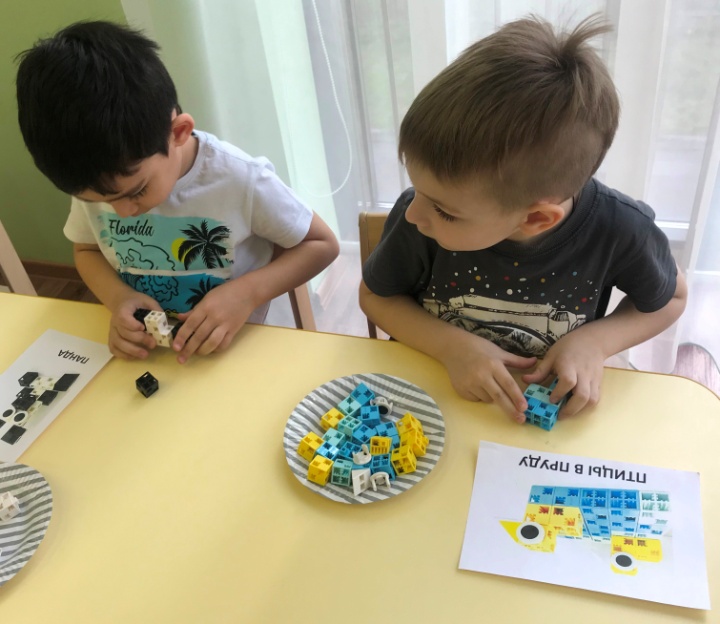 Конструирование. «Помогаем друг другу подобрать нужные детали»Конструирование. «Помогаем друг другу подобрать нужные детали»Конструирование. «Помогаем друг другу подобрать нужные детали»Конструирование. «Помогаем друг другу подобрать нужные детали»Конструирование. «Помогаем друг другу подобрать нужные детали»Конструирование. «Помогаем друг другу подобрать нужные детали»Конструирование. «Помогаем друг другу подобрать нужные детали»Конструирование. «Помогаем друг другу подобрать нужные детали»12ПОДГОТОВКА К ШКОЛЕ. КАЧЕСТВЕННО!ПОДГОТОВКА К ШКОЛЕ. КАЧЕСТВЕННО!ПОДГОТОВКА К ШКОЛЕ. КАЧЕСТВЕННО!ПОДГОТОВКА К ШКОЛЕ. КАЧЕСТВЕННО!ПОДГОТОВКА К ШКОЛЕ. КАЧЕСТВЕННО!ПОДГОТОВКА К ШКОЛЕ. КАЧЕСТВЕННО!ПОДГОТОВКА К ШКОЛЕ. КАЧЕСТВЕННО!ПОДГОТОВКА К ШКОЛЕ. КАЧЕСТВЕННО!ПОДГОТОВКА К ШКОЛЕ. КАЧЕСТВЕННО!ПОДГОТОВКА К ШКОЛЕ. КАЧЕСТВЕННО!ПОДГОТОВКА К ШКОЛЕ. КАЧЕСТВЕННО!ПОДГОТОВКА К ШКОЛЕ. КАЧЕСТВЕННО!ПОДГОТОВКА К ШКОЛЕ. КАЧЕСТВЕННО!ПОДГОТОВКА К ШКОЛЕ. КАЧЕСТВЕННО!ПОДГОТОВКА К ШКОЛЕ. КАЧЕСТВЕННО!ПОДГОТОВКА К ШКОЛЕ. КАЧЕСТВЕННО!ПОДГОТОВКА К ШКОЛЕ. КАЧЕСТВЕННО!ПОДГОТОВКА К ШКОЛЕ. КАЧЕСТВЕННО!ПОДГОТОВКА К ШКОЛЕ. КАЧЕСТВЕННО!ПОДГОТОВКА К ШКОЛЕ. КАЧЕСТВЕННО!ПОДГОТОВКА К ШКОЛЕ. КАЧЕСТВЕННО!ПОДГОТОВКА К ШКОЛЕ. КАЧЕСТВЕННО!ПОДГОТОВКА К ШКОЛЕ. КАЧЕСТВЕННО!ПОДГОТОВКА К ШКОЛЕ. КАЧЕСТВЕННО!ПОДГОТОВКА К ШКОЛЕ. КАЧЕСТВЕННО!ПОДГОТОВКА К ШКОЛЕ. КАЧЕСТВЕННО!ПОДГОТОВКА К ШКОЛЕ. КАЧЕСТВЕННО!ПОДГОТОВКА К ШКОЛЕ. КАЧЕСТВЕННО!ПОДГОТОВКА К ШКОЛЕ. КАЧЕСТВЕННО!  Психолого-педагогическая готовность к школьному обучению  Психолого-педагогическая готовность к школьному обучению  Психолого-педагогическая готовность к школьному обучению  Психолого-педагогическая готовность к школьному обучению  Психолого-педагогическая готовность к школьному обучению  Психолого-педагогическая готовность к школьному обучению  Психолого-педагогическая готовность к школьному обучению  Психолого-педагогическая готовность к школьному обучению  Психолого-педагогическая готовность к школьному обучению  Психолого-педагогическая готовность к школьному обучению  Психолого-педагогическая готовность к школьному обучению  Психолого-педагогическая готовность к школьному обучению  Психолого-педагогическая готовность к школьному обучению  Психолого-педагогическая готовность к школьному обучению  Психолого-педагогическая готовность к школьному обучению  Психолого-педагогическая готовность к школьному обучению  Психолого-педагогическая готовность к школьному обучению  Психолого-педагогическая готовность к школьному обучению  Психолого-педагогическая готовность к школьному обучению  Психолого-педагогическая готовность к школьному обучению  Психолого-педагогическая готовность к школьному обучению  Психолого-педагогическая готовность к школьному обучению  Психолого-педагогическая готовность к школьному обучению  Психолого-педагогическая готовность к школьному обучению  Психолого-педагогическая готовность к школьному обучению  Психолого-педагогическая готовность к школьному обучению  Психолого-педагогическая готовность к школьному обучению  Психолого-педагогическая готовность к школьному обучению  Психолого-педагогическая готовность к школьному обучению  Психолого-педагогическая готовность к школьному обучениюЦЕЛЬ: - формирование интереса к учебной деятельности и желания учиться, - развитие воображения внимания, памяти, наблюдательности, умения анализировать, устанавли-вать причинно-следствен-ные связи, формулировать выводы.ЦЕЛЬ: - формирование интереса к учебной деятельности и желания учиться, - развитие воображения внимания, памяти, наблюдательности, умения анализировать, устанавли-вать причинно-следствен-ные связи, формулировать выводы.ЦЕЛЬ: - формирование интереса к учебной деятельности и желания учиться, - развитие воображения внимания, памяти, наблюдательности, умения анализировать, устанавли-вать причинно-следствен-ные связи, формулировать выводы.ЗАДАЧИ:- создать психолого-педагогические условия, обеспечивающие сохранность и укрепление здоровья, непрерывность психофизического развития дошкольника-  формировать осознанное отношение к своему будущему (здоровью, образованию, деятельности, достижениям;- развивать желание и умение учиться, готовность к образованию в школе, побуждать воспитанников к поиску различных способов решения задач,- обучать совместной деятельности со взрослыми и сверстниками, сотрудничеству.ЗАДАЧИ:- создать психолого-педагогические условия, обеспечивающие сохранность и укрепление здоровья, непрерывность психофизического развития дошкольника-  формировать осознанное отношение к своему будущему (здоровью, образованию, деятельности, достижениям;- развивать желание и умение учиться, готовность к образованию в школе, побуждать воспитанников к поиску различных способов решения задач,- обучать совместной деятельности со взрослыми и сверстниками, сотрудничеству.ЗАДАЧИ:- создать психолого-педагогические условия, обеспечивающие сохранность и укрепление здоровья, непрерывность психофизического развития дошкольника-  формировать осознанное отношение к своему будущему (здоровью, образованию, деятельности, достижениям;- развивать желание и умение учиться, готовность к образованию в школе, побуждать воспитанников к поиску различных способов решения задач,- обучать совместной деятельности со взрослыми и сверстниками, сотрудничеству.ЗАДАЧИ:- создать психолого-педагогические условия, обеспечивающие сохранность и укрепление здоровья, непрерывность психофизического развития дошкольника-  формировать осознанное отношение к своему будущему (здоровью, образованию, деятельности, достижениям;- развивать желание и умение учиться, готовность к образованию в школе, побуждать воспитанников к поиску различных способов решения задач,- обучать совместной деятельности со взрослыми и сверстниками, сотрудничеству.ЗАДАЧИ:- создать психолого-педагогические условия, обеспечивающие сохранность и укрепление здоровья, непрерывность психофизического развития дошкольника-  формировать осознанное отношение к своему будущему (здоровью, образованию, деятельности, достижениям;- развивать желание и умение учиться, готовность к образованию в школе, побуждать воспитанников к поиску различных способов решения задач,- обучать совместной деятельности со взрослыми и сверстниками, сотрудничеству.ЗАДАЧИ:- создать психолого-педагогические условия, обеспечивающие сохранность и укрепление здоровья, непрерывность психофизического развития дошкольника-  формировать осознанное отношение к своему будущему (здоровью, образованию, деятельности, достижениям;- развивать желание и умение учиться, готовность к образованию в школе, побуждать воспитанников к поиску различных способов решения задач,- обучать совместной деятельности со взрослыми и сверстниками, сотрудничеству.ЗАДАЧИ:- создать психолого-педагогические условия, обеспечивающие сохранность и укрепление здоровья, непрерывность психофизического развития дошкольника-  формировать осознанное отношение к своему будущему (здоровью, образованию, деятельности, достижениям;- развивать желание и умение учиться, готовность к образованию в школе, побуждать воспитанников к поиску различных способов решения задач,- обучать совместной деятельности со взрослыми и сверстниками, сотрудничеству.ЗАДАЧИ:- создать психолого-педагогические условия, обеспечивающие сохранность и укрепление здоровья, непрерывность психофизического развития дошкольника-  формировать осознанное отношение к своему будущему (здоровью, образованию, деятельности, достижениям;- развивать желание и умение учиться, готовность к образованию в школе, побуждать воспитанников к поиску различных способов решения задач,- обучать совместной деятельности со взрослыми и сверстниками, сотрудничеству.ЗАДАЧИ:- создать психолого-педагогические условия, обеспечивающие сохранность и укрепление здоровья, непрерывность психофизического развития дошкольника-  формировать осознанное отношение к своему будущему (здоровью, образованию, деятельности, достижениям;- развивать желание и умение учиться, готовность к образованию в школе, побуждать воспитанников к поиску различных способов решения задач,- обучать совместной деятельности со взрослыми и сверстниками, сотрудничеству.ЗАДАЧИ:- создать психолого-педагогические условия, обеспечивающие сохранность и укрепление здоровья, непрерывность психофизического развития дошкольника-  формировать осознанное отношение к своему будущему (здоровью, образованию, деятельности, достижениям;- развивать желание и умение учиться, готовность к образованию в школе, побуждать воспитанников к поиску различных способов решения задач,- обучать совместной деятельности со взрослыми и сверстниками, сотрудничеству.ЗАДАЧИ:- создать психолого-педагогические условия, обеспечивающие сохранность и укрепление здоровья, непрерывность психофизического развития дошкольника-  формировать осознанное отношение к своему будущему (здоровью, образованию, деятельности, достижениям;- развивать желание и умение учиться, готовность к образованию в школе, побуждать воспитанников к поиску различных способов решения задач,- обучать совместной деятельности со взрослыми и сверстниками, сотрудничеству.ЗАДАЧИ:- создать психолого-педагогические условия, обеспечивающие сохранность и укрепление здоровья, непрерывность психофизического развития дошкольника-  формировать осознанное отношение к своему будущему (здоровью, образованию, деятельности, достижениям;- развивать желание и умение учиться, готовность к образованию в школе, побуждать воспитанников к поиску различных способов решения задач,- обучать совместной деятельности со взрослыми и сверстниками, сотрудничеству.ЗАДАЧИ:- создать психолого-педагогические условия, обеспечивающие сохранность и укрепление здоровья, непрерывность психофизического развития дошкольника-  формировать осознанное отношение к своему будущему (здоровью, образованию, деятельности, достижениям;- развивать желание и умение учиться, готовность к образованию в школе, побуждать воспитанников к поиску различных способов решения задач,- обучать совместной деятельности со взрослыми и сверстниками, сотрудничеству.ЗАДАЧИ:- создать психолого-педагогические условия, обеспечивающие сохранность и укрепление здоровья, непрерывность психофизического развития дошкольника-  формировать осознанное отношение к своему будущему (здоровью, образованию, деятельности, достижениям;- развивать желание и умение учиться, готовность к образованию в школе, побуждать воспитанников к поиску различных способов решения задач,- обучать совместной деятельности со взрослыми и сверстниками, сотрудничеству.ДОСТИЖЕНИЯ:- реализованы краткосрочные и среднесрочные проекты: «Наша теплица» (гр.9); «Изучаем насекомых», «Сладкие опыты» (гр.7), «Оригами» (гр.6), «Космические путешественники», (гр.6), «Волшебная соль» (гр.5), «Уроки Мойдодыра» (гр.2), «Наши игрушки» (гр.4), «Изучаем воздух» (гр.1), «Волшебный квиллинг» (гр.2);-  дети научились договариваться, распределять обязанности в процессе   деятельности, принимать на себя разные роли;- проведены экскурсии: «Наша гимназия»,  «Русская изба»; - обследовано 76 выпускников на психосоциадьную зрелость и мотивационную готовность к школьному обучениюДОСТИЖЕНИЯ:- реализованы краткосрочные и среднесрочные проекты: «Наша теплица» (гр.9); «Изучаем насекомых», «Сладкие опыты» (гр.7), «Оригами» (гр.6), «Космические путешественники», (гр.6), «Волшебная соль» (гр.5), «Уроки Мойдодыра» (гр.2), «Наши игрушки» (гр.4), «Изучаем воздух» (гр.1), «Волшебный квиллинг» (гр.2);-  дети научились договариваться, распределять обязанности в процессе   деятельности, принимать на себя разные роли;- проведены экскурсии: «Наша гимназия»,  «Русская изба»; - обследовано 76 выпускников на психосоциадьную зрелость и мотивационную готовность к школьному обучениюДОСТИЖЕНИЯ:- реализованы краткосрочные и среднесрочные проекты: «Наша теплица» (гр.9); «Изучаем насекомых», «Сладкие опыты» (гр.7), «Оригами» (гр.6), «Космические путешественники», (гр.6), «Волшебная соль» (гр.5), «Уроки Мойдодыра» (гр.2), «Наши игрушки» (гр.4), «Изучаем воздух» (гр.1), «Волшебный квиллинг» (гр.2);-  дети научились договариваться, распределять обязанности в процессе   деятельности, принимать на себя разные роли;- проведены экскурсии: «Наша гимназия»,  «Русская изба»; - обследовано 76 выпускников на психосоциадьную зрелость и мотивационную готовность к школьному обучениюДОСТИЖЕНИЯ:- реализованы краткосрочные и среднесрочные проекты: «Наша теплица» (гр.9); «Изучаем насекомых», «Сладкие опыты» (гр.7), «Оригами» (гр.6), «Космические путешественники», (гр.6), «Волшебная соль» (гр.5), «Уроки Мойдодыра» (гр.2), «Наши игрушки» (гр.4), «Изучаем воздух» (гр.1), «Волшебный квиллинг» (гр.2);-  дети научились договариваться, распределять обязанности в процессе   деятельности, принимать на себя разные роли;- проведены экскурсии: «Наша гимназия»,  «Русская изба»; - обследовано 76 выпускников на психосоциадьную зрелость и мотивационную готовность к школьному обучениюДОСТИЖЕНИЯ:- реализованы краткосрочные и среднесрочные проекты: «Наша теплица» (гр.9); «Изучаем насекомых», «Сладкие опыты» (гр.7), «Оригами» (гр.6), «Космические путешественники», (гр.6), «Волшебная соль» (гр.5), «Уроки Мойдодыра» (гр.2), «Наши игрушки» (гр.4), «Изучаем воздух» (гр.1), «Волшебный квиллинг» (гр.2);-  дети научились договариваться, распределять обязанности в процессе   деятельности, принимать на себя разные роли;- проведены экскурсии: «Наша гимназия»,  «Русская изба»; - обследовано 76 выпускников на психосоциадьную зрелость и мотивационную готовность к школьному обучениюДОСТИЖЕНИЯ:- реализованы краткосрочные и среднесрочные проекты: «Наша теплица» (гр.9); «Изучаем насекомых», «Сладкие опыты» (гр.7), «Оригами» (гр.6), «Космические путешественники», (гр.6), «Волшебная соль» (гр.5), «Уроки Мойдодыра» (гр.2), «Наши игрушки» (гр.4), «Изучаем воздух» (гр.1), «Волшебный квиллинг» (гр.2);-  дети научились договариваться, распределять обязанности в процессе   деятельности, принимать на себя разные роли;- проведены экскурсии: «Наша гимназия»,  «Русская изба»; - обследовано 76 выпускников на психосоциадьную зрелость и мотивационную готовность к школьному обучениюДОСТИЖЕНИЯ:- реализованы краткосрочные и среднесрочные проекты: «Наша теплица» (гр.9); «Изучаем насекомых», «Сладкие опыты» (гр.7), «Оригами» (гр.6), «Космические путешественники», (гр.6), «Волшебная соль» (гр.5), «Уроки Мойдодыра» (гр.2), «Наши игрушки» (гр.4), «Изучаем воздух» (гр.1), «Волшебный квиллинг» (гр.2);-  дети научились договариваться, распределять обязанности в процессе   деятельности, принимать на себя разные роли;- проведены экскурсии: «Наша гимназия»,  «Русская изба»; - обследовано 76 выпускников на психосоциадьную зрелость и мотивационную готовность к школьному обучениюДОСТИЖЕНИЯ:- реализованы краткосрочные и среднесрочные проекты: «Наша теплица» (гр.9); «Изучаем насекомых», «Сладкие опыты» (гр.7), «Оригами» (гр.6), «Космические путешественники», (гр.6), «Волшебная соль» (гр.5), «Уроки Мойдодыра» (гр.2), «Наши игрушки» (гр.4), «Изучаем воздух» (гр.1), «Волшебный квиллинг» (гр.2);-  дети научились договариваться, распределять обязанности в процессе   деятельности, принимать на себя разные роли;- проведены экскурсии: «Наша гимназия»,  «Русская изба»; - обследовано 76 выпускников на психосоциадьную зрелость и мотивационную готовность к школьному обучениюДОСТИЖЕНИЯ:- реализованы краткосрочные и среднесрочные проекты: «Наша теплица» (гр.9); «Изучаем насекомых», «Сладкие опыты» (гр.7), «Оригами» (гр.6), «Космические путешественники», (гр.6), «Волшебная соль» (гр.5), «Уроки Мойдодыра» (гр.2), «Наши игрушки» (гр.4), «Изучаем воздух» (гр.1), «Волшебный квиллинг» (гр.2);-  дети научились договариваться, распределять обязанности в процессе   деятельности, принимать на себя разные роли;- проведены экскурсии: «Наша гимназия»,  «Русская изба»; - обследовано 76 выпускников на психосоциадьную зрелость и мотивационную готовность к школьному обучениюДОСТИЖЕНИЯ:- реализованы краткосрочные и среднесрочные проекты: «Наша теплица» (гр.9); «Изучаем насекомых», «Сладкие опыты» (гр.7), «Оригами» (гр.6), «Космические путешественники», (гр.6), «Волшебная соль» (гр.5), «Уроки Мойдодыра» (гр.2), «Наши игрушки» (гр.4), «Изучаем воздух» (гр.1), «Волшебный квиллинг» (гр.2);-  дети научились договариваться, распределять обязанности в процессе   деятельности, принимать на себя разные роли;- проведены экскурсии: «Наша гимназия»,  «Русская изба»; - обследовано 76 выпускников на психосоциадьную зрелость и мотивационную готовность к школьному обучениюДОСТИЖЕНИЯ:- реализованы краткосрочные и среднесрочные проекты: «Наша теплица» (гр.9); «Изучаем насекомых», «Сладкие опыты» (гр.7), «Оригами» (гр.6), «Космические путешественники», (гр.6), «Волшебная соль» (гр.5), «Уроки Мойдодыра» (гр.2), «Наши игрушки» (гр.4), «Изучаем воздух» (гр.1), «Волшебный квиллинг» (гр.2);-  дети научились договариваться, распределять обязанности в процессе   деятельности, принимать на себя разные роли;- проведены экскурсии: «Наша гимназия»,  «Русская изба»; - обследовано 76 выпускников на психосоциадьную зрелость и мотивационную готовность к школьному обучениюДОСТИЖЕНИЯ:- реализованы краткосрочные и среднесрочные проекты: «Наша теплица» (гр.9); «Изучаем насекомых», «Сладкие опыты» (гр.7), «Оригами» (гр.6), «Космические путешественники», (гр.6), «Волшебная соль» (гр.5), «Уроки Мойдодыра» (гр.2), «Наши игрушки» (гр.4), «Изучаем воздух» (гр.1), «Волшебный квиллинг» (гр.2);-  дети научились договариваться, распределять обязанности в процессе   деятельности, принимать на себя разные роли;- проведены экскурсии: «Наша гимназия»,  «Русская изба»; - обследовано 76 выпускников на психосоциадьную зрелость и мотивационную готовность к школьному обучениюДОСТИЖЕНИЯ:- реализованы краткосрочные и среднесрочные проекты: «Наша теплица» (гр.9); «Изучаем насекомых», «Сладкие опыты» (гр.7), «Оригами» (гр.6), «Космические путешественники», (гр.6), «Волшебная соль» (гр.5), «Уроки Мойдодыра» (гр.2), «Наши игрушки» (гр.4), «Изучаем воздух» (гр.1), «Волшебный квиллинг» (гр.2);-  дети научились договариваться, распределять обязанности в процессе   деятельности, принимать на себя разные роли;- проведены экскурсии: «Наша гимназия»,  «Русская изба»; - обследовано 76 выпускников на психосоциадьную зрелость и мотивационную готовность к школьному обучению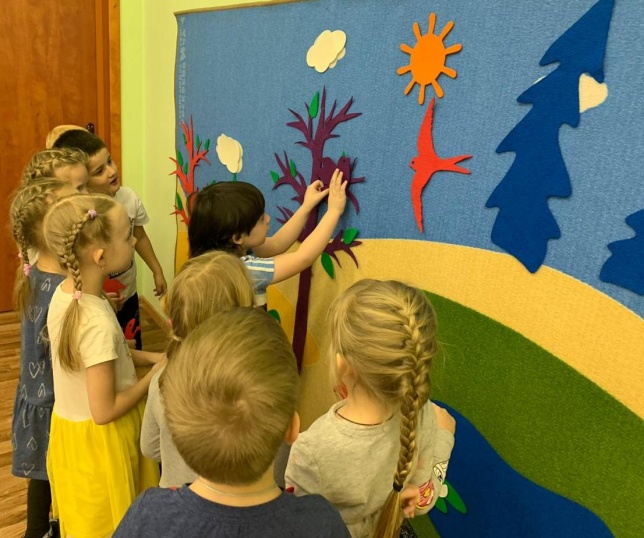 «Вместе сочиняем сказку»«Вместе сочиняем сказку»«Вместе сочиняем сказку»«Вместе сочиняем сказку»«Вместе сочиняем сказку»«Вместе сочиняем сказку»«Вместе сочиняем сказку»«Вместе сочиняем сказку»«Вместе сочиняем сказку»«Вместе сочиняем сказку»Уровень мотивационной готовности к обучению в школеУровень мотивационной готовности к обучению в школеУровень мотивационной готовности к обучению в школеУровень мотивационной готовности к обучению в школеУровень мотивационной готовности к обучению в школеУровень мотивационной готовности к обучению в школеУровень мотивационной готовности к обучению в школеУровень мотивационной готовности к обучению в школеУровень мотивационной готовности к обучению в школеУровень мотивационной готовности к обучению в школеПсихосоциальная зрелость воспитанниковПсихосоциальная зрелость воспитанниковПсихосоциальная зрелость воспитанниковПсихосоциальная зрелость воспитанниковПсихосоциальная зрелость воспитанниковПсихосоциальная зрелость воспитанниковПсихосоциальная зрелость воспитанниковПсихосоциальная зрелость воспитанниковПсихосоциальная зрелость воспитанниковПсихосоциальная зрелость воспитанников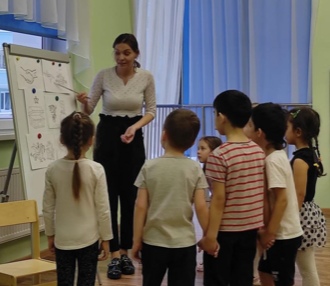 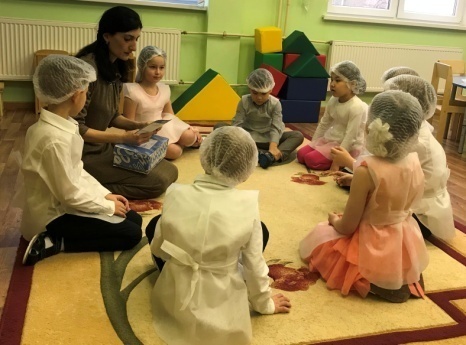 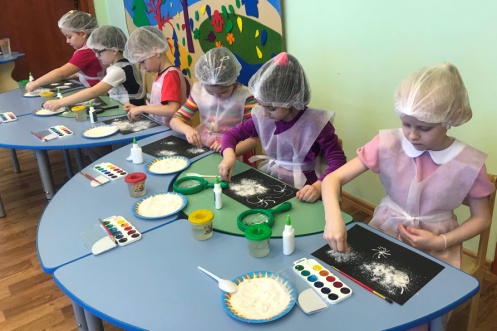 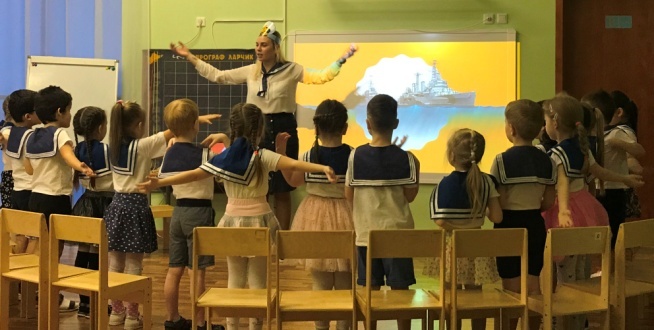      Работа с мнемо-таблицей             «Что в чудесном сундучке?»                           Опыты с солью                                   «Мы - юные мореплаватели!»     Работа с мнемо-таблицей             «Что в чудесном сундучке?»                           Опыты с солью                                   «Мы - юные мореплаватели!»     Работа с мнемо-таблицей             «Что в чудесном сундучке?»                           Опыты с солью                                   «Мы - юные мореплаватели!»     Работа с мнемо-таблицей             «Что в чудесном сундучке?»                           Опыты с солью                                   «Мы - юные мореплаватели!»     Работа с мнемо-таблицей             «Что в чудесном сундучке?»                           Опыты с солью                                   «Мы - юные мореплаватели!»     Работа с мнемо-таблицей             «Что в чудесном сундучке?»                           Опыты с солью                                   «Мы - юные мореплаватели!»     Работа с мнемо-таблицей             «Что в чудесном сундучке?»                           Опыты с солью                                   «Мы - юные мореплаватели!»     Работа с мнемо-таблицей             «Что в чудесном сундучке?»                           Опыты с солью                                   «Мы - юные мореплаватели!»     Работа с мнемо-таблицей             «Что в чудесном сундучке?»                           Опыты с солью                                   «Мы - юные мореплаватели!»     Работа с мнемо-таблицей             «Что в чудесном сундучке?»                           Опыты с солью                                   «Мы - юные мореплаватели!»     Работа с мнемо-таблицей             «Что в чудесном сундучке?»                           Опыты с солью                                   «Мы - юные мореплаватели!»     Работа с мнемо-таблицей             «Что в чудесном сундучке?»                           Опыты с солью                                   «Мы - юные мореплаватели!»     Работа с мнемо-таблицей             «Что в чудесном сундучке?»                           Опыты с солью                                   «Мы - юные мореплаватели!»     Работа с мнемо-таблицей             «Что в чудесном сундучке?»                           Опыты с солью                                   «Мы - юные мореплаватели!»     Работа с мнемо-таблицей             «Что в чудесном сундучке?»                           Опыты с солью                                   «Мы - юные мореплаватели!»     Работа с мнемо-таблицей             «Что в чудесном сундучке?»                           Опыты с солью                                   «Мы - юные мореплаватели!»     Работа с мнемо-таблицей             «Что в чудесном сундучке?»                           Опыты с солью                                   «Мы - юные мореплаватели!»     Работа с мнемо-таблицей             «Что в чудесном сундучке?»                           Опыты с солью                                   «Мы - юные мореплаватели!»     Работа с мнемо-таблицей             «Что в чудесном сундучке?»                           Опыты с солью                                   «Мы - юные мореплаватели!»     Работа с мнемо-таблицей             «Что в чудесном сундучке?»                           Опыты с солью                                   «Мы - юные мореплаватели!»     Работа с мнемо-таблицей             «Что в чудесном сундучке?»                           Опыты с солью                                   «Мы - юные мореплаватели!»     Работа с мнемо-таблицей             «Что в чудесном сундучке?»                           Опыты с солью                                   «Мы - юные мореплаватели!»     Работа с мнемо-таблицей             «Что в чудесном сундучке?»                           Опыты с солью                                   «Мы - юные мореплаватели!»     Работа с мнемо-таблицей             «Что в чудесном сундучке?»                           Опыты с солью                                   «Мы - юные мореплаватели!»     Работа с мнемо-таблицей             «Что в чудесном сундучке?»                           Опыты с солью                                   «Мы - юные мореплаватели!»     Работа с мнемо-таблицей             «Что в чудесном сундучке?»                           Опыты с солью                                   «Мы - юные мореплаватели!»     Работа с мнемо-таблицей             «Что в чудесном сундучке?»                           Опыты с солью                                   «Мы - юные мореплаватели!»     Работа с мнемо-таблицей             «Что в чудесном сундучке?»                           Опыты с солью                                   «Мы - юные мореплаватели!»     Работа с мнемо-таблицей             «Что в чудесном сундучке?»                           Опыты с солью                                   «Мы - юные мореплаватели!»     Работа с мнемо-таблицей             «Что в чудесном сундучке?»                           Опыты с солью                                   «Мы - юные мореплаватели!»13ПОДГОТОВКА К ШКОЛЕ. КАЧЕСТВЕННО!ПОДГОТОВКА К ШКОЛЕ. КАЧЕСТВЕННО!ПОДГОТОВКА К ШКОЛЕ. КАЧЕСТВЕННО!ПОДГОТОВКА К ШКОЛЕ. КАЧЕСТВЕННО!ПОДГОТОВКА К ШКОЛЕ. КАЧЕСТВЕННО!ПОДГОТОВКА К ШКОЛЕ. КАЧЕСТВЕННО!ПОДГОТОВКА К ШКОЛЕ. КАЧЕСТВЕННО!ПОДГОТОВКА К ШКОЛЕ. КАЧЕСТВЕННО!ПОДГОТОВКА К ШКОЛЕ. КАЧЕСТВЕННО!ПОДГОТОВКА К ШКОЛЕ. КАЧЕСТВЕННО!ПОДГОТОВКА К ШКОЛЕ. КАЧЕСТВЕННО!ПОДГОТОВКА К ШКОЛЕ. КАЧЕСТВЕННО!ПОДГОТОВКА К ШКОЛЕ. КАЧЕСТВЕННО!ПОДГОТОВКА К ШКОЛЕ. КАЧЕСТВЕННО!ПОДГОТОВКА К ШКОЛЕ. КАЧЕСТВЕННО!ПОДГОТОВКА К ШКОЛЕ. КАЧЕСТВЕННО!ПОДГОТОВКА К ШКОЛЕ. КАЧЕСТВЕННО!ПОДГОТОВКА К ШКОЛЕ. КАЧЕСТВЕННО!ПОДГОТОВКА К ШКОЛЕ. КАЧЕСТВЕННО!ПОДГОТОВКА К ШКОЛЕ. КАЧЕСТВЕННО!ПОДГОТОВКА К ШКОЛЕ. КАЧЕСТВЕННО!ПОДГОТОВКА К ШКОЛЕ. КАЧЕСТВЕННО!ПОДГОТОВКА К ШКОЛЕ. КАЧЕСТВЕННО!ПОДГОТОВКА К ШКОЛЕ. КАЧЕСТВЕННО!ПОДГОТОВКА К ШКОЛЕ. КАЧЕСТВЕННО!ПОДГОТОВКА К ШКОЛЕ. КАЧЕСТВЕННО!ПОДГОТОВКА К ШКОЛЕ. КАЧЕСТВЕННО!ПОДГОТОВКА К ШКОЛЕ. КАЧЕСТВЕННО!ПОДГОТОВКА К ШКОЛЕ. КАЧЕСТВЕННО!  Результаты дополнительного образования  Результаты дополнительного образования  Результаты дополнительного образования  Результаты дополнительного образования  Результаты дополнительного образования  Результаты дополнительного образования  Результаты дополнительного образования  Результаты дополнительного образования  Результаты дополнительного образования  Результаты дополнительного образования  Результаты дополнительного образования  Результаты дополнительного образования  Результаты дополнительного образования  Результаты дополнительного образования  Результаты дополнительного образования  Результаты дополнительного образования  Результаты дополнительного образования  Результаты дополнительного образования  Результаты дополнительного образования  Результаты дополнительного образования  Результаты дополнительного образования  Результаты дополнительного образования  Результаты дополнительного образования  Результаты дополнительного образования  Результаты дополнительного образования  Результаты дополнительного образования  Результаты дополнительного образования  Результаты дополнительного образования  Результаты дополнительного образования  Результаты дополнительного образования»Вот какая зебра!»-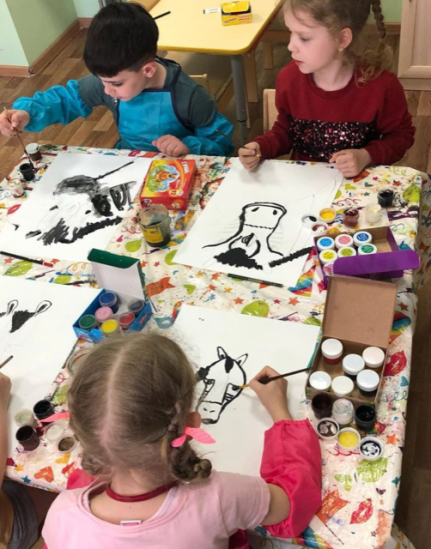 »Вот какая зебра!»-»Вот какая зебра!»-»Вот какая зебра!»-ПРОБЛЕМА:-обеспечение занятости детей в пространстве свободного времени через обучение в кружках дополнительного образования по интересам, обеспечение оптимальной нагрузки на ребенка.,ЦЕЛИ:- выявление и развитие творческих способностей детей, удовлетворение индивидуальных познавательных, эстетических и творческих запросов;- внедрение новых вариативных форм дошкольного образования, повышение качества образовательного процесса,  удовлетворение запроса обществаЗАДАЧИ:- расширить образовательные возможности детей;- развивать конкурентноспособность ДО в районе;- совершенствовать обратную связь с социальными заказчиками образовательных услуг (родителями).ПРОБЛЕМА:-обеспечение занятости детей в пространстве свободного времени через обучение в кружках дополнительного образования по интересам, обеспечение оптимальной нагрузки на ребенка.,ЦЕЛИ:- выявление и развитие творческих способностей детей, удовлетворение индивидуальных познавательных, эстетических и творческих запросов;- внедрение новых вариативных форм дошкольного образования, повышение качества образовательного процесса,  удовлетворение запроса обществаЗАДАЧИ:- расширить образовательные возможности детей;- развивать конкурентноспособность ДО в районе;- совершенствовать обратную связь с социальными заказчиками образовательных услуг (родителями).ПРОБЛЕМА:-обеспечение занятости детей в пространстве свободного времени через обучение в кружках дополнительного образования по интересам, обеспечение оптимальной нагрузки на ребенка.,ЦЕЛИ:- выявление и развитие творческих способностей детей, удовлетворение индивидуальных познавательных, эстетических и творческих запросов;- внедрение новых вариативных форм дошкольного образования, повышение качества образовательного процесса,  удовлетворение запроса обществаЗАДАЧИ:- расширить образовательные возможности детей;- развивать конкурентноспособность ДО в районе;- совершенствовать обратную связь с социальными заказчиками образовательных услуг (родителями).ПРОБЛЕМА:-обеспечение занятости детей в пространстве свободного времени через обучение в кружках дополнительного образования по интересам, обеспечение оптимальной нагрузки на ребенка.,ЦЕЛИ:- выявление и развитие творческих способностей детей, удовлетворение индивидуальных познавательных, эстетических и творческих запросов;- внедрение новых вариативных форм дошкольного образования, повышение качества образовательного процесса,  удовлетворение запроса обществаЗАДАЧИ:- расширить образовательные возможности детей;- развивать конкурентноспособность ДО в районе;- совершенствовать обратную связь с социальными заказчиками образовательных услуг (родителями).ПРОБЛЕМА:-обеспечение занятости детей в пространстве свободного времени через обучение в кружках дополнительного образования по интересам, обеспечение оптимальной нагрузки на ребенка.,ЦЕЛИ:- выявление и развитие творческих способностей детей, удовлетворение индивидуальных познавательных, эстетических и творческих запросов;- внедрение новых вариативных форм дошкольного образования, повышение качества образовательного процесса,  удовлетворение запроса обществаЗАДАЧИ:- расширить образовательные возможности детей;- развивать конкурентноспособность ДО в районе;- совершенствовать обратную связь с социальными заказчиками образовательных услуг (родителями).ПРОБЛЕМА:-обеспечение занятости детей в пространстве свободного времени через обучение в кружках дополнительного образования по интересам, обеспечение оптимальной нагрузки на ребенка.,ЦЕЛИ:- выявление и развитие творческих способностей детей, удовлетворение индивидуальных познавательных, эстетических и творческих запросов;- внедрение новых вариативных форм дошкольного образования, повышение качества образовательного процесса,  удовлетворение запроса обществаЗАДАЧИ:- расширить образовательные возможности детей;- развивать конкурентноспособность ДО в районе;- совершенствовать обратную связь с социальными заказчиками образовательных услуг (родителями).ПРОБЛЕМА:-обеспечение занятости детей в пространстве свободного времени через обучение в кружках дополнительного образования по интересам, обеспечение оптимальной нагрузки на ребенка.,ЦЕЛИ:- выявление и развитие творческих способностей детей, удовлетворение индивидуальных познавательных, эстетических и творческих запросов;- внедрение новых вариативных форм дошкольного образования, повышение качества образовательного процесса,  удовлетворение запроса обществаЗАДАЧИ:- расширить образовательные возможности детей;- развивать конкурентноспособность ДО в районе;- совершенствовать обратную связь с социальными заказчиками образовательных услуг (родителями).ПРОБЛЕМА:-обеспечение занятости детей в пространстве свободного времени через обучение в кружках дополнительного образования по интересам, обеспечение оптимальной нагрузки на ребенка.,ЦЕЛИ:- выявление и развитие творческих способностей детей, удовлетворение индивидуальных познавательных, эстетических и творческих запросов;- внедрение новых вариативных форм дошкольного образования, повышение качества образовательного процесса,  удовлетворение запроса обществаЗАДАЧИ:- расширить образовательные возможности детей;- развивать конкурентноспособность ДО в районе;- совершенствовать обратную связь с социальными заказчиками образовательных услуг (родителями).ПРОБЛЕМА:-обеспечение занятости детей в пространстве свободного времени через обучение в кружках дополнительного образования по интересам, обеспечение оптимальной нагрузки на ребенка.,ЦЕЛИ:- выявление и развитие творческих способностей детей, удовлетворение индивидуальных познавательных, эстетических и творческих запросов;- внедрение новых вариативных форм дошкольного образования, повышение качества образовательного процесса,  удовлетворение запроса обществаЗАДАЧИ:- расширить образовательные возможности детей;- развивать конкурентноспособность ДО в районе;- совершенствовать обратную связь с социальными заказчиками образовательных услуг (родителями).ПРОБЛЕМА:-обеспечение занятости детей в пространстве свободного времени через обучение в кружках дополнительного образования по интересам, обеспечение оптимальной нагрузки на ребенка.,ЦЕЛИ:- выявление и развитие творческих способностей детей, удовлетворение индивидуальных познавательных, эстетических и творческих запросов;- внедрение новых вариативных форм дошкольного образования, повышение качества образовательного процесса,  удовлетворение запроса обществаЗАДАЧИ:- расширить образовательные возможности детей;- развивать конкурентноспособность ДО в районе;- совершенствовать обратную связь с социальными заказчиками образовательных услуг (родителями).ПРОБЛЕМА:-обеспечение занятости детей в пространстве свободного времени через обучение в кружках дополнительного образования по интересам, обеспечение оптимальной нагрузки на ребенка.,ЦЕЛИ:- выявление и развитие творческих способностей детей, удовлетворение индивидуальных познавательных, эстетических и творческих запросов;- внедрение новых вариативных форм дошкольного образования, повышение качества образовательного процесса,  удовлетворение запроса обществаЗАДАЧИ:- расширить образовательные возможности детей;- развивать конкурентноспособность ДО в районе;- совершенствовать обратную связь с социальными заказчиками образовательных услуг (родителями).ПРОБЛЕМА:-обеспечение занятости детей в пространстве свободного времени через обучение в кружках дополнительного образования по интересам, обеспечение оптимальной нагрузки на ребенка.,ЦЕЛИ:- выявление и развитие творческих способностей детей, удовлетворение индивидуальных познавательных, эстетических и творческих запросов;- внедрение новых вариативных форм дошкольного образования, повышение качества образовательного процесса,  удовлетворение запроса обществаЗАДАЧИ:- расширить образовательные возможности детей;- развивать конкурентноспособность ДО в районе;- совершенствовать обратную связь с социальными заказчиками образовательных услуг (родителями).ПРОБЛЕМА:-обеспечение занятости детей в пространстве свободного времени через обучение в кружках дополнительного образования по интересам, обеспечение оптимальной нагрузки на ребенка.,ЦЕЛИ:- выявление и развитие творческих способностей детей, удовлетворение индивидуальных познавательных, эстетических и творческих запросов;- внедрение новых вариативных форм дошкольного образования, повышение качества образовательного процесса,  удовлетворение запроса обществаЗАДАЧИ:- расширить образовательные возможности детей;- развивать конкурентноспособность ДО в районе;- совершенствовать обратную связь с социальными заказчиками образовательных услуг (родителями).ПРОБЛЕМА:-обеспечение занятости детей в пространстве свободного времени через обучение в кружках дополнительного образования по интересам, обеспечение оптимальной нагрузки на ребенка.,ЦЕЛИ:- выявление и развитие творческих способностей детей, удовлетворение индивидуальных познавательных, эстетических и творческих запросов;- внедрение новых вариативных форм дошкольного образования, повышение качества образовательного процесса,  удовлетворение запроса обществаЗАДАЧИ:- расширить образовательные возможности детей;- развивать конкурентноспособность ДО в районе;- совершенствовать обратную связь с социальными заказчиками образовательных услуг (родителями).ПРОБЛЕМА:-обеспечение занятости детей в пространстве свободного времени через обучение в кружках дополнительного образования по интересам, обеспечение оптимальной нагрузки на ребенка.,ЦЕЛИ:- выявление и развитие творческих способностей детей, удовлетворение индивидуальных познавательных, эстетических и творческих запросов;- внедрение новых вариативных форм дошкольного образования, повышение качества образовательного процесса,  удовлетворение запроса обществаЗАДАЧИ:- расширить образовательные возможности детей;- развивать конкурентноспособность ДО в районе;- совершенствовать обратную связь с социальными заказчиками образовательных услуг (родителями).ПРОБЛЕМА:-обеспечение занятости детей в пространстве свободного времени через обучение в кружках дополнительного образования по интересам, обеспечение оптимальной нагрузки на ребенка.,ЦЕЛИ:- выявление и развитие творческих способностей детей, удовлетворение индивидуальных познавательных, эстетических и творческих запросов;- внедрение новых вариативных форм дошкольного образования, повышение качества образовательного процесса,  удовлетворение запроса обществаЗАДАЧИ:- расширить образовательные возможности детей;- развивать конкурентноспособность ДО в районе;- совершенствовать обратную связь с социальными заказчиками образовательных услуг (родителями).ПРОБЛЕМА:-обеспечение занятости детей в пространстве свободного времени через обучение в кружках дополнительного образования по интересам, обеспечение оптимальной нагрузки на ребенка.,ЦЕЛИ:- выявление и развитие творческих способностей детей, удовлетворение индивидуальных познавательных, эстетических и творческих запросов;- внедрение новых вариативных форм дошкольного образования, повышение качества образовательного процесса,  удовлетворение запроса обществаЗАДАЧИ:- расширить образовательные возможности детей;- развивать конкурентноспособность ДО в районе;- совершенствовать обратную связь с социальными заказчиками образовательных услуг (родителями).ПРОБЛЕМА:-обеспечение занятости детей в пространстве свободного времени через обучение в кружках дополнительного образования по интересам, обеспечение оптимальной нагрузки на ребенка.,ЦЕЛИ:- выявление и развитие творческих способностей детей, удовлетворение индивидуальных познавательных, эстетических и творческих запросов;- внедрение новых вариативных форм дошкольного образования, повышение качества образовательного процесса,  удовлетворение запроса обществаЗАДАЧИ:- расширить образовательные возможности детей;- развивать конкурентноспособность ДО в районе;- совершенствовать обратную связь с социальными заказчиками образовательных услуг (родителями).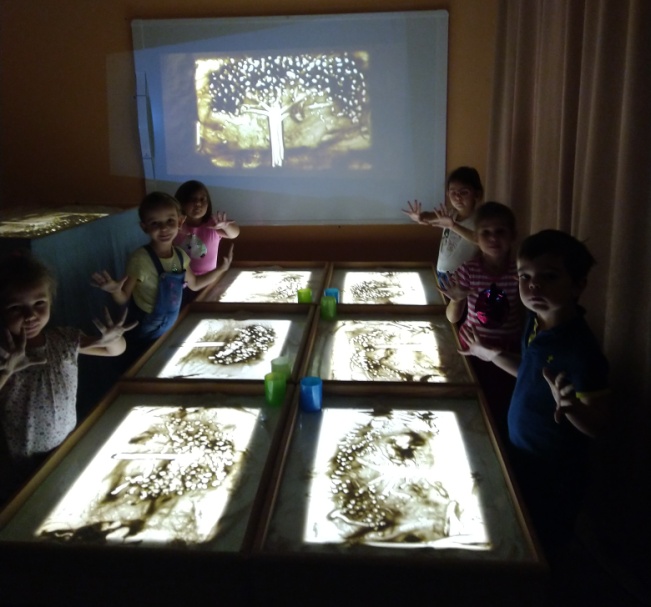 Рисуем песком: «Деревья бывают разные»Рисуем песком: «Деревья бывают разные»Рисуем песком: «Деревья бывают разные»Рисуем песком: «Деревья бывают разные»Рисуем песком: «Деревья бывают разные»Рисуем песком: «Деревья бывают разные»Рисуем песком: «Деревья бывают разные»Рисуем песком: «Деревья бывают разные»Охват воспитанников дополнительным образованием в 2020-2021 уч.годуОхват воспитанников дополнительным образованием в 2020-2021 уч.годуОхват воспитанников дополнительным образованием в 2020-2021 уч.годуОхват воспитанников дополнительным образованием в 2020-2021 уч.годуОхват воспитанников дополнительным образованием в 2020-2021 уч.годуОхват воспитанников дополнительным образованием в 2020-2021 уч.годуОхват воспитанников дополнительным образованием в 2020-2021 уч.годуОхват воспитанников дополнительным образованием в 2020-2021 уч.годуОхват воспитанников дополнительным образованием в 2020-2021 уч.годуОхват воспитанников дополнительным образованием в 2020-2021 уч.годуОхват воспитанников дополнительным образованием в 2020-2021 уч.годуОхват воспитанников дополнительным образованием в 2020-2021 уч.годуОхват воспитанников дополнительным образованием в 2020-2021 уч.годуОхват воспитанников дополнительным образованием в 2020-2021 уч.годуОхват воспитанников дополнительным образованием в 2020-2021 уч.годуОхват воспитанников дополнительным образованием в 2020-2021 уч.годуОхват воспитанников дополнительным образованием в 2020-2021 уч.годуОхват воспитанников дополнительным образованием в 2020-2021 уч.годуОхват воспитанников дополнительным образованием в 2020-2021 уч.годуОхват воспитанников дополнительным образованием в 2020-2021 уч.годуОхват воспитанников дополнительным образованием в 2020-2021 уч.годуОхват воспитанников дополнительным образованием в 2020-2021 уч.годуДОСТИЖЕНИЯ:В дошкольном отделении в течение 2020-2021 учебного года работало 9 кружков различной направленности, что на 1 кружок больше, чем в прошлом учебном году:-художественно-эстетической: «Разноцветный мир», «Экфард» (танцевальная студия),- технической направленности: «Юные конструкторы», - физкультурно-спортивной направленности: «Баскетбол», «Дельфиненок»,- социально-педагогической направленности: «Волшебная песочница»,познавательной направленности: «Эабавный английский», «Речевые тропинки», естественно-научной направленности «Лаборатория удивительных наук»Общий охват воспитанников дополнительным образованием по сравнению с прошлым учебным годом увеличился на 86детей( 54%).ДОСТИЖЕНИЯ:В дошкольном отделении в течение 2020-2021 учебного года работало 9 кружков различной направленности, что на 1 кружок больше, чем в прошлом учебном году:-художественно-эстетической: «Разноцветный мир», «Экфард» (танцевальная студия),- технической направленности: «Юные конструкторы», - физкультурно-спортивной направленности: «Баскетбол», «Дельфиненок»,- социально-педагогической направленности: «Волшебная песочница»,познавательной направленности: «Эабавный английский», «Речевые тропинки», естественно-научной направленности «Лаборатория удивительных наук»Общий охват воспитанников дополнительным образованием по сравнению с прошлым учебным годом увеличился на 86детей( 54%).ДОСТИЖЕНИЯ:В дошкольном отделении в течение 2020-2021 учебного года работало 9 кружков различной направленности, что на 1 кружок больше, чем в прошлом учебном году:-художественно-эстетической: «Разноцветный мир», «Экфард» (танцевальная студия),- технической направленности: «Юные конструкторы», - физкультурно-спортивной направленности: «Баскетбол», «Дельфиненок»,- социально-педагогической направленности: «Волшебная песочница»,познавательной направленности: «Эабавный английский», «Речевые тропинки», естественно-научной направленности «Лаборатория удивительных наук»Общий охват воспитанников дополнительным образованием по сравнению с прошлым учебным годом увеличился на 86детей( 54%).ДОСТИЖЕНИЯ:В дошкольном отделении в течение 2020-2021 учебного года работало 9 кружков различной направленности, что на 1 кружок больше, чем в прошлом учебном году:-художественно-эстетической: «Разноцветный мир», «Экфард» (танцевальная студия),- технической направленности: «Юные конструкторы», - физкультурно-спортивной направленности: «Баскетбол», «Дельфиненок»,- социально-педагогической направленности: «Волшебная песочница»,познавательной направленности: «Эабавный английский», «Речевые тропинки», естественно-научной направленности «Лаборатория удивительных наук»Общий охват воспитанников дополнительным образованием по сравнению с прошлым учебным годом увеличился на 86детей( 54%).ДОСТИЖЕНИЯ:В дошкольном отделении в течение 2020-2021 учебного года работало 9 кружков различной направленности, что на 1 кружок больше, чем в прошлом учебном году:-художественно-эстетической: «Разноцветный мир», «Экфард» (танцевальная студия),- технической направленности: «Юные конструкторы», - физкультурно-спортивной направленности: «Баскетбол», «Дельфиненок»,- социально-педагогической направленности: «Волшебная песочница»,познавательной направленности: «Эабавный английский», «Речевые тропинки», естественно-научной направленности «Лаборатория удивительных наук»Общий охват воспитанников дополнительным образованием по сравнению с прошлым учебным годом увеличился на 86детей( 54%).ДОСТИЖЕНИЯ:В дошкольном отделении в течение 2020-2021 учебного года работало 9 кружков различной направленности, что на 1 кружок больше, чем в прошлом учебном году:-художественно-эстетической: «Разноцветный мир», «Экфард» (танцевальная студия),- технической направленности: «Юные конструкторы», - физкультурно-спортивной направленности: «Баскетбол», «Дельфиненок»,- социально-педагогической направленности: «Волшебная песочница»,познавательной направленности: «Эабавный английский», «Речевые тропинки», естественно-научной направленности «Лаборатория удивительных наук»Общий охват воспитанников дополнительным образованием по сравнению с прошлым учебным годом увеличился на 86детей( 54%).ДОСТИЖЕНИЯ:В дошкольном отделении в течение 2020-2021 учебного года работало 9 кружков различной направленности, что на 1 кружок больше, чем в прошлом учебном году:-художественно-эстетической: «Разноцветный мир», «Экфард» (танцевальная студия),- технической направленности: «Юные конструкторы», - физкультурно-спортивной направленности: «Баскетбол», «Дельфиненок»,- социально-педагогической направленности: «Волшебная песочница»,познавательной направленности: «Эабавный английский», «Речевые тропинки», естественно-научной направленности «Лаборатория удивительных наук»Общий охват воспитанников дополнительным образованием по сравнению с прошлым учебным годом увеличился на 86детей( 54%).ДОСТИЖЕНИЯ:В дошкольном отделении в течение 2020-2021 учебного года работало 9 кружков различной направленности, что на 1 кружок больше, чем в прошлом учебном году:-художественно-эстетической: «Разноцветный мир», «Экфард» (танцевальная студия),- технической направленности: «Юные конструкторы», - физкультурно-спортивной направленности: «Баскетбол», «Дельфиненок»,- социально-педагогической направленности: «Волшебная песочница»,познавательной направленности: «Эабавный английский», «Речевые тропинки», естественно-научной направленности «Лаборатория удивительных наук»Общий охват воспитанников дополнительным образованием по сравнению с прошлым учебным годом увеличился на 86детей( 54%).14ВАШИ ДЕТИ В НАШИХ НАДЕЖНЫХ РУКАХ!ВАШИ ДЕТИ В НАШИХ НАДЕЖНЫХ РУКАХ!ВАШИ ДЕТИ В НАШИХ НАДЕЖНЫХ РУКАХ!ВАШИ ДЕТИ В НАШИХ НАДЕЖНЫХ РУКАХ!ВАШИ ДЕТИ В НАШИХ НАДЕЖНЫХ РУКАХ!ВАШИ ДЕТИ В НАШИХ НАДЕЖНЫХ РУКАХ!ВАШИ ДЕТИ В НАШИХ НАДЕЖНЫХ РУКАХ!ВАШИ ДЕТИ В НАШИХ НАДЕЖНЫХ РУКАХ!ВАШИ ДЕТИ В НАШИХ НАДЕЖНЫХ РУКАХ!ВАШИ ДЕТИ В НАШИХ НАДЕЖНЫХ РУКАХ!ВАШИ ДЕТИ В НАШИХ НАДЕЖНЫХ РУКАХ!ВАШИ ДЕТИ В НАШИХ НАДЕЖНЫХ РУКАХ!ВАШИ ДЕТИ В НАШИХ НАДЕЖНЫХ РУКАХ!ВАШИ ДЕТИ В НАШИХ НАДЕЖНЫХ РУКАХ!ВАШИ ДЕТИ В НАШИХ НАДЕЖНЫХ РУКАХ!ВАШИ ДЕТИ В НАШИХ НАДЕЖНЫХ РУКАХ!ВАШИ ДЕТИ В НАШИХ НАДЕЖНЫХ РУКАХ!ВАШИ ДЕТИ В НАШИХ НАДЕЖНЫХ РУКАХ!ВАШИ ДЕТИ В НАШИХ НАДЕЖНЫХ РУКАХ!ВАШИ ДЕТИ В НАШИХ НАДЕЖНЫХ РУКАХ!ВАШИ ДЕТИ В НАШИХ НАДЕЖНЫХ РУКАХ!ВАШИ ДЕТИ В НАШИХ НАДЕЖНЫХ РУКАХ!ВАШИ ДЕТИ В НАШИХ НАДЕЖНЫХ РУКАХ!ВАШИ ДЕТИ В НАШИХ НАДЕЖНЫХ РУКАХ!ВАШИ ДЕТИ В НАШИХ НАДЕЖНЫХ РУКАХ!ВАШИ ДЕТИ В НАШИХ НАДЕЖНЫХ РУКАХ!ВАШИ ДЕТИ В НАШИХ НАДЕЖНЫХ РУКАХ!ВАШИ ДЕТИ В НАШИХ НАДЕЖНЫХ РУКАХ!ВАШИ ДЕТИ В НАШИХ НАДЕЖНЫХ РУКАХ!  Методическая работа с кадрами  Методическая работа с кадрами  Методическая работа с кадрами  Методическая работа с кадрами  Методическая работа с кадрами  Методическая работа с кадрами  Методическая работа с кадрами  Методическая работа с кадрами  Методическая работа с кадрами  Методическая работа с кадрами  Методическая работа с кадрами  Методическая работа с кадрами  Методическая работа с кадрами  Методическая работа с кадрами  Методическая работа с кадрами  Методическая работа с кадрами  Методическая работа с кадрами  Методическая работа с кадрами  Методическая работа с кадрами  Методическая работа с кадрами  Методическая работа с кадрами  Методическая работа с кадрами  Методическая работа с кадрами  Методическая работа с кадрами  Методическая работа с кадрами  Методическая работа с кадрами  Методическая работа с кадрами  Методическая работа с кадрами  Методическая работа с кадрами  Методическая работа с кадрамиПРОБЛЕМА:- создание сбалансированной образова-тельной среды в дошкольном отделении, где бы полностью был реализован творческий потенциал каждого педагога и педагогического коллектива в целом.ПРОБЛЕМА:- создание сбалансированной образова-тельной среды в дошкольном отделении, где бы полностью был реализован творческий потенциал каждого педагога и педагогического коллектива в целом.ПРОБЛЕМА:- создание сбалансированной образова-тельной среды в дошкольном отделении, где бы полностью был реализован творческий потенциал каждого педагога и педагогического коллектива в целом.ПРОБЛЕМА:- создание сбалансированной образова-тельной среды в дошкольном отделении, где бы полностью был реализован творческий потенциал каждого педагога и педагогического коллектива в целом.ПРОБЛЕМА:- создание сбалансированной образова-тельной среды в дошкольном отделении, где бы полностью был реализован творческий потенциал каждого педагога и педагогического коллектива в целом.ПРОБЛЕМА:- создание сбалансированной образова-тельной среды в дошкольном отделении, где бы полностью был реализован творческий потенциал каждого педагога и педагогического коллектива в целом.ПРОБЛЕМА:- создание сбалансированной образова-тельной среды в дошкольном отделении, где бы полностью был реализован творческий потенциал каждого педагога и педагогического коллектива в целом.ПРОБЛЕМА:- создание сбалансированной образова-тельной среды в дошкольном отделении, где бы полностью был реализован творческий потенциал каждого педагога и педагогического коллектива в целом.ПРОБЛЕМА:- создание сбалансированной образова-тельной среды в дошкольном отделении, где бы полностью был реализован творческий потенциал каждого педагога и педагогического коллектива в целом.ЦЕЛЬ:- оказание реальной помощи педагогам в развитии их мастерства как сплава профессиональных знаний, умений и навыков и необходимых для современного педагога свойств и качеств личности.ЦЕЛЬ:- оказание реальной помощи педагогам в развитии их мастерства как сплава профессиональных знаний, умений и навыков и необходимых для современного педагога свойств и качеств личности.ЦЕЛЬ:- оказание реальной помощи педагогам в развитии их мастерства как сплава профессиональных знаний, умений и навыков и необходимых для современного педагога свойств и качеств личности.ЦЕЛЬ:- оказание реальной помощи педагогам в развитии их мастерства как сплава профессиональных знаний, умений и навыков и необходимых для современного педагога свойств и качеств личности.ЦЕЛЬ:- оказание реальной помощи педагогам в развитии их мастерства как сплава профессиональных знаний, умений и навыков и необходимых для современного педагога свойств и качеств личности.ЦЕЛЬ:- оказание реальной помощи педагогам в развитии их мастерства как сплава профессиональных знаний, умений и навыков и необходимых для современного педагога свойств и качеств личности.ЦЕЛЬ:- оказание реальной помощи педагогам в развитии их мастерства как сплава профессиональных знаний, умений и навыков и необходимых для современного педагога свойств и качеств личности.ЗАДАЧИ:- выработать систему оказания помощи каждому педагогу на основе мониторинга; - провести консультации, мастер-классы, обучающие семинары с целью формирования инновационной направленности в работе;  - обеспечить профессиональный рост педагогов через аттестацию на первую и высшую категорииЗАДАЧИ:- выработать систему оказания помощи каждому педагогу на основе мониторинга; - провести консультации, мастер-классы, обучающие семинары с целью формирования инновационной направленности в работе;  - обеспечить профессиональный рост педагогов через аттестацию на первую и высшую категорииЗАДАЧИ:- выработать систему оказания помощи каждому педагогу на основе мониторинга; - провести консультации, мастер-классы, обучающие семинары с целью формирования инновационной направленности в работе;  - обеспечить профессиональный рост педагогов через аттестацию на первую и высшую категорииЗАДАЧИ:- выработать систему оказания помощи каждому педагогу на основе мониторинга; - провести консультации, мастер-классы, обучающие семинары с целью формирования инновационной направленности в работе;  - обеспечить профессиональный рост педагогов через аттестацию на первую и высшую категорииЗАДАЧИ:- выработать систему оказания помощи каждому педагогу на основе мониторинга; - провести консультации, мастер-классы, обучающие семинары с целью формирования инновационной направленности в работе;  - обеспечить профессиональный рост педагогов через аттестацию на первую и высшую категорииЗАДАЧИ:- выработать систему оказания помощи каждому педагогу на основе мониторинга; - провести консультации, мастер-классы, обучающие семинары с целью формирования инновационной направленности в работе;  - обеспечить профессиональный рост педагогов через аттестацию на первую и высшую категорииЗАДАЧИ:- выработать систему оказания помощи каждому педагогу на основе мониторинга; - провести консультации, мастер-классы, обучающие семинары с целью формирования инновационной направленности в работе;  - обеспечить профессиональный рост педагогов через аттестацию на первую и высшую категорииЗАДАЧИ:- выработать систему оказания помощи каждому педагогу на основе мониторинга; - провести консультации, мастер-классы, обучающие семинары с целью формирования инновационной направленности в работе;  - обеспечить профессиональный рост педагогов через аттестацию на первую и высшую категорииЗАДАЧИ:- выработать систему оказания помощи каждому педагогу на основе мониторинга; - провести консультации, мастер-классы, обучающие семинары с целью формирования инновационной направленности в работе;  - обеспечить профессиональный рост педагогов через аттестацию на первую и высшую категорииЗАДАЧИ:- выработать систему оказания помощи каждому педагогу на основе мониторинга; - провести консультации, мастер-классы, обучающие семинары с целью формирования инновационной направленности в работе;  - обеспечить профессиональный рост педагогов через аттестацию на первую и высшую категорииЗАДАЧИ:- выработать систему оказания помощи каждому педагогу на основе мониторинга; - провести консультации, мастер-классы, обучающие семинары с целью формирования инновационной направленности в работе;  - обеспечить профессиональный рост педагогов через аттестацию на первую и высшую категорииЗАДАЧИ:- выработать систему оказания помощи каждому педагогу на основе мониторинга; - провести консультации, мастер-классы, обучающие семинары с целью формирования инновационной направленности в работе;  - обеспечить профессиональный рост педагогов через аттестацию на первую и высшую категорииЗАДАЧИ:- выработать систему оказания помощи каждому педагогу на основе мониторинга; - провести консультации, мастер-классы, обучающие семинары с целью формирования инновационной направленности в работе;  - обеспечить профессиональный рост педагогов через аттестацию на первую и высшую категорииЗАДАЧИ:- выработать систему оказания помощи каждому педагогу на основе мониторинга; - провести консультации, мастер-классы, обучающие семинары с целью формирования инновационной направленности в работе;  - обеспечить профессиональный рост педагогов через аттестацию на первую и высшую категории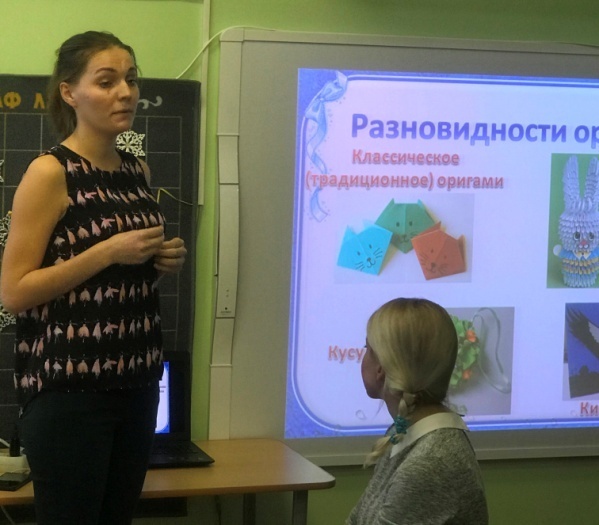 Мастер-класс «Осваиваем технику оригами»Мастер-класс «Осваиваем технику оригами»Мастер-класс «Осваиваем технику оригами»Мастер-класс «Осваиваем технику оригами»Мастер-класс «Осваиваем технику оригами»Мастер-класс «Осваиваем технику оригами»Мастер-класс «Осваиваем технику оригами»Мастер-класс «Осваиваем технику оригами»Мастер-класс «Осваиваем технику оригами»ДОСТИЖЕНИЯ:- в 2020-2021 учебном году прошли аттестацию на первую квалификационную  категорию 3 педагога; - курсовую подготовку с целью повышения квалификации прошли 6 педагогов,- курсовую переподготовку на должность воспитателя дошкольного образования прошли 2 младших воспитателя,  по дополнительному образованию - 1 педагог, по конфликтологии - 1 педагог;- педагоги приняли участие в организации и проведении внут-реннего конкурса профессионального мастерства «Воспитатель - призвание моё!» (уровень образовательной организации); - проведены  обучающие семинары: «Использование в работе биолаборатории», «Формирование привычки к ЗОЖ»;- педагоги дошкольного отделения провели мастер-классы для коллег с целью обмена опытом: «Каплетерапия – инновационная техника рисования», «Что такое «граттаж»?»ДОСТИЖЕНИЯ:- в 2020-2021 учебном году прошли аттестацию на первую квалификационную  категорию 3 педагога; - курсовую подготовку с целью повышения квалификации прошли 6 педагогов,- курсовую переподготовку на должность воспитателя дошкольного образования прошли 2 младших воспитателя,  по дополнительному образованию - 1 педагог, по конфликтологии - 1 педагог;- педагоги приняли участие в организации и проведении внут-реннего конкурса профессионального мастерства «Воспитатель - призвание моё!» (уровень образовательной организации); - проведены  обучающие семинары: «Использование в работе биолаборатории», «Формирование привычки к ЗОЖ»;- педагоги дошкольного отделения провели мастер-классы для коллег с целью обмена опытом: «Каплетерапия – инновационная техника рисования», «Что такое «граттаж»?»ДОСТИЖЕНИЯ:- в 2020-2021 учебном году прошли аттестацию на первую квалификационную  категорию 3 педагога; - курсовую подготовку с целью повышения квалификации прошли 6 педагогов,- курсовую переподготовку на должность воспитателя дошкольного образования прошли 2 младших воспитателя,  по дополнительному образованию - 1 педагог, по конфликтологии - 1 педагог;- педагоги приняли участие в организации и проведении внут-реннего конкурса профессионального мастерства «Воспитатель - призвание моё!» (уровень образовательной организации); - проведены  обучающие семинары: «Использование в работе биолаборатории», «Формирование привычки к ЗОЖ»;- педагоги дошкольного отделения провели мастер-классы для коллег с целью обмена опытом: «Каплетерапия – инновационная техника рисования», «Что такое «граттаж»?»ДОСТИЖЕНИЯ:- в 2020-2021 учебном году прошли аттестацию на первую квалификационную  категорию 3 педагога; - курсовую подготовку с целью повышения квалификации прошли 6 педагогов,- курсовую переподготовку на должность воспитателя дошкольного образования прошли 2 младших воспитателя,  по дополнительному образованию - 1 педагог, по конфликтологии - 1 педагог;- педагоги приняли участие в организации и проведении внут-реннего конкурса профессионального мастерства «Воспитатель - призвание моё!» (уровень образовательной организации); - проведены  обучающие семинары: «Использование в работе биолаборатории», «Формирование привычки к ЗОЖ»;- педагоги дошкольного отделения провели мастер-классы для коллег с целью обмена опытом: «Каплетерапия – инновационная техника рисования», «Что такое «граттаж»?»ДОСТИЖЕНИЯ:- в 2020-2021 учебном году прошли аттестацию на первую квалификационную  категорию 3 педагога; - курсовую подготовку с целью повышения квалификации прошли 6 педагогов,- курсовую переподготовку на должность воспитателя дошкольного образования прошли 2 младших воспитателя,  по дополнительному образованию - 1 педагог, по конфликтологии - 1 педагог;- педагоги приняли участие в организации и проведении внут-реннего конкурса профессионального мастерства «Воспитатель - призвание моё!» (уровень образовательной организации); - проведены  обучающие семинары: «Использование в работе биолаборатории», «Формирование привычки к ЗОЖ»;- педагоги дошкольного отделения провели мастер-классы для коллег с целью обмена опытом: «Каплетерапия – инновационная техника рисования», «Что такое «граттаж»?»ДОСТИЖЕНИЯ:- в 2020-2021 учебном году прошли аттестацию на первую квалификационную  категорию 3 педагога; - курсовую подготовку с целью повышения квалификации прошли 6 педагогов,- курсовую переподготовку на должность воспитателя дошкольного образования прошли 2 младших воспитателя,  по дополнительному образованию - 1 педагог, по конфликтологии - 1 педагог;- педагоги приняли участие в организации и проведении внут-реннего конкурса профессионального мастерства «Воспитатель - призвание моё!» (уровень образовательной организации); - проведены  обучающие семинары: «Использование в работе биолаборатории», «Формирование привычки к ЗОЖ»;- педагоги дошкольного отделения провели мастер-классы для коллег с целью обмена опытом: «Каплетерапия – инновационная техника рисования», «Что такое «граттаж»?»ДОСТИЖЕНИЯ:- в 2020-2021 учебном году прошли аттестацию на первую квалификационную  категорию 3 педагога; - курсовую подготовку с целью повышения квалификации прошли 6 педагогов,- курсовую переподготовку на должность воспитателя дошкольного образования прошли 2 младших воспитателя,  по дополнительному образованию - 1 педагог, по конфликтологии - 1 педагог;- педагоги приняли участие в организации и проведении внут-реннего конкурса профессионального мастерства «Воспитатель - призвание моё!» (уровень образовательной организации); - проведены  обучающие семинары: «Использование в работе биолаборатории», «Формирование привычки к ЗОЖ»;- педагоги дошкольного отделения провели мастер-классы для коллег с целью обмена опытом: «Каплетерапия – инновационная техника рисования», «Что такое «граттаж»?»ДОСТИЖЕНИЯ:- в 2020-2021 учебном году прошли аттестацию на первую квалификационную  категорию 3 педагога; - курсовую подготовку с целью повышения квалификации прошли 6 педагогов,- курсовую переподготовку на должность воспитателя дошкольного образования прошли 2 младших воспитателя,  по дополнительному образованию - 1 педагог, по конфликтологии - 1 педагог;- педагоги приняли участие в организации и проведении внут-реннего конкурса профессионального мастерства «Воспитатель - призвание моё!» (уровень образовательной организации); - проведены  обучающие семинары: «Использование в работе биолаборатории», «Формирование привычки к ЗОЖ»;- педагоги дошкольного отделения провели мастер-классы для коллег с целью обмена опытом: «Каплетерапия – инновационная техника рисования», «Что такое «граттаж»?»ДОСТИЖЕНИЯ:- в 2020-2021 учебном году прошли аттестацию на первую квалификационную  категорию 3 педагога; - курсовую подготовку с целью повышения квалификации прошли 6 педагогов,- курсовую переподготовку на должность воспитателя дошкольного образования прошли 2 младших воспитателя,  по дополнительному образованию - 1 педагог, по конфликтологии - 1 педагог;- педагоги приняли участие в организации и проведении внут-реннего конкурса профессионального мастерства «Воспитатель - призвание моё!» (уровень образовательной организации); - проведены  обучающие семинары: «Использование в работе биолаборатории», «Формирование привычки к ЗОЖ»;- педагоги дошкольного отделения провели мастер-классы для коллег с целью обмена опытом: «Каплетерапия – инновационная техника рисования», «Что такое «граттаж»?»ДОСТИЖЕНИЯ:- в 2020-2021 учебном году прошли аттестацию на первую квалификационную  категорию 3 педагога; - курсовую подготовку с целью повышения квалификации прошли 6 педагогов,- курсовую переподготовку на должность воспитателя дошкольного образования прошли 2 младших воспитателя,  по дополнительному образованию - 1 педагог, по конфликтологии - 1 педагог;- педагоги приняли участие в организации и проведении внут-реннего конкурса профессионального мастерства «Воспитатель - призвание моё!» (уровень образовательной организации); - проведены  обучающие семинары: «Использование в работе биолаборатории», «Формирование привычки к ЗОЖ»;- педагоги дошкольного отделения провели мастер-классы для коллег с целью обмена опытом: «Каплетерапия – инновационная техника рисования», «Что такое «граттаж»?»ДОСТИЖЕНИЯ:- в 2020-2021 учебном году прошли аттестацию на первую квалификационную  категорию 3 педагога; - курсовую подготовку с целью повышения квалификации прошли 6 педагогов,- курсовую переподготовку на должность воспитателя дошкольного образования прошли 2 младших воспитателя,  по дополнительному образованию - 1 педагог, по конфликтологии - 1 педагог;- педагоги приняли участие в организации и проведении внут-реннего конкурса профессионального мастерства «Воспитатель - призвание моё!» (уровень образовательной организации); - проведены  обучающие семинары: «Использование в работе биолаборатории», «Формирование привычки к ЗОЖ»;- педагоги дошкольного отделения провели мастер-классы для коллег с целью обмена опытом: «Каплетерапия – инновационная техника рисования», «Что такое «граттаж»?»ДОСТИЖЕНИЯ:- в 2020-2021 учебном году прошли аттестацию на первую квалификационную  категорию 3 педагога; - курсовую подготовку с целью повышения квалификации прошли 6 педагогов,- курсовую переподготовку на должность воспитателя дошкольного образования прошли 2 младших воспитателя,  по дополнительному образованию - 1 педагог, по конфликтологии - 1 педагог;- педагоги приняли участие в организации и проведении внут-реннего конкурса профессионального мастерства «Воспитатель - призвание моё!» (уровень образовательной организации); - проведены  обучающие семинары: «Использование в работе биолаборатории», «Формирование привычки к ЗОЖ»;- педагоги дошкольного отделения провели мастер-классы для коллег с целью обмена опытом: «Каплетерапия – инновационная техника рисования», «Что такое «граттаж»?»ДОСТИЖЕНИЯ:- в 2020-2021 учебном году прошли аттестацию на первую квалификационную  категорию 3 педагога; - курсовую подготовку с целью повышения квалификации прошли 6 педагогов,- курсовую переподготовку на должность воспитателя дошкольного образования прошли 2 младших воспитателя,  по дополнительному образованию - 1 педагог, по конфликтологии - 1 педагог;- педагоги приняли участие в организации и проведении внут-реннего конкурса профессионального мастерства «Воспитатель - призвание моё!» (уровень образовательной организации); - проведены  обучающие семинары: «Использование в работе биолаборатории», «Формирование привычки к ЗОЖ»;- педагоги дошкольного отделения провели мастер-классы для коллег с целью обмена опытом: «Каплетерапия – инновационная техника рисования», «Что такое «граттаж»?»ДОСТИЖЕНИЯ:- в 2020-2021 учебном году прошли аттестацию на первую квалификационную  категорию 3 педагога; - курсовую подготовку с целью повышения квалификации прошли 6 педагогов,- курсовую переподготовку на должность воспитателя дошкольного образования прошли 2 младших воспитателя,  по дополнительному образованию - 1 педагог, по конфликтологии - 1 педагог;- педагоги приняли участие в организации и проведении внут-реннего конкурса профессионального мастерства «Воспитатель - призвание моё!» (уровень образовательной организации); - проведены  обучающие семинары: «Использование в работе биолаборатории», «Формирование привычки к ЗОЖ»;- педагоги дошкольного отделения провели мастер-классы для коллег с целью обмена опытом: «Каплетерапия – инновационная техника рисования», «Что такое «граттаж»?»ДОСТИЖЕНИЯ:- в 2020-2021 учебном году прошли аттестацию на первую квалификационную  категорию 3 педагога; - курсовую подготовку с целью повышения квалификации прошли 6 педагогов,- курсовую переподготовку на должность воспитателя дошкольного образования прошли 2 младших воспитателя,  по дополнительному образованию - 1 педагог, по конфликтологии - 1 педагог;- педагоги приняли участие в организации и проведении внут-реннего конкурса профессионального мастерства «Воспитатель - призвание моё!» (уровень образовательной организации); - проведены  обучающие семинары: «Использование в работе биолаборатории», «Формирование привычки к ЗОЖ»;- педагоги дошкольного отделения провели мастер-классы для коллег с целью обмена опытом: «Каплетерапия – инновационная техника рисования», «Что такое «граттаж»?»ДОСТИЖЕНИЯ:- в 2020-2021 учебном году прошли аттестацию на первую квалификационную  категорию 3 педагога; - курсовую подготовку с целью повышения квалификации прошли 6 педагогов,- курсовую переподготовку на должность воспитателя дошкольного образования прошли 2 младших воспитателя,  по дополнительному образованию - 1 педагог, по конфликтологии - 1 педагог;- педагоги приняли участие в организации и проведении внут-реннего конкурса профессионального мастерства «Воспитатель - призвание моё!» (уровень образовательной организации); - проведены  обучающие семинары: «Использование в работе биолаборатории», «Формирование привычки к ЗОЖ»;- педагоги дошкольного отделения провели мастер-классы для коллег с целью обмена опытом: «Каплетерапия – инновационная техника рисования», «Что такое «граттаж»?»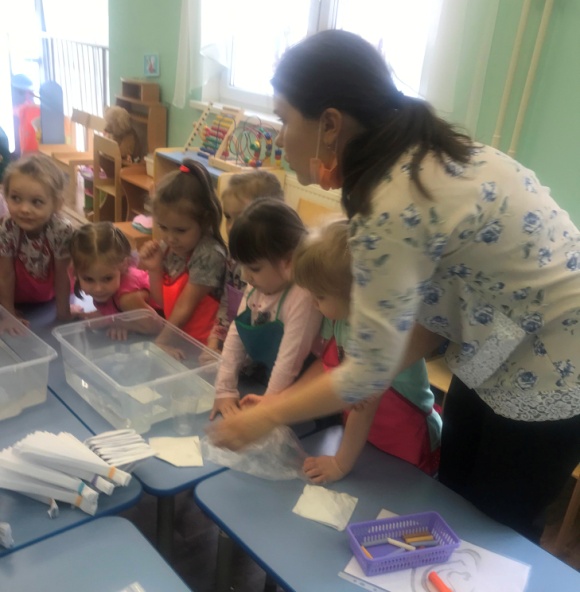 Изучение свойств воздухаИзучение свойств воздухаИзучение свойств воздухаИзучение свойств воздухаИзучение свойств воздуха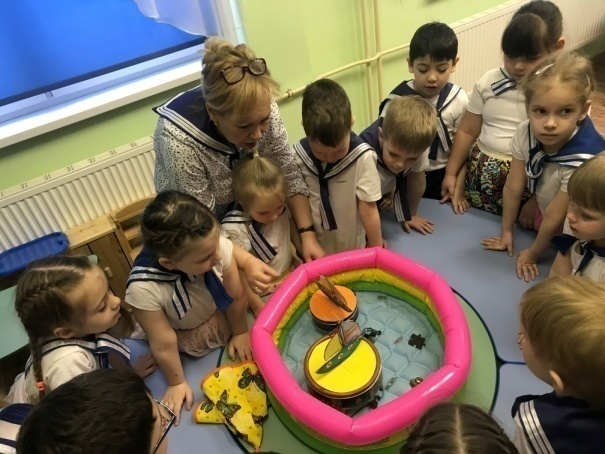 Открытое занятие «Почему не тонут корабли?»Открытое занятие «Почему не тонут корабли?»Открытое занятие «Почему не тонут корабли?»Открытое занятие «Почему не тонут корабли?»Открытое занятие «Почему не тонут корабли?»Открытое занятие «Почему не тонут корабли?»Открытое занятие «Почему не тонут корабли?»Открытое занятие «Почему не тонут корабли?»Открытое занятие «Почему не тонут корабли?»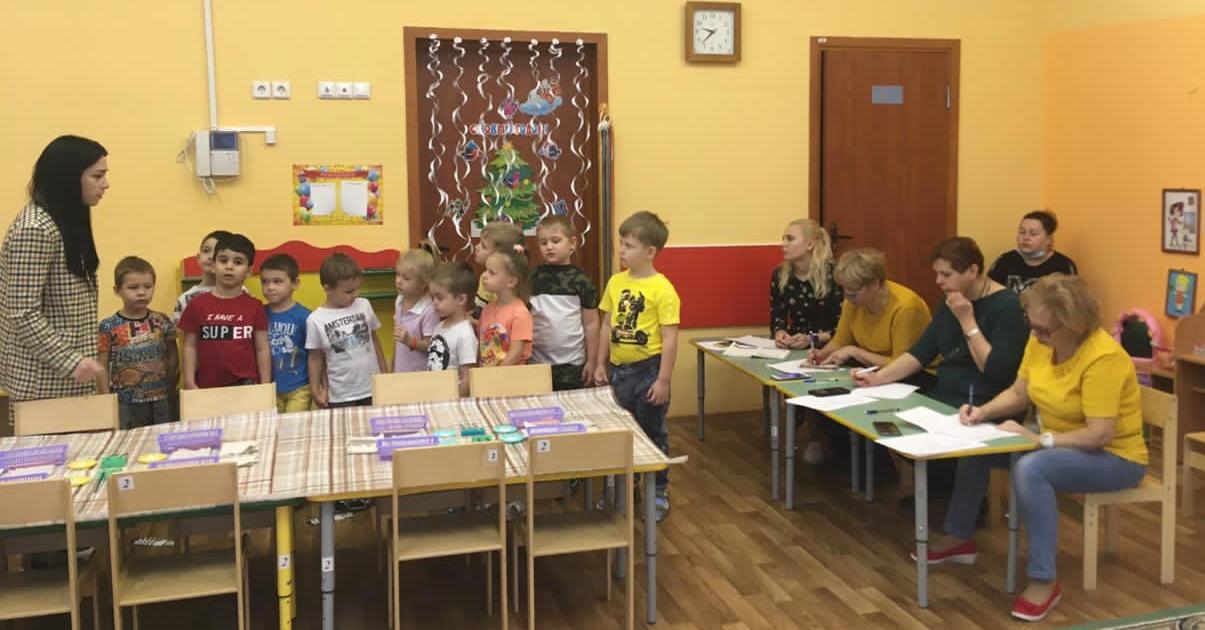 Открытое занятие в средней группе «Уроки Мойдодыра»Открытое занятие в средней группе «Уроки Мойдодыра»Открытое занятие в средней группе «Уроки Мойдодыра»Открытое занятие в средней группе «Уроки Мойдодыра»Открытое занятие в средней группе «Уроки Мойдодыра»Открытое занятие в средней группе «Уроки Мойдодыра»Открытое занятие в средней группе «Уроки Мойдодыра»Открытое занятие в средней группе «Уроки Мойдодыра»Открытое занятие в средней группе «Уроки Мойдодыра»Открытое занятие в средней группе «Уроки Мойдодыра»Открытое занятие в средней группе «Уроки Мойдодыра»Открытое занятие в средней группе «Уроки Мойдодыра»Открытое занятие в средней группе «Уроки Мойдодыра»Открытое занятие в средней группе «Уроки Мойдодыра»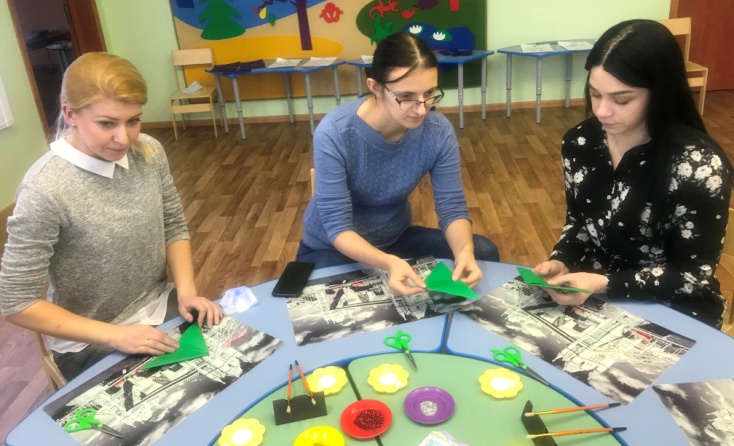 Мастер-класс для коллег «Новогодняя елочка»Мастер-класс для коллег «Новогодняя елочка»Мастер-класс для коллег «Новогодняя елочка»Мастер-класс для коллег «Новогодняя елочка»Мастер-класс для коллег «Новогодняя елочка»Мастер-класс для коллег «Новогодняя елочка»Мастер-класс для коллег «Новогодняя елочка»15ВАШИ ДЕТИ В НАШИХ НАДЕЖНЫХ РУКАХ!ВАШИ ДЕТИ В НАШИХ НАДЕЖНЫХ РУКАХ!ВАШИ ДЕТИ В НАШИХ НАДЕЖНЫХ РУКАХ!ВАШИ ДЕТИ В НАШИХ НАДЕЖНЫХ РУКАХ!ВАШИ ДЕТИ В НАШИХ НАДЕЖНЫХ РУКАХ!ВАШИ ДЕТИ В НАШИХ НАДЕЖНЫХ РУКАХ!ВАШИ ДЕТИ В НАШИХ НАДЕЖНЫХ РУКАХ!ВАШИ ДЕТИ В НАШИХ НАДЕЖНЫХ РУКАХ!ВАШИ ДЕТИ В НАШИХ НАДЕЖНЫХ РУКАХ!ВАШИ ДЕТИ В НАШИХ НАДЕЖНЫХ РУКАХ!ВАШИ ДЕТИ В НАШИХ НАДЕЖНЫХ РУКАХ!ВАШИ ДЕТИ В НАШИХ НАДЕЖНЫХ РУКАХ!ВАШИ ДЕТИ В НАШИХ НАДЕЖНЫХ РУКАХ!ВАШИ ДЕТИ В НАШИХ НАДЕЖНЫХ РУКАХ!ВАШИ ДЕТИ В НАШИХ НАДЕЖНЫХ РУКАХ!ВАШИ ДЕТИ В НАШИХ НАДЕЖНЫХ РУКАХ!ВАШИ ДЕТИ В НАШИХ НАДЕЖНЫХ РУКАХ!ВАШИ ДЕТИ В НАШИХ НАДЕЖНЫХ РУКАХ!ВАШИ ДЕТИ В НАШИХ НАДЕЖНЫХ РУКАХ!ВАШИ ДЕТИ В НАШИХ НАДЕЖНЫХ РУКАХ!ВАШИ ДЕТИ В НАШИХ НАДЕЖНЫХ РУКАХ!ВАШИ ДЕТИ В НАШИХ НАДЕЖНЫХ РУКАХ!ВАШИ ДЕТИ В НАШИХ НАДЕЖНЫХ РУКАХ!ВАШИ ДЕТИ В НАШИХ НАДЕЖНЫХ РУКАХ!ВАШИ ДЕТИ В НАШИХ НАДЕЖНЫХ РУКАХ!ВАШИ ДЕТИ В НАШИХ НАДЕЖНЫХ РУКАХ!ВАШИ ДЕТИ В НАШИХ НАДЕЖНЫХ РУКАХ!ВАШИ ДЕТИ В НАШИХ НАДЕЖНЫХ РУКАХ!ВАШИ ДЕТИ В НАШИХ НАДЕЖНЫХ РУКАХ!  Развитие кадрового потенциала  Развитие кадрового потенциала  Развитие кадрового потенциала  Развитие кадрового потенциала  Развитие кадрового потенциала  Развитие кадрового потенциала  Развитие кадрового потенциала  Развитие кадрового потенциала  Развитие кадрового потенциала  Развитие кадрового потенциала  Развитие кадрового потенциала  Развитие кадрового потенциала  Развитие кадрового потенциала  Развитие кадрового потенциала  Развитие кадрового потенциала  Развитие кадрового потенциала  Развитие кадрового потенциала  Развитие кадрового потенциала  Развитие кадрового потенциала  Развитие кадрового потенциала  Развитие кадрового потенциала  Развитие кадрового потенциала  Развитие кадрового потенциала  Развитие кадрового потенциала  Развитие кадрового потенциала  Развитие кадрового потенциала  Развитие кадрового потенциала  Развитие кадрового потенциала  Развитие кадрового потенциала  Развитие кадрового потенциалаПРОБЛЕМА:- длительный адаптации-онный период вновь при-шедших воспитателей, в том числе молодых педаго-говПРОБЛЕМА:- длительный адаптации-онный период вновь при-шедших воспитателей, в том числе молодых педаго-говПРОБЛЕМА:- длительный адаптации-онный период вновь при-шедших воспитателей, в том числе молодых педаго-говЦЕЛЬ:- обеспечение потребности дошкольного отделения в квалифицированных педаго-гических кадрах и личного участия каждого из сотрудников в развитии ДОЦЕЛЬ:- обеспечение потребности дошкольного отделения в квалифицированных педаго-гических кадрах и личного участия каждого из сотрудников в развитии ДОЦЕЛЬ:- обеспечение потребности дошкольного отделения в квалифицированных педаго-гических кадрах и личного участия каждого из сотрудников в развитии ДОЦЕЛЬ:- обеспечение потребности дошкольного отделения в квалифицированных педаго-гических кадрах и личного участия каждого из сотрудников в развитии ДОЦЕЛЬ:- обеспечение потребности дошкольного отделения в квалифицированных педаго-гических кадрах и личного участия каждого из сотрудников в развитии ДОЦЕЛЬ:- обеспечение потребности дошкольного отделения в квалифицированных педаго-гических кадрах и личного участия каждого из сотрудников в развитии ДОЦЕЛЬ:- обеспечение потребности дошкольного отделения в квалифицированных педаго-гических кадрах и личного участия каждого из сотрудников в развитии ДОЦЕЛЬ:- обеспечение потребности дошкольного отделения в квалифицированных педаго-гических кадрах и личного участия каждого из сотрудников в развитии ДОЦЕЛЬ:- обеспечение потребности дошкольного отделения в квалифицированных педаго-гических кадрах и личного участия каждого из сотрудников в развитии ДОЦЕЛЬ:- обеспечение потребности дошкольного отделения в квалифицированных педаго-гических кадрах и личного участия каждого из сотрудников в развитии ДОЦЕЛЬ:- обеспечение потребности дошкольного отделения в квалифицированных педаго-гических кадрах и личного участия каждого из сотрудников в развитии ДОЗАДАЧИ:- организовать планирование и координацию деятельности коллектива ДО;-создать условия для профессионального роста и развития кадров;- обеспечить мотивацию и методическую поддержку педагогам при подготовке к конкурсам, повысить качество конкурсных материаловЗАДАЧИ:- организовать планирование и координацию деятельности коллектива ДО;-создать условия для профессионального роста и развития кадров;- обеспечить мотивацию и методическую поддержку педагогам при подготовке к конкурсам, повысить качество конкурсных материаловЗАДАЧИ:- организовать планирование и координацию деятельности коллектива ДО;-создать условия для профессионального роста и развития кадров;- обеспечить мотивацию и методическую поддержку педагогам при подготовке к конкурсам, повысить качество конкурсных материаловЗАДАЧИ:- организовать планирование и координацию деятельности коллектива ДО;-создать условия для профессионального роста и развития кадров;- обеспечить мотивацию и методическую поддержку педагогам при подготовке к конкурсам, повысить качество конкурсных материаловЗАДАЧИ:- организовать планирование и координацию деятельности коллектива ДО;-создать условия для профессионального роста и развития кадров;- обеспечить мотивацию и методическую поддержку педагогам при подготовке к конкурсам, повысить качество конкурсных материаловЗАДАЧИ:- организовать планирование и координацию деятельности коллектива ДО;-создать условия для профессионального роста и развития кадров;- обеспечить мотивацию и методическую поддержку педагогам при подготовке к конкурсам, повысить качество конкурсных материаловЗАДАЧИ:- организовать планирование и координацию деятельности коллектива ДО;-создать условия для профессионального роста и развития кадров;- обеспечить мотивацию и методическую поддержку педагогам при подготовке к конкурсам, повысить качество конкурсных материаловЗАДАЧИ:- организовать планирование и координацию деятельности коллектива ДО;-создать условия для профессионального роста и развития кадров;- обеспечить мотивацию и методическую поддержку педагогам при подготовке к конкурсам, повысить качество конкурсных материаловЗАДАЧИ:- организовать планирование и координацию деятельности коллектива ДО;-создать условия для профессионального роста и развития кадров;- обеспечить мотивацию и методическую поддержку педагогам при подготовке к конкурсам, повысить качество конкурсных материаловЗАДАЧИ:- организовать планирование и координацию деятельности коллектива ДО;-создать условия для профессионального роста и развития кадров;- обеспечить мотивацию и методическую поддержку педагогам при подготовке к конкурсам, повысить качество конкурсных материаловЗАДАЧИ:- организовать планирование и координацию деятельности коллектива ДО;-создать условия для профессионального роста и развития кадров;- обеспечить мотивацию и методическую поддержку педагогам при подготовке к конкурсам, повысить качество конкурсных материаловЗАДАЧИ:- организовать планирование и координацию деятельности коллектива ДО;-создать условия для профессионального роста и развития кадров;- обеспечить мотивацию и методическую поддержку педагогам при подготовке к конкурсам, повысить качество конкурсных материаловЗАДАЧИ:- организовать планирование и координацию деятельности коллектива ДО;-создать условия для профессионального роста и развития кадров;- обеспечить мотивацию и методическую поддержку педагогам при подготовке к конкурсам, повысить качество конкурсных материаловЗАДАЧИ:- организовать планирование и координацию деятельности коллектива ДО;-создать условия для профессионального роста и развития кадров;- обеспечить мотивацию и методическую поддержку педагогам при подготовке к конкурсам, повысить качество конкурсных материаловЗАДАЧИ:- организовать планирование и координацию деятельности коллектива ДО;-создать условия для профессионального роста и развития кадров;- обеспечить мотивацию и методическую поддержку педагогам при подготовке к конкурсам, повысить качество конкурсных материаловЗАДАЧИ:- организовать планирование и координацию деятельности коллектива ДО;-создать условия для профессионального роста и развития кадров;- обеспечить мотивацию и методическую поддержку педагогам при подготовке к конкурсам, повысить качество конкурсных материаловОбразовательный уровень педагогов дошкольного отделенияОбразовательный уровень педагогов дошкольного отделенияОбразовательный уровень педагогов дошкольного отделенияОбразовательный уровень педагогов дошкольного отделенияОбразовательный уровень педагогов дошкольного отделенияОбразовательный уровень педагогов дошкольного отделенияОбразовательный уровень педагогов дошкольного отделенияОбразовательный уровень педагогов дошкольного отделенияОбразовательный уровень педагогов дошкольного отделенияОбразовательный уровень педагогов дошкольного отделенияОбразовательный уровень педагогов дошкольного отделенияОбразовательный уровень педагогов дошкольного отделенияАнализ кадрового состава по стажу педагогической работыАнализ кадрового состава по стажу педагогической работыАнализ кадрового состава по стажу педагогической работыАнализ кадрового состава по стажу педагогической работыАнализ кадрового состава по стажу педагогической работыАнализ кадрового состава по стажу педагогической работыАнализ кадрового состава по стажу педагогической работыАнализ кадрового состава по стажу педагогической работыАнализ кадрового состава по стажу педагогической работыАнализ кадрового состава по стажу педагогической работыАнализ кадрового состава по стажу педагогической работыАнализ кадрового состава по стажу педагогической работыАнализ кадров по квалификационным категориям Анализ кадров по квалификационным категориям Анализ кадров по квалификационным категориям Анализ кадров по квалификационным категориям Анализ кадров по квалификационным категориям Анализ кадров по квалификационным категориям 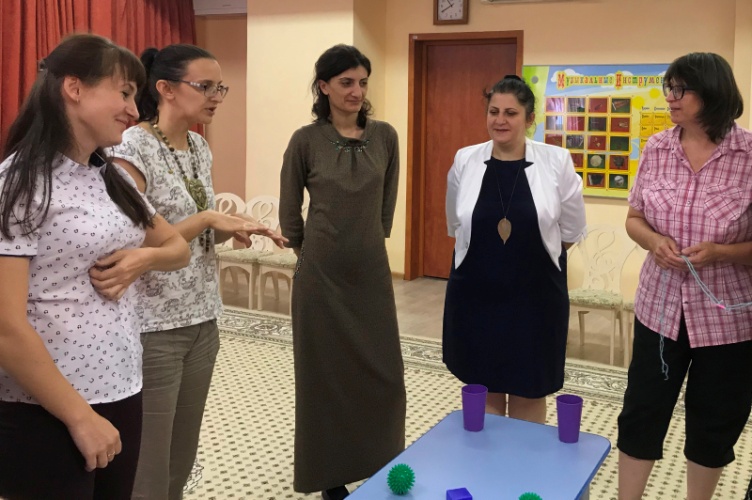 Психологический тренинг на педсоветеПсихологический тренинг на педсоветеПсихологический тренинг на педсоветеПсихологический тренинг на педсоветеПсихологический тренинг на педсоветеПсихологический тренинг на педсоветеПсихологический тренинг на педсоветеПсихологический тренинг на педсоветеПсихологический тренинг на педсоветеПсихологический тренинг на педсоветеПсихологический тренинг на педсовете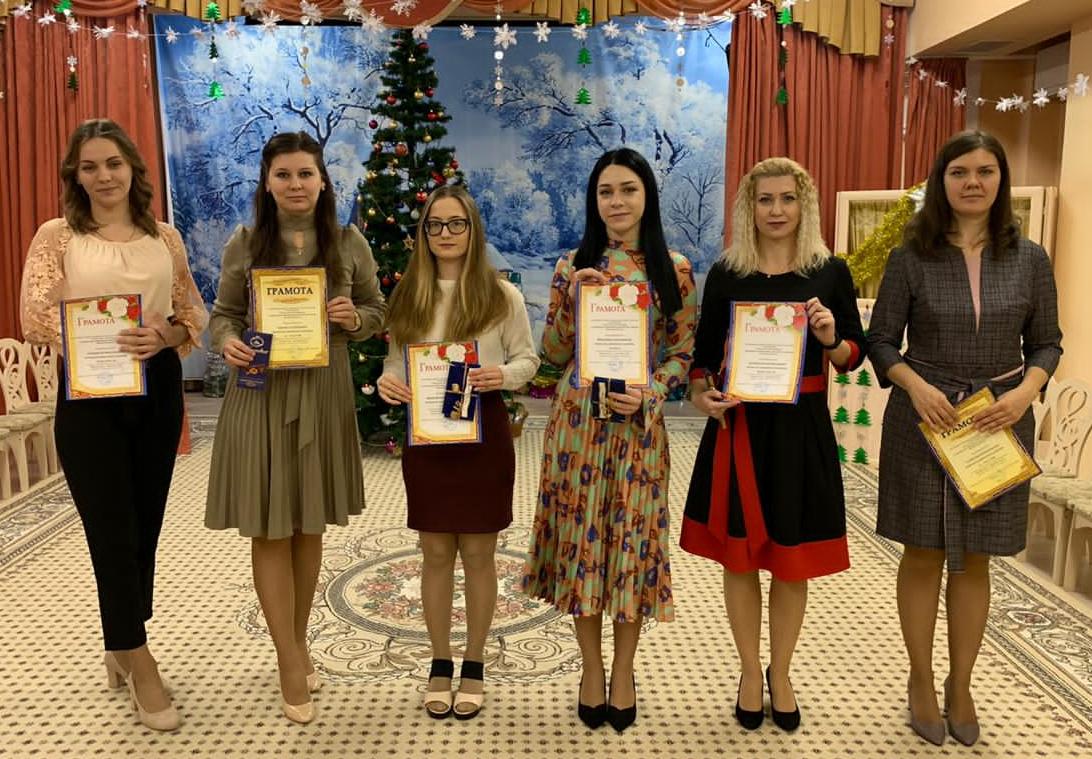 Участницы конкурса «Воспитатель - призвание мое»Участницы конкурса «Воспитатель - призвание мое»Участницы конкурса «Воспитатель - призвание мое»Участницы конкурса «Воспитатель - призвание мое»Участницы конкурса «Воспитатель - призвание мое»Участницы конкурса «Воспитатель - призвание мое»Участницы конкурса «Воспитатель - призвание мое»Участницы конкурса «Воспитатель - призвание мое»Участницы конкурса «Воспитатель - призвание мое»Участницы конкурса «Воспитатель - призвание мое»Участницы конкурса «Воспитатель - призвание мое»Участницы конкурса «Воспитатель - призвание мое»Участницы конкурса «Воспитатель - призвание мое»Участницы конкурса «Воспитатель - призвание мое»Участницы конкурса «Воспитатель - призвание мое»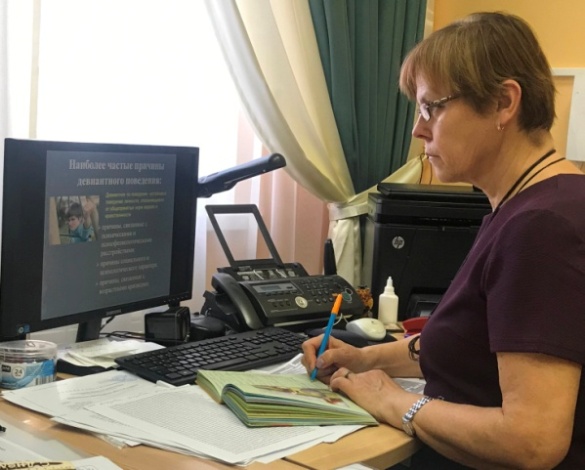 Переподготовка «Конфликтология»Переподготовка «Конфликтология»Переподготовка «Конфликтология»Переподготовка «Конфликтология»16РАДОСТЬ ДЕТЯМ - УВЕРЕННОСТЬ РОДИТЕЛЯМРАДОСТЬ ДЕТЯМ - УВЕРЕННОСТЬ РОДИТЕЛЯМРАДОСТЬ ДЕТЯМ - УВЕРЕННОСТЬ РОДИТЕЛЯМРАДОСТЬ ДЕТЯМ - УВЕРЕННОСТЬ РОДИТЕЛЯМРАДОСТЬ ДЕТЯМ - УВЕРЕННОСТЬ РОДИТЕЛЯМРАДОСТЬ ДЕТЯМ - УВЕРЕННОСТЬ РОДИТЕЛЯМРАДОСТЬ ДЕТЯМ - УВЕРЕННОСТЬ РОДИТЕЛЯМРАДОСТЬ ДЕТЯМ - УВЕРЕННОСТЬ РОДИТЕЛЯМРАДОСТЬ ДЕТЯМ - УВЕРЕННОСТЬ РОДИТЕЛЯМРАДОСТЬ ДЕТЯМ - УВЕРЕННОСТЬ РОДИТЕЛЯМРАДОСТЬ ДЕТЯМ - УВЕРЕННОСТЬ РОДИТЕЛЯМРАДОСТЬ ДЕТЯМ - УВЕРЕННОСТЬ РОДИТЕЛЯМРАДОСТЬ ДЕТЯМ - УВЕРЕННОСТЬ РОДИТЕЛЯМРАДОСТЬ ДЕТЯМ - УВЕРЕННОСТЬ РОДИТЕЛЯМРАДОСТЬ ДЕТЯМ - УВЕРЕННОСТЬ РОДИТЕЛЯМРАДОСТЬ ДЕТЯМ - УВЕРЕННОСТЬ РОДИТЕЛЯМРАДОСТЬ ДЕТЯМ - УВЕРЕННОСТЬ РОДИТЕЛЯМРАДОСТЬ ДЕТЯМ - УВЕРЕННОСТЬ РОДИТЕЛЯМРАДОСТЬ ДЕТЯМ - УВЕРЕННОСТЬ РОДИТЕЛЯМРАДОСТЬ ДЕТЯМ - УВЕРЕННОСТЬ РОДИТЕЛЯМРАДОСТЬ ДЕТЯМ - УВЕРЕННОСТЬ РОДИТЕЛЯМРАДОСТЬ ДЕТЯМ - УВЕРЕННОСТЬ РОДИТЕЛЯМРАДОСТЬ ДЕТЯМ - УВЕРЕННОСТЬ РОДИТЕЛЯМРАДОСТЬ ДЕТЯМ - УВЕРЕННОСТЬ РОДИТЕЛЯМРАДОСТЬ ДЕТЯМ - УВЕРЕННОСТЬ РОДИТЕЛЯМРАДОСТЬ ДЕТЯМ - УВЕРЕННОСТЬ РОДИТЕЛЯМРАДОСТЬ ДЕТЯМ - УВЕРЕННОСТЬ РОДИТЕЛЯМРАДОСТЬ ДЕТЯМ - УВЕРЕННОСТЬ РОДИТЕЛЯМРАДОСТЬ ДЕТЯМ - УВЕРЕННОСТЬ РОДИТЕЛЯМ  Сотрудничество с родителями воспитанников  Сотрудничество с родителями воспитанников  Сотрудничество с родителями воспитанников  Сотрудничество с родителями воспитанников  Сотрудничество с родителями воспитанников  Сотрудничество с родителями воспитанников  Сотрудничество с родителями воспитанников  Сотрудничество с родителями воспитанников  Сотрудничество с родителями воспитанников  Сотрудничество с родителями воспитанников  Сотрудничество с родителями воспитанников  Сотрудничество с родителями воспитанников  Сотрудничество с родителями воспитанников  Сотрудничество с родителями воспитанников  Сотрудничество с родителями воспитанников  Сотрудничество с родителями воспитанников  Сотрудничество с родителями воспитанников  Сотрудничество с родителями воспитанников  Сотрудничество с родителями воспитанников  Сотрудничество с родителями воспитанников  Сотрудничество с родителями воспитанников  Сотрудничество с родителями воспитанников  Сотрудничество с родителями воспитанников  Сотрудничество с родителями воспитанников  Сотрудничество с родителями воспитанников  Сотрудничество с родителями воспитанников  Сотрудничество с родителями воспитанников  Сотрудничество с родителями воспитанников  Сотрудничество с родителями воспитанников  Сотрудничество с родителями воспитанниковПРОБЛЕМА:- изменившаяся современная семья (финансовое и социальное расслоение, обилие новейших информационных технологий, более широкие возможности получения образования) заставляет искать новые формы взаимодействия детского сада с родителями.ПРОБЛЕМА:- изменившаяся современная семья (финансовое и социальное расслоение, обилие новейших информационных технологий, более широкие возможности получения образования) заставляет искать новые формы взаимодействия детского сада с родителями.ПРОБЛЕМА:- изменившаяся современная семья (финансовое и социальное расслоение, обилие новейших информационных технологий, более широкие возможности получения образования) заставляет искать новые формы взаимодействия детского сада с родителями.ПРОБЛЕМА:- изменившаяся современная семья (финансовое и социальное расслоение, обилие новейших информационных технологий, более широкие возможности получения образования) заставляет искать новые формы взаимодействия детского сада с родителями.ПРОБЛЕМА:- изменившаяся современная семья (финансовое и социальное расслоение, обилие новейших информационных технологий, более широкие возможности получения образования) заставляет искать новые формы взаимодействия детского сада с родителями.ПРОБЛЕМА:- изменившаяся современная семья (финансовое и социальное расслоение, обилие новейших информационных технологий, более широкие возможности получения образования) заставляет искать новые формы взаимодействия детского сада с родителями.ПРОБЛЕМА:- изменившаяся современная семья (финансовое и социальное расслоение, обилие новейших информационных технологий, более широкие возможности получения образования) заставляет искать новые формы взаимодействия детского сада с родителями.ПРОБЛЕМА:- изменившаяся современная семья (финансовое и социальное расслоение, обилие новейших информационных технологий, более широкие возможности получения образования) заставляет искать новые формы взаимодействия детского сада с родителями.ПРОБЛЕМА:- изменившаяся современная семья (финансовое и социальное расслоение, обилие новейших информационных технологий, более широкие возможности получения образования) заставляет искать новые формы взаимодействия детского сада с родителями.ЦЕЛЬ:-выстроить подлинное взаимодействие и партнерство с семьей на основе диалогической стратегии сотрудничества педагогов и родителей, повысить эффективность позитивного воспитательного влияния детского сада на семью.ЦЕЛЬ:-выстроить подлинное взаимодействие и партнерство с семьей на основе диалогической стратегии сотрудничества педагогов и родителей, повысить эффективность позитивного воспитательного влияния детского сада на семью.ЦЕЛЬ:-выстроить подлинное взаимодействие и партнерство с семьей на основе диалогической стратегии сотрудничества педагогов и родителей, повысить эффективность позитивного воспитательного влияния детского сада на семью.ЦЕЛЬ:-выстроить подлинное взаимодействие и партнерство с семьей на основе диалогической стратегии сотрудничества педагогов и родителей, повысить эффективность позитивного воспитательного влияния детского сада на семью.ЦЕЛЬ:-выстроить подлинное взаимодействие и партнерство с семьей на основе диалогической стратегии сотрудничества педагогов и родителей, повысить эффективность позитивного воспитательного влияния детского сада на семью.ЦЕЛЬ:-выстроить подлинное взаимодействие и партнерство с семьей на основе диалогической стратегии сотрудничества педагогов и родителей, повысить эффективность позитивного воспитательного влияния детского сада на семью.ЗАДАЧИ:-обучить каждого участника педагогического взаимодействия конструктивным способам общения;-максимально вовлекать родителей в совместные мероприятия: проекты, досуги, развлечения;- оказывать семьям при необходимости психолого-педагогическую поддержку; -активно информировать родителей о жизнедеятельности детей в течение дня через ИКТ, социальные сети и пр.ЗАДАЧИ:-обучить каждого участника педагогического взаимодействия конструктивным способам общения;-максимально вовлекать родителей в совместные мероприятия: проекты, досуги, развлечения;- оказывать семьям при необходимости психолого-педагогическую поддержку; -активно информировать родителей о жизнедеятельности детей в течение дня через ИКТ, социальные сети и пр.ЗАДАЧИ:-обучить каждого участника педагогического взаимодействия конструктивным способам общения;-максимально вовлекать родителей в совместные мероприятия: проекты, досуги, развлечения;- оказывать семьям при необходимости психолого-педагогическую поддержку; -активно информировать родителей о жизнедеятельности детей в течение дня через ИКТ, социальные сети и пр.ЗАДАЧИ:-обучить каждого участника педагогического взаимодействия конструктивным способам общения;-максимально вовлекать родителей в совместные мероприятия: проекты, досуги, развлечения;- оказывать семьям при необходимости психолого-педагогическую поддержку; -активно информировать родителей о жизнедеятельности детей в течение дня через ИКТ, социальные сети и пр.ЗАДАЧИ:-обучить каждого участника педагогического взаимодействия конструктивным способам общения;-максимально вовлекать родителей в совместные мероприятия: проекты, досуги, развлечения;- оказывать семьям при необходимости психолого-педагогическую поддержку; -активно информировать родителей о жизнедеятельности детей в течение дня через ИКТ, социальные сети и пр.ЗАДАЧИ:-обучить каждого участника педагогического взаимодействия конструктивным способам общения;-максимально вовлекать родителей в совместные мероприятия: проекты, досуги, развлечения;- оказывать семьям при необходимости психолого-педагогическую поддержку; -активно информировать родителей о жизнедеятельности детей в течение дня через ИКТ, социальные сети и пр.ЗАДАЧИ:-обучить каждого участника педагогического взаимодействия конструктивным способам общения;-максимально вовлекать родителей в совместные мероприятия: проекты, досуги, развлечения;- оказывать семьям при необходимости психолого-педагогическую поддержку; -активно информировать родителей о жизнедеятельности детей в течение дня через ИКТ, социальные сети и пр.ЗАДАЧИ:-обучить каждого участника педагогического взаимодействия конструктивным способам общения;-максимально вовлекать родителей в совместные мероприятия: проекты, досуги, развлечения;- оказывать семьям при необходимости психолого-педагогическую поддержку; -активно информировать родителей о жизнедеятельности детей в течение дня через ИКТ, социальные сети и пр.ЗАДАЧИ:-обучить каждого участника педагогического взаимодействия конструктивным способам общения;-максимально вовлекать родителей в совместные мероприятия: проекты, досуги, развлечения;- оказывать семьям при необходимости психолого-педагогическую поддержку; -активно информировать родителей о жизнедеятельности детей в течение дня через ИКТ, социальные сети и пр.ЗАДАЧИ:-обучить каждого участника педагогического взаимодействия конструктивным способам общения;-максимально вовлекать родителей в совместные мероприятия: проекты, досуги, развлечения;- оказывать семьям при необходимости психолого-педагогическую поддержку; -активно информировать родителей о жизнедеятельности детей в течение дня через ИКТ, социальные сети и пр.ЗАДАЧИ:-обучить каждого участника педагогического взаимодействия конструктивным способам общения;-максимально вовлекать родителей в совместные мероприятия: проекты, досуги, развлечения;- оказывать семьям при необходимости психолого-педагогическую поддержку; -активно информировать родителей о жизнедеятельности детей в течение дня через ИКТ, социальные сети и пр.ЗАДАЧИ:-обучить каждого участника педагогического взаимодействия конструктивным способам общения;-максимально вовлекать родителей в совместные мероприятия: проекты, досуги, развлечения;- оказывать семьям при необходимости психолого-педагогическую поддержку; -активно информировать родителей о жизнедеятельности детей в течение дня через ИКТ, социальные сети и пр.ЗАДАЧИ:-обучить каждого участника педагогического взаимодействия конструктивным способам общения;-максимально вовлекать родителей в совместные мероприятия: проекты, досуги, развлечения;- оказывать семьям при необходимости психолого-педагогическую поддержку; -активно информировать родителей о жизнедеятельности детей в течение дня через ИКТ, социальные сети и пр.ЗАДАЧИ:-обучить каждого участника педагогического взаимодействия конструктивным способам общения;-максимально вовлекать родителей в совместные мероприятия: проекты, досуги, развлечения;- оказывать семьям при необходимости психолого-педагогическую поддержку; -активно информировать родителей о жизнедеятельности детей в течение дня через ИКТ, социальные сети и пр.ЗАДАЧИ:-обучить каждого участника педагогического взаимодействия конструктивным способам общения;-максимально вовлекать родителей в совместные мероприятия: проекты, досуги, развлечения;- оказывать семьям при необходимости психолого-педагогическую поддержку; -активно информировать родителей о жизнедеятельности детей в течение дня через ИКТ, социальные сети и пр.ДОСТИЖЕНИЯ:-педагогам дошкольного отделения удалось перевести работу с родителями в новый формат: родительские собрания на сведем воздухе с соблюдением масочного режима ( 9 собраний ); большой успех у родителей имели видеозаписи утренников и досугов, которые воспитатели выкладывали в групповые чаты;  специалистами (педагогом-психологом, учителем-логопедом, музыкальным руководителем, инструкторами по физкультуре) посто-янно проводились онлайн-консультации для родителей на различную тематику; выпускные утренники проведены для каждой их трех  подгото-вительных групп отдельно с приглашением родителей и соблюдением необходимых противоэпидемиологических мер. Активное участие приняли родители воспитанников и в субботниках по благоустройству территории дошкольного отделения. ДОСТИЖЕНИЯ:-педагогам дошкольного отделения удалось перевести работу с родителями в новый формат: родительские собрания на сведем воздухе с соблюдением масочного режима ( 9 собраний ); большой успех у родителей имели видеозаписи утренников и досугов, которые воспитатели выкладывали в групповые чаты;  специалистами (педагогом-психологом, учителем-логопедом, музыкальным руководителем, инструкторами по физкультуре) посто-янно проводились онлайн-консультации для родителей на различную тематику; выпускные утренники проведены для каждой их трех  подгото-вительных групп отдельно с приглашением родителей и соблюдением необходимых противоэпидемиологических мер. Активное участие приняли родители воспитанников и в субботниках по благоустройству территории дошкольного отделения. ДОСТИЖЕНИЯ:-педагогам дошкольного отделения удалось перевести работу с родителями в новый формат: родительские собрания на сведем воздухе с соблюдением масочного режима ( 9 собраний ); большой успех у родителей имели видеозаписи утренников и досугов, которые воспитатели выкладывали в групповые чаты;  специалистами (педагогом-психологом, учителем-логопедом, музыкальным руководителем, инструкторами по физкультуре) посто-янно проводились онлайн-консультации для родителей на различную тематику; выпускные утренники проведены для каждой их трех  подгото-вительных групп отдельно с приглашением родителей и соблюдением необходимых противоэпидемиологических мер. Активное участие приняли родители воспитанников и в субботниках по благоустройству территории дошкольного отделения. ДОСТИЖЕНИЯ:-педагогам дошкольного отделения удалось перевести работу с родителями в новый формат: родительские собрания на сведем воздухе с соблюдением масочного режима ( 9 собраний ); большой успех у родителей имели видеозаписи утренников и досугов, которые воспитатели выкладывали в групповые чаты;  специалистами (педагогом-психологом, учителем-логопедом, музыкальным руководителем, инструкторами по физкультуре) посто-янно проводились онлайн-консультации для родителей на различную тематику; выпускные утренники проведены для каждой их трех  подгото-вительных групп отдельно с приглашением родителей и соблюдением необходимых противоэпидемиологических мер. Активное участие приняли родители воспитанников и в субботниках по благоустройству территории дошкольного отделения. ДОСТИЖЕНИЯ:-педагогам дошкольного отделения удалось перевести работу с родителями в новый формат: родительские собрания на сведем воздухе с соблюдением масочного режима ( 9 собраний ); большой успех у родителей имели видеозаписи утренников и досугов, которые воспитатели выкладывали в групповые чаты;  специалистами (педагогом-психологом, учителем-логопедом, музыкальным руководителем, инструкторами по физкультуре) посто-янно проводились онлайн-консультации для родителей на различную тематику; выпускные утренники проведены для каждой их трех  подгото-вительных групп отдельно с приглашением родителей и соблюдением необходимых противоэпидемиологических мер. Активное участие приняли родители воспитанников и в субботниках по благоустройству территории дошкольного отделения. ДОСТИЖЕНИЯ:-педагогам дошкольного отделения удалось перевести работу с родителями в новый формат: родительские собрания на сведем воздухе с соблюдением масочного режима ( 9 собраний ); большой успех у родителей имели видеозаписи утренников и досугов, которые воспитатели выкладывали в групповые чаты;  специалистами (педагогом-психологом, учителем-логопедом, музыкальным руководителем, инструкторами по физкультуре) посто-янно проводились онлайн-консультации для родителей на различную тематику; выпускные утренники проведены для каждой их трех  подгото-вительных групп отдельно с приглашением родителей и соблюдением необходимых противоэпидемиологических мер. Активное участие приняли родители воспитанников и в субботниках по благоустройству территории дошкольного отделения. ДОСТИЖЕНИЯ:-педагогам дошкольного отделения удалось перевести работу с родителями в новый формат: родительские собрания на сведем воздухе с соблюдением масочного режима ( 9 собраний ); большой успех у родителей имели видеозаписи утренников и досугов, которые воспитатели выкладывали в групповые чаты;  специалистами (педагогом-психологом, учителем-логопедом, музыкальным руководителем, инструкторами по физкультуре) посто-янно проводились онлайн-консультации для родителей на различную тематику; выпускные утренники проведены для каждой их трех  подгото-вительных групп отдельно с приглашением родителей и соблюдением необходимых противоэпидемиологических мер. Активное участие приняли родители воспитанников и в субботниках по благоустройству территории дошкольного отделения. ДОСТИЖЕНИЯ:-педагогам дошкольного отделения удалось перевести работу с родителями в новый формат: родительские собрания на сведем воздухе с соблюдением масочного режима ( 9 собраний ); большой успех у родителей имели видеозаписи утренников и досугов, которые воспитатели выкладывали в групповые чаты;  специалистами (педагогом-психологом, учителем-логопедом, музыкальным руководителем, инструкторами по физкультуре) посто-янно проводились онлайн-консультации для родителей на различную тематику; выпускные утренники проведены для каждой их трех  подгото-вительных групп отдельно с приглашением родителей и соблюдением необходимых противоэпидемиологических мер. Активное участие приняли родители воспитанников и в субботниках по благоустройству территории дошкольного отделения. ДОСТИЖЕНИЯ:-педагогам дошкольного отделения удалось перевести работу с родителями в новый формат: родительские собрания на сведем воздухе с соблюдением масочного режима ( 9 собраний ); большой успех у родителей имели видеозаписи утренников и досугов, которые воспитатели выкладывали в групповые чаты;  специалистами (педагогом-психологом, учителем-логопедом, музыкальным руководителем, инструкторами по физкультуре) посто-янно проводились онлайн-консультации для родителей на различную тематику; выпускные утренники проведены для каждой их трех  подгото-вительных групп отдельно с приглашением родителей и соблюдением необходимых противоэпидемиологических мер. Активное участие приняли родители воспитанников и в субботниках по благоустройству территории дошкольного отделения. ДОСТИЖЕНИЯ:-педагогам дошкольного отделения удалось перевести работу с родителями в новый формат: родительские собрания на сведем воздухе с соблюдением масочного режима ( 9 собраний ); большой успех у родителей имели видеозаписи утренников и досугов, которые воспитатели выкладывали в групповые чаты;  специалистами (педагогом-психологом, учителем-логопедом, музыкальным руководителем, инструкторами по физкультуре) посто-янно проводились онлайн-консультации для родителей на различную тематику; выпускные утренники проведены для каждой их трех  подгото-вительных групп отдельно с приглашением родителей и соблюдением необходимых противоэпидемиологических мер. Активное участие приняли родители воспитанников и в субботниках по благоустройству территории дошкольного отделения. ДОСТИЖЕНИЯ:-педагогам дошкольного отделения удалось перевести работу с родителями в новый формат: родительские собрания на сведем воздухе с соблюдением масочного режима ( 9 собраний ); большой успех у родителей имели видеозаписи утренников и досугов, которые воспитатели выкладывали в групповые чаты;  специалистами (педагогом-психологом, учителем-логопедом, музыкальным руководителем, инструкторами по физкультуре) посто-янно проводились онлайн-консультации для родителей на различную тематику; выпускные утренники проведены для каждой их трех  подгото-вительных групп отдельно с приглашением родителей и соблюдением необходимых противоэпидемиологических мер. Активное участие приняли родители воспитанников и в субботниках по благоустройству территории дошкольного отделения. ДОСТИЖЕНИЯ:-педагогам дошкольного отделения удалось перевести работу с родителями в новый формат: родительские собрания на сведем воздухе с соблюдением масочного режима ( 9 собраний ); большой успех у родителей имели видеозаписи утренников и досугов, которые воспитатели выкладывали в групповые чаты;  специалистами (педагогом-психологом, учителем-логопедом, музыкальным руководителем, инструкторами по физкультуре) посто-янно проводились онлайн-консультации для родителей на различную тематику; выпускные утренники проведены для каждой их трех  подгото-вительных групп отдельно с приглашением родителей и соблюдением необходимых противоэпидемиологических мер. Активное участие приняли родители воспитанников и в субботниках по благоустройству территории дошкольного отделения. ДОСТИЖЕНИЯ:-педагогам дошкольного отделения удалось перевести работу с родителями в новый формат: родительские собрания на сведем воздухе с соблюдением масочного режима ( 9 собраний ); большой успех у родителей имели видеозаписи утренников и досугов, которые воспитатели выкладывали в групповые чаты;  специалистами (педагогом-психологом, учителем-логопедом, музыкальным руководителем, инструкторами по физкультуре) посто-янно проводились онлайн-консультации для родителей на различную тематику; выпускные утренники проведены для каждой их трех  подгото-вительных групп отдельно с приглашением родителей и соблюдением необходимых противоэпидемиологических мер. Активное участие приняли родители воспитанников и в субботниках по благоустройству территории дошкольного отделения. ДОСТИЖЕНИЯ:-педагогам дошкольного отделения удалось перевести работу с родителями в новый формат: родительские собрания на сведем воздухе с соблюдением масочного режима ( 9 собраний ); большой успех у родителей имели видеозаписи утренников и досугов, которые воспитатели выкладывали в групповые чаты;  специалистами (педагогом-психологом, учителем-логопедом, музыкальным руководителем, инструкторами по физкультуре) посто-янно проводились онлайн-консультации для родителей на различную тематику; выпускные утренники проведены для каждой их трех  подгото-вительных групп отдельно с приглашением родителей и соблюдением необходимых противоэпидемиологических мер. Активное участие приняли родители воспитанников и в субботниках по благоустройству территории дошкольного отделения. ДОСТИЖЕНИЯ:-педагогам дошкольного отделения удалось перевести работу с родителями в новый формат: родительские собрания на сведем воздухе с соблюдением масочного режима ( 9 собраний ); большой успех у родителей имели видеозаписи утренников и досугов, которые воспитатели выкладывали в групповые чаты;  специалистами (педагогом-психологом, учителем-логопедом, музыкальным руководителем, инструкторами по физкультуре) посто-янно проводились онлайн-консультации для родителей на различную тематику; выпускные утренники проведены для каждой их трех  подгото-вительных групп отдельно с приглашением родителей и соблюдением необходимых противоэпидемиологических мер. Активное участие приняли родители воспитанников и в субботниках по благоустройству территории дошкольного отделения. ДОСТИЖЕНИЯ:-педагогам дошкольного отделения удалось перевести работу с родителями в новый формат: родительские собрания на сведем воздухе с соблюдением масочного режима ( 9 собраний ); большой успех у родителей имели видеозаписи утренников и досугов, которые воспитатели выкладывали в групповые чаты;  специалистами (педагогом-психологом, учителем-логопедом, музыкальным руководителем, инструкторами по физкультуре) посто-янно проводились онлайн-консультации для родителей на различную тематику; выпускные утренники проведены для каждой их трех  подгото-вительных групп отдельно с приглашением родителей и соблюдением необходимых противоэпидемиологических мер. Активное участие приняли родители воспитанников и в субботниках по благоустройству территории дошкольного отделения. ДОСТИЖЕНИЯ:-педагогам дошкольного отделения удалось перевести работу с родителями в новый формат: родительские собрания на сведем воздухе с соблюдением масочного режима ( 9 собраний ); большой успех у родителей имели видеозаписи утренников и досугов, которые воспитатели выкладывали в групповые чаты;  специалистами (педагогом-психологом, учителем-логопедом, музыкальным руководителем, инструкторами по физкультуре) посто-янно проводились онлайн-консультации для родителей на различную тематику; выпускные утренники проведены для каждой их трех  подгото-вительных групп отдельно с приглашением родителей и соблюдением необходимых противоэпидемиологических мер. Активное участие приняли родители воспитанников и в субботниках по благоустройству территории дошкольного отделения. ДОСТИЖЕНИЯ:-педагогам дошкольного отделения удалось перевести работу с родителями в новый формат: родительские собрания на сведем воздухе с соблюдением масочного режима ( 9 собраний ); большой успех у родителей имели видеозаписи утренников и досугов, которые воспитатели выкладывали в групповые чаты;  специалистами (педагогом-психологом, учителем-логопедом, музыкальным руководителем, инструкторами по физкультуре) посто-янно проводились онлайн-консультации для родителей на различную тематику; выпускные утренники проведены для каждой их трех  подгото-вительных групп отдельно с приглашением родителей и соблюдением необходимых противоэпидемиологических мер. Активное участие приняли родители воспитанников и в субботниках по благоустройству территории дошкольного отделения. ДОСТИЖЕНИЯ:-педагогам дошкольного отделения удалось перевести работу с родителями в новый формат: родительские собрания на сведем воздухе с соблюдением масочного режима ( 9 собраний ); большой успех у родителей имели видеозаписи утренников и досугов, которые воспитатели выкладывали в групповые чаты;  специалистами (педагогом-психологом, учителем-логопедом, музыкальным руководителем, инструкторами по физкультуре) посто-янно проводились онлайн-консультации для родителей на различную тематику; выпускные утренники проведены для каждой их трех  подгото-вительных групп отдельно с приглашением родителей и соблюдением необходимых противоэпидемиологических мер. Активное участие приняли родители воспитанников и в субботниках по благоустройству территории дошкольного отделения. ДОСТИЖЕНИЯ:-педагогам дошкольного отделения удалось перевести работу с родителями в новый формат: родительские собрания на сведем воздухе с соблюдением масочного режима ( 9 собраний ); большой успех у родителей имели видеозаписи утренников и досугов, которые воспитатели выкладывали в групповые чаты;  специалистами (педагогом-психологом, учителем-логопедом, музыкальным руководителем, инструкторами по физкультуре) посто-янно проводились онлайн-консультации для родителей на различную тематику; выпускные утренники проведены для каждой их трех  подгото-вительных групп отдельно с приглашением родителей и соблюдением необходимых противоэпидемиологических мер. Активное участие приняли родители воспитанников и в субботниках по благоустройству территории дошкольного отделения. ДОСТИЖЕНИЯ:-педагогам дошкольного отделения удалось перевести работу с родителями в новый формат: родительские собрания на сведем воздухе с соблюдением масочного режима ( 9 собраний ); большой успех у родителей имели видеозаписи утренников и досугов, которые воспитатели выкладывали в групповые чаты;  специалистами (педагогом-психологом, учителем-логопедом, музыкальным руководителем, инструкторами по физкультуре) посто-янно проводились онлайн-консультации для родителей на различную тематику; выпускные утренники проведены для каждой их трех  подгото-вительных групп отдельно с приглашением родителей и соблюдением необходимых противоэпидемиологических мер. Активное участие приняли родители воспитанников и в субботниках по благоустройству территории дошкольного отделения. ДОСТИЖЕНИЯ:-педагогам дошкольного отделения удалось перевести работу с родителями в новый формат: родительские собрания на сведем воздухе с соблюдением масочного режима ( 9 собраний ); большой успех у родителей имели видеозаписи утренников и досугов, которые воспитатели выкладывали в групповые чаты;  специалистами (педагогом-психологом, учителем-логопедом, музыкальным руководителем, инструкторами по физкультуре) посто-янно проводились онлайн-консультации для родителей на различную тематику; выпускные утренники проведены для каждой их трех  подгото-вительных групп отдельно с приглашением родителей и соблюдением необходимых противоэпидемиологических мер. Активное участие приняли родители воспитанников и в субботниках по благоустройству территории дошкольного отделения. ДОСТИЖЕНИЯ:-педагогам дошкольного отделения удалось перевести работу с родителями в новый формат: родительские собрания на сведем воздухе с соблюдением масочного режима ( 9 собраний ); большой успех у родителей имели видеозаписи утренников и досугов, которые воспитатели выкладывали в групповые чаты;  специалистами (педагогом-психологом, учителем-логопедом, музыкальным руководителем, инструкторами по физкультуре) посто-янно проводились онлайн-консультации для родителей на различную тематику; выпускные утренники проведены для каждой их трех  подгото-вительных групп отдельно с приглашением родителей и соблюдением необходимых противоэпидемиологических мер. Активное участие приняли родители воспитанников и в субботниках по благоустройству территории дошкольного отделения. ДОСТИЖЕНИЯ:-педагогам дошкольного отделения удалось перевести работу с родителями в новый формат: родительские собрания на сведем воздухе с соблюдением масочного режима ( 9 собраний ); большой успех у родителей имели видеозаписи утренников и досугов, которые воспитатели выкладывали в групповые чаты;  специалистами (педагогом-психологом, учителем-логопедом, музыкальным руководителем, инструкторами по физкультуре) посто-янно проводились онлайн-консультации для родителей на различную тематику; выпускные утренники проведены для каждой их трех  подгото-вительных групп отдельно с приглашением родителей и соблюдением необходимых противоэпидемиологических мер. Активное участие приняли родители воспитанников и в субботниках по благоустройству территории дошкольного отделения. ДОСТИЖЕНИЯ:-педагогам дошкольного отделения удалось перевести работу с родителями в новый формат: родительские собрания на сведем воздухе с соблюдением масочного режима ( 9 собраний ); большой успех у родителей имели видеозаписи утренников и досугов, которые воспитатели выкладывали в групповые чаты;  специалистами (педагогом-психологом, учителем-логопедом, музыкальным руководителем, инструкторами по физкультуре) посто-янно проводились онлайн-консультации для родителей на различную тематику; выпускные утренники проведены для каждой их трех  подгото-вительных групп отдельно с приглашением родителей и соблюдением необходимых противоэпидемиологических мер. Активное участие приняли родители воспитанников и в субботниках по благоустройству территории дошкольного отделения. ДОСТИЖЕНИЯ:-педагогам дошкольного отделения удалось перевести работу с родителями в новый формат: родительские собрания на сведем воздухе с соблюдением масочного режима ( 9 собраний ); большой успех у родителей имели видеозаписи утренников и досугов, которые воспитатели выкладывали в групповые чаты;  специалистами (педагогом-психологом, учителем-логопедом, музыкальным руководителем, инструкторами по физкультуре) посто-янно проводились онлайн-консультации для родителей на различную тематику; выпускные утренники проведены для каждой их трех  подгото-вительных групп отдельно с приглашением родителей и соблюдением необходимых противоэпидемиологических мер. Активное участие приняли родители воспитанников и в субботниках по благоустройству территории дошкольного отделения. ДОСТИЖЕНИЯ:-педагогам дошкольного отделения удалось перевести работу с родителями в новый формат: родительские собрания на сведем воздухе с соблюдением масочного режима ( 9 собраний ); большой успех у родителей имели видеозаписи утренников и досугов, которые воспитатели выкладывали в групповые чаты;  специалистами (педагогом-психологом, учителем-логопедом, музыкальным руководителем, инструкторами по физкультуре) посто-янно проводились онлайн-консультации для родителей на различную тематику; выпускные утренники проведены для каждой их трех  подгото-вительных групп отдельно с приглашением родителей и соблюдением необходимых противоэпидемиологических мер. Активное участие приняли родители воспитанников и в субботниках по благоустройству территории дошкольного отделения. ДОСТИЖЕНИЯ:-педагогам дошкольного отделения удалось перевести работу с родителями в новый формат: родительские собрания на сведем воздухе с соблюдением масочного режима ( 9 собраний ); большой успех у родителей имели видеозаписи утренников и досугов, которые воспитатели выкладывали в групповые чаты;  специалистами (педагогом-психологом, учителем-логопедом, музыкальным руководителем, инструкторами по физкультуре) посто-янно проводились онлайн-консультации для родителей на различную тематику; выпускные утренники проведены для каждой их трех  подгото-вительных групп отдельно с приглашением родителей и соблюдением необходимых противоэпидемиологических мер. Активное участие приняли родители воспитанников и в субботниках по благоустройству территории дошкольного отделения. ДОСТИЖЕНИЯ:-педагогам дошкольного отделения удалось перевести работу с родителями в новый формат: родительские собрания на сведем воздухе с соблюдением масочного режима ( 9 собраний ); большой успех у родителей имели видеозаписи утренников и досугов, которые воспитатели выкладывали в групповые чаты;  специалистами (педагогом-психологом, учителем-логопедом, музыкальным руководителем, инструкторами по физкультуре) посто-янно проводились онлайн-консультации для родителей на различную тематику; выпускные утренники проведены для каждой их трех  подгото-вительных групп отдельно с приглашением родителей и соблюдением необходимых противоэпидемиологических мер. Активное участие приняли родители воспитанников и в субботниках по благоустройству территории дошкольного отделения. ДОСТИЖЕНИЯ:-педагогам дошкольного отделения удалось перевести работу с родителями в новый формат: родительские собрания на сведем воздухе с соблюдением масочного режима ( 9 собраний ); большой успех у родителей имели видеозаписи утренников и досугов, которые воспитатели выкладывали в групповые чаты;  специалистами (педагогом-психологом, учителем-логопедом, музыкальным руководителем, инструкторами по физкультуре) посто-янно проводились онлайн-консультации для родителей на различную тематику; выпускные утренники проведены для каждой их трех  подгото-вительных групп отдельно с приглашением родителей и соблюдением необходимых противоэпидемиологических мер. Активное участие приняли родители воспитанников и в субботниках по благоустройству территории дошкольного отделения. 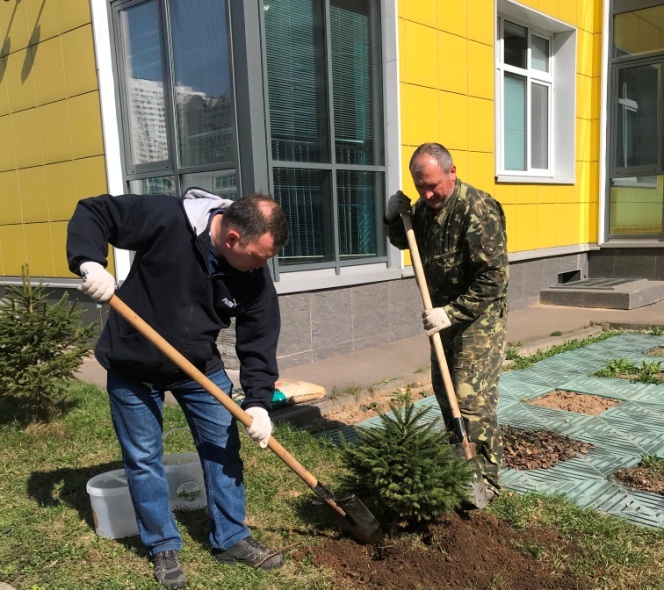 Папы - активные участники весенних субботниковПапы - активные участники весенних субботниковПапы - активные участники весенних субботниковПапы - активные участники весенних субботниковПапы - активные участники весенних субботниковПапы - активные участники весенних субботниковПапы - активные участники весенних субботниковПапы - активные участники весенних субботниковПапы - активные участники весенних субботниковПапы - активные участники весенних субботниковПапы - активные участники весенних субботниковПапы - активные участники весенних субботников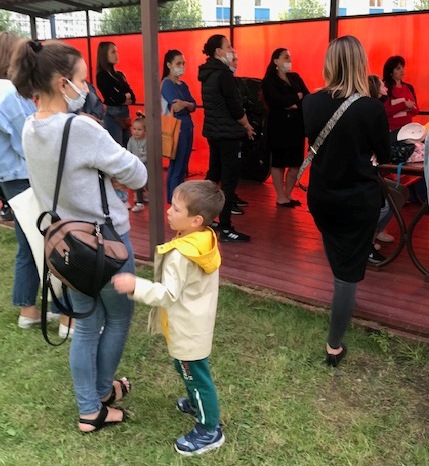 Родительское собрание в новом форматеРодительское собрание в новом форматеРодительское собрание в новом форматеРодительское собрание в новом форматеРодительское собрание в новом форматеРодительское собрание в новом форматеРодительское собрание в новом форматеРодительское собрание в новом форматеРодительское собрание в новом форматеРодительское собрание в новом форматеРодительское собрание в новом форматеРодительское собрание в новом формате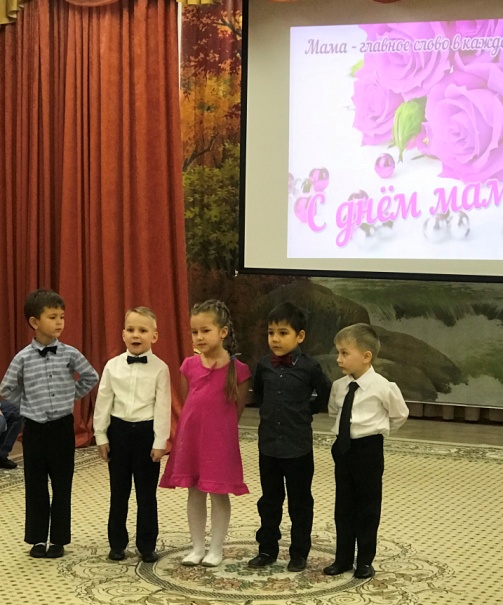 Запись досуга ко Дню МатериЗапись досуга ко Дню МатериЗапись досуга ко Дню МатериЗапись досуга ко Дню МатериЗапись досуга ко Дню МатериЗапись досуга ко Дню Матери17УЧИТЬСЯ НИКОГДА НЕ РАНО!УЧИТЬСЯ НИКОГДА НЕ РАНО!УЧИТЬСЯ НИКОГДА НЕ РАНО!УЧИТЬСЯ НИКОГДА НЕ РАНО!УЧИТЬСЯ НИКОГДА НЕ РАНО!УЧИТЬСЯ НИКОГДА НЕ РАНО!УЧИТЬСЯ НИКОГДА НЕ РАНО!УЧИТЬСЯ НИКОГДА НЕ РАНО!УЧИТЬСЯ НИКОГДА НЕ РАНО!УЧИТЬСЯ НИКОГДА НЕ РАНО!УЧИТЬСЯ НИКОГДА НЕ РАНО!УЧИТЬСЯ НИКОГДА НЕ РАНО!УЧИТЬСЯ НИКОГДА НЕ РАНО!УЧИТЬСЯ НИКОГДА НЕ РАНО!УЧИТЬСЯ НИКОГДА НЕ РАНО!УЧИТЬСЯ НИКОГДА НЕ РАНО!УЧИТЬСЯ НИКОГДА НЕ РАНО!УЧИТЬСЯ НИКОГДА НЕ РАНО!УЧИТЬСЯ НИКОГДА НЕ РАНО!УЧИТЬСЯ НИКОГДА НЕ РАНО!УЧИТЬСЯ НИКОГДА НЕ РАНО!УЧИТЬСЯ НИКОГДА НЕ РАНО!УЧИТЬСЯ НИКОГДА НЕ РАНО!УЧИТЬСЯ НИКОГДА НЕ РАНО!УЧИТЬСЯ НИКОГДА НЕ РАНО!УЧИТЬСЯ НИКОГДА НЕ РАНО!УЧИТЬСЯ НИКОГДА НЕ РАНО!УЧИТЬСЯ НИКОГДА НЕ РАНО!УЧИТЬСЯ НИКОГДА НЕ РАНО!  Взаимодействие с гимназией  Взаимодействие с гимназией  Взаимодействие с гимназией  Взаимодействие с гимназией  Взаимодействие с гимназией  Взаимодействие с гимназией  Взаимодействие с гимназией  Взаимодействие с гимназией  Взаимодействие с гимназией  Взаимодействие с гимназией  Взаимодействие с гимназией  Взаимодействие с гимназией  Взаимодействие с гимназией  Взаимодействие с гимназией  Взаимодействие с гимназией  Взаимодействие с гимназией  Взаимодействие с гимназией  Взаимодействие с гимназией  Взаимодействие с гимназией  Взаимодействие с гимназией  Взаимодействие с гимназией  Взаимодействие с гимназией  Взаимодействие с гимназией  Взаимодействие с гимназией  Взаимодействие с гимназией  Взаимодействие с гимназией  Взаимодействие с гимназией  Взаимодействие с гимназией  Взаимодействие с гимназией  Взаимодействие с гимназиейПринцип преемственности дошкольного и школьного образования подразумевает обеспечение плавного перехода от одного этапа образования к другому.ЦЕЛЬ:- обеспечение системы непрерывного образования с учетом возрастных особенностей дошкольников и первоклассников, создание условий для успешной адаптации при переходе из детского сада в школу;ЗАДАЧИ:- создать психолого-педагогические условия, обеспечиваю-щие сохранность и укрепление здоровья детей:- способствовать развитию детской инициативы и творчес-тва;- воспитывать у дошкольников самостоятельность, ответственность и познавательную активность, интерес к учебной деятельности, положительную мотивацию к обучению в школе. Принцип преемственности дошкольного и школьного образования подразумевает обеспечение плавного перехода от одного этапа образования к другому.ЦЕЛЬ:- обеспечение системы непрерывного образования с учетом возрастных особенностей дошкольников и первоклассников, создание условий для успешной адаптации при переходе из детского сада в школу;ЗАДАЧИ:- создать психолого-педагогические условия, обеспечиваю-щие сохранность и укрепление здоровья детей:- способствовать развитию детской инициативы и творчес-тва;- воспитывать у дошкольников самостоятельность, ответственность и познавательную активность, интерес к учебной деятельности, положительную мотивацию к обучению в школе. Принцип преемственности дошкольного и школьного образования подразумевает обеспечение плавного перехода от одного этапа образования к другому.ЦЕЛЬ:- обеспечение системы непрерывного образования с учетом возрастных особенностей дошкольников и первоклассников, создание условий для успешной адаптации при переходе из детского сада в школу;ЗАДАЧИ:- создать психолого-педагогические условия, обеспечиваю-щие сохранность и укрепление здоровья детей:- способствовать развитию детской инициативы и творчес-тва;- воспитывать у дошкольников самостоятельность, ответственность и познавательную активность, интерес к учебной деятельности, положительную мотивацию к обучению в школе. Принцип преемственности дошкольного и школьного образования подразумевает обеспечение плавного перехода от одного этапа образования к другому.ЦЕЛЬ:- обеспечение системы непрерывного образования с учетом возрастных особенностей дошкольников и первоклассников, создание условий для успешной адаптации при переходе из детского сада в школу;ЗАДАЧИ:- создать психолого-педагогические условия, обеспечиваю-щие сохранность и укрепление здоровья детей:- способствовать развитию детской инициативы и творчес-тва;- воспитывать у дошкольников самостоятельность, ответственность и познавательную активность, интерес к учебной деятельности, положительную мотивацию к обучению в школе. Принцип преемственности дошкольного и школьного образования подразумевает обеспечение плавного перехода от одного этапа образования к другому.ЦЕЛЬ:- обеспечение системы непрерывного образования с учетом возрастных особенностей дошкольников и первоклассников, создание условий для успешной адаптации при переходе из детского сада в школу;ЗАДАЧИ:- создать психолого-педагогические условия, обеспечиваю-щие сохранность и укрепление здоровья детей:- способствовать развитию детской инициативы и творчес-тва;- воспитывать у дошкольников самостоятельность, ответственность и познавательную активность, интерес к учебной деятельности, положительную мотивацию к обучению в школе. Принцип преемственности дошкольного и школьного образования подразумевает обеспечение плавного перехода от одного этапа образования к другому.ЦЕЛЬ:- обеспечение системы непрерывного образования с учетом возрастных особенностей дошкольников и первоклассников, создание условий для успешной адаптации при переходе из детского сада в школу;ЗАДАЧИ:- создать психолого-педагогические условия, обеспечиваю-щие сохранность и укрепление здоровья детей:- способствовать развитию детской инициативы и творчес-тва;- воспитывать у дошкольников самостоятельность, ответственность и познавательную активность, интерес к учебной деятельности, положительную мотивацию к обучению в школе. Принцип преемственности дошкольного и школьного образования подразумевает обеспечение плавного перехода от одного этапа образования к другому.ЦЕЛЬ:- обеспечение системы непрерывного образования с учетом возрастных особенностей дошкольников и первоклассников, создание условий для успешной адаптации при переходе из детского сада в школу;ЗАДАЧИ:- создать психолого-педагогические условия, обеспечиваю-щие сохранность и укрепление здоровья детей:- способствовать развитию детской инициативы и творчес-тва;- воспитывать у дошкольников самостоятельность, ответственность и познавательную активность, интерес к учебной деятельности, положительную мотивацию к обучению в школе. Принцип преемственности дошкольного и школьного образования подразумевает обеспечение плавного перехода от одного этапа образования к другому.ЦЕЛЬ:- обеспечение системы непрерывного образования с учетом возрастных особенностей дошкольников и первоклассников, создание условий для успешной адаптации при переходе из детского сада в школу;ЗАДАЧИ:- создать психолого-педагогические условия, обеспечиваю-щие сохранность и укрепление здоровья детей:- способствовать развитию детской инициативы и творчес-тва;- воспитывать у дошкольников самостоятельность, ответственность и познавательную активность, интерес к учебной деятельности, положительную мотивацию к обучению в школе. Принцип преемственности дошкольного и школьного образования подразумевает обеспечение плавного перехода от одного этапа образования к другому.ЦЕЛЬ:- обеспечение системы непрерывного образования с учетом возрастных особенностей дошкольников и первоклассников, создание условий для успешной адаптации при переходе из детского сада в школу;ЗАДАЧИ:- создать психолого-педагогические условия, обеспечиваю-щие сохранность и укрепление здоровья детей:- способствовать развитию детской инициативы и творчес-тва;- воспитывать у дошкольников самостоятельность, ответственность и познавательную активность, интерес к учебной деятельности, положительную мотивацию к обучению в школе. Принцип преемственности дошкольного и школьного образования подразумевает обеспечение плавного перехода от одного этапа образования к другому.ЦЕЛЬ:- обеспечение системы непрерывного образования с учетом возрастных особенностей дошкольников и первоклассников, создание условий для успешной адаптации при переходе из детского сада в школу;ЗАДАЧИ:- создать психолого-педагогические условия, обеспечиваю-щие сохранность и укрепление здоровья детей:- способствовать развитию детской инициативы и творчес-тва;- воспитывать у дошкольников самостоятельность, ответственность и познавательную активность, интерес к учебной деятельности, положительную мотивацию к обучению в школе. Принцип преемственности дошкольного и школьного образования подразумевает обеспечение плавного перехода от одного этапа образования к другому.ЦЕЛЬ:- обеспечение системы непрерывного образования с учетом возрастных особенностей дошкольников и первоклассников, создание условий для успешной адаптации при переходе из детского сада в школу;ЗАДАЧИ:- создать психолого-педагогические условия, обеспечиваю-щие сохранность и укрепление здоровья детей:- способствовать развитию детской инициативы и творчес-тва;- воспитывать у дошкольников самостоятельность, ответственность и познавательную активность, интерес к учебной деятельности, положительную мотивацию к обучению в школе. Принцип преемственности дошкольного и школьного образования подразумевает обеспечение плавного перехода от одного этапа образования к другому.ЦЕЛЬ:- обеспечение системы непрерывного образования с учетом возрастных особенностей дошкольников и первоклассников, создание условий для успешной адаптации при переходе из детского сада в школу;ЗАДАЧИ:- создать психолого-педагогические условия, обеспечиваю-щие сохранность и укрепление здоровья детей:- способствовать развитию детской инициативы и творчес-тва;- воспитывать у дошкольников самостоятельность, ответственность и познавательную активность, интерес к учебной деятельности, положительную мотивацию к обучению в школе. Принцип преемственности дошкольного и школьного образования подразумевает обеспечение плавного перехода от одного этапа образования к другому.ЦЕЛЬ:- обеспечение системы непрерывного образования с учетом возрастных особенностей дошкольников и первоклассников, создание условий для успешной адаптации при переходе из детского сада в школу;ЗАДАЧИ:- создать психолого-педагогические условия, обеспечиваю-щие сохранность и укрепление здоровья детей:- способствовать развитию детской инициативы и творчес-тва;- воспитывать у дошкольников самостоятельность, ответственность и познавательную активность, интерес к учебной деятельности, положительную мотивацию к обучению в школе. 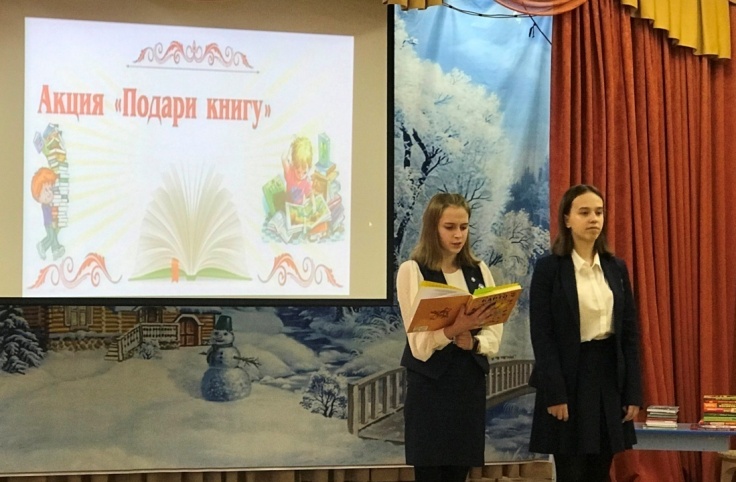 День книгодарения: книга - лучший друг.День книгодарения: книга - лучший друг.День книгодарения: книга - лучший друг.День книгодарения: книга - лучший друг.День книгодарения: книга - лучший друг.День книгодарения: книга - лучший друг.День книгодарения: книга - лучший друг.День книгодарения: книга - лучший друг.День книгодарения: книга - лучший друг.День книгодарения: книга - лучший друг.День книгодарения: книга - лучший друг.День книгодарения: книга - лучший друг.День книгодарения: книга - лучший друг.День книгодарения: книга - лучший друг.День книгодарения: книга - лучший друг.День книгодарения: книга - лучший друг.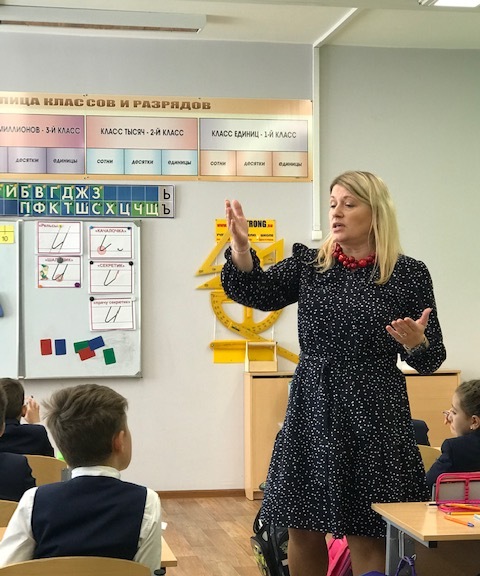 На уроке в первом классе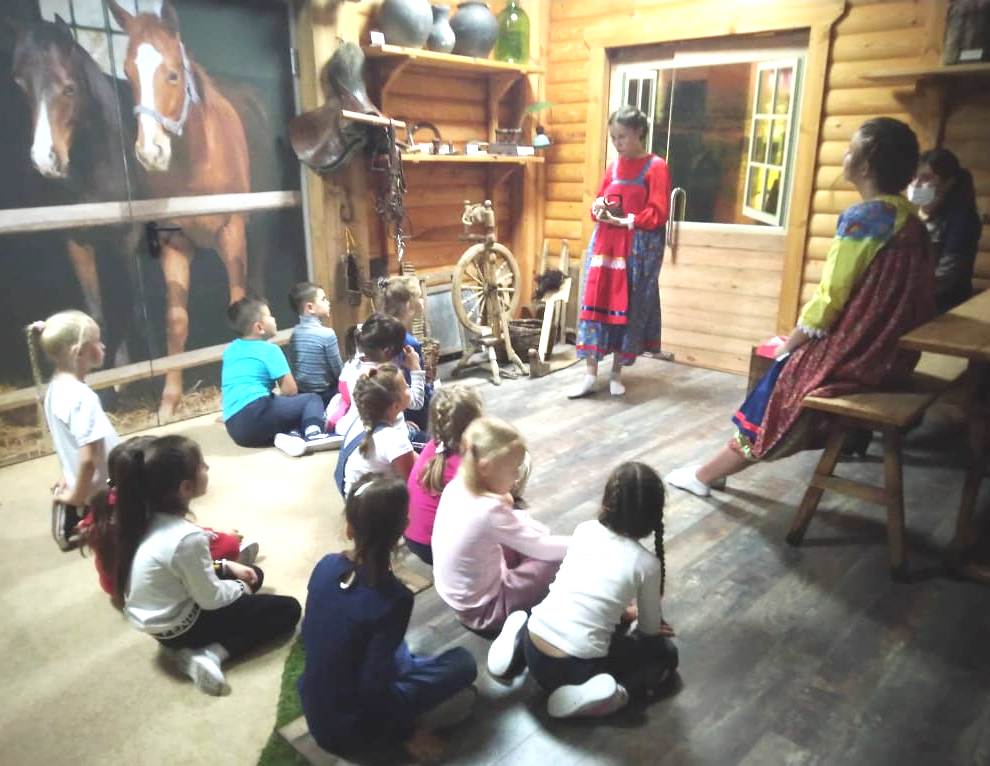 В школьном музее русского бытаВ школьном музее русского бытаВ школьном музее русского бытаВ школьном музее русского бытаВ школьном музее русского бытаВ школьном музее русского бытаВ школьном музее русского бытаВ школьном музее русского быта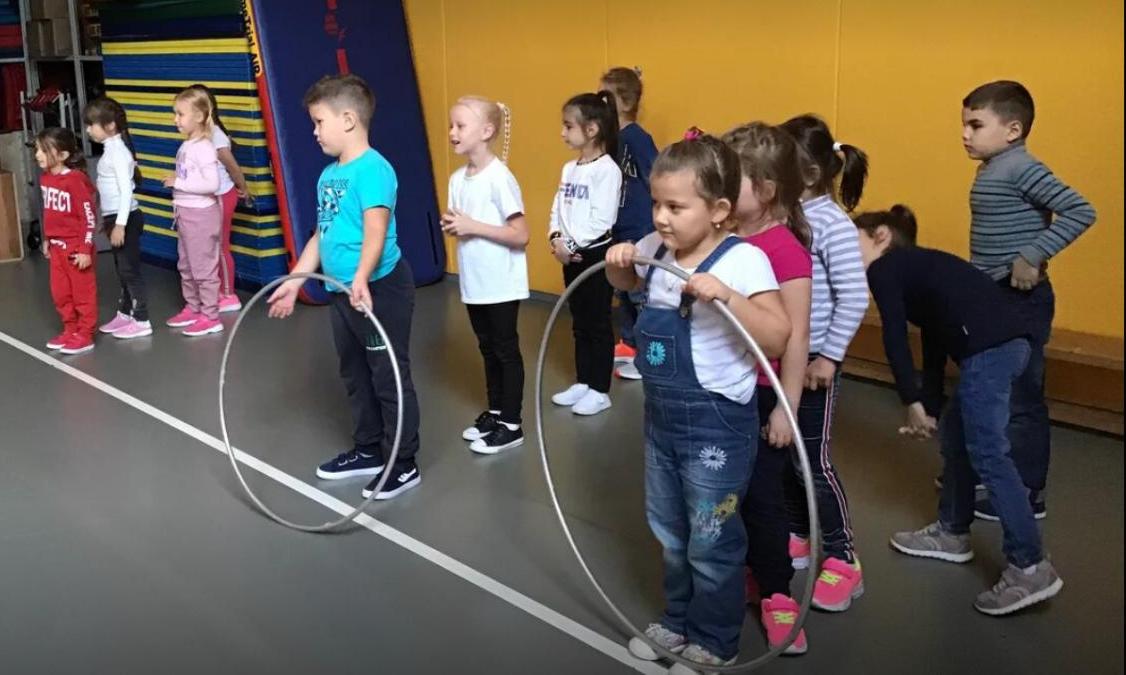 Дошкольники в спортзале гимназииДошкольники в спортзале гимназииДошкольники в спортзале гимназииДошкольники в спортзале гимназииДошкольники в спортзале гимназииДошкольники в спортзале гимназииДошкольники в спортзале гимназииДошкольники в спортзале гимназииДошкольники в спортзале гимназииДошкольники в спортзале гимназии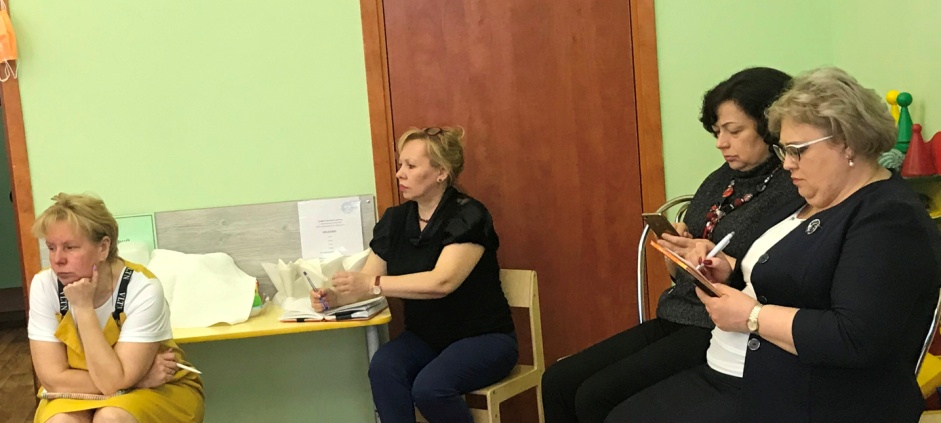 На занятии в подготовительной группеНа занятии в подготовительной группеНа занятии в подготовительной группеНа занятии в подготовительной группеНа занятии в подготовительной группеНа занятии в подготовительной группеНа занятии в подготовительной группеНа занятии в подготовительной группеНа занятии в подготовительной группеНа занятии в подготовительной группеНа занятии в подготовительной группеНа занятии в подготовительной группеДОСТИЖЕНИЯ: -проведена серия экскурсий для детей старших и подготовительных групп «Наша гимназия» (в класс,  школьный музей, библиотеку, спортзал)- в феврале прошел «День книгодарения» - ежегодная акция «Подари книгу» (учащиеся старших классов читали дошкольникам, дети ДО также читали стихи, школьники подарили им книги), воспитанники ДО приняли участие в региональном фестивале моделирования, конструирования и робото-технике «IQ-парк»; - взаимное посещение учителями и воспитателями уроков в школе и занятий в ДО «Дошколята на пороге школы»;- «Проблемы школьной адаптации» - семинар для воспитателей подготовительных групп и учителей 1-х классов;- «К школе готовы!» родительские собрания для родителей будущих первоклассников в гимназии (корпус «Вектор»).ДОСТИЖЕНИЯ: -проведена серия экскурсий для детей старших и подготовительных групп «Наша гимназия» (в класс,  школьный музей, библиотеку, спортзал)- в феврале прошел «День книгодарения» - ежегодная акция «Подари книгу» (учащиеся старших классов читали дошкольникам, дети ДО также читали стихи, школьники подарили им книги), воспитанники ДО приняли участие в региональном фестивале моделирования, конструирования и робото-технике «IQ-парк»; - взаимное посещение учителями и воспитателями уроков в школе и занятий в ДО «Дошколята на пороге школы»;- «Проблемы школьной адаптации» - семинар для воспитателей подготовительных групп и учителей 1-х классов;- «К школе готовы!» родительские собрания для родителей будущих первоклассников в гимназии (корпус «Вектор»).ДОСТИЖЕНИЯ: -проведена серия экскурсий для детей старших и подготовительных групп «Наша гимназия» (в класс,  школьный музей, библиотеку, спортзал)- в феврале прошел «День книгодарения» - ежегодная акция «Подари книгу» (учащиеся старших классов читали дошкольникам, дети ДО также читали стихи, школьники подарили им книги), воспитанники ДО приняли участие в региональном фестивале моделирования, конструирования и робото-технике «IQ-парк»; - взаимное посещение учителями и воспитателями уроков в школе и занятий в ДО «Дошколята на пороге школы»;- «Проблемы школьной адаптации» - семинар для воспитателей подготовительных групп и учителей 1-х классов;- «К школе готовы!» родительские собрания для родителей будущих первоклассников в гимназии (корпус «Вектор»).ДОСТИЖЕНИЯ: -проведена серия экскурсий для детей старших и подготовительных групп «Наша гимназия» (в класс,  школьный музей, библиотеку, спортзал)- в феврале прошел «День книгодарения» - ежегодная акция «Подари книгу» (учащиеся старших классов читали дошкольникам, дети ДО также читали стихи, школьники подарили им книги), воспитанники ДО приняли участие в региональном фестивале моделирования, конструирования и робото-технике «IQ-парк»; - взаимное посещение учителями и воспитателями уроков в школе и занятий в ДО «Дошколята на пороге школы»;- «Проблемы школьной адаптации» - семинар для воспитателей подготовительных групп и учителей 1-х классов;- «К школе готовы!» родительские собрания для родителей будущих первоклассников в гимназии (корпус «Вектор»).ДОСТИЖЕНИЯ: -проведена серия экскурсий для детей старших и подготовительных групп «Наша гимназия» (в класс,  школьный музей, библиотеку, спортзал)- в феврале прошел «День книгодарения» - ежегодная акция «Подари книгу» (учащиеся старших классов читали дошкольникам, дети ДО также читали стихи, школьники подарили им книги), воспитанники ДО приняли участие в региональном фестивале моделирования, конструирования и робото-технике «IQ-парк»; - взаимное посещение учителями и воспитателями уроков в школе и занятий в ДО «Дошколята на пороге школы»;- «Проблемы школьной адаптации» - семинар для воспитателей подготовительных групп и учителей 1-х классов;- «К школе готовы!» родительские собрания для родителей будущих первоклассников в гимназии (корпус «Вектор»).ДОСТИЖЕНИЯ: -проведена серия экскурсий для детей старших и подготовительных групп «Наша гимназия» (в класс,  школьный музей, библиотеку, спортзал)- в феврале прошел «День книгодарения» - ежегодная акция «Подари книгу» (учащиеся старших классов читали дошкольникам, дети ДО также читали стихи, школьники подарили им книги), воспитанники ДО приняли участие в региональном фестивале моделирования, конструирования и робото-технике «IQ-парк»; - взаимное посещение учителями и воспитателями уроков в школе и занятий в ДО «Дошколята на пороге школы»;- «Проблемы школьной адаптации» - семинар для воспитателей подготовительных групп и учителей 1-х классов;- «К школе готовы!» родительские собрания для родителей будущих первоклассников в гимназии (корпус «Вектор»).ДОСТИЖЕНИЯ: -проведена серия экскурсий для детей старших и подготовительных групп «Наша гимназия» (в класс,  школьный музей, библиотеку, спортзал)- в феврале прошел «День книгодарения» - ежегодная акция «Подари книгу» (учащиеся старших классов читали дошкольникам, дети ДО также читали стихи, школьники подарили им книги), воспитанники ДО приняли участие в региональном фестивале моделирования, конструирования и робото-технике «IQ-парк»; - взаимное посещение учителями и воспитателями уроков в школе и занятий в ДО «Дошколята на пороге школы»;- «Проблемы школьной адаптации» - семинар для воспитателей подготовительных групп и учителей 1-х классов;- «К школе готовы!» родительские собрания для родителей будущих первоклассников в гимназии (корпус «Вектор»).ДОСТИЖЕНИЯ: -проведена серия экскурсий для детей старших и подготовительных групп «Наша гимназия» (в класс,  школьный музей, библиотеку, спортзал)- в феврале прошел «День книгодарения» - ежегодная акция «Подари книгу» (учащиеся старших классов читали дошкольникам, дети ДО также читали стихи, школьники подарили им книги), воспитанники ДО приняли участие в региональном фестивале моделирования, конструирования и робото-технике «IQ-парк»; - взаимное посещение учителями и воспитателями уроков в школе и занятий в ДО «Дошколята на пороге школы»;- «Проблемы школьной адаптации» - семинар для воспитателей подготовительных групп и учителей 1-х классов;- «К школе готовы!» родительские собрания для родителей будущих первоклассников в гимназии (корпус «Вектор»).ДОСТИЖЕНИЯ: -проведена серия экскурсий для детей старших и подготовительных групп «Наша гимназия» (в класс,  школьный музей, библиотеку, спортзал)- в феврале прошел «День книгодарения» - ежегодная акция «Подари книгу» (учащиеся старших классов читали дошкольникам, дети ДО также читали стихи, школьники подарили им книги), воспитанники ДО приняли участие в региональном фестивале моделирования, конструирования и робото-технике «IQ-парк»; - взаимное посещение учителями и воспитателями уроков в школе и занятий в ДО «Дошколята на пороге школы»;- «Проблемы школьной адаптации» - семинар для воспитателей подготовительных групп и учителей 1-х классов;- «К школе готовы!» родительские собрания для родителей будущих первоклассников в гимназии (корпус «Вектор»).ДОСТИЖЕНИЯ: -проведена серия экскурсий для детей старших и подготовительных групп «Наша гимназия» (в класс,  школьный музей, библиотеку, спортзал)- в феврале прошел «День книгодарения» - ежегодная акция «Подари книгу» (учащиеся старших классов читали дошкольникам, дети ДО также читали стихи, школьники подарили им книги), воспитанники ДО приняли участие в региональном фестивале моделирования, конструирования и робото-технике «IQ-парк»; - взаимное посещение учителями и воспитателями уроков в школе и занятий в ДО «Дошколята на пороге школы»;- «Проблемы школьной адаптации» - семинар для воспитателей подготовительных групп и учителей 1-х классов;- «К школе готовы!» родительские собрания для родителей будущих первоклассников в гимназии (корпус «Вектор»).ДОСТИЖЕНИЯ: -проведена серия экскурсий для детей старших и подготовительных групп «Наша гимназия» (в класс,  школьный музей, библиотеку, спортзал)- в феврале прошел «День книгодарения» - ежегодная акция «Подари книгу» (учащиеся старших классов читали дошкольникам, дети ДО также читали стихи, школьники подарили им книги), воспитанники ДО приняли участие в региональном фестивале моделирования, конструирования и робото-технике «IQ-парк»; - взаимное посещение учителями и воспитателями уроков в школе и занятий в ДО «Дошколята на пороге школы»;- «Проблемы школьной адаптации» - семинар для воспитателей подготовительных групп и учителей 1-х классов;- «К школе готовы!» родительские собрания для родителей будущих первоклассников в гимназии (корпус «Вектор»).ДОСТИЖЕНИЯ: -проведена серия экскурсий для детей старших и подготовительных групп «Наша гимназия» (в класс,  школьный музей, библиотеку, спортзал)- в феврале прошел «День книгодарения» - ежегодная акция «Подари книгу» (учащиеся старших классов читали дошкольникам, дети ДО также читали стихи, школьники подарили им книги), воспитанники ДО приняли участие в региональном фестивале моделирования, конструирования и робото-технике «IQ-парк»; - взаимное посещение учителями и воспитателями уроков в школе и занятий в ДО «Дошколята на пороге школы»;- «Проблемы школьной адаптации» - семинар для воспитателей подготовительных групп и учителей 1-х классов;- «К школе готовы!» родительские собрания для родителей будущих первоклассников в гимназии (корпус «Вектор»).ДОСТИЖЕНИЯ: -проведена серия экскурсий для детей старших и подготовительных групп «Наша гимназия» (в класс,  школьный музей, библиотеку, спортзал)- в феврале прошел «День книгодарения» - ежегодная акция «Подари книгу» (учащиеся старших классов читали дошкольникам, дети ДО также читали стихи, школьники подарили им книги), воспитанники ДО приняли участие в региональном фестивале моделирования, конструирования и робото-технике «IQ-парк»; - взаимное посещение учителями и воспитателями уроков в школе и занятий в ДО «Дошколята на пороге школы»;- «Проблемы школьной адаптации» - семинар для воспитателей подготовительных групп и учителей 1-х классов;- «К школе готовы!» родительские собрания для родителей будущих первоклассников в гимназии (корпус «Вектор»).ДОСТИЖЕНИЯ: -проведена серия экскурсий для детей старших и подготовительных групп «Наша гимназия» (в класс,  школьный музей, библиотеку, спортзал)- в феврале прошел «День книгодарения» - ежегодная акция «Подари книгу» (учащиеся старших классов читали дошкольникам, дети ДО также читали стихи, школьники подарили им книги), воспитанники ДО приняли участие в региональном фестивале моделирования, конструирования и робото-технике «IQ-парк»; - взаимное посещение учителями и воспитателями уроков в школе и занятий в ДО «Дошколята на пороге школы»;- «Проблемы школьной адаптации» - семинар для воспитателей подготовительных групп и учителей 1-х классов;- «К школе готовы!» родительские собрания для родителей будущих первоклассников в гимназии (корпус «Вектор»).ДОСТИЖЕНИЯ: -проведена серия экскурсий для детей старших и подготовительных групп «Наша гимназия» (в класс,  школьный музей, библиотеку, спортзал)- в феврале прошел «День книгодарения» - ежегодная акция «Подари книгу» (учащиеся старших классов читали дошкольникам, дети ДО также читали стихи, школьники подарили им книги), воспитанники ДО приняли участие в региональном фестивале моделирования, конструирования и робото-технике «IQ-парк»; - взаимное посещение учителями и воспитателями уроков в школе и занятий в ДО «Дошколята на пороге школы»;- «Проблемы школьной адаптации» - семинар для воспитателей подготовительных групп и учителей 1-х классов;- «К школе готовы!» родительские собрания для родителей будущих первоклассников в гимназии (корпус «Вектор»).ДОСТИЖЕНИЯ: -проведена серия экскурсий для детей старших и подготовительных групп «Наша гимназия» (в класс,  школьный музей, библиотеку, спортзал)- в феврале прошел «День книгодарения» - ежегодная акция «Подари книгу» (учащиеся старших классов читали дошкольникам, дети ДО также читали стихи, школьники подарили им книги), воспитанники ДО приняли участие в региональном фестивале моделирования, конструирования и робото-технике «IQ-парк»; - взаимное посещение учителями и воспитателями уроков в школе и занятий в ДО «Дошколята на пороге школы»;- «Проблемы школьной адаптации» - семинар для воспитателей подготовительных групп и учителей 1-х классов;- «К школе готовы!» родительские собрания для родителей будущих первоклассников в гимназии (корпус «Вектор»).ДОСТИЖЕНИЯ: -проведена серия экскурсий для детей старших и подготовительных групп «Наша гимназия» (в класс,  школьный музей, библиотеку, спортзал)- в феврале прошел «День книгодарения» - ежегодная акция «Подари книгу» (учащиеся старших классов читали дошкольникам, дети ДО также читали стихи, школьники подарили им книги), воспитанники ДО приняли участие в региональном фестивале моделирования, конструирования и робото-технике «IQ-парк»; - взаимное посещение учителями и воспитателями уроков в школе и занятий в ДО «Дошколята на пороге школы»;- «Проблемы школьной адаптации» - семинар для воспитателей подготовительных групп и учителей 1-х классов;- «К школе готовы!» родительские собрания для родителей будущих первоклассников в гимназии (корпус «Вектор»).ДОСТИЖЕНИЯ: -проведена серия экскурсий для детей старших и подготовительных групп «Наша гимназия» (в класс,  школьный музей, библиотеку, спортзал)- в феврале прошел «День книгодарения» - ежегодная акция «Подари книгу» (учащиеся старших классов читали дошкольникам, дети ДО также читали стихи, школьники подарили им книги), воспитанники ДО приняли участие в региональном фестивале моделирования, конструирования и робото-технике «IQ-парк»; - взаимное посещение учителями и воспитателями уроков в школе и занятий в ДО «Дошколята на пороге школы»;- «Проблемы школьной адаптации» - семинар для воспитателей подготовительных групп и учителей 1-х классов;- «К школе готовы!» родительские собрания для родителей будущих первоклассников в гимназии (корпус «Вектор»).ДОСТИЖЕНИЯ: -проведена серия экскурсий для детей старших и подготовительных групп «Наша гимназия» (в класс,  школьный музей, библиотеку, спортзал)- в феврале прошел «День книгодарения» - ежегодная акция «Подари книгу» (учащиеся старших классов читали дошкольникам, дети ДО также читали стихи, школьники подарили им книги), воспитанники ДО приняли участие в региональном фестивале моделирования, конструирования и робото-технике «IQ-парк»; - взаимное посещение учителями и воспитателями уроков в школе и занятий в ДО «Дошколята на пороге школы»;- «Проблемы школьной адаптации» - семинар для воспитателей подготовительных групп и учителей 1-х классов;- «К школе готовы!» родительские собрания для родителей будущих первоклассников в гимназии (корпус «Вектор»).ДОСТИЖЕНИЯ: -проведена серия экскурсий для детей старших и подготовительных групп «Наша гимназия» (в класс,  школьный музей, библиотеку, спортзал)- в феврале прошел «День книгодарения» - ежегодная акция «Подари книгу» (учащиеся старших классов читали дошкольникам, дети ДО также читали стихи, школьники подарили им книги), воспитанники ДО приняли участие в региональном фестивале моделирования, конструирования и робото-технике «IQ-парк»; - взаимное посещение учителями и воспитателями уроков в школе и занятий в ДО «Дошколята на пороге школы»;- «Проблемы школьной адаптации» - семинар для воспитателей подготовительных групп и учителей 1-х классов;- «К школе готовы!» родительские собрания для родителей будущих первоклассников в гимназии (корпус «Вектор»).ДОСТИЖЕНИЯ: -проведена серия экскурсий для детей старших и подготовительных групп «Наша гимназия» (в класс,  школьный музей, библиотеку, спортзал)- в феврале прошел «День книгодарения» - ежегодная акция «Подари книгу» (учащиеся старших классов читали дошкольникам, дети ДО также читали стихи, школьники подарили им книги), воспитанники ДО приняли участие в региональном фестивале моделирования, конструирования и робото-технике «IQ-парк»; - взаимное посещение учителями и воспитателями уроков в школе и занятий в ДО «Дошколята на пороге школы»;- «Проблемы школьной адаптации» - семинар для воспитателей подготовительных групп и учителей 1-х классов;- «К школе готовы!» родительские собрания для родителей будущих первоклассников в гимназии (корпус «Вектор»).ДОСТИЖЕНИЯ: -проведена серия экскурсий для детей старших и подготовительных групп «Наша гимназия» (в класс,  школьный музей, библиотеку, спортзал)- в феврале прошел «День книгодарения» - ежегодная акция «Подари книгу» (учащиеся старших классов читали дошкольникам, дети ДО также читали стихи, школьники подарили им книги), воспитанники ДО приняли участие в региональном фестивале моделирования, конструирования и робото-технике «IQ-парк»; - взаимное посещение учителями и воспитателями уроков в школе и занятий в ДО «Дошколята на пороге школы»;- «Проблемы школьной адаптации» - семинар для воспитателей подготовительных групп и учителей 1-х классов;- «К школе готовы!» родительские собрания для родителей будущих первоклассников в гимназии (корпус «Вектор»).ДОСТИЖЕНИЯ: -проведена серия экскурсий для детей старших и подготовительных групп «Наша гимназия» (в класс,  школьный музей, библиотеку, спортзал)- в феврале прошел «День книгодарения» - ежегодная акция «Подари книгу» (учащиеся старших классов читали дошкольникам, дети ДО также читали стихи, школьники подарили им книги), воспитанники ДО приняли участие в региональном фестивале моделирования, конструирования и робото-технике «IQ-парк»; - взаимное посещение учителями и воспитателями уроков в школе и занятий в ДО «Дошколята на пороге школы»;- «Проблемы школьной адаптации» - семинар для воспитателей подготовительных групп и учителей 1-х классов;- «К школе готовы!» родительские собрания для родителей будущих первоклассников в гимназии (корпус «Вектор»).ДОСТИЖЕНИЯ: -проведена серия экскурсий для детей старших и подготовительных групп «Наша гимназия» (в класс,  школьный музей, библиотеку, спортзал)- в феврале прошел «День книгодарения» - ежегодная акция «Подари книгу» (учащиеся старших классов читали дошкольникам, дети ДО также читали стихи, школьники подарили им книги), воспитанники ДО приняли участие в региональном фестивале моделирования, конструирования и робото-технике «IQ-парк»; - взаимное посещение учителями и воспитателями уроков в школе и занятий в ДО «Дошколята на пороге школы»;- «Проблемы школьной адаптации» - семинар для воспитателей подготовительных групп и учителей 1-х классов;- «К школе готовы!» родительские собрания для родителей будущих первоклассников в гимназии (корпус «Вектор»).ДОСТИЖЕНИЯ: -проведена серия экскурсий для детей старших и подготовительных групп «Наша гимназия» (в класс,  школьный музей, библиотеку, спортзал)- в феврале прошел «День книгодарения» - ежегодная акция «Подари книгу» (учащиеся старших классов читали дошкольникам, дети ДО также читали стихи, школьники подарили им книги), воспитанники ДО приняли участие в региональном фестивале моделирования, конструирования и робото-технике «IQ-парк»; - взаимное посещение учителями и воспитателями уроков в школе и занятий в ДО «Дошколята на пороге школы»;- «Проблемы школьной адаптации» - семинар для воспитателей подготовительных групп и учителей 1-х классов;- «К школе готовы!» родительские собрания для родителей будущих первоклассников в гимназии (корпус «Вектор»).ДОСТИЖЕНИЯ: -проведена серия экскурсий для детей старших и подготовительных групп «Наша гимназия» (в класс,  школьный музей, библиотеку, спортзал)- в феврале прошел «День книгодарения» - ежегодная акция «Подари книгу» (учащиеся старших классов читали дошкольникам, дети ДО также читали стихи, школьники подарили им книги), воспитанники ДО приняли участие в региональном фестивале моделирования, конструирования и робото-технике «IQ-парк»; - взаимное посещение учителями и воспитателями уроков в школе и занятий в ДО «Дошколята на пороге школы»;- «Проблемы школьной адаптации» - семинар для воспитателей подготовительных групп и учителей 1-х классов;- «К школе готовы!» родительские собрания для родителей будущих первоклассников в гимназии (корпус «Вектор»).ДОСТИЖЕНИЯ: -проведена серия экскурсий для детей старших и подготовительных групп «Наша гимназия» (в класс,  школьный музей, библиотеку, спортзал)- в феврале прошел «День книгодарения» - ежегодная акция «Подари книгу» (учащиеся старших классов читали дошкольникам, дети ДО также читали стихи, школьники подарили им книги), воспитанники ДО приняли участие в региональном фестивале моделирования, конструирования и робото-технике «IQ-парк»; - взаимное посещение учителями и воспитателями уроков в школе и занятий в ДО «Дошколята на пороге школы»;- «Проблемы школьной адаптации» - семинар для воспитателей подготовительных групп и учителей 1-х классов;- «К школе готовы!» родительские собрания для родителей будущих первоклассников в гимназии (корпус «Вектор»).ДОСТИЖЕНИЯ: -проведена серия экскурсий для детей старших и подготовительных групп «Наша гимназия» (в класс,  школьный музей, библиотеку, спортзал)- в феврале прошел «День книгодарения» - ежегодная акция «Подари книгу» (учащиеся старших классов читали дошкольникам, дети ДО также читали стихи, школьники подарили им книги), воспитанники ДО приняли участие в региональном фестивале моделирования, конструирования и робото-технике «IQ-парк»; - взаимное посещение учителями и воспитателями уроков в школе и занятий в ДО «Дошколята на пороге школы»;- «Проблемы школьной адаптации» - семинар для воспитателей подготовительных групп и учителей 1-х классов;- «К школе готовы!» родительские собрания для родителей будущих первоклассников в гимназии (корпус «Вектор»).ДОСТИЖЕНИЯ: -проведена серия экскурсий для детей старших и подготовительных групп «Наша гимназия» (в класс,  школьный музей, библиотеку, спортзал)- в феврале прошел «День книгодарения» - ежегодная акция «Подари книгу» (учащиеся старших классов читали дошкольникам, дети ДО также читали стихи, школьники подарили им книги), воспитанники ДО приняли участие в региональном фестивале моделирования, конструирования и робото-технике «IQ-парк»; - взаимное посещение учителями и воспитателями уроков в школе и занятий в ДО «Дошколята на пороге школы»;- «Проблемы школьной адаптации» - семинар для воспитателей подготовительных групп и учителей 1-х классов;- «К школе готовы!» родительские собрания для родителей будущих первоклассников в гимназии (корпус «Вектор»).ДОСТИЖЕНИЯ: -проведена серия экскурсий для детей старших и подготовительных групп «Наша гимназия» (в класс,  школьный музей, библиотеку, спортзал)- в феврале прошел «День книгодарения» - ежегодная акция «Подари книгу» (учащиеся старших классов читали дошкольникам, дети ДО также читали стихи, школьники подарили им книги), воспитанники ДО приняли участие в региональном фестивале моделирования, конструирования и робото-технике «IQ-парк»; - взаимное посещение учителями и воспитателями уроков в школе и занятий в ДО «Дошколята на пороге школы»;- «Проблемы школьной адаптации» - семинар для воспитателей подготовительных групп и учителей 1-х классов;- «К школе готовы!» родительские собрания для родителей будущих первоклассников в гимназии (корпус «Вектор»).18МЫ ЗНАЕМ ФОРМУЛУ СЧАСТЛИВОГО ДЕТСТВА!МЫ ЗНАЕМ ФОРМУЛУ СЧАСТЛИВОГО ДЕТСТВА!МЫ ЗНАЕМ ФОРМУЛУ СЧАСТЛИВОГО ДЕТСТВА!МЫ ЗНАЕМ ФОРМУЛУ СЧАСТЛИВОГО ДЕТСТВА!МЫ ЗНАЕМ ФОРМУЛУ СЧАСТЛИВОГО ДЕТСТВА!МЫ ЗНАЕМ ФОРМУЛУ СЧАСТЛИВОГО ДЕТСТВА!МЫ ЗНАЕМ ФОРМУЛУ СЧАСТЛИВОГО ДЕТСТВА!МЫ ЗНАЕМ ФОРМУЛУ СЧАСТЛИВОГО ДЕТСТВА!МЫ ЗНАЕМ ФОРМУЛУ СЧАСТЛИВОГО ДЕТСТВА!МЫ ЗНАЕМ ФОРМУЛУ СЧАСТЛИВОГО ДЕТСТВА!МЫ ЗНАЕМ ФОРМУЛУ СЧАСТЛИВОГО ДЕТСТВА!МЫ ЗНАЕМ ФОРМУЛУ СЧАСТЛИВОГО ДЕТСТВА!МЫ ЗНАЕМ ФОРМУЛУ СЧАСТЛИВОГО ДЕТСТВА!МЫ ЗНАЕМ ФОРМУЛУ СЧАСТЛИВОГО ДЕТСТВА!МЫ ЗНАЕМ ФОРМУЛУ СЧАСТЛИВОГО ДЕТСТВА!МЫ ЗНАЕМ ФОРМУЛУ СЧАСТЛИВОГО ДЕТСТВА!МЫ ЗНАЕМ ФОРМУЛУ СЧАСТЛИВОГО ДЕТСТВА!МЫ ЗНАЕМ ФОРМУЛУ СЧАСТЛИВОГО ДЕТСТВА!МЫ ЗНАЕМ ФОРМУЛУ СЧАСТЛИВОГО ДЕТСТВА!МЫ ЗНАЕМ ФОРМУЛУ СЧАСТЛИВОГО ДЕТСТВА!МЫ ЗНАЕМ ФОРМУЛУ СЧАСТЛИВОГО ДЕТСТВА!МЫ ЗНАЕМ ФОРМУЛУ СЧАСТЛИВОГО ДЕТСТВА!МЫ ЗНАЕМ ФОРМУЛУ СЧАСТЛИВОГО ДЕТСТВА!МЫ ЗНАЕМ ФОРМУЛУ СЧАСТЛИВОГО ДЕТСТВА!МЫ ЗНАЕМ ФОРМУЛУ СЧАСТЛИВОГО ДЕТСТВА!МЫ ЗНАЕМ ФОРМУЛУ СЧАСТЛИВОГО ДЕТСТВА!МЫ ЗНАЕМ ФОРМУЛУ СЧАСТЛИВОГО ДЕТСТВА!МЫ ЗНАЕМ ФОРМУЛУ СЧАСТЛИВОГО ДЕТСТВА!МЫ ЗНАЕМ ФОРМУЛУ СЧАСТЛИВОГО ДЕТСТВА!  Перспективы развития дошкольного отделения  Перспективы развития дошкольного отделения  Перспективы развития дошкольного отделения  Перспективы развития дошкольного отделения  Перспективы развития дошкольного отделения  Перспективы развития дошкольного отделения  Перспективы развития дошкольного отделения  Перспективы развития дошкольного отделения  Перспективы развития дошкольного отделения  Перспективы развития дошкольного отделения  Перспективы развития дошкольного отделения  Перспективы развития дошкольного отделения  Перспективы развития дошкольного отделения  Перспективы развития дошкольного отделения  Перспективы развития дошкольного отделения  Перспективы развития дошкольного отделения  Перспективы развития дошкольного отделения  Перспективы развития дошкольного отделения  Перспективы развития дошкольного отделения  Перспективы развития дошкольного отделения  Перспективы развития дошкольного отделения  Перспективы развития дошкольного отделения  Перспективы развития дошкольного отделения  Перспективы развития дошкольного отделения  Перспективы развития дошкольного отделения  Перспективы развития дошкольного отделения  Перспективы развития дошкольного отделения  Перспективы развития дошкольного отделения  Перспективы развития дошкольного отделения  Перспективы развития дошкольного отделения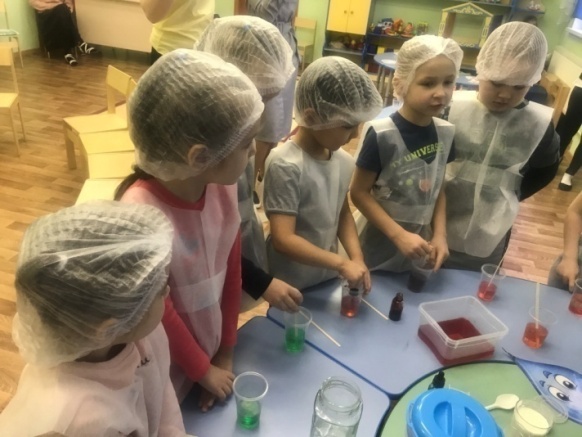 «Начинаем эксперимент!»«Начинаем эксперимент!»«Начинаем эксперимент!»«Начинаем эксперимент!»«Начинаем эксперимент!»«Начинаем эксперимент!»«Начинаем эксперимент!»«Начинаем эксперимент!»«Начинаем эксперимент!»«Начинаем эксперимент!»НАПРАВЛЕНИЯ ДЕЯТЕЛЬНОСТИ ДО  В 2021-2022 УЧЕБНОМ ГОДУ:- экологическое воспитание дошкольников как средство формирования экологически целесообразного поведения в природе; - STEAM - обучение детей в детском саду - формула успеха дошкольного детства;- развитие у воспитанников интереса к физической культуре, формирование здорового и безопасного образа жизни через активное взаимодействие с педагогами и родителями.НАПРАВЛЕНИЯ ДЕЯТЕЛЬНОСТИ ДО  В 2021-2022 УЧЕБНОМ ГОДУ:- экологическое воспитание дошкольников как средство формирования экологически целесообразного поведения в природе; - STEAM - обучение детей в детском саду - формула успеха дошкольного детства;- развитие у воспитанников интереса к физической культуре, формирование здорового и безопасного образа жизни через активное взаимодействие с педагогами и родителями.НАПРАВЛЕНИЯ ДЕЯТЕЛЬНОСТИ ДО  В 2021-2022 УЧЕБНОМ ГОДУ:- экологическое воспитание дошкольников как средство формирования экологически целесообразного поведения в природе; - STEAM - обучение детей в детском саду - формула успеха дошкольного детства;- развитие у воспитанников интереса к физической культуре, формирование здорового и безопасного образа жизни через активное взаимодействие с педагогами и родителями.НАПРАВЛЕНИЯ ДЕЯТЕЛЬНОСТИ ДО  В 2021-2022 УЧЕБНОМ ГОДУ:- экологическое воспитание дошкольников как средство формирования экологически целесообразного поведения в природе; - STEAM - обучение детей в детском саду - формула успеха дошкольного детства;- развитие у воспитанников интереса к физической культуре, формирование здорового и безопасного образа жизни через активное взаимодействие с педагогами и родителями.НАПРАВЛЕНИЯ ДЕЯТЕЛЬНОСТИ ДО  В 2021-2022 УЧЕБНОМ ГОДУ:- экологическое воспитание дошкольников как средство формирования экологически целесообразного поведения в природе; - STEAM - обучение детей в детском саду - формула успеха дошкольного детства;- развитие у воспитанников интереса к физической культуре, формирование здорового и безопасного образа жизни через активное взаимодействие с педагогами и родителями.НАПРАВЛЕНИЯ ДЕЯТЕЛЬНОСТИ ДО  В 2021-2022 УЧЕБНОМ ГОДУ:- экологическое воспитание дошкольников как средство формирования экологически целесообразного поведения в природе; - STEAM - обучение детей в детском саду - формула успеха дошкольного детства;- развитие у воспитанников интереса к физической культуре, формирование здорового и безопасного образа жизни через активное взаимодействие с педагогами и родителями.НАПРАВЛЕНИЯ ДЕЯТЕЛЬНОСТИ ДО  В 2021-2022 УЧЕБНОМ ГОДУ:- экологическое воспитание дошкольников как средство формирования экологически целесообразного поведения в природе; - STEAM - обучение детей в детском саду - формула успеха дошкольного детства;- развитие у воспитанников интереса к физической культуре, формирование здорового и безопасного образа жизни через активное взаимодействие с педагогами и родителями.НАПРАВЛЕНИЯ ДЕЯТЕЛЬНОСТИ ДО  В 2021-2022 УЧЕБНОМ ГОДУ:- экологическое воспитание дошкольников как средство формирования экологически целесообразного поведения в природе; - STEAM - обучение детей в детском саду - формула успеха дошкольного детства;- развитие у воспитанников интереса к физической культуре, формирование здорового и безопасного образа жизни через активное взаимодействие с педагогами и родителями.НАПРАВЛЕНИЯ ДЕЯТЕЛЬНОСТИ ДО  В 2021-2022 УЧЕБНОМ ГОДУ:- экологическое воспитание дошкольников как средство формирования экологически целесообразного поведения в природе; - STEAM - обучение детей в детском саду - формула успеха дошкольного детства;- развитие у воспитанников интереса к физической культуре, формирование здорового и безопасного образа жизни через активное взаимодействие с педагогами и родителями.НАПРАВЛЕНИЯ ДЕЯТЕЛЬНОСТИ ДО  В 2021-2022 УЧЕБНОМ ГОДУ:- экологическое воспитание дошкольников как средство формирования экологически целесообразного поведения в природе; - STEAM - обучение детей в детском саду - формула успеха дошкольного детства;- развитие у воспитанников интереса к физической культуре, формирование здорового и безопасного образа жизни через активное взаимодействие с педагогами и родителями.НАПРАВЛЕНИЯ ДЕЯТЕЛЬНОСТИ ДО  В 2021-2022 УЧЕБНОМ ГОДУ:- экологическое воспитание дошкольников как средство формирования экологически целесообразного поведения в природе; - STEAM - обучение детей в детском саду - формула успеха дошкольного детства;- развитие у воспитанников интереса к физической культуре, формирование здорового и безопасного образа жизни через активное взаимодействие с педагогами и родителями.НАПРАВЛЕНИЯ ДЕЯТЕЛЬНОСТИ ДО  В 2021-2022 УЧЕБНОМ ГОДУ:- экологическое воспитание дошкольников как средство формирования экологически целесообразного поведения в природе; - STEAM - обучение детей в детском саду - формула успеха дошкольного детства;- развитие у воспитанников интереса к физической культуре, формирование здорового и безопасного образа жизни через активное взаимодействие с педагогами и родителями.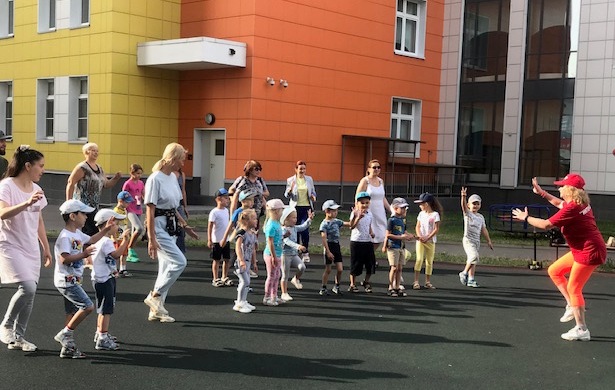 «Зарядка с родителями - это весело!»«Зарядка с родителями - это весело!»«Зарядка с родителями - это весело!»«Зарядка с родителями - это весело!»«Зарядка с родителями - это весело!»«Зарядка с родителями - это весело!»«Зарядка с родителями - это весело!»«Зарядка с родителями - это весело!»Для воспитанников:Для воспитанников:Для воспитанников:Для воспитанников:Для воспитанников:Для воспитанников:Для воспитанников:Для воспитанников:Для воспитанников:Для воспитанников:Для воспитанников:Для воспитанников:Для воспитанников:Для воспитанников:Для воспитанников:Для воспитанников:Для воспитанников:Для воспитанников:Для воспитанников:Для воспитанников:Для воспитанников:Для воспитанников:Для воспитанников:Для воспитанников:Для воспитанников:Для воспитанников:Для воспитанников:Для воспитанников:Для воспитанников:Для воспитанников:ЦЕЛЬ:-формирование у дошколь-ников основ экологического сознания,  экологической культуры и экологически правильного поведения.ЦЕЛЬ:-формирование у дошколь-ников основ экологического сознания,  экологической культуры и экологически правильного поведения.ЦЕЛЬ:-формирование у дошколь-ников основ экологического сознания,  экологической культуры и экологически правильного поведения.ЦЕЛЬ:-формирование у дошколь-ников основ экологического сознания,  экологической культуры и экологически правильного поведения.ЦЕЛЬ:-формирование у дошколь-ников основ экологического сознания,  экологической культуры и экологически правильного поведения.ЗАДАЧИ:-  разработать и реализовать групповые коллективные проекты по экологическому воспитанию с использованием приключенческих игр с  элементами туризма, квестов, геокешинга, брейн-рингов;- провести в каждой группе открытые просмотры  ООД на тему «Опыты и эксперименты с живой и неживой природой». ЗАДАЧИ:-  разработать и реализовать групповые коллективные проекты по экологическому воспитанию с использованием приключенческих игр с  элементами туризма, квестов, геокешинга, брейн-рингов;- провести в каждой группе открытые просмотры  ООД на тему «Опыты и эксперименты с живой и неживой природой». ЗАДАЧИ:-  разработать и реализовать групповые коллективные проекты по экологическому воспитанию с использованием приключенческих игр с  элементами туризма, квестов, геокешинга, брейн-рингов;- провести в каждой группе открытые просмотры  ООД на тему «Опыты и эксперименты с живой и неживой природой». ЗАДАЧИ:-  разработать и реализовать групповые коллективные проекты по экологическому воспитанию с использованием приключенческих игр с  элементами туризма, квестов, геокешинга, брейн-рингов;- провести в каждой группе открытые просмотры  ООД на тему «Опыты и эксперименты с живой и неживой природой». ЗАДАЧИ:-  разработать и реализовать групповые коллективные проекты по экологическому воспитанию с использованием приключенческих игр с  элементами туризма, квестов, геокешинга, брейн-рингов;- провести в каждой группе открытые просмотры  ООД на тему «Опыты и эксперименты с живой и неживой природой». ЗАДАЧИ:-  разработать и реализовать групповые коллективные проекты по экологическому воспитанию с использованием приключенческих игр с  элементами туризма, квестов, геокешинга, брейн-рингов;- провести в каждой группе открытые просмотры  ООД на тему «Опыты и эксперименты с живой и неживой природой». ЗАДАЧИ:-  разработать и реализовать групповые коллективные проекты по экологическому воспитанию с использованием приключенческих игр с  элементами туризма, квестов, геокешинга, брейн-рингов;- провести в каждой группе открытые просмотры  ООД на тему «Опыты и эксперименты с живой и неживой природой». ЗАДАЧИ:-  разработать и реализовать групповые коллективные проекты по экологическому воспитанию с использованием приключенческих игр с  элементами туризма, квестов, геокешинга, брейн-рингов;- провести в каждой группе открытые просмотры  ООД на тему «Опыты и эксперименты с живой и неживой природой». ЗАДАЧИ:-  разработать и реализовать групповые коллективные проекты по экологическому воспитанию с использованием приключенческих игр с  элементами туризма, квестов, геокешинга, брейн-рингов;- провести в каждой группе открытые просмотры  ООД на тему «Опыты и эксперименты с живой и неживой природой». ЗАДАЧИ:-  разработать и реализовать групповые коллективные проекты по экологическому воспитанию с использованием приключенческих игр с  элементами туризма, квестов, геокешинга, брейн-рингов;- провести в каждой группе открытые просмотры  ООД на тему «Опыты и эксперименты с живой и неживой природой». ЗАДАЧИ:-  разработать и реализовать групповые коллективные проекты по экологическому воспитанию с использованием приключенческих игр с  элементами туризма, квестов, геокешинга, брейн-рингов;- провести в каждой группе открытые просмотры  ООД на тему «Опыты и эксперименты с живой и неживой природой». ЗАДАЧИ:-  разработать и реализовать групповые коллективные проекты по экологическому воспитанию с использованием приключенческих игр с  элементами туризма, квестов, геокешинга, брейн-рингов;- провести в каждой группе открытые просмотры  ООД на тему «Опыты и эксперименты с живой и неживой природой». ЗАДАЧИ:-  разработать и реализовать групповые коллективные проекты по экологическому воспитанию с использованием приключенческих игр с  элементами туризма, квестов, геокешинга, брейн-рингов;- провести в каждой группе открытые просмотры  ООД на тему «Опыты и эксперименты с живой и неживой природой». ЗАДАЧИ:-  разработать и реализовать групповые коллективные проекты по экологическому воспитанию с использованием приключенческих игр с  элементами туризма, квестов, геокешинга, брейн-рингов;- провести в каждой группе открытые просмотры  ООД на тему «Опыты и эксперименты с живой и неживой природой». ЗАДАЧИ:-  разработать и реализовать групповые коллективные проекты по экологическому воспитанию с использованием приключенческих игр с  элементами туризма, квестов, геокешинга, брейн-рингов;- провести в каждой группе открытые просмотры  ООД на тему «Опыты и эксперименты с живой и неживой природой». ЗАДАЧИ:-  разработать и реализовать групповые коллективные проекты по экологическому воспитанию с использованием приключенческих игр с  элементами туризма, квестов, геокешинга, брейн-рингов;- провести в каждой группе открытые просмотры  ООД на тему «Опыты и эксперименты с живой и неживой природой». ЗАДАЧИ:-  разработать и реализовать групповые коллективные проекты по экологическому воспитанию с использованием приключенческих игр с  элементами туризма, квестов, геокешинга, брейн-рингов;- провести в каждой группе открытые просмотры  ООД на тему «Опыты и эксперименты с живой и неживой природой». ЗАДАЧИ:-  разработать и реализовать групповые коллективные проекты по экологическому воспитанию с использованием приключенческих игр с  элементами туризма, квестов, геокешинга, брейн-рингов;- провести в каждой группе открытые просмотры  ООД на тему «Опыты и эксперименты с живой и неживой природой». 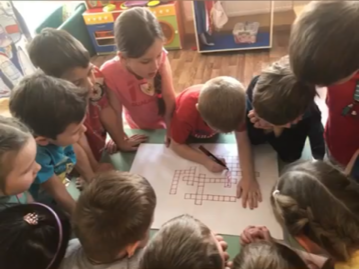 «Разгадаем кроссворд все вместе!»«Разгадаем кроссворд все вместе!»«Разгадаем кроссворд все вместе!»«Разгадаем кроссворд все вместе!»«Разгадаем кроссворд все вместе!»«Разгадаем кроссворд все вместе!»«Разгадаем кроссворд все вместе!»ЦЕЛИ:- развитие интеллектуальных способностей детей с помощью STEAM –технологий, вовлечение их в научно-техни-ческое творчество с использо-ванием современных ИКТ.ЦЕЛИ:- развитие интеллектуальных способностей детей с помощью STEAM –технологий, вовлечение их в научно-техни-ческое творчество с использо-ванием современных ИКТ.ЦЕЛИ:- развитие интеллектуальных способностей детей с помощью STEAM –технологий, вовлечение их в научно-техни-ческое творчество с использо-ванием современных ИКТ.ЦЕЛИ:- развитие интеллектуальных способностей детей с помощью STEAM –технологий, вовлечение их в научно-техни-ческое творчество с использо-ванием современных ИКТ.ЦЕЛИ:- развитие интеллектуальных способностей детей с помощью STEAM –технологий, вовлечение их в научно-техни-ческое творчество с использо-ванием современных ИКТ.ЗАДАЧИ:- создать предметно-пространственную развивающую среду для внедрения  СТЕАМ-модулей:  LEGO-центров, СТЕАМ-лабораторий, мульт-студии;- развивать социальный интеллект детей с помощью проектной деятельности (коллективные проекты внутри группы и общегрупповые, парная и групповая деятельность детей).ЗАДАЧИ:- создать предметно-пространственную развивающую среду для внедрения  СТЕАМ-модулей:  LEGO-центров, СТЕАМ-лабораторий, мульт-студии;- развивать социальный интеллект детей с помощью проектной деятельности (коллективные проекты внутри группы и общегрупповые, парная и групповая деятельность детей).ЗАДАЧИ:- создать предметно-пространственную развивающую среду для внедрения  СТЕАМ-модулей:  LEGO-центров, СТЕАМ-лабораторий, мульт-студии;- развивать социальный интеллект детей с помощью проектной деятельности (коллективные проекты внутри группы и общегрупповые, парная и групповая деятельность детей).ЗАДАЧИ:- создать предметно-пространственную развивающую среду для внедрения  СТЕАМ-модулей:  LEGO-центров, СТЕАМ-лабораторий, мульт-студии;- развивать социальный интеллект детей с помощью проектной деятельности (коллективные проекты внутри группы и общегрупповые, парная и групповая деятельность детей).ЗАДАЧИ:- создать предметно-пространственную развивающую среду для внедрения  СТЕАМ-модулей:  LEGO-центров, СТЕАМ-лабораторий, мульт-студии;- развивать социальный интеллект детей с помощью проектной деятельности (коллективные проекты внутри группы и общегрупповые, парная и групповая деятельность детей).ЗАДАЧИ:- создать предметно-пространственную развивающую среду для внедрения  СТЕАМ-модулей:  LEGO-центров, СТЕАМ-лабораторий, мульт-студии;- развивать социальный интеллект детей с помощью проектной деятельности (коллективные проекты внутри группы и общегрупповые, парная и групповая деятельность детей).ЗАДАЧИ:- создать предметно-пространственную развивающую среду для внедрения  СТЕАМ-модулей:  LEGO-центров, СТЕАМ-лабораторий, мульт-студии;- развивать социальный интеллект детей с помощью проектной деятельности (коллективные проекты внутри группы и общегрупповые, парная и групповая деятельность детей).ЗАДАЧИ:- создать предметно-пространственную развивающую среду для внедрения  СТЕАМ-модулей:  LEGO-центров, СТЕАМ-лабораторий, мульт-студии;- развивать социальный интеллект детей с помощью проектной деятельности (коллективные проекты внутри группы и общегрупповые, парная и групповая деятельность детей).ЗАДАЧИ:- создать предметно-пространственную развивающую среду для внедрения  СТЕАМ-модулей:  LEGO-центров, СТЕАМ-лабораторий, мульт-студии;- развивать социальный интеллект детей с помощью проектной деятельности (коллективные проекты внутри группы и общегрупповые, парная и групповая деятельность детей).ЗАДАЧИ:- создать предметно-пространственную развивающую среду для внедрения  СТЕАМ-модулей:  LEGO-центров, СТЕАМ-лабораторий, мульт-студии;- развивать социальный интеллект детей с помощью проектной деятельности (коллективные проекты внутри группы и общегрупповые, парная и групповая деятельность детей).ЗАДАЧИ:- создать предметно-пространственную развивающую среду для внедрения  СТЕАМ-модулей:  LEGO-центров, СТЕАМ-лабораторий, мульт-студии;- развивать социальный интеллект детей с помощью проектной деятельности (коллективные проекты внутри группы и общегрупповые, парная и групповая деятельность детей).ЗАДАЧИ:- создать предметно-пространственную развивающую среду для внедрения  СТЕАМ-модулей:  LEGO-центров, СТЕАМ-лабораторий, мульт-студии;- развивать социальный интеллект детей с помощью проектной деятельности (коллективные проекты внутри группы и общегрупповые, парная и групповая деятельность детей).ЗАДАЧИ:- создать предметно-пространственную развивающую среду для внедрения  СТЕАМ-модулей:  LEGO-центров, СТЕАМ-лабораторий, мульт-студии;- развивать социальный интеллект детей с помощью проектной деятельности (коллективные проекты внутри группы и общегрупповые, парная и групповая деятельность детей).ЗАДАЧИ:- создать предметно-пространственную развивающую среду для внедрения  СТЕАМ-модулей:  LEGO-центров, СТЕАМ-лабораторий, мульт-студии;- развивать социальный интеллект детей с помощью проектной деятельности (коллективные проекты внутри группы и общегрупповые, парная и групповая деятельность детей).ЗАДАЧИ:- создать предметно-пространственную развивающую среду для внедрения  СТЕАМ-модулей:  LEGO-центров, СТЕАМ-лабораторий, мульт-студии;- развивать социальный интеллект детей с помощью проектной деятельности (коллективные проекты внутри группы и общегрупповые, парная и групповая деятельность детей).ЗАДАЧИ:- создать предметно-пространственную развивающую среду для внедрения  СТЕАМ-модулей:  LEGO-центров, СТЕАМ-лабораторий, мульт-студии;- развивать социальный интеллект детей с помощью проектной деятельности (коллективные проекты внутри группы и общегрупповые, парная и групповая деятельность детей).ЗАДАЧИ:- создать предметно-пространственную развивающую среду для внедрения  СТЕАМ-модулей:  LEGO-центров, СТЕАМ-лабораторий, мульт-студии;- развивать социальный интеллект детей с помощью проектной деятельности (коллективные проекты внутри группы и общегрупповые, парная и групповая деятельность детей).ЗАДАЧИ:- создать предметно-пространственную развивающую среду для внедрения  СТЕАМ-модулей:  LEGO-центров, СТЕАМ-лабораторий, мульт-студии;- развивать социальный интеллект детей с помощью проектной деятельности (коллективные проекты внутри группы и общегрупповые, парная и групповая деятельность детей).«Разгадаем кроссворд все вместе!»«Разгадаем кроссворд все вместе!»«Разгадаем кроссворд все вместе!»«Разгадаем кроссворд все вместе!»«Разгадаем кроссворд все вместе!»«Разгадаем кроссворд все вместе!»«Разгадаем кроссворд все вместе!»ЦЕЛИ:- обогащение двигательного опыта детей, формирование ценностного отношения к здоровому образу жизни, интереса к физической культуре и спорту. ЦЕЛИ:- обогащение двигательного опыта детей, формирование ценностного отношения к здоровому образу жизни, интереса к физической культуре и спорту. ЦЕЛИ:- обогащение двигательного опыта детей, формирование ценностного отношения к здоровому образу жизни, интереса к физической культуре и спорту. ЦЕЛИ:- обогащение двигательного опыта детей, формирование ценностного отношения к здоровому образу жизни, интереса к физической культуре и спорту. ЦЕЛИ:- обогащение двигательного опыта детей, формирование ценностного отношения к здоровому образу жизни, интереса к физической культуре и спорту. ЗАДАЧИ:- научить дошкольников простейшим приемам укрепления и сохранения здоровья, развивать резерв здоровья посредством применения пальчиковой, дыхательной, артикуляционной гимнастики, гимнастики для глаз, релаксации,  звуко- и цвето-терапии, точечного самомассажа, физкультурной ритмики; - формировать  у детей основы двигательной и гигиенической культуры через комплекс оздоровительных и гигиенических мероприятий (эстафеты, командные соревнования, совместные спортивные праздники и досуги с привлечением родителей детей).ЗАДАЧИ:- научить дошкольников простейшим приемам укрепления и сохранения здоровья, развивать резерв здоровья посредством применения пальчиковой, дыхательной, артикуляционной гимнастики, гимнастики для глаз, релаксации,  звуко- и цвето-терапии, точечного самомассажа, физкультурной ритмики; - формировать  у детей основы двигательной и гигиенической культуры через комплекс оздоровительных и гигиенических мероприятий (эстафеты, командные соревнования, совместные спортивные праздники и досуги с привлечением родителей детей).ЗАДАЧИ:- научить дошкольников простейшим приемам укрепления и сохранения здоровья, развивать резерв здоровья посредством применения пальчиковой, дыхательной, артикуляционной гимнастики, гимнастики для глаз, релаксации,  звуко- и цвето-терапии, точечного самомассажа, физкультурной ритмики; - формировать  у детей основы двигательной и гигиенической культуры через комплекс оздоровительных и гигиенических мероприятий (эстафеты, командные соревнования, совместные спортивные праздники и досуги с привлечением родителей детей).ЗАДАЧИ:- научить дошкольников простейшим приемам укрепления и сохранения здоровья, развивать резерв здоровья посредством применения пальчиковой, дыхательной, артикуляционной гимнастики, гимнастики для глаз, релаксации,  звуко- и цвето-терапии, точечного самомассажа, физкультурной ритмики; - формировать  у детей основы двигательной и гигиенической культуры через комплекс оздоровительных и гигиенических мероприятий (эстафеты, командные соревнования, совместные спортивные праздники и досуги с привлечением родителей детей).ЗАДАЧИ:- научить дошкольников простейшим приемам укрепления и сохранения здоровья, развивать резерв здоровья посредством применения пальчиковой, дыхательной, артикуляционной гимнастики, гимнастики для глаз, релаксации,  звуко- и цвето-терапии, точечного самомассажа, физкультурной ритмики; - формировать  у детей основы двигательной и гигиенической культуры через комплекс оздоровительных и гигиенических мероприятий (эстафеты, командные соревнования, совместные спортивные праздники и досуги с привлечением родителей детей).ЗАДАЧИ:- научить дошкольников простейшим приемам укрепления и сохранения здоровья, развивать резерв здоровья посредством применения пальчиковой, дыхательной, артикуляционной гимнастики, гимнастики для глаз, релаксации,  звуко- и цвето-терапии, точечного самомассажа, физкультурной ритмики; - формировать  у детей основы двигательной и гигиенической культуры через комплекс оздоровительных и гигиенических мероприятий (эстафеты, командные соревнования, совместные спортивные праздники и досуги с привлечением родителей детей).ЗАДАЧИ:- научить дошкольников простейшим приемам укрепления и сохранения здоровья, развивать резерв здоровья посредством применения пальчиковой, дыхательной, артикуляционной гимнастики, гимнастики для глаз, релаксации,  звуко- и цвето-терапии, точечного самомассажа, физкультурной ритмики; - формировать  у детей основы двигательной и гигиенической культуры через комплекс оздоровительных и гигиенических мероприятий (эстафеты, командные соревнования, совместные спортивные праздники и досуги с привлечением родителей детей).ЗАДАЧИ:- научить дошкольников простейшим приемам укрепления и сохранения здоровья, развивать резерв здоровья посредством применения пальчиковой, дыхательной, артикуляционной гимнастики, гимнастики для глаз, релаксации,  звуко- и цвето-терапии, точечного самомассажа, физкультурной ритмики; - формировать  у детей основы двигательной и гигиенической культуры через комплекс оздоровительных и гигиенических мероприятий (эстафеты, командные соревнования, совместные спортивные праздники и досуги с привлечением родителей детей).ЗАДАЧИ:- научить дошкольников простейшим приемам укрепления и сохранения здоровья, развивать резерв здоровья посредством применения пальчиковой, дыхательной, артикуляционной гимнастики, гимнастики для глаз, релаксации,  звуко- и цвето-терапии, точечного самомассажа, физкультурной ритмики; - формировать  у детей основы двигательной и гигиенической культуры через комплекс оздоровительных и гигиенических мероприятий (эстафеты, командные соревнования, совместные спортивные праздники и досуги с привлечением родителей детей).ЗАДАЧИ:- научить дошкольников простейшим приемам укрепления и сохранения здоровья, развивать резерв здоровья посредством применения пальчиковой, дыхательной, артикуляционной гимнастики, гимнастики для глаз, релаксации,  звуко- и цвето-терапии, точечного самомассажа, физкультурной ритмики; - формировать  у детей основы двигательной и гигиенической культуры через комплекс оздоровительных и гигиенических мероприятий (эстафеты, командные соревнования, совместные спортивные праздники и досуги с привлечением родителей детей).ЗАДАЧИ:- научить дошкольников простейшим приемам укрепления и сохранения здоровья, развивать резерв здоровья посредством применения пальчиковой, дыхательной, артикуляционной гимнастики, гимнастики для глаз, релаксации,  звуко- и цвето-терапии, точечного самомассажа, физкультурной ритмики; - формировать  у детей основы двигательной и гигиенической культуры через комплекс оздоровительных и гигиенических мероприятий (эстафеты, командные соревнования, совместные спортивные праздники и досуги с привлечением родителей детей).ЗАДАЧИ:- научить дошкольников простейшим приемам укрепления и сохранения здоровья, развивать резерв здоровья посредством применения пальчиковой, дыхательной, артикуляционной гимнастики, гимнастики для глаз, релаксации,  звуко- и цвето-терапии, точечного самомассажа, физкультурной ритмики; - формировать  у детей основы двигательной и гигиенической культуры через комплекс оздоровительных и гигиенических мероприятий (эстафеты, командные соревнования, совместные спортивные праздники и досуги с привлечением родителей детей).ЗАДАЧИ:- научить дошкольников простейшим приемам укрепления и сохранения здоровья, развивать резерв здоровья посредством применения пальчиковой, дыхательной, артикуляционной гимнастики, гимнастики для глаз, релаксации,  звуко- и цвето-терапии, точечного самомассажа, физкультурной ритмики; - формировать  у детей основы двигательной и гигиенической культуры через комплекс оздоровительных и гигиенических мероприятий (эстафеты, командные соревнования, совместные спортивные праздники и досуги с привлечением родителей детей).ЗАДАЧИ:- научить дошкольников простейшим приемам укрепления и сохранения здоровья, развивать резерв здоровья посредством применения пальчиковой, дыхательной, артикуляционной гимнастики, гимнастики для глаз, релаксации,  звуко- и цвето-терапии, точечного самомассажа, физкультурной ритмики; - формировать  у детей основы двигательной и гигиенической культуры через комплекс оздоровительных и гигиенических мероприятий (эстафеты, командные соревнования, совместные спортивные праздники и досуги с привлечением родителей детей).ЗАДАЧИ:- научить дошкольников простейшим приемам укрепления и сохранения здоровья, развивать резерв здоровья посредством применения пальчиковой, дыхательной, артикуляционной гимнастики, гимнастики для глаз, релаксации,  звуко- и цвето-терапии, точечного самомассажа, физкультурной ритмики; - формировать  у детей основы двигательной и гигиенической культуры через комплекс оздоровительных и гигиенических мероприятий (эстафеты, командные соревнования, совместные спортивные праздники и досуги с привлечением родителей детей).ЗАДАЧИ:- научить дошкольников простейшим приемам укрепления и сохранения здоровья, развивать резерв здоровья посредством применения пальчиковой, дыхательной, артикуляционной гимнастики, гимнастики для глаз, релаксации,  звуко- и цвето-терапии, точечного самомассажа, физкультурной ритмики; - формировать  у детей основы двигательной и гигиенической культуры через комплекс оздоровительных и гигиенических мероприятий (эстафеты, командные соревнования, совместные спортивные праздники и досуги с привлечением родителей детей).ЗАДАЧИ:- научить дошкольников простейшим приемам укрепления и сохранения здоровья, развивать резерв здоровья посредством применения пальчиковой, дыхательной, артикуляционной гимнастики, гимнастики для глаз, релаксации,  звуко- и цвето-терапии, точечного самомассажа, физкультурной ритмики; - формировать  у детей основы двигательной и гигиенической культуры через комплекс оздоровительных и гигиенических мероприятий (эстафеты, командные соревнования, совместные спортивные праздники и досуги с привлечением родителей детей).ЗАДАЧИ:- научить дошкольников простейшим приемам укрепления и сохранения здоровья, развивать резерв здоровья посредством применения пальчиковой, дыхательной, артикуляционной гимнастики, гимнастики для глаз, релаксации,  звуко- и цвето-терапии, точечного самомассажа, физкультурной ритмики; - формировать  у детей основы двигательной и гигиенической культуры через комплекс оздоровительных и гигиенических мероприятий (эстафеты, командные соревнования, совместные спортивные праздники и досуги с привлечением родителей детей).«Разгадаем кроссворд все вместе!»«Разгадаем кроссворд все вместе!»«Разгадаем кроссворд все вместе!»«Разгадаем кроссворд все вместе!»«Разгадаем кроссворд все вместе!»«Разгадаем кроссворд все вместе!»«Разгадаем кроссворд все вместе!»19МЫ ЗНАЕМ ФОРМУЛУ СЧАСТЛИВОГО ДЕТСТВА!МЫ ЗНАЕМ ФОРМУЛУ СЧАСТЛИВОГО ДЕТСТВА!МЫ ЗНАЕМ ФОРМУЛУ СЧАСТЛИВОГО ДЕТСТВА!МЫ ЗНАЕМ ФОРМУЛУ СЧАСТЛИВОГО ДЕТСТВА!МЫ ЗНАЕМ ФОРМУЛУ СЧАСТЛИВОГО ДЕТСТВА!МЫ ЗНАЕМ ФОРМУЛУ СЧАСТЛИВОГО ДЕТСТВА!МЫ ЗНАЕМ ФОРМУЛУ СЧАСТЛИВОГО ДЕТСТВА!МЫ ЗНАЕМ ФОРМУЛУ СЧАСТЛИВОГО ДЕТСТВА!МЫ ЗНАЕМ ФОРМУЛУ СЧАСТЛИВОГО ДЕТСТВА!МЫ ЗНАЕМ ФОРМУЛУ СЧАСТЛИВОГО ДЕТСТВА!МЫ ЗНАЕМ ФОРМУЛУ СЧАСТЛИВОГО ДЕТСТВА!МЫ ЗНАЕМ ФОРМУЛУ СЧАСТЛИВОГО ДЕТСТВА!МЫ ЗНАЕМ ФОРМУЛУ СЧАСТЛИВОГО ДЕТСТВА!МЫ ЗНАЕМ ФОРМУЛУ СЧАСТЛИВОГО ДЕТСТВА!МЫ ЗНАЕМ ФОРМУЛУ СЧАСТЛИВОГО ДЕТСТВА!МЫ ЗНАЕМ ФОРМУЛУ СЧАСТЛИВОГО ДЕТСТВА!МЫ ЗНАЕМ ФОРМУЛУ СЧАСТЛИВОГО ДЕТСТВА!МЫ ЗНАЕМ ФОРМУЛУ СЧАСТЛИВОГО ДЕТСТВА!МЫ ЗНАЕМ ФОРМУЛУ СЧАСТЛИВОГО ДЕТСТВА!МЫ ЗНАЕМ ФОРМУЛУ СЧАСТЛИВОГО ДЕТСТВА!МЫ ЗНАЕМ ФОРМУЛУ СЧАСТЛИВОГО ДЕТСТВА!МЫ ЗНАЕМ ФОРМУЛУ СЧАСТЛИВОГО ДЕТСТВА!МЫ ЗНАЕМ ФОРМУЛУ СЧАСТЛИВОГО ДЕТСТВА!МЫ ЗНАЕМ ФОРМУЛУ СЧАСТЛИВОГО ДЕТСТВА!МЫ ЗНАЕМ ФОРМУЛУ СЧАСТЛИВОГО ДЕТСТВА!МЫ ЗНАЕМ ФОРМУЛУ СЧАСТЛИВОГО ДЕТСТВА!МЫ ЗНАЕМ ФОРМУЛУ СЧАСТЛИВОГО ДЕТСТВА!МЫ ЗНАЕМ ФОРМУЛУ СЧАСТЛИВОГО ДЕТСТВА!МЫ ЗНАЕМ ФОРМУЛУ СЧАСТЛИВОГО ДЕТСТВА!  Перспективы развития дошкольного отделения  Перспективы развития дошкольного отделения  Перспективы развития дошкольного отделения  Перспективы развития дошкольного отделения  Перспективы развития дошкольного отделения  Перспективы развития дошкольного отделения  Перспективы развития дошкольного отделения  Перспективы развития дошкольного отделения  Перспективы развития дошкольного отделения  Перспективы развития дошкольного отделения  Перспективы развития дошкольного отделения  Перспективы развития дошкольного отделения  Перспективы развития дошкольного отделения  Перспективы развития дошкольного отделения  Перспективы развития дошкольного отделения  Перспективы развития дошкольного отделения  Перспективы развития дошкольного отделения  Перспективы развития дошкольного отделения  Перспективы развития дошкольного отделения  Перспективы развития дошкольного отделения  Перспективы развития дошкольного отделения  Перспективы развития дошкольного отделения  Перспективы развития дошкольного отделения  Перспективы развития дошкольного отделения  Перспективы развития дошкольного отделения  Перспективы развития дошкольного отделения  Перспективы развития дошкольного отделения  Перспективы развития дошкольного отделения  Перспективы развития дошкольного отделения  Перспективы развития дошкольного отделенияДля педагоговДля педагоговДля педагоговДля педагоговДля педагоговДля педагоговДля педагоговДля педагоговДля педагоговДля педагоговДля педагоговДля педагоговДля педагоговДля педагоговДля педагоговДля педагоговДля педагоговДля педагоговДля педагоговДля педагоговДля педагоговДля педагоговДля педагоговДля педагоговДля педагоговДля педагоговДля педагоговДля педагоговДля педагоговДля педагоговЦЕЛЬ:-обеспечение качественного состава педагогических кадров, их развития в соответствии с государственным заказом, ФГОС ДО, потребностями дошкольного отделения и запросами родителей воспитанников.ЦЕЛЬ:-обеспечение качественного состава педагогических кадров, их развития в соответствии с государственным заказом, ФГОС ДО, потребностями дошкольного отделения и запросами родителей воспитанников.ЦЕЛЬ:-обеспечение качественного состава педагогических кадров, их развития в соответствии с государственным заказом, ФГОС ДО, потребностями дошкольного отделения и запросами родителей воспитанников.ЦЕЛЬ:-обеспечение качественного состава педагогических кадров, их развития в соответствии с государственным заказом, ФГОС ДО, потребностями дошкольного отделения и запросами родителей воспитанников.ЦЕЛЬ:-обеспечение качественного состава педагогических кадров, их развития в соответствии с государственным заказом, ФГОС ДО, потребностями дошкольного отделения и запросами родителей воспитанников.ЦЕЛЬ:-обеспечение качественного состава педагогических кадров, их развития в соответствии с государственным заказом, ФГОС ДО, потребностями дошкольного отделения и запросами родителей воспитанников.ЦЕЛЬ:-обеспечение качественного состава педагогических кадров, их развития в соответствии с государственным заказом, ФГОС ДО, потребностями дошкольного отделения и запросами родителей воспитанников.ЦЕЛЬ:-обеспечение качественного состава педагогических кадров, их развития в соответствии с государственным заказом, ФГОС ДО, потребностями дошкольного отделения и запросами родителей воспитанников.ЗАДАЧИ:- мотивировать и стимулировать педагогические кадры путем использования активных форм методической работы: обучающих семинаров, открытых просмотров,  вебинаров, работу творческих групп;- создать систему закрепления молодых педагогов за опытными работниками с целью обогащения их педаго-гического опыта, получения конкретной помощи в работе;- создать в дошкольном отделении условия для  внутри-системного повышения квалификации педагогов и их непрерывного образования (мастер-классы, презентации передового опыта работы);- побуждать педагогов к овладению  инновационным обору-дованием дошкольного отделения (мультстудия, биолабо-ратория «Умная теплица», робо-конструкторы, игры на программирование робо-футбол и пр.)ЗАДАЧИ:- мотивировать и стимулировать педагогические кадры путем использования активных форм методической работы: обучающих семинаров, открытых просмотров,  вебинаров, работу творческих групп;- создать систему закрепления молодых педагогов за опытными работниками с целью обогащения их педаго-гического опыта, получения конкретной помощи в работе;- создать в дошкольном отделении условия для  внутри-системного повышения квалификации педагогов и их непрерывного образования (мастер-классы, презентации передового опыта работы);- побуждать педагогов к овладению  инновационным обору-дованием дошкольного отделения (мультстудия, биолабо-ратория «Умная теплица», робо-конструкторы, игры на программирование робо-футбол и пр.)ЗАДАЧИ:- мотивировать и стимулировать педагогические кадры путем использования активных форм методической работы: обучающих семинаров, открытых просмотров,  вебинаров, работу творческих групп;- создать систему закрепления молодых педагогов за опытными работниками с целью обогащения их педаго-гического опыта, получения конкретной помощи в работе;- создать в дошкольном отделении условия для  внутри-системного повышения квалификации педагогов и их непрерывного образования (мастер-классы, презентации передового опыта работы);- побуждать педагогов к овладению  инновационным обору-дованием дошкольного отделения (мультстудия, биолабо-ратория «Умная теплица», робо-конструкторы, игры на программирование робо-футбол и пр.)ЗАДАЧИ:- мотивировать и стимулировать педагогические кадры путем использования активных форм методической работы: обучающих семинаров, открытых просмотров,  вебинаров, работу творческих групп;- создать систему закрепления молодых педагогов за опытными работниками с целью обогащения их педаго-гического опыта, получения конкретной помощи в работе;- создать в дошкольном отделении условия для  внутри-системного повышения квалификации педагогов и их непрерывного образования (мастер-классы, презентации передового опыта работы);- побуждать педагогов к овладению  инновационным обору-дованием дошкольного отделения (мультстудия, биолабо-ратория «Умная теплица», робо-конструкторы, игры на программирование робо-футбол и пр.)ЗАДАЧИ:- мотивировать и стимулировать педагогические кадры путем использования активных форм методической работы: обучающих семинаров, открытых просмотров,  вебинаров, работу творческих групп;- создать систему закрепления молодых педагогов за опытными работниками с целью обогащения их педаго-гического опыта, получения конкретной помощи в работе;- создать в дошкольном отделении условия для  внутри-системного повышения квалификации педагогов и их непрерывного образования (мастер-классы, презентации передового опыта работы);- побуждать педагогов к овладению  инновационным обору-дованием дошкольного отделения (мультстудия, биолабо-ратория «Умная теплица», робо-конструкторы, игры на программирование робо-футбол и пр.)ЗАДАЧИ:- мотивировать и стимулировать педагогические кадры путем использования активных форм методической работы: обучающих семинаров, открытых просмотров,  вебинаров, работу творческих групп;- создать систему закрепления молодых педагогов за опытными работниками с целью обогащения их педаго-гического опыта, получения конкретной помощи в работе;- создать в дошкольном отделении условия для  внутри-системного повышения квалификации педагогов и их непрерывного образования (мастер-классы, презентации передового опыта работы);- побуждать педагогов к овладению  инновационным обору-дованием дошкольного отделения (мультстудия, биолабо-ратория «Умная теплица», робо-конструкторы, игры на программирование робо-футбол и пр.)ЗАДАЧИ:- мотивировать и стимулировать педагогические кадры путем использования активных форм методической работы: обучающих семинаров, открытых просмотров,  вебинаров, работу творческих групп;- создать систему закрепления молодых педагогов за опытными работниками с целью обогащения их педаго-гического опыта, получения конкретной помощи в работе;- создать в дошкольном отделении условия для  внутри-системного повышения квалификации педагогов и их непрерывного образования (мастер-классы, презентации передового опыта работы);- побуждать педагогов к овладению  инновационным обору-дованием дошкольного отделения (мультстудия, биолабо-ратория «Умная теплица», робо-конструкторы, игры на программирование робо-футбол и пр.)ЗАДАЧИ:- мотивировать и стимулировать педагогические кадры путем использования активных форм методической работы: обучающих семинаров, открытых просмотров,  вебинаров, работу творческих групп;- создать систему закрепления молодых педагогов за опытными работниками с целью обогащения их педаго-гического опыта, получения конкретной помощи в работе;- создать в дошкольном отделении условия для  внутри-системного повышения квалификации педагогов и их непрерывного образования (мастер-классы, презентации передового опыта работы);- побуждать педагогов к овладению  инновационным обору-дованием дошкольного отделения (мультстудия, биолабо-ратория «Умная теплица», робо-конструкторы, игры на программирование робо-футбол и пр.)ЗАДАЧИ:- мотивировать и стимулировать педагогические кадры путем использования активных форм методической работы: обучающих семинаров, открытых просмотров,  вебинаров, работу творческих групп;- создать систему закрепления молодых педагогов за опытными работниками с целью обогащения их педаго-гического опыта, получения конкретной помощи в работе;- создать в дошкольном отделении условия для  внутри-системного повышения квалификации педагогов и их непрерывного образования (мастер-классы, презентации передового опыта работы);- побуждать педагогов к овладению  инновационным обору-дованием дошкольного отделения (мультстудия, биолабо-ратория «Умная теплица», робо-конструкторы, игры на программирование робо-футбол и пр.)ЗАДАЧИ:- мотивировать и стимулировать педагогические кадры путем использования активных форм методической работы: обучающих семинаров, открытых просмотров,  вебинаров, работу творческих групп;- создать систему закрепления молодых педагогов за опытными работниками с целью обогащения их педаго-гического опыта, получения конкретной помощи в работе;- создать в дошкольном отделении условия для  внутри-системного повышения квалификации педагогов и их непрерывного образования (мастер-классы, презентации передового опыта работы);- побуждать педагогов к овладению  инновационным обору-дованием дошкольного отделения (мультстудия, биолабо-ратория «Умная теплица», робо-конструкторы, игры на программирование робо-футбол и пр.)ЗАДАЧИ:- мотивировать и стимулировать педагогические кадры путем использования активных форм методической работы: обучающих семинаров, открытых просмотров,  вебинаров, работу творческих групп;- создать систему закрепления молодых педагогов за опытными работниками с целью обогащения их педаго-гического опыта, получения конкретной помощи в работе;- создать в дошкольном отделении условия для  внутри-системного повышения квалификации педагогов и их непрерывного образования (мастер-классы, презентации передового опыта работы);- побуждать педагогов к овладению  инновационным обору-дованием дошкольного отделения (мультстудия, биолабо-ратория «Умная теплица», робо-конструкторы, игры на программирование робо-футбол и пр.)ЗАДАЧИ:- мотивировать и стимулировать педагогические кадры путем использования активных форм методической работы: обучающих семинаров, открытых просмотров,  вебинаров, работу творческих групп;- создать систему закрепления молодых педагогов за опытными работниками с целью обогащения их педаго-гического опыта, получения конкретной помощи в работе;- создать в дошкольном отделении условия для  внутри-системного повышения квалификации педагогов и их непрерывного образования (мастер-классы, презентации передового опыта работы);- побуждать педагогов к овладению  инновационным обору-дованием дошкольного отделения (мультстудия, биолабо-ратория «Умная теплица», робо-конструкторы, игры на программирование робо-футбол и пр.)ЗАДАЧИ:- мотивировать и стимулировать педагогические кадры путем использования активных форм методической работы: обучающих семинаров, открытых просмотров,  вебинаров, работу творческих групп;- создать систему закрепления молодых педагогов за опытными работниками с целью обогащения их педаго-гического опыта, получения конкретной помощи в работе;- создать в дошкольном отделении условия для  внутри-системного повышения квалификации педагогов и их непрерывного образования (мастер-классы, презентации передового опыта работы);- побуждать педагогов к овладению  инновационным обору-дованием дошкольного отделения (мультстудия, биолабо-ратория «Умная теплица», робо-конструкторы, игры на программирование робо-футбол и пр.)ЗАДАЧИ:- мотивировать и стимулировать педагогические кадры путем использования активных форм методической работы: обучающих семинаров, открытых просмотров,  вебинаров, работу творческих групп;- создать систему закрепления молодых педагогов за опытными работниками с целью обогащения их педаго-гического опыта, получения конкретной помощи в работе;- создать в дошкольном отделении условия для  внутри-системного повышения квалификации педагогов и их непрерывного образования (мастер-классы, презентации передового опыта работы);- побуждать педагогов к овладению  инновационным обору-дованием дошкольного отделения (мультстудия, биолабо-ратория «Умная теплица», робо-конструкторы, игры на программирование робо-футбол и пр.)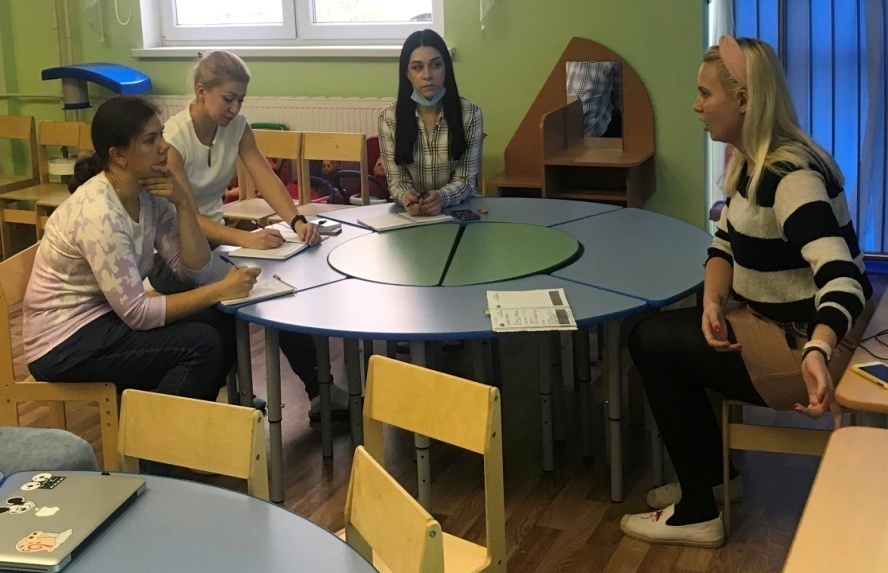 Обсуждение Положения о конкурсеОбсуждение Положения о конкурсеОбсуждение Положения о конкурсеОбсуждение Положения о конкурсеОбсуждение Положения о конкурсеОбсуждение Положения о конкурсеОбсуждение Положения о конкурсеОбсуждение Положения о конкурсеДля родителей:Для родителей:Для родителей:Для родителей:Для родителей:Для родителей:Для родителей:Для родителей:Для родителей:Для родителей:Для родителей:Для родителей:Для родителей:Для родителей:Для родителей:Для родителей:Для родителей:Для родителей:Для родителей:Для родителей:Для родителей:Для родителей:Для родителей:Для родителей:Для родителей:Для родителей:Для родителей:Для родителей:Для родителей:Для родителей:ЦЕЛИ: - объединение усилий семьи и детского сада для успешного развития ребенка;- педагогическая поддержка компетентности родителей (законных представителей), активизация и обогащение воспитательных умений родителей воспитанников;- вовлечение родителей в единое пространство детского развития.ЦЕЛИ: - объединение усилий семьи и детского сада для успешного развития ребенка;- педагогическая поддержка компетентности родителей (законных представителей), активизация и обогащение воспитательных умений родителей воспитанников;- вовлечение родителей в единое пространство детского развития.ЦЕЛИ: - объединение усилий семьи и детского сада для успешного развития ребенка;- педагогическая поддержка компетентности родителей (законных представителей), активизация и обогащение воспитательных умений родителей воспитанников;- вовлечение родителей в единое пространство детского развития.ЦЕЛИ: - объединение усилий семьи и детского сада для успешного развития ребенка;- педагогическая поддержка компетентности родителей (законных представителей), активизация и обогащение воспитательных умений родителей воспитанников;- вовлечение родителей в единое пространство детского развития.ЦЕЛИ: - объединение усилий семьи и детского сада для успешного развития ребенка;- педагогическая поддержка компетентности родителей (законных представителей), активизация и обогащение воспитательных умений родителей воспитанников;- вовлечение родителей в единое пространство детского развития.ЦЕЛИ: - объединение усилий семьи и детского сада для успешного развития ребенка;- педагогическая поддержка компетентности родителей (законных представителей), активизация и обогащение воспитательных умений родителей воспитанников;- вовлечение родителей в единое пространство детского развития.ЦЕЛИ: - объединение усилий семьи и детского сада для успешного развития ребенка;- педагогическая поддержка компетентности родителей (законных представителей), активизация и обогащение воспитательных умений родителей воспитанников;- вовлечение родителей в единое пространство детского развития.ЦЕЛИ: - объединение усилий семьи и детского сада для успешного развития ребенка;- педагогическая поддержка компетентности родителей (законных представителей), активизация и обогащение воспитательных умений родителей воспитанников;- вовлечение родителей в единое пространство детского развития.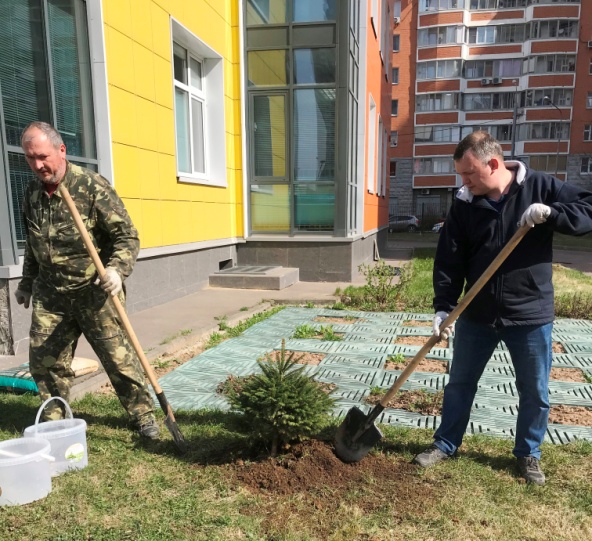 «Расти, ёлочка, на радость детям!»«Расти, ёлочка, на радость детям!»«Расти, ёлочка, на радость детям!»«Расти, ёлочка, на радость детям!»«Расти, ёлочка, на радость детям!»«Расти, ёлочка, на радость детям!»«Расти, ёлочка, на радость детям!»«Расти, ёлочка, на радость детям!»«Расти, ёлочка, на радость детям!»«Расти, ёлочка, на радость детям!»«Расти, ёлочка, на радость детям!»ЗАДАЧИ:- обеспечить дифференцированный подход к работе с родителями с учетом социального статуса, микроклимата семьи, запроса родителей через наглядную агитацию, социальные сети, организацию совместной трудовой деятельности, проведение родительских собраний в нетрадиционной форме, мастер-классов;- использовать в работе с родителями индивидуальные беседы, проведение совместных мероприятий (зарядка с родителями, спортивные праздники и соревнования, субботники по благоустройству территории и пр.);- обеспечить психологическую поддержку семьи по запросу родителей.ЗАДАЧИ:- обеспечить дифференцированный подход к работе с родителями с учетом социального статуса, микроклимата семьи, запроса родителей через наглядную агитацию, социальные сети, организацию совместной трудовой деятельности, проведение родительских собраний в нетрадиционной форме, мастер-классов;- использовать в работе с родителями индивидуальные беседы, проведение совместных мероприятий (зарядка с родителями, спортивные праздники и соревнования, субботники по благоустройству территории и пр.);- обеспечить психологическую поддержку семьи по запросу родителей.ЗАДАЧИ:- обеспечить дифференцированный подход к работе с родителями с учетом социального статуса, микроклимата семьи, запроса родителей через наглядную агитацию, социальные сети, организацию совместной трудовой деятельности, проведение родительских собраний в нетрадиционной форме, мастер-классов;- использовать в работе с родителями индивидуальные беседы, проведение совместных мероприятий (зарядка с родителями, спортивные праздники и соревнования, субботники по благоустройству территории и пр.);- обеспечить психологическую поддержку семьи по запросу родителей.ЗАДАЧИ:- обеспечить дифференцированный подход к работе с родителями с учетом социального статуса, микроклимата семьи, запроса родителей через наглядную агитацию, социальные сети, организацию совместной трудовой деятельности, проведение родительских собраний в нетрадиционной форме, мастер-классов;- использовать в работе с родителями индивидуальные беседы, проведение совместных мероприятий (зарядка с родителями, спортивные праздники и соревнования, субботники по благоустройству территории и пр.);- обеспечить психологическую поддержку семьи по запросу родителей.ЗАДАЧИ:- обеспечить дифференцированный подход к работе с родителями с учетом социального статуса, микроклимата семьи, запроса родителей через наглядную агитацию, социальные сети, организацию совместной трудовой деятельности, проведение родительских собраний в нетрадиционной форме, мастер-классов;- использовать в работе с родителями индивидуальные беседы, проведение совместных мероприятий (зарядка с родителями, спортивные праздники и соревнования, субботники по благоустройству территории и пр.);- обеспечить психологическую поддержку семьи по запросу родителей.ЗАДАЧИ:- обеспечить дифференцированный подход к работе с родителями с учетом социального статуса, микроклимата семьи, запроса родителей через наглядную агитацию, социальные сети, организацию совместной трудовой деятельности, проведение родительских собраний в нетрадиционной форме, мастер-классов;- использовать в работе с родителями индивидуальные беседы, проведение совместных мероприятий (зарядка с родителями, спортивные праздники и соревнования, субботники по благоустройству территории и пр.);- обеспечить психологическую поддержку семьи по запросу родителей.ЗАДАЧИ:- обеспечить дифференцированный подход к работе с родителями с учетом социального статуса, микроклимата семьи, запроса родителей через наглядную агитацию, социальные сети, организацию совместной трудовой деятельности, проведение родительских собраний в нетрадиционной форме, мастер-классов;- использовать в работе с родителями индивидуальные беседы, проведение совместных мероприятий (зарядка с родителями, спортивные праздники и соревнования, субботники по благоустройству территории и пр.);- обеспечить психологическую поддержку семьи по запросу родителей.ЗАДАЧИ:- обеспечить дифференцированный подход к работе с родителями с учетом социального статуса, микроклимата семьи, запроса родителей через наглядную агитацию, социальные сети, организацию совместной трудовой деятельности, проведение родительских собраний в нетрадиционной форме, мастер-классов;- использовать в работе с родителями индивидуальные беседы, проведение совместных мероприятий (зарядка с родителями, спортивные праздники и соревнования, субботники по благоустройству территории и пр.);- обеспечить психологическую поддержку семьи по запросу родителей.ЗАДАЧИ:- обеспечить дифференцированный подход к работе с родителями с учетом социального статуса, микроклимата семьи, запроса родителей через наглядную агитацию, социальные сети, организацию совместной трудовой деятельности, проведение родительских собраний в нетрадиционной форме, мастер-классов;- использовать в работе с родителями индивидуальные беседы, проведение совместных мероприятий (зарядка с родителями, спортивные праздники и соревнования, субботники по благоустройству территории и пр.);- обеспечить психологическую поддержку семьи по запросу родителей.ЗАДАЧИ:- обеспечить дифференцированный подход к работе с родителями с учетом социального статуса, микроклимата семьи, запроса родителей через наглядную агитацию, социальные сети, организацию совместной трудовой деятельности, проведение родительских собраний в нетрадиционной форме, мастер-классов;- использовать в работе с родителями индивидуальные беседы, проведение совместных мероприятий (зарядка с родителями, спортивные праздники и соревнования, субботники по благоустройству территории и пр.);- обеспечить психологическую поддержку семьи по запросу родителей.ЗАДАЧИ:- обеспечить дифференцированный подход к работе с родителями с учетом социального статуса, микроклимата семьи, запроса родителей через наглядную агитацию, социальные сети, организацию совместной трудовой деятельности, проведение родительских собраний в нетрадиционной форме, мастер-классов;- использовать в работе с родителями индивидуальные беседы, проведение совместных мероприятий (зарядка с родителями, спортивные праздники и соревнования, субботники по благоустройству территории и пр.);- обеспечить психологическую поддержку семьи по запросу родителей.